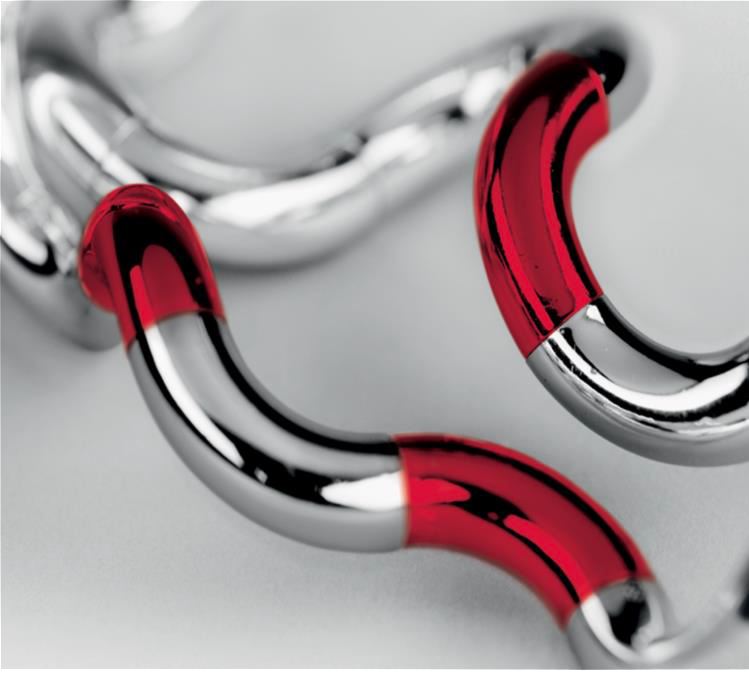 МБОУ "Радищевская СШ №2 им. А.Н. Радищева"Отчет о мониторинговой работе по русскому языку в 11 классеМБОУ "Радищевская СШ №2 им. А.Н. Радищева"Отчет о мониторинговой работе по русскому языку в 11 классеМБОУ "Радищевская СШ №2 им. А.Н. Радищева"Отчет о мониторинговой работе по русскому языку в 11 классеМБОУ "Радищевская СШ №2 им. А.Н. Радищева"Отчет о мониторинговой работе по русскому языку в 11 классеМБОУ "Радищевская СШ №2 им. А.Н. Радищева"Отчет о мониторинговой работе по русскому языку в 11 классеМБОУ "Радищевская СШ №2 им. А.Н. Радищева"Отчет о мониторинговой работе по русскому языку в 11 классеМБОУ "Радищевская СШ №2 им. А.Н. Радищева"Отчет о мониторинговой работе по русскому языку в 11 классеМБОУ "Радищевская СШ №2 им. А.Н. Радищева"Отчет о мониторинговой работе по русскому языку в 11 классеМБОУ "Радищевская СШ №2 им. А.Н. Радищева"Отчет о мониторинговой работе по русскому языку в 11 классеМБОУ "Радищевская СШ №2 им. А.Н. Радищева"Отчет о мониторинговой работе по русскому языку в 11 классеМБОУ "Радищевская СШ №2 им. А.Н. Радищева"Отчет о мониторинговой работе по русскому языку в 11 классеМБОУ "Радищевская СШ №2 им. А.Н. Радищева"Отчет о мониторинговой работе по русскому языку в 11 классеМБОУ "Радищевская СШ №2 им. А.Н. Радищева"Отчет о мониторинговой работе по русскому языку в 11 классеМБОУ "Радищевская СШ №2 им. А.Н. Радищева"Отчет о мониторинговой работе по русскому языку в 11 классеМБОУ "Радищевская СШ №2 им. А.Н. Радищева"Отчет о мониторинговой работе по русскому языку в 11 классеМБОУ "Радищевская СШ №2 им. А.Н. Радищева"Отчет о мониторинговой работе по русскому языку в 11 классеМБОУ "Радищевская СШ №2 им. А.Н. Радищева"Отчет о мониторинговой работе по русскому языку в 11 классеМБОУ "Радищевская СШ №2 им. А.Н. Радищева"Отчет о мониторинговой работе по русскому языку в 11 классеМБОУ "Радищевская СШ №2 им. А.Н. Радищева"Отчет о мониторинговой работе по русскому языку в 11 классеМБОУ "Радищевская СШ №2 им. А.Н. Радищева"Отчет о мониторинговой работе по русскому языку в 11 классеМБОУ "Радищевская СШ №2 им. А.Н. Радищева"Отчет о мониторинговой работе по русскому языку в 11 классеМБОУ "Радищевская СШ №2 им. А.Н. Радищева"Отчет о мониторинговой работе по русскому языку в 11 классеМБОУ "Радищевская СШ №2 им. А.Н. Радищева"Отчет о мониторинговой работе по русскому языку в 11 классеМБОУ "Радищевская СШ №2 им. А.Н. Радищева"Отчет о мониторинговой работе по русскому языку в 11 классеМБОУ "Радищевская СШ №2 им. А.Н. Радищева"Отчет о мониторинговой работе по русскому языку в 11 классеМБОУ "Радищевская СШ №2 им. А.Н. Радищева"Отчет о мониторинговой работе по русскому языку в 11 классеМБОУ "Радищевская СШ №2 им. А.Н. Радищева"Отчет о мониторинговой работе по русскому языку в 11 классеМБОУ "Радищевская СШ №2 им. А.Н. Радищева"Отчет о мониторинговой работе по русскому языку в 11 классеМБОУ "Радищевская СШ №2 им. А.Н. Радищева"Отчет о мониторинговой работе по русскому языку в 11 классеМБОУ "Радищевская СШ №2 им. А.Н. Радищева"Отчет о мониторинговой работе по русскому языку в 11 классеМБОУ "Радищевская СШ №2 им. А.Н. Радищева"Отчет о мониторинговой работе по русскому языку в 11 классеМБОУ "Радищевская СШ №2 им. А.Н. Радищева"Отчет о мониторинговой работе по русскому языку в 11 классеМБОУ "Радищевская СШ №2 им. А.Н. Радищева"Отчет о мониторинговой работе по русскому языку в 11 классеМБОУ "Радищевская СШ №2 им. А.Н. Радищева"Отчет о мониторинговой работе по русскому языку в 11 классеМБОУ "Радищевская СШ №2 им. А.Н. Радищева"Отчет о мониторинговой работе по русскому языку в 11 классеМБОУ "Радищевская СШ №2 им. А.Н. Радищева"Отчет о мониторинговой работе по русскому языку в 11 классеМБОУ "Радищевская СШ №2 им. А.Н. Радищева"Отчет о мониторинговой работе по русскому языку в 11 классеМБОУ "Радищевская СШ №2 им. А.Н. Радищева"Отчет о мониторинговой работе по русскому языку в 11 классеМБОУ "Радищевская СШ №2 им. А.Н. Радищева"Отчет о мониторинговой работе по русскому языку в 11 классеМБОУ "Радищевская СШ №2 им. А.Н. Радищева"Отчет о мониторинговой работе по русскому языку в 11 классеМБОУ "Радищевская СШ №2 им. А.Н. Радищева"Отчет о мониторинговой работе по русскому языку в 11 классеМБОУ "Радищевская СШ №2 им. А.Н. Радищева"Отчет о мониторинговой работе по русскому языку в 11 классеМБОУ "Радищевская СШ №2 им. А.Н. Радищева"Отчет о мониторинговой работе по русскому языку в 11 классеМБОУ "Радищевская СШ №2 им. А.Н. Радищева"Отчет о мониторинговой работе по русскому языку в 11 классеМБОУ "Радищевская СШ №2 им. А.Н. Радищева"Отчет о мониторинговой работе по русскому языку в 11 классеМБОУ "Радищевская СШ №2 им. А.Н. Радищева"Отчет о мониторинговой работе по русскому языку в 11 классеМБОУ "Радищевская СШ №2 им. А.Н. Радищева"Отчет о мониторинговой работе по русскому языку в 11 классеМБОУ "Радищевская СШ №2 им. А.Н. Радищева"Отчет о мониторинговой работе по русскому языку в 11 классеМБОУ "Радищевская СШ №2 им. А.Н. Радищева"Отчет о мониторинговой работе по русскому языку в 11 классеМБОУ "Радищевская СШ №2 им. А.Н. Радищева"Отчет о мониторинговой работе по русскому языку в 11 классеМБОУ "Радищевская СШ №2 им. А.Н. Радищева"Отчет о мониторинговой работе по русскому языку в 11 классеМБОУ "Радищевская СШ №2 им. А.Н. Радищева"Отчет о мониторинговой работе по русскому языку в 11 классеМБОУ "Радищевская СШ №2 им. А.Н. Радищева"Отчет о мониторинговой работе по русскому языку в 11 классеМБОУ "Радищевская СШ №2 им. А.Н. Радищева"Отчет о мониторинговой работе по русскому языку в 11 классеМБОУ "Радищевская СШ №2 им. А.Н. Радищева"Отчет о мониторинговой работе по русскому языку в 11 классеМБОУ "Радищевская СШ №2 им. А.Н. Радищева"Отчет о мониторинговой работе по русскому языку в 11 классеМБОУ "Радищевская СШ №2 им. А.Н. Радищева"Отчет о мониторинговой работе по русскому языку в 11 классеМБОУ "Радищевская СШ №2 им. А.Н. Радищева"Отчет о мониторинговой работе по русскому языку в 11 классеМБОУ "Радищевская СШ №2 им. А.Н. Радищева"Отчет о мониторинговой работе по русскому языку в 11 классеМБОУ "Радищевская СШ №2 им. А.Н. Радищева"Отчет о мониторинговой работе по русскому языку в 11 классеМБОУ "Радищевская СШ №2 им. А.Н. Радищева"Отчет о мониторинговой работе по русскому языку в 11 классеМБОУ "Радищевская СШ №2 им. А.Н. Радищева"Отчет о мониторинговой работе по русскому языку в 11 классеМБОУ "Радищевская СШ №2 им. А.Н. Радищева"Отчет о мониторинговой работе по русскому языку в 11 классеМБОУ "Радищевская СШ №2 им. А.Н. Радищева"Отчет о мониторинговой работе по русскому языку в 11 классе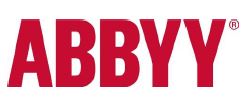 Ульяновская область, 2016 г.Ульяновская область, 2016 г.Ульяновская область, 2016 г.Ульяновская область, 2016 г.Ульяновская область, 2016 г.Ульяновская область, 2016 г.Ульяновская область, 2016 г.Ульяновская область, 2016 г.Ульяновская область, 2016 г.Ульяновская область, 2016 г.Ульяновская область, 2016 г.Ульяновская область, 2016 г.Ульяновская область, 2016 г.Ульяновская область, 2016 г.Ульяновская область, 2016 г.Ульяновская область, 2016 г.Ульяновская область, 2016 г.Ульяновская область, 2016 г.Ульяновская область, 2016 г.Ульяновская область, 2016 г.Ульяновская область, 2016 г.Ульяновская область, 2016 г.Ульяновская область, 2016 г.Ульяновская область, 2016 г.Ульяновская область, 2016 г.Ульяновская область, 2016 г.Ульяновская область, 2016 г.Ульяновская область, 2016 г.Ульяновская область, 2016 г.Ульяновская область, 2016 г.Ульяновская область, 2016 г.Ульяновская область, 2016 г.Ульяновская область, 2016 г.Ульяновская область, 2016 г.Ульяновская область, 2016 г.Ульяновская область, 2016 г.Ульяновская область, 2016 г.Ульяновская область, 2016 г.Ульяновская область, 2016 г.Ульяновская область, 2016 г.Ульяновская область, 2016 г.Ульяновская область, 2016 г.Ульяновская область, 2016 г.Ульяновская область, 2016 г.Ульяновская область, 2016 г.Ульяновская область, 2016 г.Ульяновская область, 2016 г.Ульяновская область, 2016 г.Ульяновская область, 2016 г.Ульяновская область, 2016 г.Ульяновская область, 2016 г.Ульяновская область, 2016 г.Ульяновская область, 2016 г.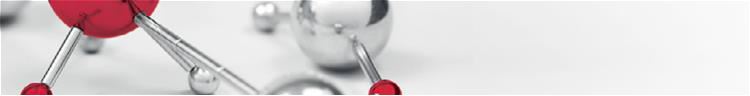 Отчет о мониторинговой работе в школеОтчет о мониторинговой работе в школеОтчет о мониторинговой работе в школеОтчет о мониторинговой работе в школеОтчет о мониторинговой работе в школеОтчет о мониторинговой работе в школеОтчет о мониторинговой работе в школеОтчет о мониторинговой работе в школеОтчет о мониторинговой работе в школеОтчет о мониторинговой работе в школеОтчет о мониторинговой работе в школеОтчет о мониторинговой работе в школеОтчет о мониторинговой работе в школеОтчет о мониторинговой работе в школеОтчет о мониторинговой работе в школеОтчет о мониторинговой работе в школеОтчет о мониторинговой работе в школеОтчет о мониторинговой работе в школеОтчет о мониторинговой работе в школеОтчет о мониторинговой работе в школеОтчет о мониторинговой работе в школеОтчет о мониторинговой работе в школеОтчет о мониторинговой работе в школеОтчет о мониторинговой работе в школеОтчет о мониторинговой работе в школеОтчет о мониторинговой работе в школеОтчет о мониторинговой работе в школеОтчет о мониторинговой работе в школеОтчет о мониторинговой работе в школеОтчет о мониторинговой работе в школеОтчет о мониторинговой работе в школеОтчет о мониторинговой работе в школеОтчет о мониторинговой работе в школеОтчет о мониторинговой работе в школеОтчет о мониторинговой работе в школеОтчет о мониторинговой работе в школеОтчет о мониторинговой работе в школеОтчет о мониторинговой работе в школеОтчет о мониторинговой работе в школеОтчет о мониторинговой работе в школеОтчет о мониторинговой работе в школеОтчет о мониторинговой работе в школеОтчет о мониторинговой работе в школеОтчет о мониторинговой работе в школеОтчет о мониторинговой работе в школеОтчет о мониторинговой работе в школеОтчет о мониторинговой работе в школеОтчет о мониторинговой работе в школеОтчет о мониторинговой работе в школеОтчет о мониторинговой работе в школеОтчет о мониторинговой работе в школеОтчет о мониторинговой работе в школеОтчет о мониторинговой работе в школеСодержаниеСодержаниеСодержаниеСодержаниеСодержаниеСодержаниеСодержаниеСодержаниеСодержаниеСодержаниеСодержаниеСодержаниеСодержаниеСодержаниеСодержаниеСодержаниеСодержаниеСодержаниеСодержаниеСодержаниеСодержаниеСодержаниеСодержаниеСодержаниеСодержаниеСодержаниеСодержаниеСодержаниеСодержаниеСодержаниеСодержаниеСодержаниеСтраницаСтраницаСтраницаСтраницаСтраницаСтраницаСтраницаСтраницаСтраницаСтраницаСтраницаСтраницаСтраница1. Общие результаты работы1. Общие результаты работы1. Общие результаты работы1. Общие результаты работы1. Общие результаты работы1. Общие результаты работы1. Общие результаты работы1. Общие результаты работы1. Общие результаты работы1. Общие результаты работы1. Общие результаты работы1. Общие результаты работы1. Общие результаты работы1. Общие результаты работы1. Общие результаты работы1. Общие результаты работы1. Общие результаты работы1. Общие результаты работы1. Общие результаты работы1. Общие результаты работы1. Общие результаты работы1. Общие результаты работы1. Общие результаты работы1. Общие результаты работы1. Общие результаты работы1. Общие результаты работы1. Общие результаты работы1. Общие результаты работы1. Общие результаты работы1. Общие результаты работы1. Общие результаты работы1. Общие результаты работы1. Общие результаты работы1. Общие результаты работы1. Общие результаты работы1. Общие результаты работы3333333331.1. Общие характеристики проведённой работы 1.1. Общие характеристики проведённой работы 1.1. Общие характеристики проведённой работы 1.1. Общие характеристики проведённой работы 1.1. Общие характеристики проведённой работы 1.1. Общие характеристики проведённой работы 1.1. Общие характеристики проведённой работы 1.1. Общие характеристики проведённой работы 1.1. Общие характеристики проведённой работы 1.1. Общие характеристики проведённой работы 1.1. Общие характеристики проведённой работы 1.1. Общие характеристики проведённой работы 1.1. Общие характеристики проведённой работы 1.1. Общие характеристики проведённой работы 1.1. Общие характеристики проведённой работы 1.1. Общие характеристики проведённой работы 1.1. Общие характеристики проведённой работы 1.1. Общие характеристики проведённой работы 1.1. Общие характеристики проведённой работы 1.1. Общие характеристики проведённой работы 1.1. Общие характеристики проведённой работы 1.1. Общие характеристики проведённой работы 1.1. Общие характеристики проведённой работы 1.1. Общие характеристики проведённой работы 1.1. Общие характеристики проведённой работы 1.1. Общие характеристики проведённой работы 1.1. Общие характеристики проведённой работы 1.1. Общие характеристики проведённой работы 1.1. Общие характеристики проведённой работы 1.1. Общие характеристики проведённой работы 1.1. Общие характеристики проведённой работы 1.1. Общие характеристики проведённой работы 1.1. Общие характеристики проведённой работы 1.1. Общие характеристики проведённой работы 1.1. Общие характеристики проведённой работы 1.1. Общие характеристики проведённой работы 3333333332. Сравнение общих результатов2. Сравнение общих результатов2. Сравнение общих результатов2. Сравнение общих результатов2. Сравнение общих результатов2. Сравнение общих результатов2. Сравнение общих результатов2. Сравнение общих результатов2. Сравнение общих результатов2. Сравнение общих результатов2. Сравнение общих результатов2. Сравнение общих результатов2. Сравнение общих результатов2. Сравнение общих результатов2. Сравнение общих результатов2. Сравнение общих результатов2. Сравнение общих результатов2. Сравнение общих результатов2. Сравнение общих результатов2. Сравнение общих результатов2. Сравнение общих результатов2. Сравнение общих результатов2. Сравнение общих результатов2. Сравнение общих результатов2. Сравнение общих результатов2. Сравнение общих результатов2. Сравнение общих результатов2. Сравнение общих результатов2. Сравнение общих результатов2. Сравнение общих результатов2. Сравнение общих результатов2. Сравнение общих результатов2. Сравнение общих результатов2. Сравнение общих результатов2. Сравнение общих результатов2. Сравнение общих результатов4444444442.1. Сравнение результатов школы с результатами региона2.1. Сравнение результатов школы с результатами региона2.1. Сравнение результатов школы с результатами региона2.1. Сравнение результатов школы с результатами региона2.1. Сравнение результатов школы с результатами региона2.1. Сравнение результатов школы с результатами региона2.1. Сравнение результатов школы с результатами региона2.1. Сравнение результатов школы с результатами региона2.1. Сравнение результатов школы с результатами региона2.1. Сравнение результатов школы с результатами региона2.1. Сравнение результатов школы с результатами региона2.1. Сравнение результатов школы с результатами региона2.1. Сравнение результатов школы с результатами региона2.1. Сравнение результатов школы с результатами региона2.1. Сравнение результатов школы с результатами региона2.1. Сравнение результатов школы с результатами региона2.1. Сравнение результатов школы с результатами региона2.1. Сравнение результатов школы с результатами региона2.1. Сравнение результатов школы с результатами региона2.1. Сравнение результатов школы с результатами региона2.1. Сравнение результатов школы с результатами региона2.1. Сравнение результатов школы с результатами региона2.1. Сравнение результатов школы с результатами региона2.1. Сравнение результатов школы с результатами региона2.1. Сравнение результатов школы с результатами региона2.1. Сравнение результатов школы с результатами региона2.1. Сравнение результатов школы с результатами региона2.1. Сравнение результатов школы с результатами региона2.1. Сравнение результатов школы с результатами региона2.1. Сравнение результатов школы с результатами региона2.1. Сравнение результатов школы с результатами региона2.1. Сравнение результатов школы с результатами региона2.1. Сравнение результатов школы с результатами региона2.1. Сравнение результатов школы с результатами региона2.1. Сравнение результатов школы с результатами региона2.1. Сравнение результатов школы с результатами региона4444444442.2. Сравнение результатов классов2.2. Сравнение результатов классов2.2. Сравнение результатов классов2.2. Сравнение результатов классов2.2. Сравнение результатов классов2.2. Сравнение результатов классов2.2. Сравнение результатов классов2.2. Сравнение результатов классов2.2. Сравнение результатов классов2.2. Сравнение результатов классов2.2. Сравнение результатов классов2.2. Сравнение результатов классов2.2. Сравнение результатов классов2.2. Сравнение результатов классов2.2. Сравнение результатов классов2.2. Сравнение результатов классов2.2. Сравнение результатов классов2.2. Сравнение результатов классов2.2. Сравнение результатов классов2.2. Сравнение результатов классов2.2. Сравнение результатов классов2.2. Сравнение результатов классов2.2. Сравнение результатов классов2.2. Сравнение результатов классов2.2. Сравнение результатов классов2.2. Сравнение результатов классов2.2. Сравнение результатов классов2.2. Сравнение результатов классов2.2. Сравнение результатов классов2.2. Сравнение результатов классов2.2. Сравнение результатов классов2.2. Сравнение результатов классов2.2. Сравнение результатов классов2.2. Сравнение результатов классов2.2. Сравнение результатов классов2.2. Сравнение результатов классов4444444443. Статистика по темам и навыкам3. Статистика по темам и навыкам3. Статистика по темам и навыкам3. Статистика по темам и навыкам3. Статистика по темам и навыкам3. Статистика по темам и навыкам3. Статистика по темам и навыкам3. Статистика по темам и навыкам3. Статистика по темам и навыкам3. Статистика по темам и навыкам3. Статистика по темам и навыкам3. Статистика по темам и навыкам3. Статистика по темам и навыкам3. Статистика по темам и навыкам3. Статистика по темам и навыкам3. Статистика по темам и навыкам3. Статистика по темам и навыкам3. Статистика по темам и навыкам3. Статистика по темам и навыкам3. Статистика по темам и навыкам3. Статистика по темам и навыкам3. Статистика по темам и навыкам3. Статистика по темам и навыкам3. Статистика по темам и навыкам3. Статистика по темам и навыкам3. Статистика по темам и навыкам3. Статистика по темам и навыкам3. Статистика по темам и навыкам3. Статистика по темам и навыкам3. Статистика по темам и навыкам3. Статистика по темам и навыкам3. Статистика по темам и навыкам3. Статистика по темам и навыкам3. Статистика по темам и навыкам3. Статистика по темам и навыкам3. Статистика по темам и навыкам6666666663.1. Решаемость заданий по темам КЭС общим списком в порядке убывания среднего % выполнения заданий3.1. Решаемость заданий по темам КЭС общим списком в порядке убывания среднего % выполнения заданий3.1. Решаемость заданий по темам КЭС общим списком в порядке убывания среднего % выполнения заданий3.1. Решаемость заданий по темам КЭС общим списком в порядке убывания среднего % выполнения заданий3.1. Решаемость заданий по темам КЭС общим списком в порядке убывания среднего % выполнения заданий3.1. Решаемость заданий по темам КЭС общим списком в порядке убывания среднего % выполнения заданий3.1. Решаемость заданий по темам КЭС общим списком в порядке убывания среднего % выполнения заданий3.1. Решаемость заданий по темам КЭС общим списком в порядке убывания среднего % выполнения заданий3.1. Решаемость заданий по темам КЭС общим списком в порядке убывания среднего % выполнения заданий3.1. Решаемость заданий по темам КЭС общим списком в порядке убывания среднего % выполнения заданий3.1. Решаемость заданий по темам КЭС общим списком в порядке убывания среднего % выполнения заданий3.1. Решаемость заданий по темам КЭС общим списком в порядке убывания среднего % выполнения заданий3.1. Решаемость заданий по темам КЭС общим списком в порядке убывания среднего % выполнения заданий3.1. Решаемость заданий по темам КЭС общим списком в порядке убывания среднего % выполнения заданий3.1. Решаемость заданий по темам КЭС общим списком в порядке убывания среднего % выполнения заданий3.1. Решаемость заданий по темам КЭС общим списком в порядке убывания среднего % выполнения заданий3.1. Решаемость заданий по темам КЭС общим списком в порядке убывания среднего % выполнения заданий3.1. Решаемость заданий по темам КЭС общим списком в порядке убывания среднего % выполнения заданий3.1. Решаемость заданий по темам КЭС общим списком в порядке убывания среднего % выполнения заданий3.1. Решаемость заданий по темам КЭС общим списком в порядке убывания среднего % выполнения заданий3.1. Решаемость заданий по темам КЭС общим списком в порядке убывания среднего % выполнения заданий3.1. Решаемость заданий по темам КЭС общим списком в порядке убывания среднего % выполнения заданий3.1. Решаемость заданий по темам КЭС общим списком в порядке убывания среднего % выполнения заданий3.1. Решаемость заданий по темам КЭС общим списком в порядке убывания среднего % выполнения заданий3.1. Решаемость заданий по темам КЭС общим списком в порядке убывания среднего % выполнения заданий3.1. Решаемость заданий по темам КЭС общим списком в порядке убывания среднего % выполнения заданий3.1. Решаемость заданий по темам КЭС общим списком в порядке убывания среднего % выполнения заданий3.1. Решаемость заданий по темам КЭС общим списком в порядке убывания среднего % выполнения заданий3.1. Решаемость заданий по темам КЭС общим списком в порядке убывания среднего % выполнения заданий3.1. Решаемость заданий по темам КЭС общим списком в порядке убывания среднего % выполнения заданий3.1. Решаемость заданий по темам КЭС общим списком в порядке убывания среднего % выполнения заданий3.1. Решаемость заданий по темам КЭС общим списком в порядке убывания среднего % выполнения заданий3.1. Решаемость заданий по темам КЭС общим списком в порядке убывания среднего % выполнения заданий3.1. Решаемость заданий по темам КЭС общим списком в порядке убывания среднего % выполнения заданий3.1. Решаемость заданий по темам КЭС общим списком в порядке убывания среднего % выполнения заданий3.1. Решаемость заданий по темам КЭС общим списком в порядке убывания среднего % выполнения заданий3.1. Решаемость заданий по темам КЭС общим списком в порядке убывания среднего % выполнения заданий3.1. Решаемость заданий по темам КЭС общим списком в порядке убывания среднего % выполнения заданий3.1. Решаемость заданий по темам КЭС общим списком в порядке убывания среднего % выполнения заданий3.1. Решаемость заданий по темам КЭС общим списком в порядке убывания среднего % выполнения заданий3.1. Решаемость заданий по темам КЭС общим списком в порядке убывания среднего % выполнения заданий3.1. Решаемость заданий по темам КЭС общим списком в порядке убывания среднего % выполнения заданий3.1. Решаемость заданий по темам КЭС общим списком в порядке убывания среднего % выполнения заданий3.1. Решаемость заданий по темам КЭС общим списком в порядке убывания среднего % выполнения заданий3.1. Решаемость заданий по темам КЭС общим списком в порядке убывания среднего % выполнения заданий3.1. Решаемость заданий по темам КЭС общим списком в порядке убывания среднего % выполнения заданий3.1. Решаемость заданий по темам КЭС общим списком в порядке убывания среднего % выполнения заданий3.1. Решаемость заданий по темам КЭС общим списком в порядке убывания среднего % выполнения заданий3.1. Решаемость заданий по темам КЭС общим списком в порядке убывания среднего % выполнения заданий3.1. Решаемость заданий по темам КЭС общим списком в порядке убывания среднего % выполнения заданий3.1. Решаемость заданий по темам КЭС общим списком в порядке убывания среднего % выполнения заданий3.1. Решаемость заданий по темам КЭС общим списком в порядке убывания среднего % выполнения заданий3.1. Решаемость заданий по темам КЭС общим списком в порядке убывания среднего % выполнения заданий3.1. Решаемость заданий по темам КЭС общим списком в порядке убывания среднего % выполнения заданий3.1. Решаемость заданий по темам КЭС общим списком в порядке убывания среднего % выполнения заданий3.1. Решаемость заданий по темам КЭС общим списком в порядке убывания среднего % выполнения заданий3.1. Решаемость заданий по темам КЭС общим списком в порядке убывания среднего % выполнения заданий3.1. Решаемость заданий по темам КЭС общим списком в порядке убывания среднего % выполнения заданий3.1. Решаемость заданий по темам КЭС общим списком в порядке убывания среднего % выполнения заданий3.1. Решаемость заданий по темам КЭС общим списком в порядке убывания среднего % выполнения заданий3.1. Решаемость заданий по темам КЭС общим списком в порядке убывания среднего % выполнения заданий3.1. Решаемость заданий по темам КЭС общим списком в порядке убывания среднего % выполнения заданий3.1. Решаемость заданий по темам КЭС общим списком в порядке убывания среднего % выполнения заданий3.1. Решаемость заданий по темам КЭС общим списком в порядке убывания среднего % выполнения заданий3.1. Решаемость заданий по темам КЭС общим списком в порядке убывания среднего % выполнения заданий3.1. Решаемость заданий по темам КЭС общим списком в порядке убывания среднего % выполнения заданий3.1. Решаемость заданий по темам КЭС общим списком в порядке убывания среднего % выполнения заданий3.1. Решаемость заданий по темам КЭС общим списком в порядке убывания среднего % выполнения заданий3.1. Решаемость заданий по темам КЭС общим списком в порядке убывания среднего % выполнения заданий3.1. Решаемость заданий по темам КЭС общим списком в порядке убывания среднего % выполнения заданий3.1. Решаемость заданий по темам КЭС общим списком в порядке убывания среднего % выполнения заданий3.1. Решаемость заданий по темам КЭС общим списком в порядке убывания среднего % выполнения заданий5555555553.1.1. Решаемость заданий по темам КЭС общим списком по классам школы3.1.1. Решаемость заданий по темам КЭС общим списком по классам школы3.1.1. Решаемость заданий по темам КЭС общим списком по классам школы3.1.1. Решаемость заданий по темам КЭС общим списком по классам школы3.1.1. Решаемость заданий по темам КЭС общим списком по классам школы3.1.1. Решаемость заданий по темам КЭС общим списком по классам школы3.1.1. Решаемость заданий по темам КЭС общим списком по классам школы3.1.1. Решаемость заданий по темам КЭС общим списком по классам школы3.1.1. Решаемость заданий по темам КЭС общим списком по классам школы3.1.1. Решаемость заданий по темам КЭС общим списком по классам школы3.1.1. Решаемость заданий по темам КЭС общим списком по классам школы3.1.1. Решаемость заданий по темам КЭС общим списком по классам школы3.1.1. Решаемость заданий по темам КЭС общим списком по классам школы3.1.1. Решаемость заданий по темам КЭС общим списком по классам школы3.1.1. Решаемость заданий по темам КЭС общим списком по классам школы3.1.1. Решаемость заданий по темам КЭС общим списком по классам школы3.1.1. Решаемость заданий по темам КЭС общим списком по классам школы3.1.1. Решаемость заданий по темам КЭС общим списком по классам школы3.1.1. Решаемость заданий по темам КЭС общим списком по классам школы3.1.1. Решаемость заданий по темам КЭС общим списком по классам школы3.1.1. Решаемость заданий по темам КЭС общим списком по классам школы3.1.1. Решаемость заданий по темам КЭС общим списком по классам школы3.1.1. Решаемость заданий по темам КЭС общим списком по классам школы3.1.1. Решаемость заданий по темам КЭС общим списком по классам школы3.1.1. Решаемость заданий по темам КЭС общим списком по классам школы3.1.1. Решаемость заданий по темам КЭС общим списком по классам школы3.1.1. Решаемость заданий по темам КЭС общим списком по классам школы3.1.1. Решаемость заданий по темам КЭС общим списком по классам школы3.1.1. Решаемость заданий по темам КЭС общим списком по классам школы3.1.1. Решаемость заданий по темам КЭС общим списком по классам школы3.1.1. Решаемость заданий по темам КЭС общим списком по классам школы3.1.1. Решаемость заданий по темам КЭС общим списком по классам школы3.1.1. Решаемость заданий по темам КЭС общим списком по классам школы3.1.1. Решаемость заданий по темам КЭС общим списком по классам школы3.1.1. Решаемость заданий по темам КЭС общим списком по классам школы3.1.1. Решаемость заданий по темам КЭС общим списком по классам школы8888888883.2. Решаемость заданий по темам КЭС (% выполнения заданий), сгруппированный по разделам3.2. Решаемость заданий по темам КЭС (% выполнения заданий), сгруппированный по разделам3.2. Решаемость заданий по темам КЭС (% выполнения заданий), сгруппированный по разделам3.2. Решаемость заданий по темам КЭС (% выполнения заданий), сгруппированный по разделам3.2. Решаемость заданий по темам КЭС (% выполнения заданий), сгруппированный по разделам3.2. Решаемость заданий по темам КЭС (% выполнения заданий), сгруппированный по разделам3.2. Решаемость заданий по темам КЭС (% выполнения заданий), сгруппированный по разделам3.2. Решаемость заданий по темам КЭС (% выполнения заданий), сгруппированный по разделам3.2. Решаемость заданий по темам КЭС (% выполнения заданий), сгруппированный по разделам3.2. Решаемость заданий по темам КЭС (% выполнения заданий), сгруппированный по разделам3.2. Решаемость заданий по темам КЭС (% выполнения заданий), сгруппированный по разделам3.2. Решаемость заданий по темам КЭС (% выполнения заданий), сгруппированный по разделам3.2. Решаемость заданий по темам КЭС (% выполнения заданий), сгруппированный по разделам3.2. Решаемость заданий по темам КЭС (% выполнения заданий), сгруппированный по разделам3.2. Решаемость заданий по темам КЭС (% выполнения заданий), сгруппированный по разделам3.2. Решаемость заданий по темам КЭС (% выполнения заданий), сгруппированный по разделам3.2. Решаемость заданий по темам КЭС (% выполнения заданий), сгруппированный по разделам3.2. Решаемость заданий по темам КЭС (% выполнения заданий), сгруппированный по разделам3.2. Решаемость заданий по темам КЭС (% выполнения заданий), сгруппированный по разделам3.2. Решаемость заданий по темам КЭС (% выполнения заданий), сгруппированный по разделам3.2. Решаемость заданий по темам КЭС (% выполнения заданий), сгруппированный по разделам3.2. Решаемость заданий по темам КЭС (% выполнения заданий), сгруппированный по разделам3.2. Решаемость заданий по темам КЭС (% выполнения заданий), сгруппированный по разделам3.2. Решаемость заданий по темам КЭС (% выполнения заданий), сгруппированный по разделам3.2. Решаемость заданий по темам КЭС (% выполнения заданий), сгруппированный по разделам3.2. Решаемость заданий по темам КЭС (% выполнения заданий), сгруппированный по разделам3.2. Решаемость заданий по темам КЭС (% выполнения заданий), сгруппированный по разделам3.2. Решаемость заданий по темам КЭС (% выполнения заданий), сгруппированный по разделам3.2. Решаемость заданий по темам КЭС (% выполнения заданий), сгруппированный по разделам3.2. Решаемость заданий по темам КЭС (% выполнения заданий), сгруппированный по разделам3.2. Решаемость заданий по темам КЭС (% выполнения заданий), сгруппированный по разделам3.2. Решаемость заданий по темам КЭС (% выполнения заданий), сгруппированный по разделам3.2. Решаемость заданий по темам КЭС (% выполнения заданий), сгруппированный по разделам3.2. Решаемость заданий по темам КЭС (% выполнения заданий), сгруппированный по разделам3.2. Решаемость заданий по темам КЭС (% выполнения заданий), сгруппированный по разделам3.2. Решаемость заданий по темам КЭС (% выполнения заданий), сгруппированный по разделам3.2. Решаемость заданий по темам КЭС (% выполнения заданий), сгруппированный по разделам3.2. Решаемость заданий по темам КЭС (% выполнения заданий), сгруппированный по разделам3.2. Решаемость заданий по темам КЭС (% выполнения заданий), сгруппированный по разделам3.2. Решаемость заданий по темам КЭС (% выполнения заданий), сгруппированный по разделам3.2. Решаемость заданий по темам КЭС (% выполнения заданий), сгруппированный по разделам3.2. Решаемость заданий по темам КЭС (% выполнения заданий), сгруппированный по разделам3.2. Решаемость заданий по темам КЭС (% выполнения заданий), сгруппированный по разделам3.2. Решаемость заданий по темам КЭС (% выполнения заданий), сгруппированный по разделам3.2. Решаемость заданий по темам КЭС (% выполнения заданий), сгруппированный по разделам3.2. Решаемость заданий по темам КЭС (% выполнения заданий), сгруппированный по разделам3.2. Решаемость заданий по темам КЭС (% выполнения заданий), сгруппированный по разделам3.2. Решаемость заданий по темам КЭС (% выполнения заданий), сгруппированный по разделам3.2. Решаемость заданий по темам КЭС (% выполнения заданий), сгруппированный по разделам3.2. Решаемость заданий по темам КЭС (% выполнения заданий), сгруппированный по разделам3.2. Решаемость заданий по темам КЭС (% выполнения заданий), сгруппированный по разделам3.2. Решаемость заданий по темам КЭС (% выполнения заданий), сгруппированный по разделам3.2. Решаемость заданий по темам КЭС (% выполнения заданий), сгруппированный по разделам3.2. Решаемость заданий по темам КЭС (% выполнения заданий), сгруппированный по разделам3.2. Решаемость заданий по темам КЭС (% выполнения заданий), сгруппированный по разделам3.2. Решаемость заданий по темам КЭС (% выполнения заданий), сгруппированный по разделам3.2. Решаемость заданий по темам КЭС (% выполнения заданий), сгруппированный по разделам3.2. Решаемость заданий по темам КЭС (% выполнения заданий), сгруппированный по разделам3.2. Решаемость заданий по темам КЭС (% выполнения заданий), сгруппированный по разделам3.2. Решаемость заданий по темам КЭС (% выполнения заданий), сгруппированный по разделам3.2. Решаемость заданий по темам КЭС (% выполнения заданий), сгруппированный по разделам3.2. Решаемость заданий по темам КЭС (% выполнения заданий), сгруппированный по разделам3.2. Решаемость заданий по темам КЭС (% выполнения заданий), сгруппированный по разделам3.2. Решаемость заданий по темам КЭС (% выполнения заданий), сгруппированный по разделам3.2. Решаемость заданий по темам КЭС (% выполнения заданий), сгруппированный по разделам3.2. Решаемость заданий по темам КЭС (% выполнения заданий), сгруппированный по разделам3.2. Решаемость заданий по темам КЭС (% выполнения заданий), сгруппированный по разделам3.2. Решаемость заданий по темам КЭС (% выполнения заданий), сгруппированный по разделам3.2. Решаемость заданий по темам КЭС (% выполнения заданий), сгруппированный по разделам3.2. Решаемость заданий по темам КЭС (% выполнения заданий), сгруппированный по разделам3.2. Решаемость заданий по темам КЭС (% выполнения заданий), сгруппированный по разделам3.2. Решаемость заданий по темам КЭС (% выполнения заданий), сгруппированный по разделам9999999993.2.1. Решаемость заданий по темам КЭС (% выполнения заданий), сгруппированный по разделам3.2.1. Решаемость заданий по темам КЭС (% выполнения заданий), сгруппированный по разделам3.2.1. Решаемость заданий по темам КЭС (% выполнения заданий), сгруппированный по разделам3.2.1. Решаемость заданий по темам КЭС (% выполнения заданий), сгруппированный по разделам3.2.1. Решаемость заданий по темам КЭС (% выполнения заданий), сгруппированный по разделам3.2.1. Решаемость заданий по темам КЭС (% выполнения заданий), сгруппированный по разделам3.2.1. Решаемость заданий по темам КЭС (% выполнения заданий), сгруппированный по разделам3.2.1. Решаемость заданий по темам КЭС (% выполнения заданий), сгруппированный по разделам3.2.1. Решаемость заданий по темам КЭС (% выполнения заданий), сгруппированный по разделам3.2.1. Решаемость заданий по темам КЭС (% выполнения заданий), сгруппированный по разделам3.2.1. Решаемость заданий по темам КЭС (% выполнения заданий), сгруппированный по разделам3.2.1. Решаемость заданий по темам КЭС (% выполнения заданий), сгруппированный по разделам3.2.1. Решаемость заданий по темам КЭС (% выполнения заданий), сгруппированный по разделам3.2.1. Решаемость заданий по темам КЭС (% выполнения заданий), сгруппированный по разделам3.2.1. Решаемость заданий по темам КЭС (% выполнения заданий), сгруппированный по разделам3.2.1. Решаемость заданий по темам КЭС (% выполнения заданий), сгруппированный по разделам3.2.1. Решаемость заданий по темам КЭС (% выполнения заданий), сгруппированный по разделам3.2.1. Решаемость заданий по темам КЭС (% выполнения заданий), сгруппированный по разделам3.2.1. Решаемость заданий по темам КЭС (% выполнения заданий), сгруппированный по разделам3.2.1. Решаемость заданий по темам КЭС (% выполнения заданий), сгруппированный по разделам3.2.1. Решаемость заданий по темам КЭС (% выполнения заданий), сгруппированный по разделам3.2.1. Решаемость заданий по темам КЭС (% выполнения заданий), сгруппированный по разделам3.2.1. Решаемость заданий по темам КЭС (% выполнения заданий), сгруппированный по разделам3.2.1. Решаемость заданий по темам КЭС (% выполнения заданий), сгруппированный по разделам3.2.1. Решаемость заданий по темам КЭС (% выполнения заданий), сгруппированный по разделам3.2.1. Решаемость заданий по темам КЭС (% выполнения заданий), сгруппированный по разделам3.2.1. Решаемость заданий по темам КЭС (% выполнения заданий), сгруппированный по разделам3.2.1. Решаемость заданий по темам КЭС (% выполнения заданий), сгруппированный по разделам3.2.1. Решаемость заданий по темам КЭС (% выполнения заданий), сгруппированный по разделам3.2.1. Решаемость заданий по темам КЭС (% выполнения заданий), сгруппированный по разделам3.2.1. Решаемость заданий по темам КЭС (% выполнения заданий), сгруппированный по разделам3.2.1. Решаемость заданий по темам КЭС (% выполнения заданий), сгруппированный по разделам3.2.1. Решаемость заданий по темам КЭС (% выполнения заданий), сгруппированный по разделам3.2.1. Решаемость заданий по темам КЭС (% выполнения заданий), сгруппированный по разделам3.2.1. Решаемость заданий по темам КЭС (% выполнения заданий), сгруппированный по разделам3.2.1. Решаемость заданий по темам КЭС (% выполнения заданий), сгруппированный по разделам3.2.1. Решаемость заданий по темам КЭС (% выполнения заданий), сгруппированный по разделам3.2.1. Решаемость заданий по темам КЭС (% выполнения заданий), сгруппированный по разделам3.2.1. Решаемость заданий по темам КЭС (% выполнения заданий), сгруппированный по разделам3.2.1. Решаемость заданий по темам КЭС (% выполнения заданий), сгруппированный по разделам3.2.1. Решаемость заданий по темам КЭС (% выполнения заданий), сгруппированный по разделам3.2.1. Решаемость заданий по темам КЭС (% выполнения заданий), сгруппированный по разделам3.2.1. Решаемость заданий по темам КЭС (% выполнения заданий), сгруппированный по разделам3.2.1. Решаемость заданий по темам КЭС (% выполнения заданий), сгруппированный по разделам3.2.1. Решаемость заданий по темам КЭС (% выполнения заданий), сгруппированный по разделам3.2.1. Решаемость заданий по темам КЭС (% выполнения заданий), сгруппированный по разделам3.2.1. Решаемость заданий по темам КЭС (% выполнения заданий), сгруппированный по разделам3.2.1. Решаемость заданий по темам КЭС (% выполнения заданий), сгруппированный по разделам3.2.1. Решаемость заданий по темам КЭС (% выполнения заданий), сгруппированный по разделам3.2.1. Решаемость заданий по темам КЭС (% выполнения заданий), сгруппированный по разделам3.2.1. Решаемость заданий по темам КЭС (% выполнения заданий), сгруппированный по разделам3.2.1. Решаемость заданий по темам КЭС (% выполнения заданий), сгруппированный по разделам3.2.1. Решаемость заданий по темам КЭС (% выполнения заданий), сгруппированный по разделам3.2.1. Решаемость заданий по темам КЭС (% выполнения заданий), сгруппированный по разделам3.2.1. Решаемость заданий по темам КЭС (% выполнения заданий), сгруппированный по разделам3.2.1. Решаемость заданий по темам КЭС (% выполнения заданий), сгруппированный по разделам3.2.1. Решаемость заданий по темам КЭС (% выполнения заданий), сгруппированный по разделам3.2.1. Решаемость заданий по темам КЭС (% выполнения заданий), сгруппированный по разделам3.2.1. Решаемость заданий по темам КЭС (% выполнения заданий), сгруппированный по разделам3.2.1. Решаемость заданий по темам КЭС (% выполнения заданий), сгруппированный по разделам3.2.1. Решаемость заданий по темам КЭС (% выполнения заданий), сгруппированный по разделам3.2.1. Решаемость заданий по темам КЭС (% выполнения заданий), сгруппированный по разделам3.2.1. Решаемость заданий по темам КЭС (% выполнения заданий), сгруппированный по разделам3.2.1. Решаемость заданий по темам КЭС (% выполнения заданий), сгруппированный по разделам3.2.1. Решаемость заданий по темам КЭС (% выполнения заданий), сгруппированный по разделам3.2.1. Решаемость заданий по темам КЭС (% выполнения заданий), сгруппированный по разделам3.2.1. Решаемость заданий по темам КЭС (% выполнения заданий), сгруппированный по разделам3.2.1. Решаемость заданий по темам КЭС (% выполнения заданий), сгруппированный по разделам3.2.1. Решаемость заданий по темам КЭС (% выполнения заданий), сгруппированный по разделам3.2.1. Решаемость заданий по темам КЭС (% выполнения заданий), сгруппированный по разделам3.2.1. Решаемость заданий по темам КЭС (% выполнения заданий), сгруппированный по разделам3.2.1. Решаемость заданий по темам КЭС (% выполнения заданий), сгруппированный по разделам1111111111111111113.3. Решаемость заданий по навыкам КЭС общим списком в порядке убывания среднего % выполнения заданий3.3. Решаемость заданий по навыкам КЭС общим списком в порядке убывания среднего % выполнения заданий3.3. Решаемость заданий по навыкам КЭС общим списком в порядке убывания среднего % выполнения заданий3.3. Решаемость заданий по навыкам КЭС общим списком в порядке убывания среднего % выполнения заданий3.3. Решаемость заданий по навыкам КЭС общим списком в порядке убывания среднего % выполнения заданий3.3. Решаемость заданий по навыкам КЭС общим списком в порядке убывания среднего % выполнения заданий3.3. Решаемость заданий по навыкам КЭС общим списком в порядке убывания среднего % выполнения заданий3.3. Решаемость заданий по навыкам КЭС общим списком в порядке убывания среднего % выполнения заданий3.3. Решаемость заданий по навыкам КЭС общим списком в порядке убывания среднего % выполнения заданий3.3. Решаемость заданий по навыкам КЭС общим списком в порядке убывания среднего % выполнения заданий3.3. Решаемость заданий по навыкам КЭС общим списком в порядке убывания среднего % выполнения заданий3.3. Решаемость заданий по навыкам КЭС общим списком в порядке убывания среднего % выполнения заданий3.3. Решаемость заданий по навыкам КЭС общим списком в порядке убывания среднего % выполнения заданий3.3. Решаемость заданий по навыкам КЭС общим списком в порядке убывания среднего % выполнения заданий3.3. Решаемость заданий по навыкам КЭС общим списком в порядке убывания среднего % выполнения заданий3.3. Решаемость заданий по навыкам КЭС общим списком в порядке убывания среднего % выполнения заданий3.3. Решаемость заданий по навыкам КЭС общим списком в порядке убывания среднего % выполнения заданий3.3. Решаемость заданий по навыкам КЭС общим списком в порядке убывания среднего % выполнения заданий3.3. Решаемость заданий по навыкам КЭС общим списком в порядке убывания среднего % выполнения заданий3.3. Решаемость заданий по навыкам КЭС общим списком в порядке убывания среднего % выполнения заданий3.3. Решаемость заданий по навыкам КЭС общим списком в порядке убывания среднего % выполнения заданий3.3. Решаемость заданий по навыкам КЭС общим списком в порядке убывания среднего % выполнения заданий3.3. Решаемость заданий по навыкам КЭС общим списком в порядке убывания среднего % выполнения заданий3.3. Решаемость заданий по навыкам КЭС общим списком в порядке убывания среднего % выполнения заданий3.3. Решаемость заданий по навыкам КЭС общим списком в порядке убывания среднего % выполнения заданий3.3. Решаемость заданий по навыкам КЭС общим списком в порядке убывания среднего % выполнения заданий3.3. Решаемость заданий по навыкам КЭС общим списком в порядке убывания среднего % выполнения заданий3.3. Решаемость заданий по навыкам КЭС общим списком в порядке убывания среднего % выполнения заданий3.3. Решаемость заданий по навыкам КЭС общим списком в порядке убывания среднего % выполнения заданий3.3. Решаемость заданий по навыкам КЭС общим списком в порядке убывания среднего % выполнения заданий3.3. Решаемость заданий по навыкам КЭС общим списком в порядке убывания среднего % выполнения заданий3.3. Решаемость заданий по навыкам КЭС общим списком в порядке убывания среднего % выполнения заданий3.3. Решаемость заданий по навыкам КЭС общим списком в порядке убывания среднего % выполнения заданий3.3. Решаемость заданий по навыкам КЭС общим списком в порядке убывания среднего % выполнения заданий3.3. Решаемость заданий по навыкам КЭС общим списком в порядке убывания среднего % выполнения заданий3.3. Решаемость заданий по навыкам КЭС общим списком в порядке убывания среднего % выполнения заданий3.3. Решаемость заданий по навыкам КЭС общим списком в порядке убывания среднего % выполнения заданий3.3. Решаемость заданий по навыкам КЭС общим списком в порядке убывания среднего % выполнения заданий3.3. Решаемость заданий по навыкам КЭС общим списком в порядке убывания среднего % выполнения заданий3.3. Решаемость заданий по навыкам КЭС общим списком в порядке убывания среднего % выполнения заданий3.3. Решаемость заданий по навыкам КЭС общим списком в порядке убывания среднего % выполнения заданий3.3. Решаемость заданий по навыкам КЭС общим списком в порядке убывания среднего % выполнения заданий3.3. Решаемость заданий по навыкам КЭС общим списком в порядке убывания среднего % выполнения заданий3.3. Решаемость заданий по навыкам КЭС общим списком в порядке убывания среднего % выполнения заданий3.3. Решаемость заданий по навыкам КЭС общим списком в порядке убывания среднего % выполнения заданий3.3. Решаемость заданий по навыкам КЭС общим списком в порядке убывания среднего % выполнения заданий3.3. Решаемость заданий по навыкам КЭС общим списком в порядке убывания среднего % выполнения заданий3.3. Решаемость заданий по навыкам КЭС общим списком в порядке убывания среднего % выполнения заданий3.3. Решаемость заданий по навыкам КЭС общим списком в порядке убывания среднего % выполнения заданий3.3. Решаемость заданий по навыкам КЭС общим списком в порядке убывания среднего % выполнения заданий3.3. Решаемость заданий по навыкам КЭС общим списком в порядке убывания среднего % выполнения заданий3.3. Решаемость заданий по навыкам КЭС общим списком в порядке убывания среднего % выполнения заданий3.3. Решаемость заданий по навыкам КЭС общим списком в порядке убывания среднего % выполнения заданий3.3. Решаемость заданий по навыкам КЭС общим списком в порядке убывания среднего % выполнения заданий3.3. Решаемость заданий по навыкам КЭС общим списком в порядке убывания среднего % выполнения заданий3.3. Решаемость заданий по навыкам КЭС общим списком в порядке убывания среднего % выполнения заданий3.3. Решаемость заданий по навыкам КЭС общим списком в порядке убывания среднего % выполнения заданий3.3. Решаемость заданий по навыкам КЭС общим списком в порядке убывания среднего % выполнения заданий3.3. Решаемость заданий по навыкам КЭС общим списком в порядке убывания среднего % выполнения заданий3.3. Решаемость заданий по навыкам КЭС общим списком в порядке убывания среднего % выполнения заданий3.3. Решаемость заданий по навыкам КЭС общим списком в порядке убывания среднего % выполнения заданий3.3. Решаемость заданий по навыкам КЭС общим списком в порядке убывания среднего % выполнения заданий3.3. Решаемость заданий по навыкам КЭС общим списком в порядке убывания среднего % выполнения заданий3.3. Решаемость заданий по навыкам КЭС общим списком в порядке убывания среднего % выполнения заданий3.3. Решаемость заданий по навыкам КЭС общим списком в порядке убывания среднего % выполнения заданий3.3. Решаемость заданий по навыкам КЭС общим списком в порядке убывания среднего % выполнения заданий3.3. Решаемость заданий по навыкам КЭС общим списком в порядке убывания среднего % выполнения заданий3.3. Решаемость заданий по навыкам КЭС общим списком в порядке убывания среднего % выполнения заданий3.3. Решаемость заданий по навыкам КЭС общим списком в порядке убывания среднего % выполнения заданий3.3. Решаемость заданий по навыкам КЭС общим списком в порядке убывания среднего % выполнения заданий3.3. Решаемость заданий по навыкам КЭС общим списком в порядке убывания среднего % выполнения заданий3.3. Решаемость заданий по навыкам КЭС общим списком в порядке убывания среднего % выполнения заданий1313131313131313133.3. Решаемость заданий по навыкам КЭС общим списком в порядке убывания среднего % выполнения заданий3.3. Решаемость заданий по навыкам КЭС общим списком в порядке убывания среднего % выполнения заданий3.3. Решаемость заданий по навыкам КЭС общим списком в порядке убывания среднего % выполнения заданий3.3. Решаемость заданий по навыкам КЭС общим списком в порядке убывания среднего % выполнения заданий3.3. Решаемость заданий по навыкам КЭС общим списком в порядке убывания среднего % выполнения заданий3.3. Решаемость заданий по навыкам КЭС общим списком в порядке убывания среднего % выполнения заданий3.3. Решаемость заданий по навыкам КЭС общим списком в порядке убывания среднего % выполнения заданий3.3. Решаемость заданий по навыкам КЭС общим списком в порядке убывания среднего % выполнения заданий3.3. Решаемость заданий по навыкам КЭС общим списком в порядке убывания среднего % выполнения заданий3.3. Решаемость заданий по навыкам КЭС общим списком в порядке убывания среднего % выполнения заданий3.3. Решаемость заданий по навыкам КЭС общим списком в порядке убывания среднего % выполнения заданий3.3. Решаемость заданий по навыкам КЭС общим списком в порядке убывания среднего % выполнения заданий3.3. Решаемость заданий по навыкам КЭС общим списком в порядке убывания среднего % выполнения заданий3.3. Решаемость заданий по навыкам КЭС общим списком в порядке убывания среднего % выполнения заданий3.3. Решаемость заданий по навыкам КЭС общим списком в порядке убывания среднего % выполнения заданий3.3. Решаемость заданий по навыкам КЭС общим списком в порядке убывания среднего % выполнения заданий3.3. Решаемость заданий по навыкам КЭС общим списком в порядке убывания среднего % выполнения заданий3.3. Решаемость заданий по навыкам КЭС общим списком в порядке убывания среднего % выполнения заданий3.3. Решаемость заданий по навыкам КЭС общим списком в порядке убывания среднего % выполнения заданий3.3. Решаемость заданий по навыкам КЭС общим списком в порядке убывания среднего % выполнения заданий3.3. Решаемость заданий по навыкам КЭС общим списком в порядке убывания среднего % выполнения заданий3.3. Решаемость заданий по навыкам КЭС общим списком в порядке убывания среднего % выполнения заданий3.3. Решаемость заданий по навыкам КЭС общим списком в порядке убывания среднего % выполнения заданий3.3. Решаемость заданий по навыкам КЭС общим списком в порядке убывания среднего % выполнения заданий3.3. Решаемость заданий по навыкам КЭС общим списком в порядке убывания среднего % выполнения заданий3.3. Решаемость заданий по навыкам КЭС общим списком в порядке убывания среднего % выполнения заданий3.3. Решаемость заданий по навыкам КЭС общим списком в порядке убывания среднего % выполнения заданий3.3. Решаемость заданий по навыкам КЭС общим списком в порядке убывания среднего % выполнения заданий3.3. Решаемость заданий по навыкам КЭС общим списком в порядке убывания среднего % выполнения заданий3.3. Решаемость заданий по навыкам КЭС общим списком в порядке убывания среднего % выполнения заданий3.3. Решаемость заданий по навыкам КЭС общим списком в порядке убывания среднего % выполнения заданий3.3. Решаемость заданий по навыкам КЭС общим списком в порядке убывания среднего % выполнения заданий3.3. Решаемость заданий по навыкам КЭС общим списком в порядке убывания среднего % выполнения заданий3.3. Решаемость заданий по навыкам КЭС общим списком в порядке убывания среднего % выполнения заданий3.3. Решаемость заданий по навыкам КЭС общим списком в порядке убывания среднего % выполнения заданий3.3. Решаемость заданий по навыкам КЭС общим списком в порядке убывания среднего % выполнения заданий3.3.1. Решаемость заданий по навыкам КЭС общим списком по классам3.3.1. Решаемость заданий по навыкам КЭС общим списком по классам3.3.1. Решаемость заданий по навыкам КЭС общим списком по классам3.3.1. Решаемость заданий по навыкам КЭС общим списком по классам3.3.1. Решаемость заданий по навыкам КЭС общим списком по классам3.3.1. Решаемость заданий по навыкам КЭС общим списком по классам3.3.1. Решаемость заданий по навыкам КЭС общим списком по классам3.3.1. Решаемость заданий по навыкам КЭС общим списком по классам3.3.1. Решаемость заданий по навыкам КЭС общим списком по классам3.3.1. Решаемость заданий по навыкам КЭС общим списком по классам3.3.1. Решаемость заданий по навыкам КЭС общим списком по классам3.3.1. Решаемость заданий по навыкам КЭС общим списком по классам3.3.1. Решаемость заданий по навыкам КЭС общим списком по классам3.3.1. Решаемость заданий по навыкам КЭС общим списком по классам3.3.1. Решаемость заданий по навыкам КЭС общим списком по классам3.3.1. Решаемость заданий по навыкам КЭС общим списком по классам3.3.1. Решаемость заданий по навыкам КЭС общим списком по классам3.3.1. Решаемость заданий по навыкам КЭС общим списком по классам3.3.1. Решаемость заданий по навыкам КЭС общим списком по классам3.3.1. Решаемость заданий по навыкам КЭС общим списком по классам3.3.1. Решаемость заданий по навыкам КЭС общим списком по классам3.3.1. Решаемость заданий по навыкам КЭС общим списком по классам3.3.1. Решаемость заданий по навыкам КЭС общим списком по классам3.3.1. Решаемость заданий по навыкам КЭС общим списком по классам3.3.1. Решаемость заданий по навыкам КЭС общим списком по классам3.3.1. Решаемость заданий по навыкам КЭС общим списком по классам3.3.1. Решаемость заданий по навыкам КЭС общим списком по классам3.3.1. Решаемость заданий по навыкам КЭС общим списком по классам3.3.1. Решаемость заданий по навыкам КЭС общим списком по классам3.3.1. Решаемость заданий по навыкам КЭС общим списком по классам3.3.1. Решаемость заданий по навыкам КЭС общим списком по классам3.3.1. Решаемость заданий по навыкам КЭС общим списком по классам3.3.1. Решаемость заданий по навыкам КЭС общим списком по классам3.3.1. Решаемость заданий по навыкам КЭС общим списком по классам3.3.1. Решаемость заданий по навыкам КЭС общим списком по классам3.3.1. Решаемость заданий по навыкам КЭС общим списком по классам1414141414141414143.4. Решаемость заданий по навыкам КЭС (% выполнения заданий), сгруппированный по разделам3.4. Решаемость заданий по навыкам КЭС (% выполнения заданий), сгруппированный по разделам3.4. Решаемость заданий по навыкам КЭС (% выполнения заданий), сгруппированный по разделам3.4. Решаемость заданий по навыкам КЭС (% выполнения заданий), сгруппированный по разделам3.4. Решаемость заданий по навыкам КЭС (% выполнения заданий), сгруппированный по разделам3.4. Решаемость заданий по навыкам КЭС (% выполнения заданий), сгруппированный по разделам3.4. Решаемость заданий по навыкам КЭС (% выполнения заданий), сгруппированный по разделам3.4. Решаемость заданий по навыкам КЭС (% выполнения заданий), сгруппированный по разделам3.4. Решаемость заданий по навыкам КЭС (% выполнения заданий), сгруппированный по разделам3.4. Решаемость заданий по навыкам КЭС (% выполнения заданий), сгруппированный по разделам3.4. Решаемость заданий по навыкам КЭС (% выполнения заданий), сгруппированный по разделам3.4. Решаемость заданий по навыкам КЭС (% выполнения заданий), сгруппированный по разделам3.4. Решаемость заданий по навыкам КЭС (% выполнения заданий), сгруппированный по разделам3.4. Решаемость заданий по навыкам КЭС (% выполнения заданий), сгруппированный по разделам3.4. Решаемость заданий по навыкам КЭС (% выполнения заданий), сгруппированный по разделам3.4. Решаемость заданий по навыкам КЭС (% выполнения заданий), сгруппированный по разделам3.4. Решаемость заданий по навыкам КЭС (% выполнения заданий), сгруппированный по разделам3.4. Решаемость заданий по навыкам КЭС (% выполнения заданий), сгруппированный по разделам3.4. Решаемость заданий по навыкам КЭС (% выполнения заданий), сгруппированный по разделам3.4. Решаемость заданий по навыкам КЭС (% выполнения заданий), сгруппированный по разделам3.4. Решаемость заданий по навыкам КЭС (% выполнения заданий), сгруппированный по разделам3.4. Решаемость заданий по навыкам КЭС (% выполнения заданий), сгруппированный по разделам3.4. Решаемость заданий по навыкам КЭС (% выполнения заданий), сгруппированный по разделам3.4. Решаемость заданий по навыкам КЭС (% выполнения заданий), сгруппированный по разделам3.4. Решаемость заданий по навыкам КЭС (% выполнения заданий), сгруппированный по разделам3.4. Решаемость заданий по навыкам КЭС (% выполнения заданий), сгруппированный по разделам3.4. Решаемость заданий по навыкам КЭС (% выполнения заданий), сгруппированный по разделам3.4. Решаемость заданий по навыкам КЭС (% выполнения заданий), сгруппированный по разделам3.4. Решаемость заданий по навыкам КЭС (% выполнения заданий), сгруппированный по разделам3.4. Решаемость заданий по навыкам КЭС (% выполнения заданий), сгруппированный по разделам3.4. Решаемость заданий по навыкам КЭС (% выполнения заданий), сгруппированный по разделам3.4. Решаемость заданий по навыкам КЭС (% выполнения заданий), сгруппированный по разделам3.4. Решаемость заданий по навыкам КЭС (% выполнения заданий), сгруппированный по разделам3.4. Решаемость заданий по навыкам КЭС (% выполнения заданий), сгруппированный по разделам3.4. Решаемость заданий по навыкам КЭС (% выполнения заданий), сгруппированный по разделам3.4. Решаемость заданий по навыкам КЭС (% выполнения заданий), сгруппированный по разделам1515151515151515153.4.1. Решаемость заданий по навыкам КЭС (% выполнения заданий) по классам, сгруппированный по разделам3.4.1. Решаемость заданий по навыкам КЭС (% выполнения заданий) по классам, сгруппированный по разделам3.4.1. Решаемость заданий по навыкам КЭС (% выполнения заданий) по классам, сгруппированный по разделам3.4.1. Решаемость заданий по навыкам КЭС (% выполнения заданий) по классам, сгруппированный по разделам3.4.1. Решаемость заданий по навыкам КЭС (% выполнения заданий) по классам, сгруппированный по разделам3.4.1. Решаемость заданий по навыкам КЭС (% выполнения заданий) по классам, сгруппированный по разделам3.4.1. Решаемость заданий по навыкам КЭС (% выполнения заданий) по классам, сгруппированный по разделам3.4.1. Решаемость заданий по навыкам КЭС (% выполнения заданий) по классам, сгруппированный по разделам3.4.1. Решаемость заданий по навыкам КЭС (% выполнения заданий) по классам, сгруппированный по разделам3.4.1. Решаемость заданий по навыкам КЭС (% выполнения заданий) по классам, сгруппированный по разделам3.4.1. Решаемость заданий по навыкам КЭС (% выполнения заданий) по классам, сгруппированный по разделам3.4.1. Решаемость заданий по навыкам КЭС (% выполнения заданий) по классам, сгруппированный по разделам3.4.1. Решаемость заданий по навыкам КЭС (% выполнения заданий) по классам, сгруппированный по разделам3.4.1. Решаемость заданий по навыкам КЭС (% выполнения заданий) по классам, сгруппированный по разделам3.4.1. Решаемость заданий по навыкам КЭС (% выполнения заданий) по классам, сгруппированный по разделам3.4.1. Решаемость заданий по навыкам КЭС (% выполнения заданий) по классам, сгруппированный по разделам3.4.1. Решаемость заданий по навыкам КЭС (% выполнения заданий) по классам, сгруппированный по разделам3.4.1. Решаемость заданий по навыкам КЭС (% выполнения заданий) по классам, сгруппированный по разделам3.4.1. Решаемость заданий по навыкам КЭС (% выполнения заданий) по классам, сгруппированный по разделам3.4.1. Решаемость заданий по навыкам КЭС (% выполнения заданий) по классам, сгруппированный по разделам3.4.1. Решаемость заданий по навыкам КЭС (% выполнения заданий) по классам, сгруппированный по разделам3.4.1. Решаемость заданий по навыкам КЭС (% выполнения заданий) по классам, сгруппированный по разделам3.4.1. Решаемость заданий по навыкам КЭС (% выполнения заданий) по классам, сгруппированный по разделам3.4.1. Решаемость заданий по навыкам КЭС (% выполнения заданий) по классам, сгруппированный по разделам3.4.1. Решаемость заданий по навыкам КЭС (% выполнения заданий) по классам, сгруппированный по разделам3.4.1. Решаемость заданий по навыкам КЭС (% выполнения заданий) по классам, сгруппированный по разделам3.4.1. Решаемость заданий по навыкам КЭС (% выполнения заданий) по классам, сгруппированный по разделам3.4.1. Решаемость заданий по навыкам КЭС (% выполнения заданий) по классам, сгруппированный по разделам3.4.1. Решаемость заданий по навыкам КЭС (% выполнения заданий) по классам, сгруппированный по разделам3.4.1. Решаемость заданий по навыкам КЭС (% выполнения заданий) по классам, сгруппированный по разделам3.4.1. Решаемость заданий по навыкам КЭС (% выполнения заданий) по классам, сгруппированный по разделам3.4.1. Решаемость заданий по навыкам КЭС (% выполнения заданий) по классам, сгруппированный по разделам3.4.1. Решаемость заданий по навыкам КЭС (% выполнения заданий) по классам, сгруппированный по разделам3.4.1. Решаемость заданий по навыкам КЭС (% выполнения заданий) по классам, сгруппированный по разделам3.4.1. Решаемость заданий по навыкам КЭС (% выполнения заданий) по классам, сгруппированный по разделам3.4.1. Решаемость заданий по навыкам КЭС (% выполнения заданий) по классам, сгруппированный по разделам3.4.1. Решаемость заданий по навыкам КЭС (% выполнения заданий) по классам, сгруппированный по разделам3.4.1. Решаемость заданий по навыкам КЭС (% выполнения заданий) по классам, сгруппированный по разделам3.4.1. Решаемость заданий по навыкам КЭС (% выполнения заданий) по классам, сгруппированный по разделам3.4.1. Решаемость заданий по навыкам КЭС (% выполнения заданий) по классам, сгруппированный по разделам3.4.1. Решаемость заданий по навыкам КЭС (% выполнения заданий) по классам, сгруппированный по разделам3.4.1. Решаемость заданий по навыкам КЭС (% выполнения заданий) по классам, сгруппированный по разделам3.4.1. Решаемость заданий по навыкам КЭС (% выполнения заданий) по классам, сгруппированный по разделам3.4.1. Решаемость заданий по навыкам КЭС (% выполнения заданий) по классам, сгруппированный по разделам3.4.1. Решаемость заданий по навыкам КЭС (% выполнения заданий) по классам, сгруппированный по разделам3.4.1. Решаемость заданий по навыкам КЭС (% выполнения заданий) по классам, сгруппированный по разделам3.4.1. Решаемость заданий по навыкам КЭС (% выполнения заданий) по классам, сгруппированный по разделам3.4.1. Решаемость заданий по навыкам КЭС (% выполнения заданий) по классам, сгруппированный по разделам3.4.1. Решаемость заданий по навыкам КЭС (% выполнения заданий) по классам, сгруппированный по разделам3.4.1. Решаемость заданий по навыкам КЭС (% выполнения заданий) по классам, сгруппированный по разделам3.4.1. Решаемость заданий по навыкам КЭС (% выполнения заданий) по классам, сгруппированный по разделам3.4.1. Решаемость заданий по навыкам КЭС (% выполнения заданий) по классам, сгруппированный по разделам3.4.1. Решаемость заданий по навыкам КЭС (% выполнения заданий) по классам, сгруппированный по разделам3.4.1. Решаемость заданий по навыкам КЭС (% выполнения заданий) по классам, сгруппированный по разделам3.4.1. Решаемость заданий по навыкам КЭС (% выполнения заданий) по классам, сгруппированный по разделам3.4.1. Решаемость заданий по навыкам КЭС (% выполнения заданий) по классам, сгруппированный по разделам3.4.1. Решаемость заданий по навыкам КЭС (% выполнения заданий) по классам, сгруппированный по разделам3.4.1. Решаемость заданий по навыкам КЭС (% выполнения заданий) по классам, сгруппированный по разделам3.4.1. Решаемость заданий по навыкам КЭС (% выполнения заданий) по классам, сгруппированный по разделам3.4.1. Решаемость заданий по навыкам КЭС (% выполнения заданий) по классам, сгруппированный по разделам3.4.1. Решаемость заданий по навыкам КЭС (% выполнения заданий) по классам, сгруппированный по разделам3.4.1. Решаемость заданий по навыкам КЭС (% выполнения заданий) по классам, сгруппированный по разделам3.4.1. Решаемость заданий по навыкам КЭС (% выполнения заданий) по классам, сгруппированный по разделам3.4.1. Решаемость заданий по навыкам КЭС (% выполнения заданий) по классам, сгруппированный по разделам3.4.1. Решаемость заданий по навыкам КЭС (% выполнения заданий) по классам, сгруппированный по разделам3.4.1. Решаемость заданий по навыкам КЭС (% выполнения заданий) по классам, сгруппированный по разделам3.4.1. Решаемость заданий по навыкам КЭС (% выполнения заданий) по классам, сгруппированный по разделам3.4.1. Решаемость заданий по навыкам КЭС (% выполнения заданий) по классам, сгруппированный по разделам3.4.1. Решаемость заданий по навыкам КЭС (% выполнения заданий) по классам, сгруппированный по разделам3.4.1. Решаемость заданий по навыкам КЭС (% выполнения заданий) по классам, сгруппированный по разделам3.4.1. Решаемость заданий по навыкам КЭС (% выполнения заданий) по классам, сгруппированный по разделам3.4.1. Решаемость заданий по навыкам КЭС (% выполнения заданий) по классам, сгруппированный по разделам1616161616161616164. Решаемость вариантов и заданий в классе4. Решаемость вариантов и заданий в классе4. Решаемость вариантов и заданий в классе4. Решаемость вариантов и заданий в классе4. Решаемость вариантов и заданий в классе4. Решаемость вариантов и заданий в классе4. Решаемость вариантов и заданий в классе4. Решаемость вариантов и заданий в классе4. Решаемость вариантов и заданий в классе4. Решаемость вариантов и заданий в классе4. Решаемость вариантов и заданий в классе4. Решаемость вариантов и заданий в классе4. Решаемость вариантов и заданий в классе4. Решаемость вариантов и заданий в классе4. Решаемость вариантов и заданий в классе4. Решаемость вариантов и заданий в классе4. Решаемость вариантов и заданий в классе4. Решаемость вариантов и заданий в классе4. Решаемость вариантов и заданий в классе4. Решаемость вариантов и заданий в классе4. Решаемость вариантов и заданий в классе4. Решаемость вариантов и заданий в классе4. Решаемость вариантов и заданий в классе4. Решаемость вариантов и заданий в классе4. Решаемость вариантов и заданий в классе4. Решаемость вариантов и заданий в классе4. Решаемость вариантов и заданий в классе4. Решаемость вариантов и заданий в классе4. Решаемость вариантов и заданий в классе4. Решаемость вариантов и заданий в классе4. Решаемость вариантов и заданий в классе4. Решаемость вариантов и заданий в классе4. Решаемость вариантов и заданий в классе4. Решаемость вариантов и заданий в классе4. Решаемость вариантов и заданий в классе4. Решаемость вариантов и заданий в классе1717171717171717174.1. Решаемость вариантов4.1. Решаемость вариантов4.1. Решаемость вариантов4.1. Решаемость вариантов4.1. Решаемость вариантов4.1. Решаемость вариантов4.1. Решаемость вариантов4.1. Решаемость вариантов4.1. Решаемость вариантов4.1. Решаемость вариантов4.1. Решаемость вариантов4.1. Решаемость вариантов4.1. Решаемость вариантов4.1. Решаемость вариантов4.1. Решаемость вариантов4.1. Решаемость вариантов4.1. Решаемость вариантов4.1. Решаемость вариантов4.1. Решаемость вариантов4.1. Решаемость вариантов4.1. Решаемость вариантов4.1. Решаемость вариантов4.1. Решаемость вариантов4.1. Решаемость вариантов4.1. Решаемость вариантов4.1. Решаемость вариантов4.1. Решаемость вариантов4.1. Решаемость вариантов4.1. Решаемость вариантов4.1. Решаемость вариантов4.1. Решаемость вариантов4.1. Решаемость вариантов4.1. Решаемость вариантов4.1. Решаемость вариантов4.1. Решаемость вариантов4.1. Решаемость вариантов1717171717171717174.2. Решаемость заданий4.2. Решаемость заданий4.2. Решаемость заданий4.2. Решаемость заданий4.2. Решаемость заданий4.2. Решаемость заданий4.2. Решаемость заданий4.2. Решаемость заданий4.2. Решаемость заданий4.2. Решаемость заданий4.2. Решаемость заданий4.2. Решаемость заданий4.2. Решаемость заданий4.2. Решаемость заданий4.2. Решаемость заданий4.2. Решаемость заданий4.2. Решаемость заданий4.2. Решаемость заданий4.2. Решаемость заданий4.2. Решаемость заданий4.2. Решаемость заданий4.2. Решаемость заданий4.2. Решаемость заданий4.2. Решаемость заданий4.2. Решаемость заданий4.2. Решаемость заданий4.2. Решаемость заданий4.2. Решаемость заданий4.2. Решаемость заданий4.2. Решаемость заданий4.2. Решаемость заданий4.2. Решаемость заданий4.2. Решаемость заданий4.2. Решаемость заданий4.2. Решаемость заданий4.2. Решаемость заданий0000000004.3. Решаемость вариантов по классам школы4.3. Решаемость вариантов по классам школы4.3. Решаемость вариантов по классам школы4.3. Решаемость вариантов по классам школы4.3. Решаемость вариантов по классам школы4.3. Решаемость вариантов по классам школы4.3. Решаемость вариантов по классам школы4.3. Решаемость вариантов по классам школы4.3. Решаемость вариантов по классам школы4.3. Решаемость вариантов по классам школы4.3. Решаемость вариантов по классам школы4.3. Решаемость вариантов по классам школы4.3. Решаемость вариантов по классам школы4.3. Решаемость вариантов по классам школы4.3. Решаемость вариантов по классам школы4.3. Решаемость вариантов по классам школы4.3. Решаемость вариантов по классам школы4.3. Решаемость вариантов по классам школы4.3. Решаемость вариантов по классам школы4.3. Решаемость вариантов по классам школы4.3. Решаемость вариантов по классам школы4.3. Решаемость вариантов по классам школы4.3. Решаемость вариантов по классам школы4.3. Решаемость вариантов по классам школы4.3. Решаемость вариантов по классам школы4.3. Решаемость вариантов по классам школы4.3. Решаемость вариантов по классам школы4.3. Решаемость вариантов по классам школы4.3. Решаемость вариантов по классам школы4.3. Решаемость вариантов по классам школы4.3. Решаемость вариантов по классам школы4.3. Решаемость вариантов по классам школы4.3. Решаемость вариантов по классам школы4.3. Решаемость вариантов по классам школы4.3. Решаемость вариантов по классам школы4.3. Решаемость вариантов по классам школы2121212121212121214.4. Решаемость заданий по классам школы4.4. Решаемость заданий по классам школы4.4. Решаемость заданий по классам школы4.4. Решаемость заданий по классам школы4.4. Решаемость заданий по классам школы4.4. Решаемость заданий по классам школы4.4. Решаемость заданий по классам школы4.4. Решаемость заданий по классам школы4.4. Решаемость заданий по классам школы4.4. Решаемость заданий по классам школы4.4. Решаемость заданий по классам школы4.4. Решаемость заданий по классам школы4.4. Решаемость заданий по классам школы4.4. Решаемость заданий по классам школы4.4. Решаемость заданий по классам школы4.4. Решаемость заданий по классам школы4.4. Решаемость заданий по классам школы4.4. Решаемость заданий по классам школы4.4. Решаемость заданий по классам школы4.4. Решаемость заданий по классам школы4.4. Решаемость заданий по классам школы4.4. Решаемость заданий по классам школы4.4. Решаемость заданий по классам школы4.4. Решаемость заданий по классам школы4.4. Решаемость заданий по классам школы4.4. Решаемость заданий по классам школы4.4. Решаемость заданий по классам школы4.4. Решаемость заданий по классам школы4.4. Решаемость заданий по классам школы4.4. Решаемость заданий по классам школы4.4. Решаемость заданий по классам школы4.4. Решаемость заданий по классам школы4.4. Решаемость заданий по классам школы4.4. Решаемость заданий по классам школы4.4. Решаемость заданий по классам школы4.4. Решаемость заданий по классам школы212121212121212121Страница 2 из 21Страница 2 из 21Страница 2 из 21Страница 2 из 21Страница 2 из 21Страница 2 из 21Страница 2 из 21Страница 2 из 21Страница 2 из 21Страница 2 из 21Страница 2 из 21Страница 2 из 21Страница 2 из 21Страница 2 из 21Страница 2 из 21Страница 2 из 21Страница 2 из 21Страница 2 из 21Страница 2 из 21Страница 2 из 21Страница 2 из 21Страница 2 из 21Страница 2 из 21Страница 2 из 21Страница 2 из 21Страница 2 из 21Страница 2 из 21Страница 2 из 21Страница 2 из 21Страница 2 из 21Страница 2 из 21Страница 2 из 21Страница 2 из 21Страница 2 из 21Страница 2 из 21Страница 2 из 21Страница 2 из 21Страница 2 из 21Страница 2 из 21Страница 2 из 21Страница 2 из 21Страница 2 из 21Страница 2 из 21Страница 2 из 21Страница 2 из 21Страница 2 из 21Страница 2 из 21Страница 2 из 21Страница 2 из 21Страница 2 из 21Страница 2 из 21Страница 2 из 21Страница 2 из 21Отчет о мониторинговой работе в школеОтчет о мониторинговой работе в школеОтчет о мониторинговой работе в школеОтчет о мониторинговой работе в школеОтчет о мониторинговой работе в школеОтчет о мониторинговой работе в школеОтчет о мониторинговой работе в школеОтчет о мониторинговой работе в школеОтчет о мониторинговой работе в школеОтчет о мониторинговой работе в школеОтчет о мониторинговой работе в школеОтчет о мониторинговой работе в школеОтчет о мониторинговой работе в школеОтчет о мониторинговой работе в школеОтчет о мониторинговой работе в школеОтчет о мониторинговой работе в школеОтчет о мониторинговой работе в школеОтчет о мониторинговой работе в школеОтчет о мониторинговой работе в школеОтчет о мониторинговой работе в школеОтчет о мониторинговой работе в школеОтчет о мониторинговой работе в школеОтчет о мониторинговой работе в школеОтчет о мониторинговой работе в школеОтчет о мониторинговой работе в школеОтчет о мониторинговой работе в школеОтчет о мониторинговой работе в школеОтчет о мониторинговой работе в школеОтчет о мониторинговой работе в школеОтчет о мониторинговой работе в школеОтчет о мониторинговой работе в школеОтчет о мониторинговой работе в школеОтчет о мониторинговой работе в школеОтчет о мониторинговой работе в школеОтчет о мониторинговой работе в школеОтчет о мониторинговой работе в школеОтчет о мониторинговой работе в школеОтчет о мониторинговой работе в школеОтчет о мониторинговой работе в школеОтчет о мониторинговой работе в школеОтчет о мониторинговой работе в школеОтчет о мониторинговой работе в школеОтчет о мониторинговой работе в школеОтчет о мониторинговой работе в школеОтчет о мониторинговой работе в школеОтчет о мониторинговой работе в школеОтчет о мониторинговой работе в школеОтчет о мониторинговой работе в школеОтчет о мониторинговой работе в школеОтчет о мониторинговой работе в школеОтчет о мониторинговой работе в школеОтчет о мониторинговой работе в школеОтчет о мониторинговой работе в школе1. Общие результаты работы1. Общие результаты работы1. Общие результаты работы1. Общие результаты работы1. Общие результаты работы1. Общие результаты работы1. Общие результаты работы1. Общие результаты работы1. Общие результаты работы1. Общие результаты работы1. Общие результаты работы1. Общие результаты работы1. Общие результаты работы1. Общие результаты работы1. Общие результаты работы1. Общие результаты работы1. Общие результаты работы1. Общие результаты работы1. Общие результаты работы1. Общие результаты работы1. Общие результаты работы1. Общие результаты работы1. Общие результаты работы1. Общие результаты работы1. Общие результаты работы1. Общие результаты работы1. Общие результаты работы1. Общие результаты работы1. Общие результаты работы1. Общие результаты работы1. Общие результаты работы1. Общие результаты работы1. Общие результаты работы1. Общие результаты работы1. Общие результаты работы1. Общие результаты работы1. Общие результаты работы1. Общие результаты работы1. Общие результаты работы1. Общие результаты работы1. Общие результаты работы1. Общие результаты работы1. Общие результаты работы1. Общие результаты работы1. Общие результаты работы1. Общие результаты работы1. Общие результаты работы1. Общие результаты работы1. Общие результаты работы1. Общие результаты работы1. Общие результаты работы1. Общие результаты работы1. Общие результаты работы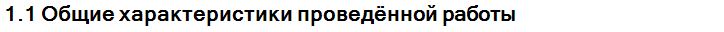 Наименование работыНаименование работыНаименование работыНаименование работыНаименование работыНаименование работыНаименование работыНаименование работыНаименование работыНаименование работыНаименование работыНаименование работыНаименование работыНаименование работыНаименование работыНаименование работыНаименование работыНаименование работыРусский язык 11 класс, осень 2016Русский язык 11 класс, осень 2016Русский язык 11 класс, осень 2016Русский язык 11 класс, осень 2016Русский язык 11 класс, осень 2016Русский язык 11 класс, осень 2016Русский язык 11 класс, осень 2016Русский язык 11 класс, осень 2016Русский язык 11 класс, осень 2016Русский язык 11 класс, осень 2016Русский язык 11 класс, осень 2016Русский язык 11 класс, осень 2016Русский язык 11 класс, осень 2016Русский язык 11 класс, осень 2016Русский язык 11 класс, осень 2016Русский язык 11 класс, осень 2016Русский язык 11 класс, осень 2016Русский язык 11 класс, осень 2016Русский язык 11 класс, осень 2016Русский язык 11 класс, осень 2016Русский язык 11 класс, осень 2016Русский язык 11 класс, осень 2016Русский язык 11 класс, осень 2016Русский язык 11 класс, осень 2016Русский язык 11 класс, осень 2016Русский язык 11 класс, осень 2016Русский язык 11 класс, осень 2016Русский язык 11 класс, осень 2016Русский язык 11 класс, осень 2016Русский язык 11 класс, осень 2016Русский язык 11 класс, осень 2016Русский язык 11 класс, осень 2016Русский язык 11 класс, осень 2016Дата проведенияДата проведенияДата проведенияДата проведенияДата проведенияДата проведенияДата проведенияДата проведенияДата проведенияДата проведенияДата проведенияДата проведенияДата проведенияДата проведенияДата проведенияДата проведенияДата проведенияДата проведения25/10/2016 - 03/11/2016 г.25/10/2016 - 03/11/2016 г.25/10/2016 - 03/11/2016 г.25/10/2016 - 03/11/2016 г.25/10/2016 - 03/11/2016 г.25/10/2016 - 03/11/2016 г.25/10/2016 - 03/11/2016 г.25/10/2016 - 03/11/2016 г.25/10/2016 - 03/11/2016 г.25/10/2016 - 03/11/2016 г.25/10/2016 - 03/11/2016 г.25/10/2016 - 03/11/2016 г.25/10/2016 - 03/11/2016 г.25/10/2016 - 03/11/2016 г.25/10/2016 - 03/11/2016 г.25/10/2016 - 03/11/2016 г.25/10/2016 - 03/11/2016 г.25/10/2016 - 03/11/2016 г.25/10/2016 - 03/11/2016 г.25/10/2016 - 03/11/2016 г.25/10/2016 - 03/11/2016 г.25/10/2016 - 03/11/2016 г.25/10/2016 - 03/11/2016 г.25/10/2016 - 03/11/2016 г.25/10/2016 - 03/11/2016 г.25/10/2016 - 03/11/2016 г.25/10/2016 - 03/11/2016 г.25/10/2016 - 03/11/2016 г.25/10/2016 - 03/11/2016 г.25/10/2016 - 03/11/2016 г.25/10/2016 - 03/11/2016 г.25/10/2016 - 03/11/2016 г.25/10/2016 - 03/11/2016 г.ПредметПредметПредметПредметПредметПредметПредметПредметПредметПредметПредметПредметПредметПредметПредметПредметПредметПредметРусский языкРусский языкРусский языкРусский языкРусский языкРусский языкРусский языкРусский языкРусский языкРусский языкРусский языкРусский языкРусский языкРусский языкРусский языкРусский языкРусский языкРусский языкРусский языкРусский языкРусский языкРусский языкРусский языкРусский языкРусский языкРусский языкРусский языкРусский языкРусский языкРусский языкРусский языкРусский языкРусский языкКол-во учеников, принявших участие в МРКол-во учеников, принявших участие в МРКол-во учеников, принявших участие в МРКол-во учеников, принявших участие в МРКол-во учеников, принявших участие в МРКол-во учеников, принявших участие в МРКол-во учеников, принявших участие в МРКол-во учеников, принявших участие в МРКол-во учеников, принявших участие в МРКол-во учеников, принявших участие в МРКол-во учеников, принявших участие в МРКол-во учеников, принявших участие в МРКол-во учеников, принявших участие в МРКол-во учеников, принявших участие в МРКол-во учеников, принявших участие в МРКол-во учеников, принявших участие в МРКол-во учеников, принявших участие в МРКол-во учеников, принявших участие в МР121212121212121212121212121212121212121212121212121212121212121212Средний первичный баллСредний первичный баллСредний первичный баллСредний первичный баллСредний первичный баллСредний первичный баллСредний первичный баллСредний первичный баллСредний первичный баллСредний первичный баллСредний первичный баллСредний первичный баллСредний первичный баллСредний первичный баллСредний первичный баллСредний первичный баллСредний первичный баллСредний первичный балл26.9226.9226.9226.9226.9226.9226.9226.9226.9226.9226.9226.9226.9226.9226.9226.9226.9226.9226.9226.9226.9226.9226.9226.9226.9226.9226.9226.9226.9226.9226.9226.9226.92Максимально возможный первичный баллМаксимально возможный первичный баллМаксимально возможный первичный баллМаксимально возможный первичный баллМаксимально возможный первичный баллМаксимально возможный первичный баллМаксимально возможный первичный баллМаксимально возможный первичный баллМаксимально возможный первичный баллМаксимально возможный первичный баллМаксимально возможный первичный баллМаксимально возможный первичный баллМаксимально возможный первичный баллМаксимально возможный первичный баллМаксимально возможный первичный баллМаксимально возможный первичный баллМаксимально возможный первичный баллМаксимально возможный первичный балл383838383838383838383838383838383838383838383838383838383838383838Средний процент выполненияСредний процент выполненияСредний процент выполненияСредний процент выполненияСредний процент выполненияСредний процент выполненияСредний процент выполненияСредний процент выполненияСредний процент выполненияСредний процент выполненияСредний процент выполненияСредний процент выполненияСредний процент выполненияСредний процент выполненияСредний процент выполненияСредний процент выполненияСредний процент выполненияСредний процент выполнения71%71%71%71%71%71%71%71%71%71%71%71%71%71%71%71%71%71%71%71%71%71%71%71%71%71%71%71%71%71%71%71%71%Минимальная граница ЕГЭ по предметуМинимальная граница ЕГЭ по предметуМинимальная граница ЕГЭ по предметуМинимальная граница ЕГЭ по предметуМинимальная граница ЕГЭ по предметуМинимальная граница ЕГЭ по предметуМинимальная граница ЕГЭ по предметуМинимальная граница ЕГЭ по предметуМинимальная граница ЕГЭ по предметуМинимальная граница ЕГЭ по предметуМинимальная граница ЕГЭ по предметуМинимальная граница ЕГЭ по предметуМинимальная граница ЕГЭ по предметуМинимальная граница ЕГЭ по предметуМинимальная граница ЕГЭ по предметуМинимальная граница ЕГЭ по предметуМинимальная граница ЕГЭ по предметуМинимальная граница ЕГЭ по предмету101010101010101010101010101010101010101010101010101010101010101010Процент учащихся не достигших минимальной границыПроцент учащихся не достигших минимальной границыПроцент учащихся не достигших минимальной границыПроцент учащихся не достигших минимальной границыПроцент учащихся не достигших минимальной границыПроцент учащихся не достигших минимальной границыПроцент учащихся не достигших минимальной границыПроцент учащихся не достигших минимальной границыПроцент учащихся не достигших минимальной границыПроцент учащихся не достигших минимальной границыПроцент учащихся не достигших минимальной границыПроцент учащихся не достигших минимальной границыПроцент учащихся не достигших минимальной границыПроцент учащихся не достигших минимальной границыПроцент учащихся не достигших минимальной границыПроцент учащихся не достигших минимальной границыПроцент учащихся не достигших минимальной границыПроцент учащихся не достигших минимальной границы0.00%0.00%0.00%0.00%0.00%0.00%0.00%0.00%0.00%0.00%0.00%0.00%0.00%0.00%0.00%0.00%0.00%0.00%0.00%0.00%0.00%0.00%0.00%0.00%0.00%0.00%0.00%0.00%0.00%0.00%0.00%0.00%0.00%Количество учащихся не достигших минимальной границыКоличество учащихся не достигших минимальной границыКоличество учащихся не достигших минимальной границыКоличество учащихся не достигших минимальной границыКоличество учащихся не достигших минимальной границыКоличество учащихся не достигших минимальной границыКоличество учащихся не достигших минимальной границыКоличество учащихся не достигших минимальной границыКоличество учащихся не достигших минимальной границыКоличество учащихся не достигших минимальной границыКоличество учащихся не достигших минимальной границыКоличество учащихся не достигших минимальной границыКоличество учащихся не достигших минимальной границыКоличество учащихся не достигших минимальной границыКоличество учащихся не достигших минимальной границыКоличество учащихся не достигших минимальной границыКоличество учащихся не достигших минимальной границыКоличество учащихся не достигших минимальной границы000000000000000000000000000000000Страница 3 из 21Страница 3 из 21Страница 3 из 21Страница 3 из 21Страница 3 из 21Страница 3 из 21Страница 3 из 21Страница 3 из 21Страница 3 из 21Страница 3 из 21Страница 3 из 21Страница 3 из 21Страница 3 из 21Страница 3 из 21Страница 3 из 21Страница 3 из 21Страница 3 из 21Страница 3 из 21Страница 3 из 21Страница 3 из 21Страница 3 из 21Страница 3 из 21Страница 3 из 21Страница 3 из 21Страница 3 из 21Страница 3 из 21Страница 3 из 21Страница 3 из 21Страница 3 из 21Страница 3 из 21Страница 3 из 21Страница 3 из 21Страница 3 из 21Страница 3 из 21Страница 3 из 21Страница 3 из 21Страница 3 из 21Страница 3 из 21Страница 3 из 21Страница 3 из 21Страница 3 из 21Страница 3 из 21Страница 3 из 21Страница 3 из 21Страница 3 из 21Страница 3 из 21Страница 3 из 21Страница 3 из 21Страница 3 из 21Страница 3 из 21Страница 3 из 21Страница 3 из 21Страница 3 из 21Отчет о мониторинговой работе в школеОтчет о мониторинговой работе в школеОтчет о мониторинговой работе в школеОтчет о мониторинговой работе в школеОтчет о мониторинговой работе в школеОтчет о мониторинговой работе в школеОтчет о мониторинговой работе в школеОтчет о мониторинговой работе в школеОтчет о мониторинговой работе в школеОтчет о мониторинговой работе в школеОтчет о мониторинговой работе в школеОтчет о мониторинговой работе в школеОтчет о мониторинговой работе в школеОтчет о мониторинговой работе в школеОтчет о мониторинговой работе в школеОтчет о мониторинговой работе в школеОтчет о мониторинговой работе в школеОтчет о мониторинговой работе в школеОтчет о мониторинговой работе в школеОтчет о мониторинговой работе в школеОтчет о мониторинговой работе в школеОтчет о мониторинговой работе в школеОтчет о мониторинговой работе в школеОтчет о мониторинговой работе в школеОтчет о мониторинговой работе в школеОтчет о мониторинговой работе в школеОтчет о мониторинговой работе в школеОтчет о мониторинговой работе в школеОтчет о мониторинговой работе в школеОтчет о мониторинговой работе в школеОтчет о мониторинговой работе в школеОтчет о мониторинговой работе в школеОтчет о мониторинговой работе в школеОтчет о мониторинговой работе в школеОтчет о мониторинговой работе в школеОтчет о мониторинговой работе в школеОтчет о мониторинговой работе в школеОтчет о мониторинговой работе в школеОтчет о мониторинговой работе в школеОтчет о мониторинговой работе в школеОтчет о мониторинговой работе в школеОтчет о мониторинговой работе в школеОтчет о мониторинговой работе в школеОтчет о мониторинговой работе в школеОтчет о мониторинговой работе в школеОтчет о мониторинговой работе в школеОтчет о мониторинговой работе в школеОтчет о мониторинговой работе в школеОтчет о мониторинговой работе в школеОтчет о мониторинговой работе в школеОтчет о мониторинговой работе в школеОтчет о мониторинговой работе в школеОтчет о мониторинговой работе в школе2. Сравнение общих результатов2. Сравнение общих результатов2. Сравнение общих результатов2. Сравнение общих результатов2. Сравнение общих результатов2. Сравнение общих результатов2. Сравнение общих результатов2. Сравнение общих результатов2. Сравнение общих результатов2. Сравнение общих результатов2. Сравнение общих результатов2. Сравнение общих результатов2. Сравнение общих результатов2. Сравнение общих результатов2. Сравнение общих результатов2. Сравнение общих результатов2. Сравнение общих результатов2. Сравнение общих результатов2. Сравнение общих результатов2. Сравнение общих результатов2. Сравнение общих результатов2. Сравнение общих результатов2. Сравнение общих результатов2. Сравнение общих результатов2. Сравнение общих результатов2. Сравнение общих результатов2. Сравнение общих результатов2. Сравнение общих результатов2. Сравнение общих результатов2. Сравнение общих результатов2. Сравнение общих результатов2. Сравнение общих результатов2. Сравнение общих результатов2. Сравнение общих результатов2. Сравнение общих результатов2. Сравнение общих результатов2. Сравнение общих результатов2. Сравнение общих результатов2. Сравнение общих результатов2. Сравнение общих результатов2. Сравнение общих результатов2. Сравнение общих результатов2. Сравнение общих результатов2. Сравнение общих результатов2. Сравнение общих результатов2. Сравнение общих результатов2. Сравнение общих результатов2. Сравнение общих результатов2. Сравнение общих результатов2. Сравнение общих результатов2. Сравнение общих результатов2. Сравнение общих результатов2. Сравнение общих результатов2.1. Сравнение результатов школы с результатами региона2.1. Сравнение результатов школы с результатами региона2.1. Сравнение результатов школы с результатами региона2.1. Сравнение результатов школы с результатами региона2.1. Сравнение результатов школы с результатами региона2.1. Сравнение результатов школы с результатами региона2.1. Сравнение результатов школы с результатами региона2.1. Сравнение результатов школы с результатами региона2.1. Сравнение результатов школы с результатами региона2.1. Сравнение результатов школы с результатами региона2.1. Сравнение результатов школы с результатами региона2.1. Сравнение результатов школы с результатами региона2.1. Сравнение результатов школы с результатами региона2.1. Сравнение результатов школы с результатами региона2.1. Сравнение результатов школы с результатами региона2.1. Сравнение результатов школы с результатами региона2.1. Сравнение результатов школы с результатами региона2.1. Сравнение результатов школы с результатами региона2.1. Сравнение результатов школы с результатами региона2.1. Сравнение результатов школы с результатами региона2.1. Сравнение результатов школы с результатами региона2.1. Сравнение результатов школы с результатами региона2.1. Сравнение результатов школы с результатами региона2.1. Сравнение результатов школы с результатами региона2.1. Сравнение результатов школы с результатами региона2.1. Сравнение результатов школы с результатами региона2.1. Сравнение результатов школы с результатами региона2.1. Сравнение результатов школы с результатами региона2.1. Сравнение результатов школы с результатами региона2.1. Сравнение результатов школы с результатами региона2.1. Сравнение результатов школы с результатами региона2.1. Сравнение результатов школы с результатами региона2.1. Сравнение результатов школы с результатами региона2.1. Сравнение результатов школы с результатами региона2.1. Сравнение результатов школы с результатами региона2.1. Сравнение результатов школы с результатами региона2.1. Сравнение результатов школы с результатами региона2.1. Сравнение результатов школы с результатами региона2.1. Сравнение результатов школы с результатами региона2.1. Сравнение результатов школы с результатами региона2.1. Сравнение результатов школы с результатами региона2.1. Сравнение результатов школы с результатами региона2.1. Сравнение результатов школы с результатами региона2.1. Сравнение результатов школы с результатами региона2.1. Сравнение результатов школы с результатами региона2.1. Сравнение результатов школы с результатами региона2.1. Сравнение результатов школы с результатами региона2.1. Сравнение результатов школы с результатами региона2.1. Сравнение результатов школы с результатами региона2.1. Сравнение результатов школы с результатами регионаОбъект сравненияОбъект сравненияОбъект сравненияОбъект сравненияОбъект сравненияОбъект сравненияОбъект сравненияОбъект сравненияОбъект сравненияОбъект сравненияОбъект сравненияОбъект сравненияОбъект сравненияОбъект сравненияКол-во учениковКол-во учениковКол-во учениковКол-во учениковКол-во учениковКол-во учениковКол-во учениковКол-во учениковКол-во учениковКол-во учениковКол-во учениковКол-во учениковКол-во учениковКол-во учениковКол-во учениковСредний перв.баллСредний перв.баллСредний перв.баллСредний перв.баллСредний перв.баллСредний %выполненияСредний %выполненияСредний %выполненияСредний %выполненияСредний %выполненияСредний %выполненияСредний %выполненияСредний %выполненияСредний %выполненияСредний %выполненияСредний %выполненияСредний %выполненияСредний %выполненияСредний %выполненияСредний %выполненияСредний %выполненияСредний %выполненияСредний %выполненияСредний %выполненияМБОУ "Радищевская СШ №2 им. А.Н. Радищева"МБОУ "Радищевская СШ №2 им. А.Н. Радищева"МБОУ "Радищевская СШ №2 им. А.Н. Радищева"МБОУ "Радищевская СШ №2 им. А.Н. Радищева"МБОУ "Радищевская СШ №2 им. А.Н. Радищева"МБОУ "Радищевская СШ №2 им. А.Н. Радищева"МБОУ "Радищевская СШ №2 им. А.Н. Радищева"МБОУ "Радищевская СШ №2 им. А.Н. Радищева"МБОУ "Радищевская СШ №2 им. А.Н. Радищева"МБОУ "Радищевская СШ №2 им. А.Н. Радищева"МБОУ "Радищевская СШ №2 им. А.Н. Радищева"МБОУ "Радищевская СШ №2 им. А.Н. Радищева"МБОУ "Радищевская СШ №2 им. А.Н. Радищева"МБОУ "Радищевская СШ №2 им. А.Н. Радищева"12121212121212121212121212121226.9226.9226.9226.9226.9271%71%71%71%71%71%71%71%71%71%71%71%71%71%71%71%71%71%71%Радищевский муниципальный районРадищевский муниципальный районРадищевский муниципальный районРадищевский муниципальный районРадищевский муниципальный районРадищевский муниципальный районРадищевский муниципальный районРадищевский муниципальный районРадищевский муниципальный районРадищевский муниципальный районРадищевский муниципальный районРадищевский муниципальный районРадищевский муниципальный районРадищевский муниципальный район52525252525252525252525252525228.2228.2228.2228.2228.2274%74%74%74%74%74%74%74%74%74%74%74%74%74%74%74%74%74%74% Все школы типа "Средняя общеобразовательная школа" в регионе Все школы типа "Средняя общеобразовательная школа" в регионе Все школы типа "Средняя общеобразовательная школа" в регионе Все школы типа "Средняя общеобразовательная школа" в регионе Все школы типа "Средняя общеобразовательная школа" в регионе Все школы типа "Средняя общеобразовательная школа" в регионе Все школы типа "Средняя общеобразовательная школа" в регионе Все школы типа "Средняя общеобразовательная школа" в регионе Все школы типа "Средняя общеобразовательная школа" в регионе Все школы типа "Средняя общеобразовательная школа" в регионе Все школы типа "Средняя общеобразовательная школа" в регионе Все школы типа "Средняя общеобразовательная школа" в регионе Все школы типа "Средняя общеобразовательная школа" в регионе Все школы типа "Средняя общеобразовательная школа" в регионе29392939293929392939293929392939293929392939293929392939293927.6627.6627.6627.6627.6673%73%73%73%73%73%73%73%73%73%73%73%73%73%73%73%73%73%73%Ульяновская областьУльяновская областьУльяновская областьУльяновская областьУльяновская областьУльяновская областьУльяновская областьУльяновская областьУльяновская областьУльяновская областьУльяновская областьУльяновская областьУльяновская областьУльяновская область45374537453745374537453745374537453745374537453745374537453728.8428.8428.8428.8428.8476%76%76%76%76%76%76%76%76%76%76%76%76%76%76%76%76%76%76%2.2. Сравнение результатов классов2.2. Сравнение результатов классов2.2. Сравнение результатов классов2.2. Сравнение результатов классов2.2. Сравнение результатов классов2.2. Сравнение результатов классов2.2. Сравнение результатов классов2.2. Сравнение результатов классов2.2. Сравнение результатов классов2.2. Сравнение результатов классов2.2. Сравнение результатов классов2.2. Сравнение результатов классов2.2. Сравнение результатов классов2.2. Сравнение результатов классов2.2. Сравнение результатов классов2.2. Сравнение результатов классов2.2. Сравнение результатов классов2.2. Сравнение результатов классов2.2. Сравнение результатов классов2.2. Сравнение результатов классов2.2. Сравнение результатов классов2.2. Сравнение результатов классов2.2. Сравнение результатов классов2.2. Сравнение результатов классов2.2. Сравнение результатов классов2.2. Сравнение результатов классов2.2. Сравнение результатов классов2.2. Сравнение результатов классов2.2. Сравнение результатов классов2.2. Сравнение результатов классов2.2. Сравнение результатов классов2.2. Сравнение результатов классов2.2. Сравнение результатов классов2.2. Сравнение результатов классов2.2. Сравнение результатов классов2.2. Сравнение результатов классов2.2. Сравнение результатов классов2.2. Сравнение результатов классов2.2. Сравнение результатов классов2.2. Сравнение результатов классов2.2. Сравнение результатов классов2.2. Сравнение результатов классов2.2. Сравнение результатов классов2.2. Сравнение результатов классов2.2. Сравнение результатов классов2.2. Сравнение результатов классов2.2. Сравнение результатов классов2.2. Сравнение результатов классов2.2. Сравнение результатов классов2.2. Сравнение результатов классовОбъект сравненияОбъект сравненияОбъект сравненияОбъект сравненияОбъект сравненияОбъект сравненияОбъект сравненияОбъект сравненияОбъект сравненияОбъект сравненияОбъект сравненияОбъект сравненияОбъект сравненияОбъект сравненияКол-во учениковКол-во учениковКол-во учениковКол-во учениковКол-во учениковКол-во учениковКол-во учениковКол-во учениковКол-во учениковКол-во учениковКол-во учениковКол-во учениковКол-во учениковКол-во учениковКол-во учениковСредний перв.баллСредний перв.баллСредний перв.баллСредний перв.баллСредний перв.баллСредний %выполненияСредний %выполненияСредний %выполненияСредний %выполненияСредний %выполненияСредний %выполненияСредний %выполненияСредний %выполненияСредний %выполненияСредний %выполненияСредний %выполненияСредний %выполненияСредний %выполненияСредний %выполненияСредний %выполненияСредний %выполненияСредний %выполненияСредний %выполненияСредний %выполнения11 11 11 11 11 11 11 11 11 11 11 11 11 11 12121212121212121212121212121226.9226.9226.9226.9226.9271%71%71%71%71%71%71%71%71%71%71%71%71%71%71%71%71%71%71%Страница 4 из 21Страница 4 из 21Страница 4 из 21Страница 4 из 21Страница 4 из 21Страница 4 из 21Страница 4 из 21Страница 4 из 21Страница 4 из 21Страница 4 из 21Страница 4 из 21Страница 4 из 21Страница 4 из 21Страница 4 из 21Страница 4 из 21Страница 4 из 21Страница 4 из 21Страница 4 из 21Страница 4 из 21Страница 4 из 21Страница 4 из 21Страница 4 из 21Страница 4 из 21Страница 4 из 21Страница 4 из 21Страница 4 из 21Страница 4 из 21Страница 4 из 21Страница 4 из 21Страница 4 из 21Страница 4 из 21Страница 4 из 21Страница 4 из 21Страница 4 из 21Страница 4 из 21Страница 4 из 21Страница 4 из 21Страница 4 из 21Страница 4 из 21Страница 4 из 21Страница 4 из 21Страница 4 из 21Страница 4 из 21Страница 4 из 21Страница 4 из 21Страница 4 из 21Страница 4 из 21Страница 4 из 21Страница 4 из 21Страница 4 из 21Страница 4 из 21Страница 4 из 21Страница 4 из 21Отчет о мониторинговой работе в школеОтчет о мониторинговой работе в школеОтчет о мониторинговой работе в школеОтчет о мониторинговой работе в школеОтчет о мониторинговой работе в школеОтчет о мониторинговой работе в школеОтчет о мониторинговой работе в школеОтчет о мониторинговой работе в школеОтчет о мониторинговой работе в школеОтчет о мониторинговой работе в школеОтчет о мониторинговой работе в школеОтчет о мониторинговой работе в школеОтчет о мониторинговой работе в школеОтчет о мониторинговой работе в школеОтчет о мониторинговой работе в школеОтчет о мониторинговой работе в школеОтчет о мониторинговой работе в школеОтчет о мониторинговой работе в школеОтчет о мониторинговой работе в школеОтчет о мониторинговой работе в школеОтчет о мониторинговой работе в школеОтчет о мониторинговой работе в школеОтчет о мониторинговой работе в школеОтчет о мониторинговой работе в школеОтчет о мониторинговой работе в школеОтчет о мониторинговой работе в школеОтчет о мониторинговой работе в школеОтчет о мониторинговой работе в школеОтчет о мониторинговой работе в школеОтчет о мониторинговой работе в школеОтчет о мониторинговой работе в школеОтчет о мониторинговой работе в школеОтчет о мониторинговой работе в школеОтчет о мониторинговой работе в школеОтчет о мониторинговой работе в школеОтчет о мониторинговой работе в школеОтчет о мониторинговой работе в школеОтчет о мониторинговой работе в школеОтчет о мониторинговой работе в школеОтчет о мониторинговой работе в школеОтчет о мониторинговой работе в школеОтчет о мониторинговой работе в школеОтчет о мониторинговой работе в школеОтчет о мониторинговой работе в школеОтчет о мониторинговой работе в школеОтчет о мониторинговой работе в школеОтчет о мониторинговой работе в школеОтчет о мониторинговой работе в школеОтчет о мониторинговой работе в школеОтчет о мониторинговой работе в школеОтчет о мониторинговой работе в школеОтчет о мониторинговой работе в школеОтчет о мониторинговой работе в школе3.1. Решаемость заданий по темам КЭС общим списком в порядке убывания среднего % выполнения заданий3.1. Решаемость заданий по темам КЭС общим списком в порядке убывания среднего % выполнения заданий3.1. Решаемость заданий по темам КЭС общим списком в порядке убывания среднего % выполнения заданий3.1. Решаемость заданий по темам КЭС общим списком в порядке убывания среднего % выполнения заданий3.1. Решаемость заданий по темам КЭС общим списком в порядке убывания среднего % выполнения заданий3.1. Решаемость заданий по темам КЭС общим списком в порядке убывания среднего % выполнения заданий3.1. Решаемость заданий по темам КЭС общим списком в порядке убывания среднего % выполнения заданий3.1. Решаемость заданий по темам КЭС общим списком в порядке убывания среднего % выполнения заданий3.1. Решаемость заданий по темам КЭС общим списком в порядке убывания среднего % выполнения заданий3.1. Решаемость заданий по темам КЭС общим списком в порядке убывания среднего % выполнения заданий3.1. Решаемость заданий по темам КЭС общим списком в порядке убывания среднего % выполнения заданий3.1. Решаемость заданий по темам КЭС общим списком в порядке убывания среднего % выполнения заданий3.1. Решаемость заданий по темам КЭС общим списком в порядке убывания среднего % выполнения заданий3.1. Решаемость заданий по темам КЭС общим списком в порядке убывания среднего % выполнения заданий3.1. Решаемость заданий по темам КЭС общим списком в порядке убывания среднего % выполнения заданий3.1. Решаемость заданий по темам КЭС общим списком в порядке убывания среднего % выполнения заданий3.1. Решаемость заданий по темам КЭС общим списком в порядке убывания среднего % выполнения заданий3.1. Решаемость заданий по темам КЭС общим списком в порядке убывания среднего % выполнения заданий3.1. Решаемость заданий по темам КЭС общим списком в порядке убывания среднего % выполнения заданий3.1. Решаемость заданий по темам КЭС общим списком в порядке убывания среднего % выполнения заданий3.1. Решаемость заданий по темам КЭС общим списком в порядке убывания среднего % выполнения заданий3.1. Решаемость заданий по темам КЭС общим списком в порядке убывания среднего % выполнения заданий3.1. Решаемость заданий по темам КЭС общим списком в порядке убывания среднего % выполнения заданий3.1. Решаемость заданий по темам КЭС общим списком в порядке убывания среднего % выполнения заданий3.1. Решаемость заданий по темам КЭС общим списком в порядке убывания среднего % выполнения заданий3.1. Решаемость заданий по темам КЭС общим списком в порядке убывания среднего % выполнения заданий3.1. Решаемость заданий по темам КЭС общим списком в порядке убывания среднего % выполнения заданий3.1. Решаемость заданий по темам КЭС общим списком в порядке убывания среднего % выполнения заданий3.1. Решаемость заданий по темам КЭС общим списком в порядке убывания среднего % выполнения заданий3.1. Решаемость заданий по темам КЭС общим списком в порядке убывания среднего % выполнения заданий3.1. Решаемость заданий по темам КЭС общим списком в порядке убывания среднего % выполнения заданий3.1. Решаемость заданий по темам КЭС общим списком в порядке убывания среднего % выполнения заданий3.1. Решаемость заданий по темам КЭС общим списком в порядке убывания среднего % выполнения заданий3.1. Решаемость заданий по темам КЭС общим списком в порядке убывания среднего % выполнения заданий3.1. Решаемость заданий по темам КЭС общим списком в порядке убывания среднего % выполнения заданий3.1. Решаемость заданий по темам КЭС общим списком в порядке убывания среднего % выполнения заданий3.1. Решаемость заданий по темам КЭС общим списком в порядке убывания среднего % выполнения заданий3.1. Решаемость заданий по темам КЭС общим списком в порядке убывания среднего % выполнения заданий3.1. Решаемость заданий по темам КЭС общим списком в порядке убывания среднего % выполнения заданий3.1. Решаемость заданий по темам КЭС общим списком в порядке убывания среднего % выполнения заданий3.1. Решаемость заданий по темам КЭС общим списком в порядке убывания среднего % выполнения заданий3.1. Решаемость заданий по темам КЭС общим списком в порядке убывания среднего % выполнения заданий3.1. Решаемость заданий по темам КЭС общим списком в порядке убывания среднего % выполнения заданий3.1. Решаемость заданий по темам КЭС общим списком в порядке убывания среднего % выполнения заданий3.1. Решаемость заданий по темам КЭС общим списком в порядке убывания среднего % выполнения заданий3.1. Решаемость заданий по темам КЭС общим списком в порядке убывания среднего % выполнения заданий3.1. Решаемость заданий по темам КЭС общим списком в порядке убывания среднего % выполнения заданий3.1. Решаемость заданий по темам КЭС общим списком в порядке убывания среднего % выполнения заданий3.1. Решаемость заданий по темам КЭС общим списком в порядке убывания среднего % выполнения заданий3.1. Решаемость заданий по темам КЭС общим списком в порядке убывания среднего % выполнения заданий3.1. Решаемость заданий по темам КЭС общим списком в порядке убывания среднего % выполнения заданийКод элементаКод элементаКод элементаКод элементаНазвание элементаНазвание элементаНазвание элементаНазвание элементаНазвание элементаНазвание элементаНазвание элементаНазвание элементаНазвание элементаНазвание элементаНазвание элементаНазвание элементаНазвание элементаНазвание элементаНазвание элементаНазвание элементаНазвание элементаНазвание элементаНазвание элементаНазвание элементаНазвание элементаНазвание элементаНазвание элементаНазвание элементаНазвание элементаНазвание элементаНазвание элементаНазвание элементаНазвание элементаНазвание элементаНазвание элементаНазвание элементаСр. % вып.в школеСр. % вып.в школеСр. % вып.в школеСр. % вып.в школеСр. % вып.в школеСр. % вып.в школеСр. % вып.в школеСр. % вып.в школеСр. % вып.в школеСр. % вып.в школеСр. % вып.в школе6.116.116.116.11Слитное и раздельное написание НЕ с различными частями речиСлитное и раздельное написание НЕ с различными частями речиСлитное и раздельное написание НЕ с различными частями речиСлитное и раздельное написание НЕ с различными частями речиСлитное и раздельное написание НЕ с различными частями речиСлитное и раздельное написание НЕ с различными частями речиСлитное и раздельное написание НЕ с различными частями речиСлитное и раздельное написание НЕ с различными частями речиСлитное и раздельное написание НЕ с различными частями речиСлитное и раздельное написание НЕ с различными частями речиСлитное и раздельное написание НЕ с различными частями речиСлитное и раздельное написание НЕ с различными частями речиСлитное и раздельное написание НЕ с различными частями речиСлитное и раздельное написание НЕ с различными частями речиСлитное и раздельное написание НЕ с различными частями речиСлитное и раздельное написание НЕ с различными частями речиСлитное и раздельное написание НЕ с различными частями речиСлитное и раздельное написание НЕ с различными частями речиСлитное и раздельное написание НЕ с различными частями речиСлитное и раздельное написание НЕ с различными частями речиСлитное и раздельное написание НЕ с различными частями речиСлитное и раздельное написание НЕ с различными частями речиСлитное и раздельное написание НЕ с различными частями речиСлитное и раздельное написание НЕ с различными частями речиСлитное и раздельное написание НЕ с различными частями речиСлитное и раздельное написание НЕ с различными частями речиСлитное и раздельное написание НЕ с различными частями речиСлитное и раздельное написание НЕ с различными частями речиСлитное и раздельное написание НЕ с различными частями речиСлитное и раздельное написание НЕ с различными частями речиСлитное и раздельное написание НЕ с различными частями речиСлитное и раздельное написание НЕ с различными частями речи100%100%100%100%100%100%100%100%100%100%100%6.136.136.136.13Правописание НЕ и НИПравописание НЕ и НИПравописание НЕ и НИПравописание НЕ и НИПравописание НЕ и НИПравописание НЕ и НИПравописание НЕ и НИПравописание НЕ и НИПравописание НЕ и НИПравописание НЕ и НИПравописание НЕ и НИПравописание НЕ и НИПравописание НЕ и НИПравописание НЕ и НИПравописание НЕ и НИПравописание НЕ и НИПравописание НЕ и НИПравописание НЕ и НИПравописание НЕ и НИПравописание НЕ и НИПравописание НЕ и НИПравописание НЕ и НИПравописание НЕ и НИПравописание НЕ и НИПравописание НЕ и НИПравописание НЕ и НИПравописание НЕ и НИПравописание НЕ и НИПравописание НЕ и НИПравописание НЕ и НИПравописание НЕ и НИПравописание НЕ и НИ100%100%100%100%100%100%100%100%100%100%100%6.66.66.66.6Правописание приставокПравописание приставокПравописание приставокПравописание приставокПравописание приставокПравописание приставокПравописание приставокПравописание приставокПравописание приставокПравописание приставокПравописание приставокПравописание приставокПравописание приставокПравописание приставокПравописание приставокПравописание приставокПравописание приставокПравописание приставокПравописание приставокПравописание приставокПравописание приставокПравописание приставокПравописание приставокПравописание приставокПравописание приставокПравописание приставокПравописание приставокПравописание приставокПравописание приставокПравописание приставокПравописание приставокПравописание приставок100%100%100%100%100%100%100%100%100%100%100%9.39.39.39.3Грамматические нормы (морфологические нормы)Грамматические нормы (морфологические нормы)Грамматические нормы (морфологические нормы)Грамматические нормы (морфологические нормы)Грамматические нормы (морфологические нормы)Грамматические нормы (морфологические нормы)Грамматические нормы (морфологические нормы)Грамматические нормы (морфологические нормы)Грамматические нормы (морфологические нормы)Грамматические нормы (морфологические нормы)Грамматические нормы (морфологические нормы)Грамматические нормы (морфологические нормы)Грамматические нормы (морфологические нормы)Грамматические нормы (морфологические нормы)Грамматические нормы (морфологические нормы)Грамматические нормы (морфологические нормы)Грамматические нормы (морфологические нормы)Грамматические нормы (морфологические нормы)Грамматические нормы (морфологические нормы)Грамматические нормы (морфологические нормы)Грамматические нормы (морфологические нормы)Грамматические нормы (морфологические нормы)Грамматические нормы (морфологические нормы)Грамматические нормы (морфологические нормы)Грамматические нормы (морфологические нормы)Грамматические нормы (морфологические нормы)Грамматические нормы (морфологические нормы)Грамматические нормы (морфологические нормы)Грамматические нормы (морфологические нормы)Грамматические нормы (морфологические нормы)Грамматические нормы (морфологические нормы)Грамматические нормы (морфологические нормы)100%100%100%100%100%100%100%100%100%100%100%6.76.76.76.7Правописание суффиксов различных частей речи (кроме -Н-/-НН-)Правописание суффиксов различных частей речи (кроме -Н-/-НН-)Правописание суффиксов различных частей речи (кроме -Н-/-НН-)Правописание суффиксов различных частей речи (кроме -Н-/-НН-)Правописание суффиксов различных частей речи (кроме -Н-/-НН-)Правописание суффиксов различных частей речи (кроме -Н-/-НН-)Правописание суффиксов различных частей речи (кроме -Н-/-НН-)Правописание суффиксов различных частей речи (кроме -Н-/-НН-)Правописание суффиксов различных частей речи (кроме -Н-/-НН-)Правописание суффиксов различных частей речи (кроме -Н-/-НН-)Правописание суффиксов различных частей речи (кроме -Н-/-НН-)Правописание суффиксов различных частей речи (кроме -Н-/-НН-)Правописание суффиксов различных частей речи (кроме -Н-/-НН-)Правописание суффиксов различных частей речи (кроме -Н-/-НН-)Правописание суффиксов различных частей речи (кроме -Н-/-НН-)Правописание суффиксов различных частей речи (кроме -Н-/-НН-)Правописание суффиксов различных частей речи (кроме -Н-/-НН-)Правописание суффиксов различных частей речи (кроме -Н-/-НН-)Правописание суффиксов различных частей речи (кроме -Н-/-НН-)Правописание суффиксов различных частей речи (кроме -Н-/-НН-)Правописание суффиксов различных частей речи (кроме -Н-/-НН-)Правописание суффиксов различных частей речи (кроме -Н-/-НН-)Правописание суффиксов различных частей речи (кроме -Н-/-НН-)Правописание суффиксов различных частей речи (кроме -Н-/-НН-)Правописание суффиксов различных частей речи (кроме -Н-/-НН-)Правописание суффиксов различных частей речи (кроме -Н-/-НН-)Правописание суффиксов различных частей речи (кроме -Н-/-НН-)Правописание суффиксов различных частей речи (кроме -Н-/-НН-)Правописание суффиксов различных частей речи (кроме -Н-/-НН-)Правописание суффиксов различных частей речи (кроме -Н-/-НН-)Правописание суффиксов различных частей речи (кроме -Н-/-НН-)Правописание суффиксов различных частей речи (кроме -Н-/-НН-)92%92%92%92%92%92%92%92%92%92%92%7.187.187.187.18Пунктуация в простом и сложном  предложенияхПунктуация в простом и сложном  предложенияхПунктуация в простом и сложном  предложенияхПунктуация в простом и сложном  предложенияхПунктуация в простом и сложном  предложенияхПунктуация в простом и сложном  предложенияхПунктуация в простом и сложном  предложенияхПунктуация в простом и сложном  предложенияхПунктуация в простом и сложном  предложенияхПунктуация в простом и сложном  предложенияхПунктуация в простом и сложном  предложенияхПунктуация в простом и сложном  предложенияхПунктуация в простом и сложном  предложенияхПунктуация в простом и сложном  предложенияхПунктуация в простом и сложном  предложенияхПунктуация в простом и сложном  предложенияхПунктуация в простом и сложном  предложенияхПунктуация в простом и сложном  предложенияхПунктуация в простом и сложном  предложенияхПунктуация в простом и сложном  предложенияхПунктуация в простом и сложном  предложенияхПунктуация в простом и сложном  предложенияхПунктуация в простом и сложном  предложенияхПунктуация в простом и сложном  предложенияхПунктуация в простом и сложном  предложенияхПунктуация в простом и сложном  предложенияхПунктуация в простом и сложном  предложенияхПунктуация в простом и сложном  предложенияхПунктуация в простом и сложном  предложенияхПунктуация в простом и сложном  предложенияхПунктуация в простом и сложном  предложенияхПунктуация в простом и сложном  предложениях88%88%88%88%88%88%88%88%88%88%88%7.27.27.27.2Знаки препинания в простом осложненном предложенииЗнаки препинания в простом осложненном предложенииЗнаки препинания в простом осложненном предложенииЗнаки препинания в простом осложненном предложенииЗнаки препинания в простом осложненном предложенииЗнаки препинания в простом осложненном предложенииЗнаки препинания в простом осложненном предложенииЗнаки препинания в простом осложненном предложенииЗнаки препинания в простом осложненном предложенииЗнаки препинания в простом осложненном предложенииЗнаки препинания в простом осложненном предложенииЗнаки препинания в простом осложненном предложенииЗнаки препинания в простом осложненном предложенииЗнаки препинания в простом осложненном предложенииЗнаки препинания в простом осложненном предложенииЗнаки препинания в простом осложненном предложенииЗнаки препинания в простом осложненном предложенииЗнаки препинания в простом осложненном предложенииЗнаки препинания в простом осложненном предложенииЗнаки препинания в простом осложненном предложенииЗнаки препинания в простом осложненном предложенииЗнаки препинания в простом осложненном предложенииЗнаки препинания в простом осложненном предложенииЗнаки препинания в простом осложненном предложенииЗнаки препинания в простом осложненном предложенииЗнаки препинания в простом осложненном предложенииЗнаки препинания в простом осложненном предложенииЗнаки препинания в простом осложненном предложенииЗнаки препинания в простом осложненном предложенииЗнаки препинания в простом осложненном предложенииЗнаки препинания в простом осложненном предложенииЗнаки препинания в простом осложненном предложении88%88%88%88%88%88%88%88%88%88%88%6.106.106.106.10Правописание личных окончаний глаголов и суффиксов причастий Правописание личных окончаний глаголов и суффиксов причастий Правописание личных окончаний глаголов и суффиксов причастий Правописание личных окончаний глаголов и суффиксов причастий Правописание личных окончаний глаголов и суффиксов причастий Правописание личных окончаний глаголов и суффиксов причастий Правописание личных окончаний глаголов и суффиксов причастий Правописание личных окончаний глаголов и суффиксов причастий Правописание личных окончаний глаголов и суффиксов причастий Правописание личных окончаний глаголов и суффиксов причастий Правописание личных окончаний глаголов и суффиксов причастий Правописание личных окончаний глаголов и суффиксов причастий Правописание личных окончаний глаголов и суффиксов причастий Правописание личных окончаний глаголов и суффиксов причастий Правописание личных окончаний глаголов и суффиксов причастий Правописание личных окончаний глаголов и суффиксов причастий Правописание личных окончаний глаголов и суффиксов причастий Правописание личных окончаний глаголов и суффиксов причастий Правописание личных окончаний глаголов и суффиксов причастий Правописание личных окончаний глаголов и суффиксов причастий Правописание личных окончаний глаголов и суффиксов причастий Правописание личных окончаний глаголов и суффиксов причастий Правописание личных окончаний глаголов и суффиксов причастий Правописание личных окончаний глаголов и суффиксов причастий Правописание личных окончаний глаголов и суффиксов причастий Правописание личных окончаний глаголов и суффиксов причастий Правописание личных окончаний глаголов и суффиксов причастий Правописание личных окончаний глаголов и суффиксов причастий Правописание личных окончаний глаголов и суффиксов причастий Правописание личных окончаний глаголов и суффиксов причастий Правописание личных окончаний глаголов и суффиксов причастий Правописание личных окончаний глаголов и суффиксов причастий 83%83%83%83%83%83%83%83%83%83%83%8.28.28.28.2Средства связи предложений в текстеСредства связи предложений в текстеСредства связи предложений в текстеСредства связи предложений в текстеСредства связи предложений в текстеСредства связи предложений в текстеСредства связи предложений в текстеСредства связи предложений в текстеСредства связи предложений в текстеСредства связи предложений в текстеСредства связи предложений в текстеСредства связи предложений в текстеСредства связи предложений в текстеСредства связи предложений в текстеСредства связи предложений в текстеСредства связи предложений в текстеСредства связи предложений в текстеСредства связи предложений в текстеСредства связи предложений в текстеСредства связи предложений в текстеСредства связи предложений в текстеСредства связи предложений в текстеСредства связи предложений в текстеСредства связи предложений в текстеСредства связи предложений в текстеСредства связи предложений в текстеСредства связи предложений в текстеСредства связи предложений в текстеСредства связи предложений в текстеСредства связи предложений в текстеСредства связи предложений в текстеСредства связи предложений в тексте83%83%83%83%83%83%83%83%83%83%83%9.19.19.19.1Орфоэпические нормыОрфоэпические нормыОрфоэпические нормыОрфоэпические нормыОрфоэпические нормыОрфоэпические нормыОрфоэпические нормыОрфоэпические нормыОрфоэпические нормыОрфоэпические нормыОрфоэпические нормыОрфоэпические нормыОрфоэпические нормыОрфоэпические нормыОрфоэпические нормыОрфоэпические нормыОрфоэпические нормыОрфоэпические нормыОрфоэпические нормыОрфоэпические нормыОрфоэпические нормыОрфоэпические нормыОрфоэпические нормыОрфоэпические нормыОрфоэпические нормыОрфоэпические нормыОрфоэпические нормыОрфоэпические нормыОрфоэпические нормыОрфоэпические нормыОрфоэпические нормыОрфоэпические нормы83%83%83%83%83%83%83%83%83%83%83%11.011.011.011.0Информационная обработка текстов различных стилей и жанровИнформационная обработка текстов различных стилей и жанровИнформационная обработка текстов различных стилей и жанровИнформационная обработка текстов различных стилей и жанровИнформационная обработка текстов различных стилей и жанровИнформационная обработка текстов различных стилей и жанровИнформационная обработка текстов различных стилей и жанровИнформационная обработка текстов различных стилей и жанровИнформационная обработка текстов различных стилей и жанровИнформационная обработка текстов различных стилей и жанровИнформационная обработка текстов различных стилей и жанровИнформационная обработка текстов различных стилей и жанровИнформационная обработка текстов различных стилей и жанровИнформационная обработка текстов различных стилей и жанровИнформационная обработка текстов различных стилей и жанровИнформационная обработка текстов различных стилей и жанровИнформационная обработка текстов различных стилей и жанровИнформационная обработка текстов различных стилей и жанровИнформационная обработка текстов различных стилей и жанровИнформационная обработка текстов различных стилей и жанровИнформационная обработка текстов различных стилей и жанровИнформационная обработка текстов различных стилей и жанровИнформационная обработка текстов различных стилей и жанровИнформационная обработка текстов различных стилей и жанровИнформационная обработка текстов различных стилей и жанровИнформационная обработка текстов различных стилей и жанровИнформационная обработка текстов различных стилей и жанровИнформационная обработка текстов различных стилей и жанровИнформационная обработка текстов различных стилей и жанровИнформационная обработка текстов различных стилей и жанровИнформационная обработка текстов различных стилей и жанровИнформационная обработка текстов различных стилей и жанров83%83%83%83%83%83%83%83%83%83%83%2.12.12.12.1Лексическое значение словаЛексическое значение словаЛексическое значение словаЛексическое значение словаЛексическое значение словаЛексическое значение словаЛексическое значение словаЛексическое значение словаЛексическое значение словаЛексическое значение словаЛексическое значение словаЛексическое значение словаЛексическое значение словаЛексическое значение словаЛексическое значение словаЛексическое значение словаЛексическое значение словаЛексическое значение словаЛексическое значение словаЛексическое значение словаЛексическое значение словаЛексическое значение словаЛексическое значение словаЛексическое значение словаЛексическое значение словаЛексическое значение словаЛексическое значение словаЛексическое значение словаЛексическое значение словаЛексическое значение словаЛексическое значение словаЛексическое значение слова79%79%79%79%79%79%79%79%79%79%79%8.68.68.68.6Создание текстов различных стилей и функционально-смысловых типов речиСоздание текстов различных стилей и функционально-смысловых типов речиСоздание текстов различных стилей и функционально-смысловых типов речиСоздание текстов различных стилей и функционально-смысловых типов речиСоздание текстов различных стилей и функционально-смысловых типов речиСоздание текстов различных стилей и функционально-смысловых типов речиСоздание текстов различных стилей и функционально-смысловых типов речиСоздание текстов различных стилей и функционально-смысловых типов речиСоздание текстов различных стилей и функционально-смысловых типов речиСоздание текстов различных стилей и функционально-смысловых типов речиСоздание текстов различных стилей и функционально-смысловых типов речиСоздание текстов различных стилей и функционально-смысловых типов речиСоздание текстов различных стилей и функционально-смысловых типов речиСоздание текстов различных стилей и функционально-смысловых типов речиСоздание текстов различных стилей и функционально-смысловых типов речиСоздание текстов различных стилей и функционально-смысловых типов речиСоздание текстов различных стилей и функционально-смысловых типов речиСоздание текстов различных стилей и функционально-смысловых типов речиСоздание текстов различных стилей и функционально-смысловых типов речиСоздание текстов различных стилей и функционально-смысловых типов речиСоздание текстов различных стилей и функционально-смысловых типов речиСоздание текстов различных стилей и функционально-смысловых типов речиСоздание текстов различных стилей и функционально-смысловых типов речиСоздание текстов различных стилей и функционально-смысловых типов речиСоздание текстов различных стилей и функционально-смысловых типов речиСоздание текстов различных стилей и функционально-смысловых типов речиСоздание текстов различных стилей и функционально-смысловых типов речиСоздание текстов различных стилей и функционально-смысловых типов речиСоздание текстов различных стилей и функционально-смысловых типов речиСоздание текстов различных стилей и функционально-смысловых типов речиСоздание текстов различных стилей и функционально-смысловых типов речиСоздание текстов различных стилей и функционально-смысловых типов речи78%78%78%78%78%78%78%78%78%78%78%6.166.166.166.16Слитное, дефисное, раздельное написание слов различных частей речиСлитное, дефисное, раздельное написание слов различных частей речиСлитное, дефисное, раздельное написание слов различных частей речиСлитное, дефисное, раздельное написание слов различных частей речиСлитное, дефисное, раздельное написание слов различных частей речиСлитное, дефисное, раздельное написание слов различных частей речиСлитное, дефисное, раздельное написание слов различных частей речиСлитное, дефисное, раздельное написание слов различных частей речиСлитное, дефисное, раздельное написание слов различных частей речиСлитное, дефисное, раздельное написание слов различных частей речиСлитное, дефисное, раздельное написание слов различных частей речиСлитное, дефисное, раздельное написание слов различных частей речиСлитное, дефисное, раздельное написание слов различных частей речиСлитное, дефисное, раздельное написание слов различных частей речиСлитное, дефисное, раздельное написание слов различных частей речиСлитное, дефисное, раздельное написание слов различных частей речиСлитное, дефисное, раздельное написание слов различных частей речиСлитное, дефисное, раздельное написание слов различных частей речиСлитное, дефисное, раздельное написание слов различных частей речиСлитное, дефисное, раздельное написание слов различных частей речиСлитное, дефисное, раздельное написание слов различных частей речиСлитное, дефисное, раздельное написание слов различных частей речиСлитное, дефисное, раздельное написание слов различных частей речиСлитное, дефисное, раздельное написание слов различных частей речиСлитное, дефисное, раздельное написание слов различных частей речиСлитное, дефисное, раздельное написание слов различных частей речиСлитное, дефисное, раздельное написание слов различных частей речиСлитное, дефисное, раздельное написание слов различных частей речиСлитное, дефисное, раздельное написание слов различных частей речиСлитное, дефисное, раздельное написание слов различных частей речиСлитное, дефисное, раздельное написание слов различных частей речиСлитное, дефисное, раздельное написание слов различных частей речи75%75%75%75%75%75%75%75%75%75%75%7.127.127.127.12Знаки препинания в сложноподчиненном предложенииЗнаки препинания в сложноподчиненном предложенииЗнаки препинания в сложноподчиненном предложенииЗнаки препинания в сложноподчиненном предложенииЗнаки препинания в сложноподчиненном предложенииЗнаки препинания в сложноподчиненном предложенииЗнаки препинания в сложноподчиненном предложенииЗнаки препинания в сложноподчиненном предложенииЗнаки препинания в сложноподчиненном предложенииЗнаки препинания в сложноподчиненном предложенииЗнаки препинания в сложноподчиненном предложенииЗнаки препинания в сложноподчиненном предложенииЗнаки препинания в сложноподчиненном предложенииЗнаки препинания в сложноподчиненном предложенииЗнаки препинания в сложноподчиненном предложенииЗнаки препинания в сложноподчиненном предложенииЗнаки препинания в сложноподчиненном предложенииЗнаки препинания в сложноподчиненном предложенииЗнаки препинания в сложноподчиненном предложенииЗнаки препинания в сложноподчиненном предложенииЗнаки препинания в сложноподчиненном предложенииЗнаки препинания в сложноподчиненном предложенииЗнаки препинания в сложноподчиненном предложенииЗнаки препинания в сложноподчиненном предложенииЗнаки препинания в сложноподчиненном предложенииЗнаки препинания в сложноподчиненном предложенииЗнаки препинания в сложноподчиненном предложенииЗнаки препинания в сложноподчиненном предложенииЗнаки препинания в сложноподчиненном предложенииЗнаки препинания в сложноподчиненном предложенииЗнаки препинания в сложноподчиненном предложенииЗнаки препинания в сложноподчиненном предложении75%75%75%75%75%75%75%75%75%75%75%7.77.77.77.7Знаки препинания при обособленных членах предложения (обобщение)Знаки препинания при обособленных членах предложения (обобщение)Знаки препинания при обособленных членах предложения (обобщение)Знаки препинания при обособленных членах предложения (обобщение)Знаки препинания при обособленных членах предложения (обобщение)Знаки препинания при обособленных членах предложения (обобщение)Знаки препинания при обособленных членах предложения (обобщение)Знаки препинания при обособленных членах предложения (обобщение)Знаки препинания при обособленных членах предложения (обобщение)Знаки препинания при обособленных членах предложения (обобщение)Знаки препинания при обособленных членах предложения (обобщение)Знаки препинания при обособленных членах предложения (обобщение)Знаки препинания при обособленных членах предложения (обобщение)Знаки препинания при обособленных членах предложения (обобщение)Знаки препинания при обособленных членах предложения (обобщение)Знаки препинания при обособленных членах предложения (обобщение)Знаки препинания при обособленных членах предложения (обобщение)Знаки препинания при обособленных членах предложения (обобщение)Знаки препинания при обособленных членах предложения (обобщение)Знаки препинания при обособленных членах предложения (обобщение)Знаки препинания при обособленных членах предложения (обобщение)Знаки препинания при обособленных членах предложения (обобщение)Знаки препинания при обособленных членах предложения (обобщение)Знаки препинания при обособленных членах предложения (обобщение)Знаки препинания при обособленных членах предложения (обобщение)Знаки препинания при обособленных членах предложения (обобщение)Знаки препинания при обособленных членах предложения (обобщение)Знаки препинания при обособленных членах предложения (обобщение)Знаки препинания при обособленных членах предложения (обобщение)Знаки препинания при обособленных членах предложения (обобщение)Знаки препинания при обособленных членах предложения (обобщение)Знаки препинания при обособленных членах предложения (обобщение)75%75%75%75%75%75%75%75%75%75%75%9.29.29.29.2Лексические нормыЛексические нормыЛексические нормыЛексические нормыЛексические нормыЛексические нормыЛексические нормыЛексические нормыЛексические нормыЛексические нормыЛексические нормыЛексические нормыЛексические нормыЛексические нормыЛексические нормыЛексические нормыЛексические нормыЛексические нормыЛексические нормыЛексические нормыЛексические нормыЛексические нормыЛексические нормыЛексические нормыЛексические нормыЛексические нормыЛексические нормыЛексические нормыЛексические нормыЛексические нормыЛексические нормыЛексические нормы75%75%75%75%75%75%75%75%75%75%75%9.49.49.49.4Грамматические нормы (синтаксические нормы)Грамматические нормы (синтаксические нормы)Грамматические нормы (синтаксические нормы)Грамматические нормы (синтаксические нормы)Грамматические нормы (синтаксические нормы)Грамматические нормы (синтаксические нормы)Грамматические нормы (синтаксические нормы)Грамматические нормы (синтаксические нормы)Грамматические нормы (синтаксические нормы)Грамматические нормы (синтаксические нормы)Грамматические нормы (синтаксические нормы)Грамматические нормы (синтаксические нормы)Грамматические нормы (синтаксические нормы)Грамматические нормы (синтаксические нормы)Грамматические нормы (синтаксические нормы)Грамматические нормы (синтаксические нормы)Грамматические нормы (синтаксические нормы)Грамматические нормы (синтаксические нормы)Грамматические нормы (синтаксические нормы)Грамматические нормы (синтаксические нормы)Грамматические нормы (синтаксические нормы)Грамматические нормы (синтаксические нормы)Грамматические нормы (синтаксические нормы)Грамматические нормы (синтаксические нормы)Грамматические нормы (синтаксические нормы)Грамматические нормы (синтаксические нормы)Грамматические нормы (синтаксические нормы)Грамматические нормы (синтаксические нормы)Грамматические нормы (синтаксические нормы)Грамматические нормы (синтаксические нормы)Грамматические нормы (синтаксические нормы)Грамматические нормы (синтаксические нормы)70%70%70%70%70%70%70%70%70%70%70%6.56.56.56.5Правописание корнейПравописание корнейПравописание корнейПравописание корнейПравописание корнейПравописание корнейПравописание корнейПравописание корнейПравописание корнейПравописание корнейПравописание корнейПравописание корнейПравописание корнейПравописание корнейПравописание корнейПравописание корнейПравописание корнейПравописание корнейПравописание корнейПравописание корнейПравописание корнейПравописание корнейПравописание корнейПравописание корнейПравописание корнейПравописание корнейПравописание корнейПравописание корнейПравописание корнейПравописание корнейПравописание корнейПравописание корней67%67%67%67%67%67%67%67%67%67%67%2.22.22.22.2Синонимы. Антонимы. ОмонимыСинонимы. Антонимы. ОмонимыСинонимы. Антонимы. ОмонимыСинонимы. Антонимы. ОмонимыСинонимы. Антонимы. ОмонимыСинонимы. Антонимы. ОмонимыСинонимы. Антонимы. ОмонимыСинонимы. Антонимы. ОмонимыСинонимы. Антонимы. ОмонимыСинонимы. Антонимы. ОмонимыСинонимы. Антонимы. ОмонимыСинонимы. Антонимы. ОмонимыСинонимы. Антонимы. ОмонимыСинонимы. Антонимы. ОмонимыСинонимы. Антонимы. ОмонимыСинонимы. Антонимы. ОмонимыСинонимы. Антонимы. ОмонимыСинонимы. Антонимы. ОмонимыСинонимы. Антонимы. ОмонимыСинонимы. Антонимы. ОмонимыСинонимы. Антонимы. ОмонимыСинонимы. Антонимы. ОмонимыСинонимы. Антонимы. ОмонимыСинонимы. Антонимы. ОмонимыСинонимы. Антонимы. ОмонимыСинонимы. Антонимы. ОмонимыСинонимы. Антонимы. ОмонимыСинонимы. Антонимы. ОмонимыСинонимы. Антонимы. ОмонимыСинонимы. Антонимы. ОмонимыСинонимы. Антонимы. ОмонимыСинонимы. Антонимы. Омонимы58%58%58%58%58%58%58%58%58%58%58%2.32.32.32.3Фразеологические оборотыФразеологические оборотыФразеологические оборотыФразеологические оборотыФразеологические оборотыФразеологические оборотыФразеологические оборотыФразеологические оборотыФразеологические оборотыФразеологические оборотыФразеологические оборотыФразеологические оборотыФразеологические оборотыФразеологические оборотыФразеологические оборотыФразеологические оборотыФразеологические оборотыФразеологические оборотыФразеологические оборотыФразеологические оборотыФразеологические оборотыФразеологические оборотыФразеологические оборотыФразеологические оборотыФразеологические оборотыФразеологические оборотыФразеологические оборотыФразеологические оборотыФразеологические оборотыФразеологические оборотыФразеологические оборотыФразеологические обороты58%58%58%58%58%58%58%58%58%58%58%2.42.42.42.4Группы слов по происхождению и употреблениюГруппы слов по происхождению и употреблениюГруппы слов по происхождению и употреблениюГруппы слов по происхождению и употреблениюГруппы слов по происхождению и употреблениюГруппы слов по происхождению и употреблениюГруппы слов по происхождению и употреблениюГруппы слов по происхождению и употреблениюГруппы слов по происхождению и употреблениюГруппы слов по происхождению и употреблениюГруппы слов по происхождению и употреблениюГруппы слов по происхождению и употреблениюГруппы слов по происхождению и употреблениюГруппы слов по происхождению и употреблениюГруппы слов по происхождению и употреблениюГруппы слов по происхождению и употреблениюГруппы слов по происхождению и употреблениюГруппы слов по происхождению и употреблениюГруппы слов по происхождению и употреблениюГруппы слов по происхождению и употреблениюГруппы слов по происхождению и употреблениюГруппы слов по происхождению и употреблениюГруппы слов по происхождению и употреблениюГруппы слов по происхождению и употреблениюГруппы слов по происхождению и употреблениюГруппы слов по происхождению и употреблениюГруппы слов по происхождению и употреблениюГруппы слов по происхождению и употреблениюГруппы слов по происхождению и употреблениюГруппы слов по происхождению и употреблениюГруппы слов по происхождению и употреблениюГруппы слов по происхождению и употреблению58%58%58%58%58%58%58%58%58%58%58%Страница 5 из 21Страница 5 из 21Страница 5 из 21Страница 5 из 21Страница 5 из 21Страница 5 из 21Страница 5 из 21Страница 5 из 21Страница 5 из 21Страница 5 из 21Страница 5 из 21Страница 5 из 21Страница 5 из 21Страница 5 из 21Страница 5 из 21Страница 5 из 21Страница 5 из 21Страница 5 из 21Страница 5 из 21Страница 5 из 21Страница 5 из 21Страница 5 из 21Страница 5 из 21Страница 5 из 21Страница 5 из 21Страница 5 из 21Страница 5 из 21Страница 5 из 21Страница 5 из 21Страница 5 из 21Страница 5 из 21Страница 5 из 21Страница 5 из 21Страница 5 из 21Страница 5 из 21Страница 5 из 21Страница 5 из 21Страница 5 из 21Страница 5 из 21Страница 5 из 21Страница 5 из 21Страница 5 из 21Страница 5 из 21Страница 5 из 21Страница 5 из 21Страница 5 из 21Страница 5 из 21Страница 5 из 21Страница 5 из 21Страница 5 из 21Страница 5 из 21Страница 5 из 21Страница 5 из 21Отчет о мониторинговой работе в школеОтчет о мониторинговой работе в школеОтчет о мониторинговой работе в школеОтчет о мониторинговой работе в школеОтчет о мониторинговой работе в школеОтчет о мониторинговой работе в школеОтчет о мониторинговой работе в школеОтчет о мониторинговой работе в школеОтчет о мониторинговой работе в школеОтчет о мониторинговой работе в школеОтчет о мониторинговой работе в школеОтчет о мониторинговой работе в школеОтчет о мониторинговой работе в школеОтчет о мониторинговой работе в школеОтчет о мониторинговой работе в школеОтчет о мониторинговой работе в школеОтчет о мониторинговой работе в школеОтчет о мониторинговой работе в школеОтчет о мониторинговой работе в школеОтчет о мониторинговой работе в школеОтчет о мониторинговой работе в школеОтчет о мониторинговой работе в школеОтчет о мониторинговой работе в школеОтчет о мониторинговой работе в школеОтчет о мониторинговой работе в школеОтчет о мониторинговой работе в школеОтчет о мониторинговой работе в школеОтчет о мониторинговой работе в школеОтчет о мониторинговой работе в школеОтчет о мониторинговой работе в школеОтчет о мониторинговой работе в школеОтчет о мониторинговой работе в школеОтчет о мониторинговой работе в школеОтчет о мониторинговой работе в школеОтчет о мониторинговой работе в школеОтчет о мониторинговой работе в школеОтчет о мониторинговой работе в школеОтчет о мониторинговой работе в школеОтчет о мониторинговой работе в школеОтчет о мониторинговой работе в школеОтчет о мониторинговой работе в школеОтчет о мониторинговой работе в школеОтчет о мониторинговой работе в школеОтчет о мониторинговой работе в школеОтчет о мониторинговой работе в школеОтчет о мониторинговой работе в школеОтчет о мониторинговой работе в школеОтчет о мониторинговой работе в школеОтчет о мониторинговой работе в школеОтчет о мониторинговой работе в школеОтчет о мониторинговой работе в школеОтчет о мониторинговой работе в школеОтчет о мониторинговой работе в школе2.52.52.52.5Лексический анализЛексический анализЛексический анализЛексический анализЛексический анализЛексический анализЛексический анализЛексический анализЛексический анализЛексический анализЛексический анализЛексический анализЛексический анализЛексический анализЛексический анализЛексический анализЛексический анализЛексический анализЛексический анализЛексический анализЛексический анализЛексический анализЛексический анализЛексический анализЛексический анализЛексический анализЛексический анализЛексический анализЛексический анализЛексический анализЛексический анализЛексический анализ58%58%58%58%58%58%58%58%58%58%58%6.86.86.86.8Правописание -Н- и -НН- в различных частях речиПравописание -Н- и -НН- в различных частях речиПравописание -Н- и -НН- в различных частях речиПравописание -Н- и -НН- в различных частях речиПравописание -Н- и -НН- в различных частях речиПравописание -Н- и -НН- в различных частях речиПравописание -Н- и -НН- в различных частях речиПравописание -Н- и -НН- в различных частях речиПравописание -Н- и -НН- в различных частях речиПравописание -Н- и -НН- в различных частях речиПравописание -Н- и -НН- в различных частях речиПравописание -Н- и -НН- в различных частях речиПравописание -Н- и -НН- в различных частях речиПравописание -Н- и -НН- в различных частях речиПравописание -Н- и -НН- в различных частях речиПравописание -Н- и -НН- в различных частях речиПравописание -Н- и -НН- в различных частях речиПравописание -Н- и -НН- в различных частях речиПравописание -Н- и -НН- в различных частях речиПравописание -Н- и -НН- в различных частях речиПравописание -Н- и -НН- в различных частях речиПравописание -Н- и -НН- в различных частях речиПравописание -Н- и -НН- в различных частях речиПравописание -Н- и -НН- в различных частях речиПравописание -Н- и -НН- в различных частях речиПравописание -Н- и -НН- в различных частях речиПравописание -Н- и -НН- в различных частях речиПравописание -Н- и -НН- в различных частях речиПравописание -Н- и -НН- в различных частях речиПравописание -Н- и -НН- в различных частях речиПравописание -Н- и -НН- в различных частях речиПравописание -Н- и -НН- в различных частях речи58%58%58%58%58%58%58%58%58%58%58%10.510.510.510.5Анализ средств выразительностиАнализ средств выразительностиАнализ средств выразительностиАнализ средств выразительностиАнализ средств выразительностиАнализ средств выразительностиАнализ средств выразительностиАнализ средств выразительностиАнализ средств выразительностиАнализ средств выразительностиАнализ средств выразительностиАнализ средств выразительностиАнализ средств выразительностиАнализ средств выразительностиАнализ средств выразительностиАнализ средств выразительностиАнализ средств выразительностиАнализ средств выразительностиАнализ средств выразительностиАнализ средств выразительностиАнализ средств выразительностиАнализ средств выразительностиАнализ средств выразительностиАнализ средств выразительностиАнализ средств выразительностиАнализ средств выразительностиАнализ средств выразительностиАнализ средств выразительностиАнализ средств выразительностиАнализ средств выразительностиАнализ средств выразительностиАнализ средств выразительности48%48%48%48%48%48%48%48%48%48%48%7.137.137.137.13Знаки препинания в сложном предложении с разными видами связиЗнаки препинания в сложном предложении с разными видами связиЗнаки препинания в сложном предложении с разными видами связиЗнаки препинания в сложном предложении с разными видами связиЗнаки препинания в сложном предложении с разными видами связиЗнаки препинания в сложном предложении с разными видами связиЗнаки препинания в сложном предложении с разными видами связиЗнаки препинания в сложном предложении с разными видами связиЗнаки препинания в сложном предложении с разными видами связиЗнаки препинания в сложном предложении с разными видами связиЗнаки препинания в сложном предложении с разными видами связиЗнаки препинания в сложном предложении с разными видами связиЗнаки препинания в сложном предложении с разными видами связиЗнаки препинания в сложном предложении с разными видами связиЗнаки препинания в сложном предложении с разными видами связиЗнаки препинания в сложном предложении с разными видами связиЗнаки препинания в сложном предложении с разными видами связиЗнаки препинания в сложном предложении с разными видами связиЗнаки препинания в сложном предложении с разными видами связиЗнаки препинания в сложном предложении с разными видами связиЗнаки препинания в сложном предложении с разными видами связиЗнаки препинания в сложном предложении с разными видами связиЗнаки препинания в сложном предложении с разными видами связиЗнаки препинания в сложном предложении с разными видами связиЗнаки препинания в сложном предложении с разными видами связиЗнаки препинания в сложном предложении с разными видами связиЗнаки препинания в сложном предложении с разными видами связиЗнаки препинания в сложном предложении с разными видами связиЗнаки препинания в сложном предложении с разными видами связиЗнаки препинания в сложном предложении с разными видами связиЗнаки препинания в сложном предложении с разными видами связиЗнаки препинания в сложном предложении с разными видами связи33%33%33%33%33%33%33%33%33%33%33%7.157.157.157.15Знаки препинания в сложном предложении с союзной и бессоюзной связьюЗнаки препинания в сложном предложении с союзной и бессоюзной связьюЗнаки препинания в сложном предложении с союзной и бессоюзной связьюЗнаки препинания в сложном предложении с союзной и бессоюзной связьюЗнаки препинания в сложном предложении с союзной и бессоюзной связьюЗнаки препинания в сложном предложении с союзной и бессоюзной связьюЗнаки препинания в сложном предложении с союзной и бессоюзной связьюЗнаки препинания в сложном предложении с союзной и бессоюзной связьюЗнаки препинания в сложном предложении с союзной и бессоюзной связьюЗнаки препинания в сложном предложении с союзной и бессоюзной связьюЗнаки препинания в сложном предложении с союзной и бессоюзной связьюЗнаки препинания в сложном предложении с союзной и бессоюзной связьюЗнаки препинания в сложном предложении с союзной и бессоюзной связьюЗнаки препинания в сложном предложении с союзной и бессоюзной связьюЗнаки препинания в сложном предложении с союзной и бессоюзной связьюЗнаки препинания в сложном предложении с союзной и бессоюзной связьюЗнаки препинания в сложном предложении с союзной и бессоюзной связьюЗнаки препинания в сложном предложении с союзной и бессоюзной связьюЗнаки препинания в сложном предложении с союзной и бессоюзной связьюЗнаки препинания в сложном предложении с союзной и бессоюзной связьюЗнаки препинания в сложном предложении с союзной и бессоюзной связьюЗнаки препинания в сложном предложении с союзной и бессоюзной связьюЗнаки препинания в сложном предложении с союзной и бессоюзной связьюЗнаки препинания в сложном предложении с союзной и бессоюзной связьюЗнаки препинания в сложном предложении с союзной и бессоюзной связьюЗнаки препинания в сложном предложении с союзной и бессоюзной связьюЗнаки препинания в сложном предложении с союзной и бессоюзной связьюЗнаки препинания в сложном предложении с союзной и бессоюзной связьюЗнаки препинания в сложном предложении с союзной и бессоюзной связьюЗнаки препинания в сложном предложении с союзной и бессоюзной связьюЗнаки препинания в сложном предложении с союзной и бессоюзной связьюЗнаки препинания в сложном предложении с союзной и бессоюзной связью33%33%33%33%33%33%33%33%33%33%33%7.87.87.87.8Знаки препинания в предложениях со словами и конструкциями, грамматически не связанными с членами предложенияЗнаки препинания в предложениях со словами и конструкциями, грамматически не связанными с членами предложенияЗнаки препинания в предложениях со словами и конструкциями, грамматически не связанными с членами предложенияЗнаки препинания в предложениях со словами и конструкциями, грамматически не связанными с членами предложенияЗнаки препинания в предложениях со словами и конструкциями, грамматически не связанными с членами предложенияЗнаки препинания в предложениях со словами и конструкциями, грамматически не связанными с членами предложенияЗнаки препинания в предложениях со словами и конструкциями, грамматически не связанными с членами предложенияЗнаки препинания в предложениях со словами и конструкциями, грамматически не связанными с членами предложенияЗнаки препинания в предложениях со словами и конструкциями, грамматически не связанными с членами предложенияЗнаки препинания в предложениях со словами и конструкциями, грамматически не связанными с членами предложенияЗнаки препинания в предложениях со словами и конструкциями, грамматически не связанными с членами предложенияЗнаки препинания в предложениях со словами и конструкциями, грамматически не связанными с членами предложенияЗнаки препинания в предложениях со словами и конструкциями, грамматически не связанными с членами предложенияЗнаки препинания в предложениях со словами и конструкциями, грамматически не связанными с членами предложенияЗнаки препинания в предложениях со словами и конструкциями, грамматически не связанными с членами предложенияЗнаки препинания в предложениях со словами и конструкциями, грамматически не связанными с членами предложенияЗнаки препинания в предложениях со словами и конструкциями, грамматически не связанными с членами предложенияЗнаки препинания в предложениях со словами и конструкциями, грамматически не связанными с членами предложенияЗнаки препинания в предложениях со словами и конструкциями, грамматически не связанными с членами предложенияЗнаки препинания в предложениях со словами и конструкциями, грамматически не связанными с членами предложенияЗнаки препинания в предложениях со словами и конструкциями, грамматически не связанными с членами предложенияЗнаки препинания в предложениях со словами и конструкциями, грамматически не связанными с членами предложенияЗнаки препинания в предложениях со словами и конструкциями, грамматически не связанными с членами предложенияЗнаки препинания в предложениях со словами и конструкциями, грамматически не связанными с членами предложенияЗнаки препинания в предложениях со словами и конструкциями, грамматически не связанными с членами предложенияЗнаки препинания в предложениях со словами и конструкциями, грамматически не связанными с членами предложенияЗнаки препинания в предложениях со словами и конструкциями, грамматически не связанными с членами предложенияЗнаки препинания в предложениях со словами и конструкциями, грамматически не связанными с членами предложенияЗнаки препинания в предложениях со словами и конструкциями, грамматически не связанными с членами предложенияЗнаки препинания в предложениях со словами и конструкциями, грамматически не связанными с членами предложенияЗнаки препинания в предложениях со словами и конструкциями, грамматически не связанными с членами предложенияЗнаки препинания в предложениях со словами и конструкциями, грамматически не связанными с членами предложения33%33%33%33%33%33%33%33%33%33%33%8.18.18.18.1Текст как речевое произведение. Смысловая и композиционная целостность текстаТекст как речевое произведение. Смысловая и композиционная целостность текстаТекст как речевое произведение. Смысловая и композиционная целостность текстаТекст как речевое произведение. Смысловая и композиционная целостность текстаТекст как речевое произведение. Смысловая и композиционная целостность текстаТекст как речевое произведение. Смысловая и композиционная целостность текстаТекст как речевое произведение. Смысловая и композиционная целостность текстаТекст как речевое произведение. Смысловая и композиционная целостность текстаТекст как речевое произведение. Смысловая и композиционная целостность текстаТекст как речевое произведение. Смысловая и композиционная целостность текстаТекст как речевое произведение. Смысловая и композиционная целостность текстаТекст как речевое произведение. Смысловая и композиционная целостность текстаТекст как речевое произведение. Смысловая и композиционная целостность текстаТекст как речевое произведение. Смысловая и композиционная целостность текстаТекст как речевое произведение. Смысловая и композиционная целостность текстаТекст как речевое произведение. Смысловая и композиционная целостность текстаТекст как речевое произведение. Смысловая и композиционная целостность текстаТекст как речевое произведение. Смысловая и композиционная целостность текстаТекст как речевое произведение. Смысловая и композиционная целостность текстаТекст как речевое произведение. Смысловая и композиционная целостность текстаТекст как речевое произведение. Смысловая и композиционная целостность текстаТекст как речевое произведение. Смысловая и композиционная целостность текстаТекст как речевое произведение. Смысловая и композиционная целостность текстаТекст как речевое произведение. Смысловая и композиционная целостность текстаТекст как речевое произведение. Смысловая и композиционная целостность текстаТекст как речевое произведение. Смысловая и композиционная целостность текстаТекст как речевое произведение. Смысловая и композиционная целостность текстаТекст как речевое произведение. Смысловая и композиционная целостность текстаТекст как речевое произведение. Смысловая и композиционная целостность текстаТекст как речевое произведение. Смысловая и композиционная целостность текстаТекст как речевое произведение. Смысловая и композиционная целостность текстаТекст как речевое произведение. Смысловая и композиционная целостность текста17%17%17%17%17%17%17%17%17%17%17%8.38.38.38.3Стили и функционально-смысловые типы речиСтили и функционально-смысловые типы речиСтили и функционально-смысловые типы речиСтили и функционально-смысловые типы речиСтили и функционально-смысловые типы речиСтили и функционально-смысловые типы речиСтили и функционально-смысловые типы речиСтили и функционально-смысловые типы речиСтили и функционально-смысловые типы речиСтили и функционально-смысловые типы речиСтили и функционально-смысловые типы речиСтили и функционально-смысловые типы речиСтили и функционально-смысловые типы речиСтили и функционально-смысловые типы речиСтили и функционально-смысловые типы речиСтили и функционально-смысловые типы речиСтили и функционально-смысловые типы речиСтили и функционально-смысловые типы речиСтили и функционально-смысловые типы речиСтили и функционально-смысловые типы речиСтили и функционально-смысловые типы речиСтили и функционально-смысловые типы речиСтили и функционально-смысловые типы речиСтили и функционально-смысловые типы речиСтили и функционально-смысловые типы речиСтили и функционально-смысловые типы речиСтили и функционально-смысловые типы речиСтили и функционально-смысловые типы речиСтили и функционально-смысловые типы речиСтили и функционально-смысловые типы речиСтили и функционально-смысловые типы речиСтили и функционально-смысловые типы речи17%17%17%17%17%17%17%17%17%17%17%Страница 6 из 21Страница 6 из 21Страница 6 из 21Страница 6 из 21Страница 6 из 21Страница 6 из 21Страница 6 из 21Страница 6 из 21Страница 6 из 21Страница 6 из 21Страница 6 из 21Страница 6 из 21Страница 6 из 21Страница 6 из 21Страница 6 из 21Страница 6 из 21Страница 6 из 21Страница 6 из 21Страница 6 из 21Страница 6 из 21Страница 6 из 21Страница 6 из 21Страница 6 из 21Страница 6 из 21Страница 6 из 21Страница 6 из 21Страница 6 из 21Страница 6 из 21Страница 6 из 21Страница 6 из 21Страница 6 из 21Страница 6 из 21Страница 6 из 21Страница 6 из 21Страница 6 из 21Страница 6 из 21Страница 6 из 21Страница 6 из 21Страница 6 из 21Страница 6 из 21Страница 6 из 21Страница 6 из 21Страница 6 из 21Страница 6 из 21Страница 6 из 21Страница 6 из 21Страница 6 из 21Страница 6 из 21Страница 6 из 21Страница 6 из 21Страница 6 из 21Страница 6 из 21Страница 6 из 21Отчет о мониторинговой работе в школеОтчет о мониторинговой работе в школеОтчет о мониторинговой работе в школеОтчет о мониторинговой работе в школеОтчет о мониторинговой работе в школеОтчет о мониторинговой работе в школеОтчет о мониторинговой работе в школеОтчет о мониторинговой работе в школеОтчет о мониторинговой работе в школеОтчет о мониторинговой работе в школеОтчет о мониторинговой работе в школеОтчет о мониторинговой работе в школеОтчет о мониторинговой работе в школеОтчет о мониторинговой работе в школеОтчет о мониторинговой работе в школеОтчет о мониторинговой работе в школеОтчет о мониторинговой работе в школеОтчет о мониторинговой работе в школеОтчет о мониторинговой работе в школеОтчет о мониторинговой работе в школеОтчет о мониторинговой работе в школеОтчет о мониторинговой работе в школеОтчет о мониторинговой работе в школеОтчет о мониторинговой работе в школеОтчет о мониторинговой работе в школеОтчет о мониторинговой работе в школеОтчет о мониторинговой работе в школеОтчет о мониторинговой работе в школеОтчет о мониторинговой работе в школеОтчет о мониторинговой работе в школеОтчет о мониторинговой работе в школеОтчет о мониторинговой работе в школеОтчет о мониторинговой работе в школеОтчет о мониторинговой работе в школеОтчет о мониторинговой работе в школеОтчет о мониторинговой работе в школеОтчет о мониторинговой работе в школеОтчет о мониторинговой работе в школеОтчет о мониторинговой работе в школеОтчет о мониторинговой работе в школеОтчет о мониторинговой работе в школеОтчет о мониторинговой работе в школеОтчет о мониторинговой работе в школеОтчет о мониторинговой работе в школеОтчет о мониторинговой работе в школеОтчет о мониторинговой работе в школеОтчет о мониторинговой работе в школеОтчет о мониторинговой работе в школеОтчет о мониторинговой работе в школеОтчет о мониторинговой работе в школеОтчет о мониторинговой работе в школеОтчет о мониторинговой работе в школеОтчет о мониторинговой работе в школе3.1.1. Решаемость заданий по темам КЭС общим списком по классам школы3.1.1. Решаемость заданий по темам КЭС общим списком по классам школы3.1.1. Решаемость заданий по темам КЭС общим списком по классам школы3.1.1. Решаемость заданий по темам КЭС общим списком по классам школы3.1.1. Решаемость заданий по темам КЭС общим списком по классам школы3.1.1. Решаемость заданий по темам КЭС общим списком по классам школы3.1.1. Решаемость заданий по темам КЭС общим списком по классам школы3.1.1. Решаемость заданий по темам КЭС общим списком по классам школы3.1.1. Решаемость заданий по темам КЭС общим списком по классам школы3.1.1. Решаемость заданий по темам КЭС общим списком по классам школы3.1.1. Решаемость заданий по темам КЭС общим списком по классам школы3.1.1. Решаемость заданий по темам КЭС общим списком по классам школы3.1.1. Решаемость заданий по темам КЭС общим списком по классам школы3.1.1. Решаемость заданий по темам КЭС общим списком по классам школы3.1.1. Решаемость заданий по темам КЭС общим списком по классам школы3.1.1. Решаемость заданий по темам КЭС общим списком по классам школы3.1.1. Решаемость заданий по темам КЭС общим списком по классам школы3.1.1. Решаемость заданий по темам КЭС общим списком по классам школы3.1.1. Решаемость заданий по темам КЭС общим списком по классам школы3.1.1. Решаемость заданий по темам КЭС общим списком по классам школы3.1.1. Решаемость заданий по темам КЭС общим списком по классам школы3.1.1. Решаемость заданий по темам КЭС общим списком по классам школы3.1.1. Решаемость заданий по темам КЭС общим списком по классам школы3.1.1. Решаемость заданий по темам КЭС общим списком по классам школы3.1.1. Решаемость заданий по темам КЭС общим списком по классам школы3.1.1. Решаемость заданий по темам КЭС общим списком по классам школы3.1.1. Решаемость заданий по темам КЭС общим списком по классам школы3.1.1. Решаемость заданий по темам КЭС общим списком по классам школы3.1.1. Решаемость заданий по темам КЭС общим списком по классам школы3.1.1. Решаемость заданий по темам КЭС общим списком по классам школы3.1.1. Решаемость заданий по темам КЭС общим списком по классам школы3.1.1. Решаемость заданий по темам КЭС общим списком по классам школы3.1.1. Решаемость заданий по темам КЭС общим списком по классам школы3.1.1. Решаемость заданий по темам КЭС общим списком по классам школы3.1.1. Решаемость заданий по темам КЭС общим списком по классам школы3.1.1. Решаемость заданий по темам КЭС общим списком по классам школы3.1.1. Решаемость заданий по темам КЭС общим списком по классам школы3.1.1. Решаемость заданий по темам КЭС общим списком по классам школы3.1.1. Решаемость заданий по темам КЭС общим списком по классам школы3.1.1. Решаемость заданий по темам КЭС общим списком по классам школы3.1.1. Решаемость заданий по темам КЭС общим списком по классам школы3.1.1. Решаемость заданий по темам КЭС общим списком по классам школы3.1.1. Решаемость заданий по темам КЭС общим списком по классам школы3.1.1. Решаемость заданий по темам КЭС общим списком по классам школы3.1.1. Решаемость заданий по темам КЭС общим списком по классам школы3.1.1. Решаемость заданий по темам КЭС общим списком по классам школы3.1.1. Решаемость заданий по темам КЭС общим списком по классам школы3.1.1. Решаемость заданий по темам КЭС общим списком по классам школы3.1.1. Решаемость заданий по темам КЭС общим списком по классам школы3.1.1. Решаемость заданий по темам КЭС общим списком по классам школы3.1.1. Решаемость заданий по темам КЭС общим списком по классам школы3.1.1. Решаемость заданий по темам КЭС общим списком по классам школы3.1.1. Решаемость заданий по темам КЭС общим списком по классам школы3.1.1. Решаемость заданий по темам КЭС общим списком по классам школыКод элементаКод элементаКод элементаКод элементаКод элементаНазвание элементаНазвание элементаНазвание элементаНазвание элементаНазвание элементаНазвание элементаНазвание элементаНазвание элементаНазвание элементаНазвание элементаНазвание элементаНазвание элементаНазвание элементаНазвание элементаНазвание элементаНазвание элементаНазвание элементаНазвание элементаНазвание элементаНазвание элементаНазвание элементаНазвание элементаНазвание элементаНазвание элементаНазвание элементаНазвание элементаНазвание элементаНазвание элементаНазвание элементаНазвание элементаНазвание элементаНазвание элементаНазвание элементаНазвание элементаНазвание элемента11 11 11 11 11 11 11 11 11 11 11 11 2.12.12.12.12.1Лексическое значение словаЛексическое значение словаЛексическое значение словаЛексическое значение словаЛексическое значение словаЛексическое значение словаЛексическое значение словаЛексическое значение словаЛексическое значение словаЛексическое значение словаЛексическое значение словаЛексическое значение словаЛексическое значение словаЛексическое значение словаЛексическое значение словаЛексическое значение словаЛексическое значение словаЛексическое значение словаЛексическое значение словаЛексическое значение словаЛексическое значение словаЛексическое значение словаЛексическое значение словаЛексическое значение словаЛексическое значение словаЛексическое значение словаЛексическое значение словаЛексическое значение словаЛексическое значение словаЛексическое значение словаЛексическое значение словаЛексическое значение словаЛексическое значение словаЛексическое значение словаЛексическое значение слова79%79%79%79%79%79%79%79%79%79%79%79%2.22.22.22.22.2Синонимы. Антонимы. ОмонимыСинонимы. Антонимы. ОмонимыСинонимы. Антонимы. ОмонимыСинонимы. Антонимы. ОмонимыСинонимы. Антонимы. ОмонимыСинонимы. Антонимы. ОмонимыСинонимы. Антонимы. ОмонимыСинонимы. Антонимы. ОмонимыСинонимы. Антонимы. ОмонимыСинонимы. Антонимы. ОмонимыСинонимы. Антонимы. ОмонимыСинонимы. Антонимы. ОмонимыСинонимы. Антонимы. ОмонимыСинонимы. Антонимы. ОмонимыСинонимы. Антонимы. ОмонимыСинонимы. Антонимы. ОмонимыСинонимы. Антонимы. ОмонимыСинонимы. Антонимы. ОмонимыСинонимы. Антонимы. ОмонимыСинонимы. Антонимы. ОмонимыСинонимы. Антонимы. ОмонимыСинонимы. Антонимы. ОмонимыСинонимы. Антонимы. ОмонимыСинонимы. Антонимы. ОмонимыСинонимы. Антонимы. ОмонимыСинонимы. Антонимы. ОмонимыСинонимы. Антонимы. ОмонимыСинонимы. Антонимы. ОмонимыСинонимы. Антонимы. ОмонимыСинонимы. Антонимы. ОмонимыСинонимы. Антонимы. ОмонимыСинонимы. Антонимы. ОмонимыСинонимы. Антонимы. ОмонимыСинонимы. Антонимы. ОмонимыСинонимы. Антонимы. Омонимы58%58%58%58%58%58%58%58%58%58%58%58%2.32.32.32.32.3Фразеологические оборотыФразеологические оборотыФразеологические оборотыФразеологические оборотыФразеологические оборотыФразеологические оборотыФразеологические оборотыФразеологические оборотыФразеологические оборотыФразеологические оборотыФразеологические оборотыФразеологические оборотыФразеологические оборотыФразеологические оборотыФразеологические оборотыФразеологические оборотыФразеологические оборотыФразеологические оборотыФразеологические оборотыФразеологические оборотыФразеологические оборотыФразеологические оборотыФразеологические оборотыФразеологические оборотыФразеологические оборотыФразеологические оборотыФразеологические оборотыФразеологические оборотыФразеологические оборотыФразеологические оборотыФразеологические оборотыФразеологические оборотыФразеологические оборотыФразеологические оборотыФразеологические обороты58%58%58%58%58%58%58%58%58%58%58%58%2.42.42.42.42.4Группы слов по происхождению и употреблениюГруппы слов по происхождению и употреблениюГруппы слов по происхождению и употреблениюГруппы слов по происхождению и употреблениюГруппы слов по происхождению и употреблениюГруппы слов по происхождению и употреблениюГруппы слов по происхождению и употреблениюГруппы слов по происхождению и употреблениюГруппы слов по происхождению и употреблениюГруппы слов по происхождению и употреблениюГруппы слов по происхождению и употреблениюГруппы слов по происхождению и употреблениюГруппы слов по происхождению и употреблениюГруппы слов по происхождению и употреблениюГруппы слов по происхождению и употреблениюГруппы слов по происхождению и употреблениюГруппы слов по происхождению и употреблениюГруппы слов по происхождению и употреблениюГруппы слов по происхождению и употреблениюГруппы слов по происхождению и употреблениюГруппы слов по происхождению и употреблениюГруппы слов по происхождению и употреблениюГруппы слов по происхождению и употреблениюГруппы слов по происхождению и употреблениюГруппы слов по происхождению и употреблениюГруппы слов по происхождению и употреблениюГруппы слов по происхождению и употреблениюГруппы слов по происхождению и употреблениюГруппы слов по происхождению и употреблениюГруппы слов по происхождению и употреблениюГруппы слов по происхождению и употреблениюГруппы слов по происхождению и употреблениюГруппы слов по происхождению и употреблениюГруппы слов по происхождению и употреблениюГруппы слов по происхождению и употреблению58%58%58%58%58%58%58%58%58%58%58%58%2.52.52.52.52.5Лексический анализЛексический анализЛексический анализЛексический анализЛексический анализЛексический анализЛексический анализЛексический анализЛексический анализЛексический анализЛексический анализЛексический анализЛексический анализЛексический анализЛексический анализЛексический анализЛексический анализЛексический анализЛексический анализЛексический анализЛексический анализЛексический анализЛексический анализЛексический анализЛексический анализЛексический анализЛексический анализЛексический анализЛексический анализЛексический анализЛексический анализЛексический анализЛексический анализЛексический анализЛексический анализ58%58%58%58%58%58%58%58%58%58%58%58%6.56.56.56.56.5Правописание корнейПравописание корнейПравописание корнейПравописание корнейПравописание корнейПравописание корнейПравописание корнейПравописание корнейПравописание корнейПравописание корнейПравописание корнейПравописание корнейПравописание корнейПравописание корнейПравописание корнейПравописание корнейПравописание корнейПравописание корнейПравописание корнейПравописание корнейПравописание корнейПравописание корнейПравописание корнейПравописание корнейПравописание корнейПравописание корнейПравописание корнейПравописание корнейПравописание корнейПравописание корнейПравописание корнейПравописание корнейПравописание корнейПравописание корнейПравописание корней67%67%67%67%67%67%67%67%67%67%67%67%6.66.66.66.66.6Правописание приставокПравописание приставокПравописание приставокПравописание приставокПравописание приставокПравописание приставокПравописание приставокПравописание приставокПравописание приставокПравописание приставокПравописание приставокПравописание приставокПравописание приставокПравописание приставокПравописание приставокПравописание приставокПравописание приставокПравописание приставокПравописание приставокПравописание приставокПравописание приставокПравописание приставокПравописание приставокПравописание приставокПравописание приставокПравописание приставокПравописание приставокПравописание приставокПравописание приставокПравописание приставокПравописание приставокПравописание приставокПравописание приставокПравописание приставокПравописание приставок100%100%100%100%100%100%100%100%100%100%100%100%6.76.76.76.76.7Правописание суффиксов различных частей речи (кроме -Н-/-НН-)Правописание суффиксов различных частей речи (кроме -Н-/-НН-)Правописание суффиксов различных частей речи (кроме -Н-/-НН-)Правописание суффиксов различных частей речи (кроме -Н-/-НН-)Правописание суффиксов различных частей речи (кроме -Н-/-НН-)Правописание суффиксов различных частей речи (кроме -Н-/-НН-)Правописание суффиксов различных частей речи (кроме -Н-/-НН-)Правописание суффиксов различных частей речи (кроме -Н-/-НН-)Правописание суффиксов различных частей речи (кроме -Н-/-НН-)Правописание суффиксов различных частей речи (кроме -Н-/-НН-)Правописание суффиксов различных частей речи (кроме -Н-/-НН-)Правописание суффиксов различных частей речи (кроме -Н-/-НН-)Правописание суффиксов различных частей речи (кроме -Н-/-НН-)Правописание суффиксов различных частей речи (кроме -Н-/-НН-)Правописание суффиксов различных частей речи (кроме -Н-/-НН-)Правописание суффиксов различных частей речи (кроме -Н-/-НН-)Правописание суффиксов различных частей речи (кроме -Н-/-НН-)Правописание суффиксов различных частей речи (кроме -Н-/-НН-)Правописание суффиксов различных частей речи (кроме -Н-/-НН-)Правописание суффиксов различных частей речи (кроме -Н-/-НН-)Правописание суффиксов различных частей речи (кроме -Н-/-НН-)Правописание суффиксов различных частей речи (кроме -Н-/-НН-)Правописание суффиксов различных частей речи (кроме -Н-/-НН-)Правописание суффиксов различных частей речи (кроме -Н-/-НН-)Правописание суффиксов различных частей речи (кроме -Н-/-НН-)Правописание суффиксов различных частей речи (кроме -Н-/-НН-)Правописание суффиксов различных частей речи (кроме -Н-/-НН-)Правописание суффиксов различных частей речи (кроме -Н-/-НН-)Правописание суффиксов различных частей речи (кроме -Н-/-НН-)Правописание суффиксов различных частей речи (кроме -Н-/-НН-)Правописание суффиксов различных частей речи (кроме -Н-/-НН-)Правописание суффиксов различных частей речи (кроме -Н-/-НН-)Правописание суффиксов различных частей речи (кроме -Н-/-НН-)Правописание суффиксов различных частей речи (кроме -Н-/-НН-)Правописание суффиксов различных частей речи (кроме -Н-/-НН-)92%92%92%92%92%92%92%92%92%92%92%92%6.86.86.86.86.8Правописание -Н- и -НН- в различных частях речиПравописание -Н- и -НН- в различных частях речиПравописание -Н- и -НН- в различных частях речиПравописание -Н- и -НН- в различных частях речиПравописание -Н- и -НН- в различных частях речиПравописание -Н- и -НН- в различных частях речиПравописание -Н- и -НН- в различных частях речиПравописание -Н- и -НН- в различных частях речиПравописание -Н- и -НН- в различных частях речиПравописание -Н- и -НН- в различных частях речиПравописание -Н- и -НН- в различных частях речиПравописание -Н- и -НН- в различных частях речиПравописание -Н- и -НН- в различных частях речиПравописание -Н- и -НН- в различных частях речиПравописание -Н- и -НН- в различных частях речиПравописание -Н- и -НН- в различных частях речиПравописание -Н- и -НН- в различных частях речиПравописание -Н- и -НН- в различных частях речиПравописание -Н- и -НН- в различных частях речиПравописание -Н- и -НН- в различных частях речиПравописание -Н- и -НН- в различных частях речиПравописание -Н- и -НН- в различных частях речиПравописание -Н- и -НН- в различных частях речиПравописание -Н- и -НН- в различных частях речиПравописание -Н- и -НН- в различных частях речиПравописание -Н- и -НН- в различных частях речиПравописание -Н- и -НН- в различных частях речиПравописание -Н- и -НН- в различных частях речиПравописание -Н- и -НН- в различных частях речиПравописание -Н- и -НН- в различных частях речиПравописание -Н- и -НН- в различных частях речиПравописание -Н- и -НН- в различных частях речиПравописание -Н- и -НН- в различных частях речиПравописание -Н- и -НН- в различных частях речиПравописание -Н- и -НН- в различных частях речи58%58%58%58%58%58%58%58%58%58%58%58%6.106.106.106.106.10Правописание личных окончаний глаголов и суффиксов причастий Правописание личных окончаний глаголов и суффиксов причастий Правописание личных окончаний глаголов и суффиксов причастий Правописание личных окончаний глаголов и суффиксов причастий Правописание личных окончаний глаголов и суффиксов причастий Правописание личных окончаний глаголов и суффиксов причастий Правописание личных окончаний глаголов и суффиксов причастий Правописание личных окончаний глаголов и суффиксов причастий Правописание личных окончаний глаголов и суффиксов причастий Правописание личных окончаний глаголов и суффиксов причастий Правописание личных окончаний глаголов и суффиксов причастий Правописание личных окончаний глаголов и суффиксов причастий Правописание личных окончаний глаголов и суффиксов причастий Правописание личных окончаний глаголов и суффиксов причастий Правописание личных окончаний глаголов и суффиксов причастий Правописание личных окончаний глаголов и суффиксов причастий Правописание личных окончаний глаголов и суффиксов причастий Правописание личных окончаний глаголов и суффиксов причастий Правописание личных окончаний глаголов и суффиксов причастий Правописание личных окончаний глаголов и суффиксов причастий Правописание личных окончаний глаголов и суффиксов причастий Правописание личных окончаний глаголов и суффиксов причастий Правописание личных окончаний глаголов и суффиксов причастий Правописание личных окончаний глаголов и суффиксов причастий Правописание личных окончаний глаголов и суффиксов причастий Правописание личных окончаний глаголов и суффиксов причастий Правописание личных окончаний глаголов и суффиксов причастий Правописание личных окончаний глаголов и суффиксов причастий Правописание личных окончаний глаголов и суффиксов причастий Правописание личных окончаний глаголов и суффиксов причастий Правописание личных окончаний глаголов и суффиксов причастий Правописание личных окончаний глаголов и суффиксов причастий Правописание личных окончаний глаголов и суффиксов причастий Правописание личных окончаний глаголов и суффиксов причастий Правописание личных окончаний глаголов и суффиксов причастий 83%83%83%83%83%83%83%83%83%83%83%83%6.116.116.116.116.11Слитное и раздельное написание НЕ с различными частями речиСлитное и раздельное написание НЕ с различными частями речиСлитное и раздельное написание НЕ с различными частями речиСлитное и раздельное написание НЕ с различными частями речиСлитное и раздельное написание НЕ с различными частями речиСлитное и раздельное написание НЕ с различными частями речиСлитное и раздельное написание НЕ с различными частями речиСлитное и раздельное написание НЕ с различными частями речиСлитное и раздельное написание НЕ с различными частями речиСлитное и раздельное написание НЕ с различными частями речиСлитное и раздельное написание НЕ с различными частями речиСлитное и раздельное написание НЕ с различными частями речиСлитное и раздельное написание НЕ с различными частями речиСлитное и раздельное написание НЕ с различными частями речиСлитное и раздельное написание НЕ с различными частями речиСлитное и раздельное написание НЕ с различными частями речиСлитное и раздельное написание НЕ с различными частями речиСлитное и раздельное написание НЕ с различными частями речиСлитное и раздельное написание НЕ с различными частями речиСлитное и раздельное написание НЕ с различными частями речиСлитное и раздельное написание НЕ с различными частями речиСлитное и раздельное написание НЕ с различными частями речиСлитное и раздельное написание НЕ с различными частями речиСлитное и раздельное написание НЕ с различными частями речиСлитное и раздельное написание НЕ с различными частями речиСлитное и раздельное написание НЕ с различными частями речиСлитное и раздельное написание НЕ с различными частями речиСлитное и раздельное написание НЕ с различными частями речиСлитное и раздельное написание НЕ с различными частями речиСлитное и раздельное написание НЕ с различными частями речиСлитное и раздельное написание НЕ с различными частями речиСлитное и раздельное написание НЕ с различными частями речиСлитное и раздельное написание НЕ с различными частями речиСлитное и раздельное написание НЕ с различными частями речиСлитное и раздельное написание НЕ с различными частями речи100%100%100%100%100%100%100%100%100%100%100%100%6.136.136.136.136.13Правописание НЕ и НИПравописание НЕ и НИПравописание НЕ и НИПравописание НЕ и НИПравописание НЕ и НИПравописание НЕ и НИПравописание НЕ и НИПравописание НЕ и НИПравописание НЕ и НИПравописание НЕ и НИПравописание НЕ и НИПравописание НЕ и НИПравописание НЕ и НИПравописание НЕ и НИПравописание НЕ и НИПравописание НЕ и НИПравописание НЕ и НИПравописание НЕ и НИПравописание НЕ и НИПравописание НЕ и НИПравописание НЕ и НИПравописание НЕ и НИПравописание НЕ и НИПравописание НЕ и НИПравописание НЕ и НИПравописание НЕ и НИПравописание НЕ и НИПравописание НЕ и НИПравописание НЕ и НИПравописание НЕ и НИПравописание НЕ и НИПравописание НЕ и НИПравописание НЕ и НИПравописание НЕ и НИПравописание НЕ и НИ100%100%100%100%100%100%100%100%100%100%100%100%6.166.166.166.166.16Слитное, дефисное, раздельное написание слов различных частей речиСлитное, дефисное, раздельное написание слов различных частей речиСлитное, дефисное, раздельное написание слов различных частей речиСлитное, дефисное, раздельное написание слов различных частей речиСлитное, дефисное, раздельное написание слов различных частей речиСлитное, дефисное, раздельное написание слов различных частей речиСлитное, дефисное, раздельное написание слов различных частей речиСлитное, дефисное, раздельное написание слов различных частей речиСлитное, дефисное, раздельное написание слов различных частей речиСлитное, дефисное, раздельное написание слов различных частей речиСлитное, дефисное, раздельное написание слов различных частей речиСлитное, дефисное, раздельное написание слов различных частей речиСлитное, дефисное, раздельное написание слов различных частей речиСлитное, дефисное, раздельное написание слов различных частей речиСлитное, дефисное, раздельное написание слов различных частей речиСлитное, дефисное, раздельное написание слов различных частей речиСлитное, дефисное, раздельное написание слов различных частей речиСлитное, дефисное, раздельное написание слов различных частей речиСлитное, дефисное, раздельное написание слов различных частей речиСлитное, дефисное, раздельное написание слов различных частей речиСлитное, дефисное, раздельное написание слов различных частей речиСлитное, дефисное, раздельное написание слов различных частей речиСлитное, дефисное, раздельное написание слов различных частей речиСлитное, дефисное, раздельное написание слов различных частей речиСлитное, дефисное, раздельное написание слов различных частей речиСлитное, дефисное, раздельное написание слов различных частей речиСлитное, дефисное, раздельное написание слов различных частей речиСлитное, дефисное, раздельное написание слов различных частей речиСлитное, дефисное, раздельное написание слов различных частей речиСлитное, дефисное, раздельное написание слов различных частей речиСлитное, дефисное, раздельное написание слов различных частей речиСлитное, дефисное, раздельное написание слов различных частей речиСлитное, дефисное, раздельное написание слов различных частей речиСлитное, дефисное, раздельное написание слов различных частей речиСлитное, дефисное, раздельное написание слов различных частей речи75%75%75%75%75%75%75%75%75%75%75%75%7.27.27.27.27.2Знаки препинания в простом осложненном предложенииЗнаки препинания в простом осложненном предложенииЗнаки препинания в простом осложненном предложенииЗнаки препинания в простом осложненном предложенииЗнаки препинания в простом осложненном предложенииЗнаки препинания в простом осложненном предложенииЗнаки препинания в простом осложненном предложенииЗнаки препинания в простом осложненном предложенииЗнаки препинания в простом осложненном предложенииЗнаки препинания в простом осложненном предложенииЗнаки препинания в простом осложненном предложенииЗнаки препинания в простом осложненном предложенииЗнаки препинания в простом осложненном предложенииЗнаки препинания в простом осложненном предложенииЗнаки препинания в простом осложненном предложенииЗнаки препинания в простом осложненном предложенииЗнаки препинания в простом осложненном предложенииЗнаки препинания в простом осложненном предложенииЗнаки препинания в простом осложненном предложенииЗнаки препинания в простом осложненном предложенииЗнаки препинания в простом осложненном предложенииЗнаки препинания в простом осложненном предложенииЗнаки препинания в простом осложненном предложенииЗнаки препинания в простом осложненном предложенииЗнаки препинания в простом осложненном предложенииЗнаки препинания в простом осложненном предложенииЗнаки препинания в простом осложненном предложенииЗнаки препинания в простом осложненном предложенииЗнаки препинания в простом осложненном предложенииЗнаки препинания в простом осложненном предложенииЗнаки препинания в простом осложненном предложенииЗнаки препинания в простом осложненном предложенииЗнаки препинания в простом осложненном предложенииЗнаки препинания в простом осложненном предложенииЗнаки препинания в простом осложненном предложении88%88%88%88%88%88%88%88%88%88%88%88%7.77.77.77.77.7Знаки препинания при обособленных членах предложения (обобщение)Знаки препинания при обособленных членах предложения (обобщение)Знаки препинания при обособленных членах предложения (обобщение)Знаки препинания при обособленных членах предложения (обобщение)Знаки препинания при обособленных членах предложения (обобщение)Знаки препинания при обособленных членах предложения (обобщение)Знаки препинания при обособленных членах предложения (обобщение)Знаки препинания при обособленных членах предложения (обобщение)Знаки препинания при обособленных членах предложения (обобщение)Знаки препинания при обособленных членах предложения (обобщение)Знаки препинания при обособленных членах предложения (обобщение)Знаки препинания при обособленных членах предложения (обобщение)Знаки препинания при обособленных членах предложения (обобщение)Знаки препинания при обособленных членах предложения (обобщение)Знаки препинания при обособленных членах предложения (обобщение)Знаки препинания при обособленных членах предложения (обобщение)Знаки препинания при обособленных членах предложения (обобщение)Знаки препинания при обособленных членах предложения (обобщение)Знаки препинания при обособленных членах предложения (обобщение)Знаки препинания при обособленных членах предложения (обобщение)Знаки препинания при обособленных членах предложения (обобщение)Знаки препинания при обособленных членах предложения (обобщение)Знаки препинания при обособленных членах предложения (обобщение)Знаки препинания при обособленных членах предложения (обобщение)Знаки препинания при обособленных членах предложения (обобщение)Знаки препинания при обособленных членах предложения (обобщение)Знаки препинания при обособленных членах предложения (обобщение)Знаки препинания при обособленных членах предложения (обобщение)Знаки препинания при обособленных членах предложения (обобщение)Знаки препинания при обособленных членах предложения (обобщение)Знаки препинания при обособленных членах предложения (обобщение)Знаки препинания при обособленных членах предложения (обобщение)Знаки препинания при обособленных членах предложения (обобщение)Знаки препинания при обособленных членах предложения (обобщение)Знаки препинания при обособленных членах предложения (обобщение)75%75%75%75%75%75%75%75%75%75%75%75%7.87.87.87.87.8Знаки препинания в предложениях со словами и конструкциями, грамматически не связанными с членами предложенияЗнаки препинания в предложениях со словами и конструкциями, грамматически не связанными с членами предложенияЗнаки препинания в предложениях со словами и конструкциями, грамматически не связанными с членами предложенияЗнаки препинания в предложениях со словами и конструкциями, грамматически не связанными с членами предложенияЗнаки препинания в предложениях со словами и конструкциями, грамматически не связанными с членами предложенияЗнаки препинания в предложениях со словами и конструкциями, грамматически не связанными с членами предложенияЗнаки препинания в предложениях со словами и конструкциями, грамматически не связанными с членами предложенияЗнаки препинания в предложениях со словами и конструкциями, грамматически не связанными с членами предложенияЗнаки препинания в предложениях со словами и конструкциями, грамматически не связанными с членами предложенияЗнаки препинания в предложениях со словами и конструкциями, грамматически не связанными с членами предложенияЗнаки препинания в предложениях со словами и конструкциями, грамматически не связанными с членами предложенияЗнаки препинания в предложениях со словами и конструкциями, грамматически не связанными с членами предложенияЗнаки препинания в предложениях со словами и конструкциями, грамматически не связанными с членами предложенияЗнаки препинания в предложениях со словами и конструкциями, грамматически не связанными с членами предложенияЗнаки препинания в предложениях со словами и конструкциями, грамматически не связанными с членами предложенияЗнаки препинания в предложениях со словами и конструкциями, грамматически не связанными с членами предложенияЗнаки препинания в предложениях со словами и конструкциями, грамматически не связанными с членами предложенияЗнаки препинания в предложениях со словами и конструкциями, грамматически не связанными с членами предложенияЗнаки препинания в предложениях со словами и конструкциями, грамматически не связанными с членами предложенияЗнаки препинания в предложениях со словами и конструкциями, грамматически не связанными с членами предложенияЗнаки препинания в предложениях со словами и конструкциями, грамматически не связанными с членами предложенияЗнаки препинания в предложениях со словами и конструкциями, грамматически не связанными с членами предложенияЗнаки препинания в предложениях со словами и конструкциями, грамматически не связанными с членами предложенияЗнаки препинания в предложениях со словами и конструкциями, грамматически не связанными с членами предложенияЗнаки препинания в предложениях со словами и конструкциями, грамматически не связанными с членами предложенияЗнаки препинания в предложениях со словами и конструкциями, грамматически не связанными с членами предложенияЗнаки препинания в предложениях со словами и конструкциями, грамматически не связанными с членами предложенияЗнаки препинания в предложениях со словами и конструкциями, грамматически не связанными с членами предложенияЗнаки препинания в предложениях со словами и конструкциями, грамматически не связанными с членами предложенияЗнаки препинания в предложениях со словами и конструкциями, грамматически не связанными с членами предложенияЗнаки препинания в предложениях со словами и конструкциями, грамматически не связанными с членами предложенияЗнаки препинания в предложениях со словами и конструкциями, грамматически не связанными с членами предложенияЗнаки препинания в предложениях со словами и конструкциями, грамматически не связанными с членами предложенияЗнаки препинания в предложениях со словами и конструкциями, грамматически не связанными с членами предложенияЗнаки препинания в предложениях со словами и конструкциями, грамматически не связанными с членами предложения33%33%33%33%33%33%33%33%33%33%33%33%7.127.127.127.127.12Знаки препинания в сложноподчиненном предложенииЗнаки препинания в сложноподчиненном предложенииЗнаки препинания в сложноподчиненном предложенииЗнаки препинания в сложноподчиненном предложенииЗнаки препинания в сложноподчиненном предложенииЗнаки препинания в сложноподчиненном предложенииЗнаки препинания в сложноподчиненном предложенииЗнаки препинания в сложноподчиненном предложенииЗнаки препинания в сложноподчиненном предложенииЗнаки препинания в сложноподчиненном предложенииЗнаки препинания в сложноподчиненном предложенииЗнаки препинания в сложноподчиненном предложенииЗнаки препинания в сложноподчиненном предложенииЗнаки препинания в сложноподчиненном предложенииЗнаки препинания в сложноподчиненном предложенииЗнаки препинания в сложноподчиненном предложенииЗнаки препинания в сложноподчиненном предложенииЗнаки препинания в сложноподчиненном предложенииЗнаки препинания в сложноподчиненном предложенииЗнаки препинания в сложноподчиненном предложенииЗнаки препинания в сложноподчиненном предложенииЗнаки препинания в сложноподчиненном предложенииЗнаки препинания в сложноподчиненном предложенииЗнаки препинания в сложноподчиненном предложенииЗнаки препинания в сложноподчиненном предложенииЗнаки препинания в сложноподчиненном предложенииЗнаки препинания в сложноподчиненном предложенииЗнаки препинания в сложноподчиненном предложенииЗнаки препинания в сложноподчиненном предложенииЗнаки препинания в сложноподчиненном предложенииЗнаки препинания в сложноподчиненном предложенииЗнаки препинания в сложноподчиненном предложенииЗнаки препинания в сложноподчиненном предложенииЗнаки препинания в сложноподчиненном предложенииЗнаки препинания в сложноподчиненном предложении75%75%75%75%75%75%75%75%75%75%75%75%7.137.137.137.137.13Знаки препинания в сложном предложении с разными видами связиЗнаки препинания в сложном предложении с разными видами связиЗнаки препинания в сложном предложении с разными видами связиЗнаки препинания в сложном предложении с разными видами связиЗнаки препинания в сложном предложении с разными видами связиЗнаки препинания в сложном предложении с разными видами связиЗнаки препинания в сложном предложении с разными видами связиЗнаки препинания в сложном предложении с разными видами связиЗнаки препинания в сложном предложении с разными видами связиЗнаки препинания в сложном предложении с разными видами связиЗнаки препинания в сложном предложении с разными видами связиЗнаки препинания в сложном предложении с разными видами связиЗнаки препинания в сложном предложении с разными видами связиЗнаки препинания в сложном предложении с разными видами связиЗнаки препинания в сложном предложении с разными видами связиЗнаки препинания в сложном предложении с разными видами связиЗнаки препинания в сложном предложении с разными видами связиЗнаки препинания в сложном предложении с разными видами связиЗнаки препинания в сложном предложении с разными видами связиЗнаки препинания в сложном предложении с разными видами связиЗнаки препинания в сложном предложении с разными видами связиЗнаки препинания в сложном предложении с разными видами связиЗнаки препинания в сложном предложении с разными видами связиЗнаки препинания в сложном предложении с разными видами связиЗнаки препинания в сложном предложении с разными видами связиЗнаки препинания в сложном предложении с разными видами связиЗнаки препинания в сложном предложении с разными видами связиЗнаки препинания в сложном предложении с разными видами связиЗнаки препинания в сложном предложении с разными видами связиЗнаки препинания в сложном предложении с разными видами связиЗнаки препинания в сложном предложении с разными видами связиЗнаки препинания в сложном предложении с разными видами связиЗнаки препинания в сложном предложении с разными видами связиЗнаки препинания в сложном предложении с разными видами связиЗнаки препинания в сложном предложении с разными видами связи33%33%33%33%33%33%33%33%33%33%33%33%7.157.157.157.157.15Знаки препинания в сложном предложении с союзной и бессоюзной связьюЗнаки препинания в сложном предложении с союзной и бессоюзной связьюЗнаки препинания в сложном предложении с союзной и бессоюзной связьюЗнаки препинания в сложном предложении с союзной и бессоюзной связьюЗнаки препинания в сложном предложении с союзной и бессоюзной связьюЗнаки препинания в сложном предложении с союзной и бессоюзной связьюЗнаки препинания в сложном предложении с союзной и бессоюзной связьюЗнаки препинания в сложном предложении с союзной и бессоюзной связьюЗнаки препинания в сложном предложении с союзной и бессоюзной связьюЗнаки препинания в сложном предложении с союзной и бессоюзной связьюЗнаки препинания в сложном предложении с союзной и бессоюзной связьюЗнаки препинания в сложном предложении с союзной и бессоюзной связьюЗнаки препинания в сложном предложении с союзной и бессоюзной связьюЗнаки препинания в сложном предложении с союзной и бессоюзной связьюЗнаки препинания в сложном предложении с союзной и бессоюзной связьюЗнаки препинания в сложном предложении с союзной и бессоюзной связьюЗнаки препинания в сложном предложении с союзной и бессоюзной связьюЗнаки препинания в сложном предложении с союзной и бессоюзной связьюЗнаки препинания в сложном предложении с союзной и бессоюзной связьюЗнаки препинания в сложном предложении с союзной и бессоюзной связьюЗнаки препинания в сложном предложении с союзной и бессоюзной связьюЗнаки препинания в сложном предложении с союзной и бессоюзной связьюЗнаки препинания в сложном предложении с союзной и бессоюзной связьюЗнаки препинания в сложном предложении с союзной и бессоюзной связьюЗнаки препинания в сложном предложении с союзной и бессоюзной связьюЗнаки препинания в сложном предложении с союзной и бессоюзной связьюЗнаки препинания в сложном предложении с союзной и бессоюзной связьюЗнаки препинания в сложном предложении с союзной и бессоюзной связьюЗнаки препинания в сложном предложении с союзной и бессоюзной связьюЗнаки препинания в сложном предложении с союзной и бессоюзной связьюЗнаки препинания в сложном предложении с союзной и бессоюзной связьюЗнаки препинания в сложном предложении с союзной и бессоюзной связьюЗнаки препинания в сложном предложении с союзной и бессоюзной связьюЗнаки препинания в сложном предложении с союзной и бессоюзной связьюЗнаки препинания в сложном предложении с союзной и бессоюзной связью33%33%33%33%33%33%33%33%33%33%33%33%7.187.187.187.187.18Пунктуация в простом и сложном  предложенияхПунктуация в простом и сложном  предложенияхПунктуация в простом и сложном  предложенияхПунктуация в простом и сложном  предложенияхПунктуация в простом и сложном  предложенияхПунктуация в простом и сложном  предложенияхПунктуация в простом и сложном  предложенияхПунктуация в простом и сложном  предложенияхПунктуация в простом и сложном  предложенияхПунктуация в простом и сложном  предложенияхПунктуация в простом и сложном  предложенияхПунктуация в простом и сложном  предложенияхПунктуация в простом и сложном  предложенияхПунктуация в простом и сложном  предложенияхПунктуация в простом и сложном  предложенияхПунктуация в простом и сложном  предложенияхПунктуация в простом и сложном  предложенияхПунктуация в простом и сложном  предложенияхПунктуация в простом и сложном  предложенияхПунктуация в простом и сложном  предложенияхПунктуация в простом и сложном  предложенияхПунктуация в простом и сложном  предложенияхПунктуация в простом и сложном  предложенияхПунктуация в простом и сложном  предложенияхПунктуация в простом и сложном  предложенияхПунктуация в простом и сложном  предложенияхПунктуация в простом и сложном  предложенияхПунктуация в простом и сложном  предложенияхПунктуация в простом и сложном  предложенияхПунктуация в простом и сложном  предложенияхПунктуация в простом и сложном  предложенияхПунктуация в простом и сложном  предложенияхПунктуация в простом и сложном  предложенияхПунктуация в простом и сложном  предложенияхПунктуация в простом и сложном  предложениях88%88%88%88%88%88%88%88%88%88%88%88%8.18.18.18.18.1Текст как речевое произведение. Смысловая и композиционная целостность текстаТекст как речевое произведение. Смысловая и композиционная целостность текстаТекст как речевое произведение. Смысловая и композиционная целостность текстаТекст как речевое произведение. Смысловая и композиционная целостность текстаТекст как речевое произведение. Смысловая и композиционная целостность текстаТекст как речевое произведение. Смысловая и композиционная целостность текстаТекст как речевое произведение. Смысловая и композиционная целостность текстаТекст как речевое произведение. Смысловая и композиционная целостность текстаТекст как речевое произведение. Смысловая и композиционная целостность текстаТекст как речевое произведение. Смысловая и композиционная целостность текстаТекст как речевое произведение. Смысловая и композиционная целостность текстаТекст как речевое произведение. Смысловая и композиционная целостность текстаТекст как речевое произведение. Смысловая и композиционная целостность текстаТекст как речевое произведение. Смысловая и композиционная целостность текстаТекст как речевое произведение. Смысловая и композиционная целостность текстаТекст как речевое произведение. Смысловая и композиционная целостность текстаТекст как речевое произведение. Смысловая и композиционная целостность текстаТекст как речевое произведение. Смысловая и композиционная целостность текстаТекст как речевое произведение. Смысловая и композиционная целостность текстаТекст как речевое произведение. Смысловая и композиционная целостность текстаТекст как речевое произведение. Смысловая и композиционная целостность текстаТекст как речевое произведение. Смысловая и композиционная целостность текстаТекст как речевое произведение. Смысловая и композиционная целостность текстаТекст как речевое произведение. Смысловая и композиционная целостность текстаТекст как речевое произведение. Смысловая и композиционная целостность текстаТекст как речевое произведение. Смысловая и композиционная целостность текстаТекст как речевое произведение. Смысловая и композиционная целостность текстаТекст как речевое произведение. Смысловая и композиционная целостность текстаТекст как речевое произведение. Смысловая и композиционная целостность текстаТекст как речевое произведение. Смысловая и композиционная целостность текстаТекст как речевое произведение. Смысловая и композиционная целостность текстаТекст как речевое произведение. Смысловая и композиционная целостность текстаТекст как речевое произведение. Смысловая и композиционная целостность текстаТекст как речевое произведение. Смысловая и композиционная целостность текстаТекст как речевое произведение. Смысловая и композиционная целостность текста17%17%17%17%17%17%17%17%17%17%17%17%8.28.28.28.28.2Средства связи предложений в текстеСредства связи предложений в текстеСредства связи предложений в текстеСредства связи предложений в текстеСредства связи предложений в текстеСредства связи предложений в текстеСредства связи предложений в текстеСредства связи предложений в текстеСредства связи предложений в текстеСредства связи предложений в текстеСредства связи предложений в текстеСредства связи предложений в текстеСредства связи предложений в текстеСредства связи предложений в текстеСредства связи предложений в текстеСредства связи предложений в текстеСредства связи предложений в текстеСредства связи предложений в текстеСредства связи предложений в текстеСредства связи предложений в текстеСредства связи предложений в текстеСредства связи предложений в текстеСредства связи предложений в текстеСредства связи предложений в текстеСредства связи предложений в текстеСредства связи предложений в текстеСредства связи предложений в текстеСредства связи предложений в текстеСредства связи предложений в текстеСредства связи предложений в текстеСредства связи предложений в текстеСредства связи предложений в текстеСредства связи предложений в текстеСредства связи предложений в текстеСредства связи предложений в тексте83%83%83%83%83%83%83%83%83%83%83%83%8.38.38.38.38.3Стили и функционально-смысловые типы речиСтили и функционально-смысловые типы речиСтили и функционально-смысловые типы речиСтили и функционально-смысловые типы речиСтили и функционально-смысловые типы речиСтили и функционально-смысловые типы речиСтили и функционально-смысловые типы речиСтили и функционально-смысловые типы речиСтили и функционально-смысловые типы речиСтили и функционально-смысловые типы речиСтили и функционально-смысловые типы речиСтили и функционально-смысловые типы речиСтили и функционально-смысловые типы речиСтили и функционально-смысловые типы речиСтили и функционально-смысловые типы речиСтили и функционально-смысловые типы речиСтили и функционально-смысловые типы речиСтили и функционально-смысловые типы речиСтили и функционально-смысловые типы речиСтили и функционально-смысловые типы речиСтили и функционально-смысловые типы речиСтили и функционально-смысловые типы речиСтили и функционально-смысловые типы речиСтили и функционально-смысловые типы речиСтили и функционально-смысловые типы речиСтили и функционально-смысловые типы речиСтили и функционально-смысловые типы речиСтили и функционально-смысловые типы речиСтили и функционально-смысловые типы речиСтили и функционально-смысловые типы речиСтили и функционально-смысловые типы речиСтили и функционально-смысловые типы речиСтили и функционально-смысловые типы речиСтили и функционально-смысловые типы речиСтили и функционально-смысловые типы речи17%17%17%17%17%17%17%17%17%17%17%17%8.68.68.68.68.6Создание текстов различных стилей и функционально-смысловых типов речиСоздание текстов различных стилей и функционально-смысловых типов речиСоздание текстов различных стилей и функционально-смысловых типов речиСоздание текстов различных стилей и функционально-смысловых типов речиСоздание текстов различных стилей и функционально-смысловых типов речиСоздание текстов различных стилей и функционально-смысловых типов речиСоздание текстов различных стилей и функционально-смысловых типов речиСоздание текстов различных стилей и функционально-смысловых типов речиСоздание текстов различных стилей и функционально-смысловых типов речиСоздание текстов различных стилей и функционально-смысловых типов речиСоздание текстов различных стилей и функционально-смысловых типов речиСоздание текстов различных стилей и функционально-смысловых типов речиСоздание текстов различных стилей и функционально-смысловых типов речиСоздание текстов различных стилей и функционально-смысловых типов речиСоздание текстов различных стилей и функционально-смысловых типов речиСоздание текстов различных стилей и функционально-смысловых типов речиСоздание текстов различных стилей и функционально-смысловых типов речиСоздание текстов различных стилей и функционально-смысловых типов речиСоздание текстов различных стилей и функционально-смысловых типов речиСоздание текстов различных стилей и функционально-смысловых типов речиСоздание текстов различных стилей и функционально-смысловых типов речиСоздание текстов различных стилей и функционально-смысловых типов речиСоздание текстов различных стилей и функционально-смысловых типов речиСоздание текстов различных стилей и функционально-смысловых типов речиСоздание текстов различных стилей и функционально-смысловых типов речиСоздание текстов различных стилей и функционально-смысловых типов речиСоздание текстов различных стилей и функционально-смысловых типов речиСоздание текстов различных стилей и функционально-смысловых типов речиСоздание текстов различных стилей и функционально-смысловых типов речиСоздание текстов различных стилей и функционально-смысловых типов речиСоздание текстов различных стилей и функционально-смысловых типов речиСоздание текстов различных стилей и функционально-смысловых типов речиСоздание текстов различных стилей и функционально-смысловых типов речиСоздание текстов различных стилей и функционально-смысловых типов речиСоздание текстов различных стилей и функционально-смысловых типов речи78%78%78%78%78%78%78%78%78%78%78%78%9.19.19.19.19.1Орфоэпические нормыОрфоэпические нормыОрфоэпические нормыОрфоэпические нормыОрфоэпические нормыОрфоэпические нормыОрфоэпические нормыОрфоэпические нормыОрфоэпические нормыОрфоэпические нормыОрфоэпические нормыОрфоэпические нормыОрфоэпические нормыОрфоэпические нормыОрфоэпические нормыОрфоэпические нормыОрфоэпические нормыОрфоэпические нормыОрфоэпические нормыОрфоэпические нормыОрфоэпические нормыОрфоэпические нормыОрфоэпические нормыОрфоэпические нормыОрфоэпические нормыОрфоэпические нормыОрфоэпические нормыОрфоэпические нормыОрфоэпические нормыОрфоэпические нормыОрфоэпические нормыОрфоэпические нормыОрфоэпические нормыОрфоэпические нормыОрфоэпические нормы83%83%83%83%83%83%83%83%83%83%83%83%9.29.29.29.29.2Лексические нормыЛексические нормыЛексические нормыЛексические нормыЛексические нормыЛексические нормыЛексические нормыЛексические нормыЛексические нормыЛексические нормыЛексические нормыЛексические нормыЛексические нормыЛексические нормыЛексические нормыЛексические нормыЛексические нормыЛексические нормыЛексические нормыЛексические нормыЛексические нормыЛексические нормыЛексические нормыЛексические нормыЛексические нормыЛексические нормыЛексические нормыЛексические нормыЛексические нормыЛексические нормыЛексические нормыЛексические нормыЛексические нормыЛексические нормыЛексические нормы75%75%75%75%75%75%75%75%75%75%75%75%9.39.39.39.39.3Грамматические нормы (морфологические нормы)Грамматические нормы (морфологические нормы)Грамматические нормы (морфологические нормы)Грамматические нормы (морфологические нормы)Грамматические нормы (морфологические нормы)Грамматические нормы (морфологические нормы)Грамматические нормы (морфологические нормы)Грамматические нормы (морфологические нормы)Грамматические нормы (морфологические нормы)Грамматические нормы (морфологические нормы)Грамматические нормы (морфологические нормы)Грамматические нормы (морфологические нормы)Грамматические нормы (морфологические нормы)Грамматические нормы (морфологические нормы)Грамматические нормы (морфологические нормы)Грамматические нормы (морфологические нормы)Грамматические нормы (морфологические нормы)Грамматические нормы (морфологические нормы)Грамматические нормы (морфологические нормы)Грамматические нормы (морфологические нормы)Грамматические нормы (морфологические нормы)Грамматические нормы (морфологические нормы)Грамматические нормы (морфологические нормы)Грамматические нормы (морфологические нормы)Грамматические нормы (морфологические нормы)Грамматические нормы (морфологические нормы)Грамматические нормы (морфологические нормы)Грамматические нормы (морфологические нормы)Грамматические нормы (морфологические нормы)Грамматические нормы (морфологические нормы)Грамматические нормы (морфологические нормы)Грамматические нормы (морфологические нормы)Грамматические нормы (морфологические нормы)Грамматические нормы (морфологические нормы)Грамматические нормы (морфологические нормы)100%100%100%100%100%100%100%100%100%100%100%100%Страница 7 из 21Страница 7 из 21Страница 7 из 21Страница 7 из 21Страница 7 из 21Страница 7 из 21Страница 7 из 21Страница 7 из 21Страница 7 из 21Страница 7 из 21Страница 7 из 21Страница 7 из 21Страница 7 из 21Страница 7 из 21Страница 7 из 21Страница 7 из 21Страница 7 из 21Страница 7 из 21Страница 7 из 21Страница 7 из 21Страница 7 из 21Страница 7 из 21Страница 7 из 21Страница 7 из 21Страница 7 из 21Страница 7 из 21Страница 7 из 21Страница 7 из 21Страница 7 из 21Отчет о мониторинговой работе в школеОтчет о мониторинговой работе в школеОтчет о мониторинговой работе в школеОтчет о мониторинговой работе в школеОтчет о мониторинговой работе в школеОтчет о мониторинговой работе в школеОтчет о мониторинговой работе в школеОтчет о мониторинговой работе в школеОтчет о мониторинговой работе в школеОтчет о мониторинговой работе в школеОтчет о мониторинговой работе в школеОтчет о мониторинговой работе в школеОтчет о мониторинговой работе в школеОтчет о мониторинговой работе в школеОтчет о мониторинговой работе в школеОтчет о мониторинговой работе в школеОтчет о мониторинговой работе в школеОтчет о мониторинговой работе в школеОтчет о мониторинговой работе в школеОтчет о мониторинговой работе в школеОтчет о мониторинговой работе в школеОтчет о мониторинговой работе в школеОтчет о мониторинговой работе в школеОтчет о мониторинговой работе в школеОтчет о мониторинговой работе в школеОтчет о мониторинговой работе в школеОтчет о мониторинговой работе в школеОтчет о мониторинговой работе в школеОтчет о мониторинговой работе в школеОтчет о мониторинговой работе в школеОтчет о мониторинговой работе в школеОтчет о мониторинговой работе в школеОтчет о мониторинговой работе в школеОтчет о мониторинговой работе в школеОтчет о мониторинговой работе в школеОтчет о мониторинговой работе в школеОтчет о мониторинговой работе в школеОтчет о мониторинговой работе в школеОтчет о мониторинговой работе в школеОтчет о мониторинговой работе в школеОтчет о мониторинговой работе в школеОтчет о мониторинговой работе в школеОтчет о мониторинговой работе в школеОтчет о мониторинговой работе в школеОтчет о мониторинговой работе в школеОтчет о мониторинговой работе в школеОтчет о мониторинговой работе в школеОтчет о мониторинговой работе в школеОтчет о мониторинговой работе в школеОтчет о мониторинговой работе в школеОтчет о мониторинговой работе в школеОтчет о мониторинговой работе в школеОтчет о мониторинговой работе в школе3.1.1. Решаемость заданий по темам КЭС общим списком по классам школы3.1.1. Решаемость заданий по темам КЭС общим списком по классам школы3.1.1. Решаемость заданий по темам КЭС общим списком по классам школы3.1.1. Решаемость заданий по темам КЭС общим списком по классам школы3.1.1. Решаемость заданий по темам КЭС общим списком по классам школы3.1.1. Решаемость заданий по темам КЭС общим списком по классам школы3.1.1. Решаемость заданий по темам КЭС общим списком по классам школы3.1.1. Решаемость заданий по темам КЭС общим списком по классам школы3.1.1. Решаемость заданий по темам КЭС общим списком по классам школы3.1.1. Решаемость заданий по темам КЭС общим списком по классам школы3.1.1. Решаемость заданий по темам КЭС общим списком по классам школы3.1.1. Решаемость заданий по темам КЭС общим списком по классам школы3.1.1. Решаемость заданий по темам КЭС общим списком по классам школы3.1.1. Решаемость заданий по темам КЭС общим списком по классам школы3.1.1. Решаемость заданий по темам КЭС общим списком по классам школы3.1.1. Решаемость заданий по темам КЭС общим списком по классам школы3.1.1. Решаемость заданий по темам КЭС общим списком по классам школы3.1.1. Решаемость заданий по темам КЭС общим списком по классам школы3.1.1. Решаемость заданий по темам КЭС общим списком по классам школы3.1.1. Решаемость заданий по темам КЭС общим списком по классам школы3.1.1. Решаемость заданий по темам КЭС общим списком по классам школы3.1.1. Решаемость заданий по темам КЭС общим списком по классам школы3.1.1. Решаемость заданий по темам КЭС общим списком по классам школы3.1.1. Решаемость заданий по темам КЭС общим списком по классам школы3.1.1. Решаемость заданий по темам КЭС общим списком по классам школы3.1.1. Решаемость заданий по темам КЭС общим списком по классам школы3.1.1. Решаемость заданий по темам КЭС общим списком по классам школы3.1.1. Решаемость заданий по темам КЭС общим списком по классам школы3.1.1. Решаемость заданий по темам КЭС общим списком по классам школы3.1.1. Решаемость заданий по темам КЭС общим списком по классам школы3.1.1. Решаемость заданий по темам КЭС общим списком по классам школы3.1.1. Решаемость заданий по темам КЭС общим списком по классам школы3.1.1. Решаемость заданий по темам КЭС общим списком по классам школы3.1.1. Решаемость заданий по темам КЭС общим списком по классам школы3.1.1. Решаемость заданий по темам КЭС общим списком по классам школы3.1.1. Решаемость заданий по темам КЭС общим списком по классам школы3.1.1. Решаемость заданий по темам КЭС общим списком по классам школы3.1.1. Решаемость заданий по темам КЭС общим списком по классам школы3.1.1. Решаемость заданий по темам КЭС общим списком по классам школы3.1.1. Решаемость заданий по темам КЭС общим списком по классам школы3.1.1. Решаемость заданий по темам КЭС общим списком по классам школы3.1.1. Решаемость заданий по темам КЭС общим списком по классам школы3.1.1. Решаемость заданий по темам КЭС общим списком по классам школы3.1.1. Решаемость заданий по темам КЭС общим списком по классам школы3.1.1. Решаемость заданий по темам КЭС общим списком по классам школы3.1.1. Решаемость заданий по темам КЭС общим списком по классам школы3.1.1. Решаемость заданий по темам КЭС общим списком по классам школы3.1.1. Решаемость заданий по темам КЭС общим списком по классам школы3.1.1. Решаемость заданий по темам КЭС общим списком по классам школы3.1.1. Решаемость заданий по темам КЭС общим списком по классам школы3.1.1. Решаемость заданий по темам КЭС общим списком по классам школы3.1.1. Решаемость заданий по темам КЭС общим списком по классам школы3.1.1. Решаемость заданий по темам КЭС общим списком по классам школы3.1.1. Решаемость заданий по темам КЭС общим списком по классам школыКод элементаКод элементаКод элементаКод элементаКод элементаНазвание элементаНазвание элементаНазвание элементаНазвание элементаНазвание элементаНазвание элементаНазвание элементаНазвание элементаНазвание элементаНазвание элементаНазвание элементаНазвание элементаНазвание элементаНазвание элементаНазвание элементаНазвание элементаНазвание элементаНазвание элементаНазвание элементаНазвание элементаНазвание элементаНазвание элементаНазвание элементаНазвание элементаНазвание элементаНазвание элементаНазвание элементаНазвание элементаНазвание элементаНазвание элементаНазвание элементаНазвание элементаНазвание элементаНазвание элементаНазвание элемента11 11 11 11 11 11 11 11 11 11 11 11 9.49.49.49.49.4Грамматические нормы (синтаксические нормы)Грамматические нормы (синтаксические нормы)Грамматические нормы (синтаксические нормы)Грамматические нормы (синтаксические нормы)Грамматические нормы (синтаксические нормы)Грамматические нормы (синтаксические нормы)Грамматические нормы (синтаксические нормы)Грамматические нормы (синтаксические нормы)Грамматические нормы (синтаксические нормы)Грамматические нормы (синтаксические нормы)Грамматические нормы (синтаксические нормы)Грамматические нормы (синтаксические нормы)Грамматические нормы (синтаксические нормы)Грамматические нормы (синтаксические нормы)Грамматические нормы (синтаксические нормы)Грамматические нормы (синтаксические нормы)Грамматические нормы (синтаксические нормы)Грамматические нормы (синтаксические нормы)Грамматические нормы (синтаксические нормы)Грамматические нормы (синтаксические нормы)Грамматические нормы (синтаксические нормы)Грамматические нормы (синтаксические нормы)Грамматические нормы (синтаксические нормы)Грамматические нормы (синтаксические нормы)Грамматические нормы (синтаксические нормы)Грамматические нормы (синтаксические нормы)Грамматические нормы (синтаксические нормы)Грамматические нормы (синтаксические нормы)Грамматические нормы (синтаксические нормы)Грамматические нормы (синтаксические нормы)Грамматические нормы (синтаксические нормы)Грамматические нормы (синтаксические нормы)Грамматические нормы (синтаксические нормы)Грамматические нормы (синтаксические нормы)Грамматические нормы (синтаксические нормы)70%70%70%70%70%70%70%70%70%70%70%70%10.510.510.510.510.5Анализ средств выразительностиАнализ средств выразительностиАнализ средств выразительностиАнализ средств выразительностиАнализ средств выразительностиАнализ средств выразительностиАнализ средств выразительностиАнализ средств выразительностиАнализ средств выразительностиАнализ средств выразительностиАнализ средств выразительностиАнализ средств выразительностиАнализ средств выразительностиАнализ средств выразительностиАнализ средств выразительностиАнализ средств выразительностиАнализ средств выразительностиАнализ средств выразительностиАнализ средств выразительностиАнализ средств выразительностиАнализ средств выразительностиАнализ средств выразительностиАнализ средств выразительностиАнализ средств выразительностиАнализ средств выразительностиАнализ средств выразительностиАнализ средств выразительностиАнализ средств выразительностиАнализ средств выразительностиАнализ средств выразительностиАнализ средств выразительностиАнализ средств выразительностиАнализ средств выразительностиАнализ средств выразительностиАнализ средств выразительности48%48%48%48%48%48%48%48%48%48%48%48%11.011.011.011.011.0Информационная обработка текстов различных стилей и жанровИнформационная обработка текстов различных стилей и жанровИнформационная обработка текстов различных стилей и жанровИнформационная обработка текстов различных стилей и жанровИнформационная обработка текстов различных стилей и жанровИнформационная обработка текстов различных стилей и жанровИнформационная обработка текстов различных стилей и жанровИнформационная обработка текстов различных стилей и жанровИнформационная обработка текстов различных стилей и жанровИнформационная обработка текстов различных стилей и жанровИнформационная обработка текстов различных стилей и жанровИнформационная обработка текстов различных стилей и жанровИнформационная обработка текстов различных стилей и жанровИнформационная обработка текстов различных стилей и жанровИнформационная обработка текстов различных стилей и жанровИнформационная обработка текстов различных стилей и жанровИнформационная обработка текстов различных стилей и жанровИнформационная обработка текстов различных стилей и жанровИнформационная обработка текстов различных стилей и жанровИнформационная обработка текстов различных стилей и жанровИнформационная обработка текстов различных стилей и жанровИнформационная обработка текстов различных стилей и жанровИнформационная обработка текстов различных стилей и жанровИнформационная обработка текстов различных стилей и жанровИнформационная обработка текстов различных стилей и жанровИнформационная обработка текстов различных стилей и жанровИнформационная обработка текстов различных стилей и жанровИнформационная обработка текстов различных стилей и жанровИнформационная обработка текстов различных стилей и жанровИнформационная обработка текстов различных стилей и жанровИнформационная обработка текстов различных стилей и жанровИнформационная обработка текстов различных стилей и жанровИнформационная обработка текстов различных стилей и жанровИнформационная обработка текстов различных стилей и жанровИнформационная обработка текстов различных стилей и жанров83%83%83%83%83%83%83%83%83%83%83%83%Страница 8 из 21Страница 8 из 21Страница 8 из 21Страница 8 из 21Страница 8 из 21Страница 8 из 21Страница 8 из 21Страница 8 из 21Страница 8 из 21Страница 8 из 21Страница 8 из 21Страница 8 из 21Страница 8 из 21Страница 8 из 21Страница 8 из 21Страница 8 из 21Страница 8 из 21Страница 8 из 21Страница 8 из 21Страница 8 из 21Страница 8 из 21Страница 8 из 21Страница 8 из 21Страница 8 из 21Страница 8 из 21Страница 8 из 21Страница 8 из 21Страница 8 из 21Страница 8 из 21Отчет о мониторинговой работе в школеОтчет о мониторинговой работе в школеОтчет о мониторинговой работе в школеОтчет о мониторинговой работе в школеОтчет о мониторинговой работе в школеОтчет о мониторинговой работе в школеОтчет о мониторинговой работе в школеОтчет о мониторинговой работе в школеОтчет о мониторинговой работе в школеОтчет о мониторинговой работе в школеОтчет о мониторинговой работе в школеОтчет о мониторинговой работе в школеОтчет о мониторинговой работе в школеОтчет о мониторинговой работе в школеОтчет о мониторинговой работе в школеОтчет о мониторинговой работе в школеОтчет о мониторинговой работе в школеОтчет о мониторинговой работе в школеОтчет о мониторинговой работе в школеОтчет о мониторинговой работе в школеОтчет о мониторинговой работе в школеОтчет о мониторинговой работе в школеОтчет о мониторинговой работе в школеОтчет о мониторинговой работе в школеОтчет о мониторинговой работе в школеОтчет о мониторинговой работе в школеОтчет о мониторинговой работе в школеОтчет о мониторинговой работе в школеОтчет о мониторинговой работе в школеОтчет о мониторинговой работе в школеОтчет о мониторинговой работе в школеОтчет о мониторинговой работе в школеОтчет о мониторинговой работе в школеОтчет о мониторинговой работе в школеОтчет о мониторинговой работе в школеОтчет о мониторинговой работе в школеОтчет о мониторинговой работе в школеОтчет о мониторинговой работе в школеОтчет о мониторинговой работе в школеОтчет о мониторинговой работе в школеОтчет о мониторинговой работе в школеОтчет о мониторинговой работе в школеОтчет о мониторинговой работе в школеОтчет о мониторинговой работе в школеОтчет о мониторинговой работе в школеОтчет о мониторинговой работе в школеОтчет о мониторинговой работе в школеОтчет о мониторинговой работе в школеОтчет о мониторинговой работе в школеОтчет о мониторинговой работе в школеОтчет о мониторинговой работе в школеОтчет о мониторинговой работе в школеОтчет о мониторинговой работе в школе3.2. Решаемость заданий по темам КЭС (% выполнения заданий), сгруппированный по разделам3.2. Решаемость заданий по темам КЭС (% выполнения заданий), сгруппированный по разделам3.2. Решаемость заданий по темам КЭС (% выполнения заданий), сгруппированный по разделам3.2. Решаемость заданий по темам КЭС (% выполнения заданий), сгруппированный по разделам3.2. Решаемость заданий по темам КЭС (% выполнения заданий), сгруппированный по разделам3.2. Решаемость заданий по темам КЭС (% выполнения заданий), сгруппированный по разделам3.2. Решаемость заданий по темам КЭС (% выполнения заданий), сгруппированный по разделам3.2. Решаемость заданий по темам КЭС (% выполнения заданий), сгруппированный по разделам3.2. Решаемость заданий по темам КЭС (% выполнения заданий), сгруппированный по разделам3.2. Решаемость заданий по темам КЭС (% выполнения заданий), сгруппированный по разделам3.2. Решаемость заданий по темам КЭС (% выполнения заданий), сгруппированный по разделам3.2. Решаемость заданий по темам КЭС (% выполнения заданий), сгруппированный по разделам3.2. Решаемость заданий по темам КЭС (% выполнения заданий), сгруппированный по разделам3.2. Решаемость заданий по темам КЭС (% выполнения заданий), сгруппированный по разделам3.2. Решаемость заданий по темам КЭС (% выполнения заданий), сгруппированный по разделам3.2. Решаемость заданий по темам КЭС (% выполнения заданий), сгруппированный по разделам3.2. Решаемость заданий по темам КЭС (% выполнения заданий), сгруппированный по разделам3.2. Решаемость заданий по темам КЭС (% выполнения заданий), сгруппированный по разделам3.2. Решаемость заданий по темам КЭС (% выполнения заданий), сгруппированный по разделам3.2. Решаемость заданий по темам КЭС (% выполнения заданий), сгруппированный по разделам3.2. Решаемость заданий по темам КЭС (% выполнения заданий), сгруппированный по разделам3.2. Решаемость заданий по темам КЭС (% выполнения заданий), сгруппированный по разделам3.2. Решаемость заданий по темам КЭС (% выполнения заданий), сгруппированный по разделам3.2. Решаемость заданий по темам КЭС (% выполнения заданий), сгруппированный по разделам3.2. Решаемость заданий по темам КЭС (% выполнения заданий), сгруппированный по разделам3.2. Решаемость заданий по темам КЭС (% выполнения заданий), сгруппированный по разделам3.2. Решаемость заданий по темам КЭС (% выполнения заданий), сгруппированный по разделам3.2. Решаемость заданий по темам КЭС (% выполнения заданий), сгруппированный по разделам3.2. Решаемость заданий по темам КЭС (% выполнения заданий), сгруппированный по разделам3.2. Решаемость заданий по темам КЭС (% выполнения заданий), сгруппированный по разделам3.2. Решаемость заданий по темам КЭС (% выполнения заданий), сгруппированный по разделам3.2. Решаемость заданий по темам КЭС (% выполнения заданий), сгруппированный по разделам3.2. Решаемость заданий по темам КЭС (% выполнения заданий), сгруппированный по разделам3.2. Решаемость заданий по темам КЭС (% выполнения заданий), сгруппированный по разделам3.2. Решаемость заданий по темам КЭС (% выполнения заданий), сгруппированный по разделам3.2. Решаемость заданий по темам КЭС (% выполнения заданий), сгруппированный по разделам3.2. Решаемость заданий по темам КЭС (% выполнения заданий), сгруппированный по разделам3.2. Решаемость заданий по темам КЭС (% выполнения заданий), сгруппированный по разделам3.2. Решаемость заданий по темам КЭС (% выполнения заданий), сгруппированный по разделам3.2. Решаемость заданий по темам КЭС (% выполнения заданий), сгруппированный по разделам3.2. Решаемость заданий по темам КЭС (% выполнения заданий), сгруппированный по разделам3.2. Решаемость заданий по темам КЭС (% выполнения заданий), сгруппированный по разделам3.2. Решаемость заданий по темам КЭС (% выполнения заданий), сгруппированный по разделам3.2. Решаемость заданий по темам КЭС (% выполнения заданий), сгруппированный по разделам3.2. Решаемость заданий по темам КЭС (% выполнения заданий), сгруппированный по разделам3.2. Решаемость заданий по темам КЭС (% выполнения заданий), сгруппированный по разделам3.2. Решаемость заданий по темам КЭС (% выполнения заданий), сгруппированный по разделам3.2. Решаемость заданий по темам КЭС (% выполнения заданий), сгруппированный по разделам3.2. Решаемость заданий по темам КЭС (% выполнения заданий), сгруппированный по разделам3.2. Решаемость заданий по темам КЭС (% выполнения заданий), сгруппированный по разделам3.2. Решаемость заданий по темам КЭС (% выполнения заданий), сгруппированный по разделамКод элементаКод элементаКод элементаКод элементаКод элементаКод элементаКод элементаНазвание элементаНазвание элементаНазвание элементаНазвание элементаНазвание элементаНазвание элементаНазвание элементаНазвание элементаНазвание элементаНазвание элементаНазвание элементаНазвание элементаНазвание элементаНазвание элементаНазвание элементаНазвание элементаНазвание элементаНазвание элементаНазвание элементаНазвание элементаНазвание элементаНазвание элементаНазвание элементаНазвание элементаНазвание элементаНазвание элементаСр. % вып.в школеСр. % вып.в школеСр. % вып.в школеСр. % вып.в школеСр. % вып.в школеСр. % вып.в школеСр. % вып.в школеСр. % вып.в школеСр. % вып.в школеСр. % вып.в школеСр. % вып.в школеСр. % вып.в школеСр. % вып.в школеСр. % вып.в школеОрфографияОрфографияОрфографияОрфографияОрфографияОрфографияОрфографияОрфографияОрфографияОрфографияОрфографияОрфографияОрфографияОрфографияОрфографияОрфографияОрфографияОрфографияОрфографияОрфографияОрфографияОрфографияОрфографияОрфографияОрфографияОрфографияОрфографияОрфографияОрфографияОрфографияОрфографияОрфографияОрфография84%84%84%84%84%84%84%84%84%84%84%84%84%84%6.136.136.136.136.136.136.13Правописание НЕ и НИПравописание НЕ и НИПравописание НЕ и НИПравописание НЕ и НИПравописание НЕ и НИПравописание НЕ и НИПравописание НЕ и НИПравописание НЕ и НИПравописание НЕ и НИПравописание НЕ и НИПравописание НЕ и НИПравописание НЕ и НИПравописание НЕ и НИПравописание НЕ и НИПравописание НЕ и НИПравописание НЕ и НИПравописание НЕ и НИПравописание НЕ и НИПравописание НЕ и НИПравописание НЕ и НИПравописание НЕ и НИПравописание НЕ и НИПравописание НЕ и НИПравописание НЕ и НИПравописание НЕ и НИПравописание НЕ и НИ100%100%100%100%100%100%100%100%100%100%100%100%100%100%6.116.116.116.116.116.116.11Слитное и раздельное написание НЕ с различными частями речиСлитное и раздельное написание НЕ с различными частями речиСлитное и раздельное написание НЕ с различными частями речиСлитное и раздельное написание НЕ с различными частями речиСлитное и раздельное написание НЕ с различными частями речиСлитное и раздельное написание НЕ с различными частями речиСлитное и раздельное написание НЕ с различными частями речиСлитное и раздельное написание НЕ с различными частями речиСлитное и раздельное написание НЕ с различными частями речиСлитное и раздельное написание НЕ с различными частями речиСлитное и раздельное написание НЕ с различными частями речиСлитное и раздельное написание НЕ с различными частями речиСлитное и раздельное написание НЕ с различными частями речиСлитное и раздельное написание НЕ с различными частями речиСлитное и раздельное написание НЕ с различными частями речиСлитное и раздельное написание НЕ с различными частями речиСлитное и раздельное написание НЕ с различными частями речиСлитное и раздельное написание НЕ с различными частями речиСлитное и раздельное написание НЕ с различными частями речиСлитное и раздельное написание НЕ с различными частями речиСлитное и раздельное написание НЕ с различными частями речиСлитное и раздельное написание НЕ с различными частями речиСлитное и раздельное написание НЕ с различными частями речиСлитное и раздельное написание НЕ с различными частями речиСлитное и раздельное написание НЕ с различными частями речиСлитное и раздельное написание НЕ с различными частями речи100%100%100%100%100%100%100%100%100%100%100%100%100%100%6.66.66.66.66.66.66.6Правописание приставокПравописание приставокПравописание приставокПравописание приставокПравописание приставокПравописание приставокПравописание приставокПравописание приставокПравописание приставокПравописание приставокПравописание приставокПравописание приставокПравописание приставокПравописание приставокПравописание приставокПравописание приставокПравописание приставокПравописание приставокПравописание приставокПравописание приставокПравописание приставокПравописание приставокПравописание приставокПравописание приставокПравописание приставокПравописание приставок100%100%100%100%100%100%100%100%100%100%100%100%100%100%6.76.76.76.76.76.76.7Правописание суффиксов различных частей речи (кроме -Н-/-НН-)Правописание суффиксов различных частей речи (кроме -Н-/-НН-)Правописание суффиксов различных частей речи (кроме -Н-/-НН-)Правописание суффиксов различных частей речи (кроме -Н-/-НН-)Правописание суффиксов различных частей речи (кроме -Н-/-НН-)Правописание суффиксов различных частей речи (кроме -Н-/-НН-)Правописание суффиксов различных частей речи (кроме -Н-/-НН-)Правописание суффиксов различных частей речи (кроме -Н-/-НН-)Правописание суффиксов различных частей речи (кроме -Н-/-НН-)Правописание суффиксов различных частей речи (кроме -Н-/-НН-)Правописание суффиксов различных частей речи (кроме -Н-/-НН-)Правописание суффиксов различных частей речи (кроме -Н-/-НН-)Правописание суффиксов различных частей речи (кроме -Н-/-НН-)Правописание суффиксов различных частей речи (кроме -Н-/-НН-)Правописание суффиксов различных частей речи (кроме -Н-/-НН-)Правописание суффиксов различных частей речи (кроме -Н-/-НН-)Правописание суффиксов различных частей речи (кроме -Н-/-НН-)Правописание суффиксов различных частей речи (кроме -Н-/-НН-)Правописание суффиксов различных частей речи (кроме -Н-/-НН-)Правописание суффиксов различных частей речи (кроме -Н-/-НН-)Правописание суффиксов различных частей речи (кроме -Н-/-НН-)Правописание суффиксов различных частей речи (кроме -Н-/-НН-)Правописание суффиксов различных частей речи (кроме -Н-/-НН-)Правописание суффиксов различных частей речи (кроме -Н-/-НН-)Правописание суффиксов различных частей речи (кроме -Н-/-НН-)Правописание суффиксов различных частей речи (кроме -Н-/-НН-)92%92%92%92%92%92%92%92%92%92%92%92%92%92%6.106.106.106.106.106.106.10Правописание личных окончаний глаголов и суффиксов причастий Правописание личных окончаний глаголов и суффиксов причастий Правописание личных окончаний глаголов и суффиксов причастий Правописание личных окончаний глаголов и суффиксов причастий Правописание личных окончаний глаголов и суффиксов причастий Правописание личных окончаний глаголов и суффиксов причастий Правописание личных окончаний глаголов и суффиксов причастий Правописание личных окончаний глаголов и суффиксов причастий Правописание личных окончаний глаголов и суффиксов причастий Правописание личных окончаний глаголов и суффиксов причастий Правописание личных окончаний глаголов и суффиксов причастий Правописание личных окончаний глаголов и суффиксов причастий Правописание личных окончаний глаголов и суффиксов причастий Правописание личных окончаний глаголов и суффиксов причастий Правописание личных окончаний глаголов и суффиксов причастий Правописание личных окончаний глаголов и суффиксов причастий Правописание личных окончаний глаголов и суффиксов причастий Правописание личных окончаний глаголов и суффиксов причастий Правописание личных окончаний глаголов и суффиксов причастий Правописание личных окончаний глаголов и суффиксов причастий Правописание личных окончаний глаголов и суффиксов причастий Правописание личных окончаний глаголов и суффиксов причастий Правописание личных окончаний глаголов и суффиксов причастий Правописание личных окончаний глаголов и суффиксов причастий Правописание личных окончаний глаголов и суффиксов причастий Правописание личных окончаний глаголов и суффиксов причастий 83%83%83%83%83%83%83%83%83%83%83%83%83%83%6.166.166.166.166.166.166.16Слитное, дефисное, раздельное написание слов различных частей речиСлитное, дефисное, раздельное написание слов различных частей речиСлитное, дефисное, раздельное написание слов различных частей речиСлитное, дефисное, раздельное написание слов различных частей речиСлитное, дефисное, раздельное написание слов различных частей речиСлитное, дефисное, раздельное написание слов различных частей речиСлитное, дефисное, раздельное написание слов различных частей речиСлитное, дефисное, раздельное написание слов различных частей речиСлитное, дефисное, раздельное написание слов различных частей речиСлитное, дефисное, раздельное написание слов различных частей речиСлитное, дефисное, раздельное написание слов различных частей речиСлитное, дефисное, раздельное написание слов различных частей речиСлитное, дефисное, раздельное написание слов различных частей речиСлитное, дефисное, раздельное написание слов различных частей речиСлитное, дефисное, раздельное написание слов различных частей речиСлитное, дефисное, раздельное написание слов различных частей речиСлитное, дефисное, раздельное написание слов различных частей речиСлитное, дефисное, раздельное написание слов различных частей речиСлитное, дефисное, раздельное написание слов различных частей речиСлитное, дефисное, раздельное написание слов различных частей речиСлитное, дефисное, раздельное написание слов различных частей речиСлитное, дефисное, раздельное написание слов различных частей речиСлитное, дефисное, раздельное написание слов различных частей речиСлитное, дефисное, раздельное написание слов различных частей речиСлитное, дефисное, раздельное написание слов различных частей речиСлитное, дефисное, раздельное написание слов различных частей речи75%75%75%75%75%75%75%75%75%75%75%75%75%75%6.56.56.56.56.56.56.5Правописание корнейПравописание корнейПравописание корнейПравописание корнейПравописание корнейПравописание корнейПравописание корнейПравописание корнейПравописание корнейПравописание корнейПравописание корнейПравописание корнейПравописание корнейПравописание корнейПравописание корнейПравописание корнейПравописание корнейПравописание корнейПравописание корнейПравописание корнейПравописание корнейПравописание корнейПравописание корнейПравописание корнейПравописание корнейПравописание корней67%67%67%67%67%67%67%67%67%67%67%67%67%67%6.86.86.86.86.86.86.8Правописание -Н- и -НН- в различных частях речиПравописание -Н- и -НН- в различных частях речиПравописание -Н- и -НН- в различных частях речиПравописание -Н- и -НН- в различных частях речиПравописание -Н- и -НН- в различных частях речиПравописание -Н- и -НН- в различных частях речиПравописание -Н- и -НН- в различных частях речиПравописание -Н- и -НН- в различных частях речиПравописание -Н- и -НН- в различных частях речиПравописание -Н- и -НН- в различных частях речиПравописание -Н- и -НН- в различных частях речиПравописание -Н- и -НН- в различных частях речиПравописание -Н- и -НН- в различных частях речиПравописание -Н- и -НН- в различных частях речиПравописание -Н- и -НН- в различных частях речиПравописание -Н- и -НН- в различных частях речиПравописание -Н- и -НН- в различных частях речиПравописание -Н- и -НН- в различных частях речиПравописание -Н- и -НН- в различных частях речиПравописание -Н- и -НН- в различных частях речиПравописание -Н- и -НН- в различных частях речиПравописание -Н- и -НН- в различных частях речиПравописание -Н- и -НН- в различных частях речиПравописание -Н- и -НН- в различных частях речиПравописание -Н- и -НН- в различных частях речиПравописание -Н- и -НН- в различных частях речи58%58%58%58%58%58%58%58%58%58%58%58%58%58%Информационная обработка текстов различных стилей и жанровИнформационная обработка текстов различных стилей и жанровИнформационная обработка текстов различных стилей и жанровИнформационная обработка текстов различных стилей и жанровИнформационная обработка текстов различных стилей и жанровИнформационная обработка текстов различных стилей и жанровИнформационная обработка текстов различных стилей и жанровИнформационная обработка текстов различных стилей и жанровИнформационная обработка текстов различных стилей и жанровИнформационная обработка текстов различных стилей и жанровИнформационная обработка текстов различных стилей и жанровИнформационная обработка текстов различных стилей и жанровИнформационная обработка текстов различных стилей и жанровИнформационная обработка текстов различных стилей и жанровИнформационная обработка текстов различных стилей и жанровИнформационная обработка текстов различных стилей и жанровИнформационная обработка текстов различных стилей и жанровИнформационная обработка текстов различных стилей и жанровИнформационная обработка текстов различных стилей и жанровИнформационная обработка текстов различных стилей и жанровИнформационная обработка текстов различных стилей и жанровИнформационная обработка текстов различных стилей и жанровИнформационная обработка текстов различных стилей и жанровИнформационная обработка текстов различных стилей и жанровИнформационная обработка текстов различных стилей и жанровИнформационная обработка текстов различных стилей и жанровИнформационная обработка текстов различных стилей и жанровИнформационная обработка текстов различных стилей и жанровИнформационная обработка текстов различных стилей и жанровИнформационная обработка текстов различных стилей и жанровИнформационная обработка текстов различных стилей и жанровИнформационная обработка текстов различных стилей и жанровИнформационная обработка текстов различных стилей и жанров83%83%83%83%83%83%83%83%83%83%83%83%83%83%11.011.011.011.011.011.011.0Информационная обработка текстов различных стилей и жанровИнформационная обработка текстов различных стилей и жанровИнформационная обработка текстов различных стилей и жанровИнформационная обработка текстов различных стилей и жанровИнформационная обработка текстов различных стилей и жанровИнформационная обработка текстов различных стилей и жанровИнформационная обработка текстов различных стилей и жанровИнформационная обработка текстов различных стилей и жанровИнформационная обработка текстов различных стилей и жанровИнформационная обработка текстов различных стилей и жанровИнформационная обработка текстов различных стилей и жанровИнформационная обработка текстов различных стилей и жанровИнформационная обработка текстов различных стилей и жанровИнформационная обработка текстов различных стилей и жанровИнформационная обработка текстов различных стилей и жанровИнформационная обработка текстов различных стилей и жанровИнформационная обработка текстов различных стилей и жанровИнформационная обработка текстов различных стилей и жанровИнформационная обработка текстов различных стилей и жанровИнформационная обработка текстов различных стилей и жанровИнформационная обработка текстов различных стилей и жанровИнформационная обработка текстов различных стилей и жанровИнформационная обработка текстов различных стилей и жанровИнформационная обработка текстов различных стилей и жанровИнформационная обработка текстов различных стилей и жанровИнформационная обработка текстов различных стилей и жанров83%83%83%83%83%83%83%83%83%83%83%83%83%83%Языковые нормыЯзыковые нормыЯзыковые нормыЯзыковые нормыЯзыковые нормыЯзыковые нормыЯзыковые нормыЯзыковые нормыЯзыковые нормыЯзыковые нормыЯзыковые нормыЯзыковые нормыЯзыковые нормыЯзыковые нормыЯзыковые нормыЯзыковые нормыЯзыковые нормыЯзыковые нормыЯзыковые нормыЯзыковые нормыЯзыковые нормыЯзыковые нормыЯзыковые нормыЯзыковые нормыЯзыковые нормыЯзыковые нормыЯзыковые нормыЯзыковые нормыЯзыковые нормыЯзыковые нормыЯзыковые нормыЯзыковые нормыЯзыковые нормы82%82%82%82%82%82%82%82%82%82%82%82%82%82%9.39.39.39.39.39.39.3Грамматические нормы (морфологические нормы)Грамматические нормы (морфологические нормы)Грамматические нормы (морфологические нормы)Грамматические нормы (морфологические нормы)Грамматические нормы (морфологические нормы)Грамматические нормы (морфологические нормы)Грамматические нормы (морфологические нормы)Грамматические нормы (морфологические нормы)Грамматические нормы (морфологические нормы)Грамматические нормы (морфологические нормы)Грамматические нормы (морфологические нормы)Грамматические нормы (морфологические нормы)Грамматические нормы (морфологические нормы)Грамматические нормы (морфологические нормы)Грамматические нормы (морфологические нормы)Грамматические нормы (морфологические нормы)Грамматические нормы (морфологические нормы)Грамматические нормы (морфологические нормы)Грамматические нормы (морфологические нормы)Грамматические нормы (морфологические нормы)Грамматические нормы (морфологические нормы)Грамматические нормы (морфологические нормы)Грамматические нормы (морфологические нормы)Грамматические нормы (морфологические нормы)Грамматические нормы (морфологические нормы)Грамматические нормы (морфологические нормы)100%100%100%100%100%100%100%100%100%100%100%100%100%100%9.19.19.19.19.19.19.1Орфоэпические нормыОрфоэпические нормыОрфоэпические нормыОрфоэпические нормыОрфоэпические нормыОрфоэпические нормыОрфоэпические нормыОрфоэпические нормыОрфоэпические нормыОрфоэпические нормыОрфоэпические нормыОрфоэпические нормыОрфоэпические нормыОрфоэпические нормыОрфоэпические нормыОрфоэпические нормыОрфоэпические нормыОрфоэпические нормыОрфоэпические нормыОрфоэпические нормыОрфоэпические нормыОрфоэпические нормыОрфоэпические нормыОрфоэпические нормыОрфоэпические нормыОрфоэпические нормы83%83%83%83%83%83%83%83%83%83%83%83%83%83%9.29.29.29.29.29.29.2Лексические нормыЛексические нормыЛексические нормыЛексические нормыЛексические нормыЛексические нормыЛексические нормыЛексические нормыЛексические нормыЛексические нормыЛексические нормыЛексические нормыЛексические нормыЛексические нормыЛексические нормыЛексические нормыЛексические нормыЛексические нормыЛексические нормыЛексические нормыЛексические нормыЛексические нормыЛексические нормыЛексические нормыЛексические нормыЛексические нормы75%75%75%75%75%75%75%75%75%75%75%75%75%75%9.49.49.49.49.49.49.4Грамматические нормы (синтаксические нормы)Грамматические нормы (синтаксические нормы)Грамматические нормы (синтаксические нормы)Грамматические нормы (синтаксические нормы)Грамматические нормы (синтаксические нормы)Грамматические нормы (синтаксические нормы)Грамматические нормы (синтаксические нормы)Грамматические нормы (синтаксические нормы)Грамматические нормы (синтаксические нормы)Грамматические нормы (синтаксические нормы)Грамматические нормы (синтаксические нормы)Грамматические нормы (синтаксические нормы)Грамматические нормы (синтаксические нормы)Грамматические нормы (синтаксические нормы)Грамматические нормы (синтаксические нормы)Грамматические нормы (синтаксические нормы)Грамматические нормы (синтаксические нормы)Грамматические нормы (синтаксические нормы)Грамматические нормы (синтаксические нормы)Грамматические нормы (синтаксические нормы)Грамматические нормы (синтаксические нормы)Грамматические нормы (синтаксические нормы)Грамматические нормы (синтаксические нормы)Грамматические нормы (синтаксические нормы)Грамматические нормы (синтаксические нормы)Грамматические нормы (синтаксические нормы)70%70%70%70%70%70%70%70%70%70%70%70%70%70%Лексика и фразеологияЛексика и фразеологияЛексика и фразеологияЛексика и фразеологияЛексика и фразеологияЛексика и фразеологияЛексика и фразеологияЛексика и фразеологияЛексика и фразеологияЛексика и фразеологияЛексика и фразеологияЛексика и фразеологияЛексика и фразеологияЛексика и фразеологияЛексика и фразеологияЛексика и фразеологияЛексика и фразеологияЛексика и фразеологияЛексика и фразеологияЛексика и фразеологияЛексика и фразеологияЛексика и фразеологияЛексика и фразеологияЛексика и фразеологияЛексика и фразеологияЛексика и фразеологияЛексика и фразеологияЛексика и фразеологияЛексика и фразеологияЛексика и фразеологияЛексика и фразеологияЛексика и фразеологияЛексика и фразеология65%65%65%65%65%65%65%65%65%65%65%65%65%65%2.12.12.12.12.12.12.1Лексическое значение словаЛексическое значение словаЛексическое значение словаЛексическое значение словаЛексическое значение словаЛексическое значение словаЛексическое значение словаЛексическое значение словаЛексическое значение словаЛексическое значение словаЛексическое значение словаЛексическое значение словаЛексическое значение словаЛексическое значение словаЛексическое значение словаЛексическое значение словаЛексическое значение словаЛексическое значение словаЛексическое значение словаЛексическое значение словаЛексическое значение словаЛексическое значение словаЛексическое значение словаЛексическое значение словаЛексическое значение словаЛексическое значение слова79%79%79%79%79%79%79%79%79%79%79%79%79%79%2.52.52.52.52.52.52.5Лексический анализЛексический анализЛексический анализЛексический анализЛексический анализЛексический анализЛексический анализЛексический анализЛексический анализЛексический анализЛексический анализЛексический анализЛексический анализЛексический анализЛексический анализЛексический анализЛексический анализЛексический анализЛексический анализЛексический анализЛексический анализЛексический анализЛексический анализЛексический анализЛексический анализЛексический анализ58%58%58%58%58%58%58%58%58%58%58%58%58%58%Страница 9 из 21Страница 9 из 21Страница 9 из 21Страница 9 из 21Страница 9 из 21Страница 9 из 21Страница 9 из 21Страница 9 из 21Страница 9 из 21Страница 9 из 21Страница 9 из 21Страница 9 из 21Страница 9 из 21Страница 9 из 21Страница 9 из 21Страница 9 из 21Страница 9 из 21Страница 9 из 21Страница 9 из 21Страница 9 из 21Страница 9 из 21Страница 9 из 21Страница 9 из 21Страница 9 из 21Страница 9 из 21Страница 9 из 21Страница 9 из 21Страница 9 из 21Страница 9 из 21Страница 9 из 21Страница 9 из 21Страница 9 из 21Страница 9 из 21Страница 9 из 21Страница 9 из 21Страница 9 из 21Страница 9 из 21Страница 9 из 21Страница 9 из 21Страница 9 из 21Страница 9 из 21Страница 9 из 21Страница 9 из 21Страница 9 из 21Страница 9 из 21Страница 9 из 21Страница 9 из 21Страница 9 из 21Страница 9 из 21Страница 9 из 21Страница 9 из 21Страница 9 из 21Страница 9 из 21Отчет о мониторинговой работе в школеОтчет о мониторинговой работе в школеОтчет о мониторинговой работе в школеОтчет о мониторинговой работе в школеОтчет о мониторинговой работе в школеОтчет о мониторинговой работе в школеОтчет о мониторинговой работе в школеОтчет о мониторинговой работе в школеОтчет о мониторинговой работе в школеОтчет о мониторинговой работе в школеОтчет о мониторинговой работе в школеОтчет о мониторинговой работе в школеОтчет о мониторинговой работе в школеОтчет о мониторинговой работе в школеОтчет о мониторинговой работе в школеОтчет о мониторинговой работе в школеОтчет о мониторинговой работе в школеОтчет о мониторинговой работе в школеОтчет о мониторинговой работе в школеОтчет о мониторинговой работе в школеОтчет о мониторинговой работе в школеОтчет о мониторинговой работе в школеОтчет о мониторинговой работе в школеОтчет о мониторинговой работе в школеОтчет о мониторинговой работе в школеОтчет о мониторинговой работе в школеОтчет о мониторинговой работе в школеОтчет о мониторинговой работе в школеОтчет о мониторинговой работе в школеОтчет о мониторинговой работе в школеОтчет о мониторинговой работе в школеОтчет о мониторинговой работе в школеОтчет о мониторинговой работе в школеОтчет о мониторинговой работе в школеОтчет о мониторинговой работе в школеОтчет о мониторинговой работе в школеОтчет о мониторинговой работе в школеОтчет о мониторинговой работе в школеОтчет о мониторинговой работе в школеОтчет о мониторинговой работе в школеОтчет о мониторинговой работе в школеОтчет о мониторинговой работе в школеОтчет о мониторинговой работе в школеОтчет о мониторинговой работе в школеОтчет о мониторинговой работе в школеОтчет о мониторинговой работе в школеОтчет о мониторинговой работе в школеОтчет о мониторинговой работе в школеОтчет о мониторинговой работе в школеОтчет о мониторинговой работе в школеОтчет о мониторинговой работе в школеОтчет о мониторинговой работе в школеОтчет о мониторинговой работе в школеКод элементаКод элементаКод элементаКод элементаКод элементаКод элементаКод элементаНазвание элементаНазвание элементаНазвание элементаНазвание элементаНазвание элементаНазвание элементаНазвание элементаНазвание элементаНазвание элементаНазвание элементаНазвание элементаНазвание элементаНазвание элементаНазвание элементаНазвание элементаНазвание элементаНазвание элементаНазвание элементаНазвание элементаНазвание элементаНазвание элементаНазвание элементаНазвание элементаНазвание элементаНазвание элементаНазвание элементаСр. % вып.в школеСр. % вып.в школеСр. % вып.в школеСр. % вып.в школеСр. % вып.в школеСр. % вып.в школеСр. % вып.в школеСр. % вып.в школеСр. % вып.в школеСр. % вып.в школеСр. % вып.в школеСр. % вып.в школеСр. % вып.в школеСр. % вып.в школе2.42.42.42.42.42.42.4Группы слов по происхождению и употреблениюГруппы слов по происхождению и употреблениюГруппы слов по происхождению и употреблениюГруппы слов по происхождению и употреблениюГруппы слов по происхождению и употреблениюГруппы слов по происхождению и употреблениюГруппы слов по происхождению и употреблениюГруппы слов по происхождению и употреблениюГруппы слов по происхождению и употреблениюГруппы слов по происхождению и употреблениюГруппы слов по происхождению и употреблениюГруппы слов по происхождению и употреблениюГруппы слов по происхождению и употреблениюГруппы слов по происхождению и употреблениюГруппы слов по происхождению и употреблениюГруппы слов по происхождению и употреблениюГруппы слов по происхождению и употреблениюГруппы слов по происхождению и употреблениюГруппы слов по происхождению и употреблениюГруппы слов по происхождению и употреблениюГруппы слов по происхождению и употреблениюГруппы слов по происхождению и употреблениюГруппы слов по происхождению и употреблениюГруппы слов по происхождению и употреблениюГруппы слов по происхождению и употреблениюГруппы слов по происхождению и употреблению58%58%58%58%58%58%58%58%58%58%58%58%58%58%2.32.32.32.32.32.32.3Фразеологические оборотыФразеологические оборотыФразеологические оборотыФразеологические оборотыФразеологические оборотыФразеологические оборотыФразеологические оборотыФразеологические оборотыФразеологические оборотыФразеологические оборотыФразеологические оборотыФразеологические оборотыФразеологические оборотыФразеологические оборотыФразеологические оборотыФразеологические оборотыФразеологические оборотыФразеологические оборотыФразеологические оборотыФразеологические оборотыФразеологические оборотыФразеологические оборотыФразеологические оборотыФразеологические оборотыФразеологические оборотыФразеологические обороты58%58%58%58%58%58%58%58%58%58%58%58%58%58%2.22.22.22.22.22.22.2Синонимы. Антонимы. ОмонимыСинонимы. Антонимы. ОмонимыСинонимы. Антонимы. ОмонимыСинонимы. Антонимы. ОмонимыСинонимы. Антонимы. ОмонимыСинонимы. Антонимы. ОмонимыСинонимы. Антонимы. ОмонимыСинонимы. Антонимы. ОмонимыСинонимы. Антонимы. ОмонимыСинонимы. Антонимы. ОмонимыСинонимы. Антонимы. ОмонимыСинонимы. Антонимы. ОмонимыСинонимы. Антонимы. ОмонимыСинонимы. Антонимы. ОмонимыСинонимы. Антонимы. ОмонимыСинонимы. Антонимы. ОмонимыСинонимы. Антонимы. ОмонимыСинонимы. Антонимы. ОмонимыСинонимы. Антонимы. ОмонимыСинонимы. Антонимы. ОмонимыСинонимы. Антонимы. ОмонимыСинонимы. Антонимы. ОмонимыСинонимы. Антонимы. ОмонимыСинонимы. Антонимы. ОмонимыСинонимы. Антонимы. ОмонимыСинонимы. Антонимы. Омонимы58%58%58%58%58%58%58%58%58%58%58%58%58%58%ПунктуацияПунктуацияПунктуацияПунктуацияПунктуацияПунктуацияПунктуацияПунктуацияПунктуацияПунктуацияПунктуацияПунктуацияПунктуацияПунктуацияПунктуацияПунктуацияПунктуацияПунктуацияПунктуацияПунктуацияПунктуацияПунктуацияПунктуацияПунктуацияПунктуацияПунктуацияПунктуацияПунктуацияПунктуацияПунктуацияПунктуацияПунктуацияПунктуация61%61%61%61%61%61%61%61%61%61%61%61%61%61%7.187.187.187.187.187.187.18Пунктуация в простом и сложном  предложенияхПунктуация в простом и сложном  предложенияхПунктуация в простом и сложном  предложенияхПунктуация в простом и сложном  предложенияхПунктуация в простом и сложном  предложенияхПунктуация в простом и сложном  предложенияхПунктуация в простом и сложном  предложенияхПунктуация в простом и сложном  предложенияхПунктуация в простом и сложном  предложенияхПунктуация в простом и сложном  предложенияхПунктуация в простом и сложном  предложенияхПунктуация в простом и сложном  предложенияхПунктуация в простом и сложном  предложенияхПунктуация в простом и сложном  предложенияхПунктуация в простом и сложном  предложенияхПунктуация в простом и сложном  предложенияхПунктуация в простом и сложном  предложенияхПунктуация в простом и сложном  предложенияхПунктуация в простом и сложном  предложенияхПунктуация в простом и сложном  предложенияхПунктуация в простом и сложном  предложенияхПунктуация в простом и сложном  предложенияхПунктуация в простом и сложном  предложенияхПунктуация в простом и сложном  предложенияхПунктуация в простом и сложном  предложенияхПунктуация в простом и сложном  предложениях88%88%88%88%88%88%88%88%88%88%88%88%88%88%7.27.27.27.27.27.27.2Знаки препинания в простом осложненном предложенииЗнаки препинания в простом осложненном предложенииЗнаки препинания в простом осложненном предложенииЗнаки препинания в простом осложненном предложенииЗнаки препинания в простом осложненном предложенииЗнаки препинания в простом осложненном предложенииЗнаки препинания в простом осложненном предложенииЗнаки препинания в простом осложненном предложенииЗнаки препинания в простом осложненном предложенииЗнаки препинания в простом осложненном предложенииЗнаки препинания в простом осложненном предложенииЗнаки препинания в простом осложненном предложенииЗнаки препинания в простом осложненном предложенииЗнаки препинания в простом осложненном предложенииЗнаки препинания в простом осложненном предложенииЗнаки препинания в простом осложненном предложенииЗнаки препинания в простом осложненном предложенииЗнаки препинания в простом осложненном предложенииЗнаки препинания в простом осложненном предложенииЗнаки препинания в простом осложненном предложенииЗнаки препинания в простом осложненном предложенииЗнаки препинания в простом осложненном предложенииЗнаки препинания в простом осложненном предложенииЗнаки препинания в простом осложненном предложенииЗнаки препинания в простом осложненном предложенииЗнаки препинания в простом осложненном предложении88%88%88%88%88%88%88%88%88%88%88%88%88%88%7.127.127.127.127.127.127.12Знаки препинания в сложноподчиненном предложенииЗнаки препинания в сложноподчиненном предложенииЗнаки препинания в сложноподчиненном предложенииЗнаки препинания в сложноподчиненном предложенииЗнаки препинания в сложноподчиненном предложенииЗнаки препинания в сложноподчиненном предложенииЗнаки препинания в сложноподчиненном предложенииЗнаки препинания в сложноподчиненном предложенииЗнаки препинания в сложноподчиненном предложенииЗнаки препинания в сложноподчиненном предложенииЗнаки препинания в сложноподчиненном предложенииЗнаки препинания в сложноподчиненном предложенииЗнаки препинания в сложноподчиненном предложенииЗнаки препинания в сложноподчиненном предложенииЗнаки препинания в сложноподчиненном предложенииЗнаки препинания в сложноподчиненном предложенииЗнаки препинания в сложноподчиненном предложенииЗнаки препинания в сложноподчиненном предложенииЗнаки препинания в сложноподчиненном предложенииЗнаки препинания в сложноподчиненном предложенииЗнаки препинания в сложноподчиненном предложенииЗнаки препинания в сложноподчиненном предложенииЗнаки препинания в сложноподчиненном предложенииЗнаки препинания в сложноподчиненном предложенииЗнаки препинания в сложноподчиненном предложенииЗнаки препинания в сложноподчиненном предложении75%75%75%75%75%75%75%75%75%75%75%75%75%75%7.77.77.77.77.77.77.7Знаки препинания при обособленных членах предложения (обобщение)Знаки препинания при обособленных членах предложения (обобщение)Знаки препинания при обособленных членах предложения (обобщение)Знаки препинания при обособленных членах предложения (обобщение)Знаки препинания при обособленных членах предложения (обобщение)Знаки препинания при обособленных членах предложения (обобщение)Знаки препинания при обособленных членах предложения (обобщение)Знаки препинания при обособленных членах предложения (обобщение)Знаки препинания при обособленных членах предложения (обобщение)Знаки препинания при обособленных членах предложения (обобщение)Знаки препинания при обособленных членах предложения (обобщение)Знаки препинания при обособленных членах предложения (обобщение)Знаки препинания при обособленных членах предложения (обобщение)Знаки препинания при обособленных членах предложения (обобщение)Знаки препинания при обособленных членах предложения (обобщение)Знаки препинания при обособленных членах предложения (обобщение)Знаки препинания при обособленных членах предложения (обобщение)Знаки препинания при обособленных членах предложения (обобщение)Знаки препинания при обособленных членах предложения (обобщение)Знаки препинания при обособленных членах предложения (обобщение)Знаки препинания при обособленных членах предложения (обобщение)Знаки препинания при обособленных членах предложения (обобщение)Знаки препинания при обособленных членах предложения (обобщение)Знаки препинания при обособленных членах предложения (обобщение)Знаки препинания при обособленных членах предложения (обобщение)Знаки препинания при обособленных членах предложения (обобщение)75%75%75%75%75%75%75%75%75%75%75%75%75%75%7.157.157.157.157.157.157.15Знаки препинания в сложном предложении с союзной и бессоюзной связьюЗнаки препинания в сложном предложении с союзной и бессоюзной связьюЗнаки препинания в сложном предложении с союзной и бессоюзной связьюЗнаки препинания в сложном предложении с союзной и бессоюзной связьюЗнаки препинания в сложном предложении с союзной и бессоюзной связьюЗнаки препинания в сложном предложении с союзной и бессоюзной связьюЗнаки препинания в сложном предложении с союзной и бессоюзной связьюЗнаки препинания в сложном предложении с союзной и бессоюзной связьюЗнаки препинания в сложном предложении с союзной и бессоюзной связьюЗнаки препинания в сложном предложении с союзной и бессоюзной связьюЗнаки препинания в сложном предложении с союзной и бессоюзной связьюЗнаки препинания в сложном предложении с союзной и бессоюзной связьюЗнаки препинания в сложном предложении с союзной и бессоюзной связьюЗнаки препинания в сложном предложении с союзной и бессоюзной связьюЗнаки препинания в сложном предложении с союзной и бессоюзной связьюЗнаки препинания в сложном предложении с союзной и бессоюзной связьюЗнаки препинания в сложном предложении с союзной и бессоюзной связьюЗнаки препинания в сложном предложении с союзной и бессоюзной связьюЗнаки препинания в сложном предложении с союзной и бессоюзной связьюЗнаки препинания в сложном предложении с союзной и бессоюзной связьюЗнаки препинания в сложном предложении с союзной и бессоюзной связьюЗнаки препинания в сложном предложении с союзной и бессоюзной связьюЗнаки препинания в сложном предложении с союзной и бессоюзной связьюЗнаки препинания в сложном предложении с союзной и бессоюзной связьюЗнаки препинания в сложном предложении с союзной и бессоюзной связьюЗнаки препинания в сложном предложении с союзной и бессоюзной связью33%33%33%33%33%33%33%33%33%33%33%33%33%33%7.137.137.137.137.137.137.13Знаки препинания в сложном предложении с разными видами связиЗнаки препинания в сложном предложении с разными видами связиЗнаки препинания в сложном предложении с разными видами связиЗнаки препинания в сложном предложении с разными видами связиЗнаки препинания в сложном предложении с разными видами связиЗнаки препинания в сложном предложении с разными видами связиЗнаки препинания в сложном предложении с разными видами связиЗнаки препинания в сложном предложении с разными видами связиЗнаки препинания в сложном предложении с разными видами связиЗнаки препинания в сложном предложении с разными видами связиЗнаки препинания в сложном предложении с разными видами связиЗнаки препинания в сложном предложении с разными видами связиЗнаки препинания в сложном предложении с разными видами связиЗнаки препинания в сложном предложении с разными видами связиЗнаки препинания в сложном предложении с разными видами связиЗнаки препинания в сложном предложении с разными видами связиЗнаки препинания в сложном предложении с разными видами связиЗнаки препинания в сложном предложении с разными видами связиЗнаки препинания в сложном предложении с разными видами связиЗнаки препинания в сложном предложении с разными видами связиЗнаки препинания в сложном предложении с разными видами связиЗнаки препинания в сложном предложении с разными видами связиЗнаки препинания в сложном предложении с разными видами связиЗнаки препинания в сложном предложении с разными видами связиЗнаки препинания в сложном предложении с разными видами связиЗнаки препинания в сложном предложении с разными видами связи33%33%33%33%33%33%33%33%33%33%33%33%33%33%7.87.87.87.87.87.87.8Знаки препинания в предложениях со словами и конструкциями, грамматически не связанными с членами предложенияЗнаки препинания в предложениях со словами и конструкциями, грамматически не связанными с членами предложенияЗнаки препинания в предложениях со словами и конструкциями, грамматически не связанными с членами предложенияЗнаки препинания в предложениях со словами и конструкциями, грамматически не связанными с членами предложенияЗнаки препинания в предложениях со словами и конструкциями, грамматически не связанными с членами предложенияЗнаки препинания в предложениях со словами и конструкциями, грамматически не связанными с членами предложенияЗнаки препинания в предложениях со словами и конструкциями, грамматически не связанными с членами предложенияЗнаки препинания в предложениях со словами и конструкциями, грамматически не связанными с членами предложенияЗнаки препинания в предложениях со словами и конструкциями, грамматически не связанными с членами предложенияЗнаки препинания в предложениях со словами и конструкциями, грамматически не связанными с членами предложенияЗнаки препинания в предложениях со словами и конструкциями, грамматически не связанными с членами предложенияЗнаки препинания в предложениях со словами и конструкциями, грамматически не связанными с членами предложенияЗнаки препинания в предложениях со словами и конструкциями, грамматически не связанными с членами предложенияЗнаки препинания в предложениях со словами и конструкциями, грамматически не связанными с членами предложенияЗнаки препинания в предложениях со словами и конструкциями, грамматически не связанными с членами предложенияЗнаки препинания в предложениях со словами и конструкциями, грамматически не связанными с членами предложенияЗнаки препинания в предложениях со словами и конструкциями, грамматически не связанными с членами предложенияЗнаки препинания в предложениях со словами и конструкциями, грамматически не связанными с членами предложенияЗнаки препинания в предложениях со словами и конструкциями, грамматически не связанными с членами предложенияЗнаки препинания в предложениях со словами и конструкциями, грамматически не связанными с членами предложенияЗнаки препинания в предложениях со словами и конструкциями, грамматически не связанными с членами предложенияЗнаки препинания в предложениях со словами и конструкциями, грамматически не связанными с членами предложенияЗнаки препинания в предложениях со словами и конструкциями, грамматически не связанными с членами предложенияЗнаки препинания в предложениях со словами и конструкциями, грамматически не связанными с членами предложенияЗнаки препинания в предложениях со словами и конструкциями, грамматически не связанными с членами предложенияЗнаки препинания в предложениях со словами и конструкциями, грамматически не связанными с членами предложения33%33%33%33%33%33%33%33%33%33%33%33%33%33%РечьРечьРечьРечьРечьРечьРечьРечьРечьРечьРечьРечьРечьРечьРечьРечьРечьРечьРечьРечьРечьРечьРечьРечьРечьРечьРечьРечьРечьРечьРечьРечьРечь56%56%56%56%56%56%56%56%56%56%56%56%56%56%8.28.28.28.28.28.28.2Средства связи предложений в текстеСредства связи предложений в текстеСредства связи предложений в текстеСредства связи предложений в текстеСредства связи предложений в текстеСредства связи предложений в текстеСредства связи предложений в текстеСредства связи предложений в текстеСредства связи предложений в текстеСредства связи предложений в текстеСредства связи предложений в текстеСредства связи предложений в текстеСредства связи предложений в текстеСредства связи предложений в текстеСредства связи предложений в текстеСредства связи предложений в текстеСредства связи предложений в текстеСредства связи предложений в текстеСредства связи предложений в текстеСредства связи предложений в текстеСредства связи предложений в текстеСредства связи предложений в текстеСредства связи предложений в текстеСредства связи предложений в текстеСредства связи предложений в текстеСредства связи предложений в тексте83%83%83%83%83%83%83%83%83%83%83%83%83%83%8.68.68.68.68.68.68.6Создание текстов различных стилей и функционально-смысловых типов речиСоздание текстов различных стилей и функционально-смысловых типов речиСоздание текстов различных стилей и функционально-смысловых типов речиСоздание текстов различных стилей и функционально-смысловых типов речиСоздание текстов различных стилей и функционально-смысловых типов речиСоздание текстов различных стилей и функционально-смысловых типов речиСоздание текстов различных стилей и функционально-смысловых типов речиСоздание текстов различных стилей и функционально-смысловых типов речиСоздание текстов различных стилей и функционально-смысловых типов речиСоздание текстов различных стилей и функционально-смысловых типов речиСоздание текстов различных стилей и функционально-смысловых типов речиСоздание текстов различных стилей и функционально-смысловых типов речиСоздание текстов различных стилей и функционально-смысловых типов речиСоздание текстов различных стилей и функционально-смысловых типов речиСоздание текстов различных стилей и функционально-смысловых типов речиСоздание текстов различных стилей и функционально-смысловых типов речиСоздание текстов различных стилей и функционально-смысловых типов речиСоздание текстов различных стилей и функционально-смысловых типов речиСоздание текстов различных стилей и функционально-смысловых типов речиСоздание текстов различных стилей и функционально-смысловых типов речиСоздание текстов различных стилей и функционально-смысловых типов речиСоздание текстов различных стилей и функционально-смысловых типов речиСоздание текстов различных стилей и функционально-смысловых типов речиСоздание текстов различных стилей и функционально-смысловых типов речиСоздание текстов различных стилей и функционально-смысловых типов речиСоздание текстов различных стилей и функционально-смысловых типов речи78%78%78%78%78%78%78%78%78%78%78%78%78%78%8.38.38.38.38.38.38.3Стили и функционально-смысловые типы речиСтили и функционально-смысловые типы речиСтили и функционально-смысловые типы речиСтили и функционально-смысловые типы речиСтили и функционально-смысловые типы речиСтили и функционально-смысловые типы речиСтили и функционально-смысловые типы речиСтили и функционально-смысловые типы речиСтили и функционально-смысловые типы речиСтили и функционально-смысловые типы речиСтили и функционально-смысловые типы речиСтили и функционально-смысловые типы речиСтили и функционально-смысловые типы речиСтили и функционально-смысловые типы речиСтили и функционально-смысловые типы речиСтили и функционально-смысловые типы речиСтили и функционально-смысловые типы речиСтили и функционально-смысловые типы речиСтили и функционально-смысловые типы речиСтили и функционально-смысловые типы речиСтили и функционально-смысловые типы речиСтили и функционально-смысловые типы речиСтили и функционально-смысловые типы речиСтили и функционально-смысловые типы речиСтили и функционально-смысловые типы речиСтили и функционально-смысловые типы речи17%17%17%17%17%17%17%17%17%17%17%17%17%17%8.18.18.18.18.18.18.1Текст как речевое произведение. Смысловая и композиционная целостность текстаТекст как речевое произведение. Смысловая и композиционная целостность текстаТекст как речевое произведение. Смысловая и композиционная целостность текстаТекст как речевое произведение. Смысловая и композиционная целостность текстаТекст как речевое произведение. Смысловая и композиционная целостность текстаТекст как речевое произведение. Смысловая и композиционная целостность текстаТекст как речевое произведение. Смысловая и композиционная целостность текстаТекст как речевое произведение. Смысловая и композиционная целостность текстаТекст как речевое произведение. Смысловая и композиционная целостность текстаТекст как речевое произведение. Смысловая и композиционная целостность текстаТекст как речевое произведение. Смысловая и композиционная целостность текстаТекст как речевое произведение. Смысловая и композиционная целостность текстаТекст как речевое произведение. Смысловая и композиционная целостность текстаТекст как речевое произведение. Смысловая и композиционная целостность текстаТекст как речевое произведение. Смысловая и композиционная целостность текстаТекст как речевое произведение. Смысловая и композиционная целостность текстаТекст как речевое произведение. Смысловая и композиционная целостность текстаТекст как речевое произведение. Смысловая и композиционная целостность текстаТекст как речевое произведение. Смысловая и композиционная целостность текстаТекст как речевое произведение. Смысловая и композиционная целостность текстаТекст как речевое произведение. Смысловая и композиционная целостность текстаТекст как речевое произведение. Смысловая и композиционная целостность текстаТекст как речевое произведение. Смысловая и композиционная целостность текстаТекст как речевое произведение. Смысловая и композиционная целостность текстаТекст как речевое произведение. Смысловая и композиционная целостность текстаТекст как речевое произведение. Смысловая и композиционная целостность текста17%17%17%17%17%17%17%17%17%17%17%17%17%17%Выразительность русской речиВыразительность русской речиВыразительность русской речиВыразительность русской речиВыразительность русской речиВыразительность русской речиВыразительность русской речиВыразительность русской речиВыразительность русской речиВыразительность русской речиВыразительность русской речиВыразительность русской речиВыразительность русской речиВыразительность русской речиВыразительность русской речиВыразительность русской речиВыразительность русской речиВыразительность русской речиВыразительность русской речиВыразительность русской речиВыразительность русской речиВыразительность русской речиВыразительность русской речиВыразительность русской речиВыразительность русской речиВыразительность русской речиВыразительность русской речиВыразительность русской речиВыразительность русской речиВыразительность русской речиВыразительность русской речиВыразительность русской речиВыразительность русской речи48%48%48%48%48%48%48%48%48%48%48%48%48%48%10.510.510.510.510.510.510.5Анализ средств выразительностиАнализ средств выразительностиАнализ средств выразительностиАнализ средств выразительностиАнализ средств выразительностиАнализ средств выразительностиАнализ средств выразительностиАнализ средств выразительностиАнализ средств выразительностиАнализ средств выразительностиАнализ средств выразительностиАнализ средств выразительностиАнализ средств выразительностиАнализ средств выразительностиАнализ средств выразительностиАнализ средств выразительностиАнализ средств выразительностиАнализ средств выразительностиАнализ средств выразительностиАнализ средств выразительностиАнализ средств выразительностиАнализ средств выразительностиАнализ средств выразительностиАнализ средств выразительностиАнализ средств выразительностиАнализ средств выразительности48%48%48%48%48%48%48%48%48%48%48%48%48%48%Страница 10 из 21Страница 10 из 21Страница 10 из 21Страница 10 из 21Страница 10 из 21Страница 10 из 21Страница 10 из 21Страница 10 из 21Страница 10 из 21Страница 10 из 21Страница 10 из 21Страница 10 из 21Страница 10 из 21Страница 10 из 21Страница 10 из 21Страница 10 из 21Страница 10 из 21Страница 10 из 21Страница 10 из 21Страница 10 из 21Страница 10 из 21Страница 10 из 21Страница 10 из 21Страница 10 из 21Страница 10 из 21Страница 10 из 21Страница 10 из 21Страница 10 из 21Страница 10 из 21Страница 10 из 21Страница 10 из 21Страница 10 из 21Страница 10 из 21Страница 10 из 21Страница 10 из 21Страница 10 из 21Страница 10 из 21Страница 10 из 21Страница 10 из 21Страница 10 из 21Страница 10 из 21Страница 10 из 21Страница 10 из 21Страница 10 из 21Страница 10 из 21Страница 10 из 21Страница 10 из 21Страница 10 из 21Страница 10 из 21Страница 10 из 21Страница 10 из 21Страница 10 из 21Страница 10 из 21Отчет о мониторинговой работе в школеОтчет о мониторинговой работе в школеОтчет о мониторинговой работе в школеОтчет о мониторинговой работе в школеОтчет о мониторинговой работе в школеОтчет о мониторинговой работе в школеОтчет о мониторинговой работе в школеОтчет о мониторинговой работе в школеОтчет о мониторинговой работе в школеОтчет о мониторинговой работе в школеОтчет о мониторинговой работе в школеОтчет о мониторинговой работе в школеОтчет о мониторинговой работе в школеОтчет о мониторинговой работе в школеОтчет о мониторинговой работе в школеОтчет о мониторинговой работе в школеОтчет о мониторинговой работе в школеОтчет о мониторинговой работе в школеОтчет о мониторинговой работе в школеОтчет о мониторинговой работе в школеОтчет о мониторинговой работе в школеОтчет о мониторинговой работе в школеОтчет о мониторинговой работе в школеОтчет о мониторинговой работе в школеОтчет о мониторинговой работе в школеОтчет о мониторинговой работе в школеОтчет о мониторинговой работе в школеОтчет о мониторинговой работе в школеОтчет о мониторинговой работе в школеОтчет о мониторинговой работе в школеОтчет о мониторинговой работе в школеОтчет о мониторинговой работе в школеОтчет о мониторинговой работе в школеОтчет о мониторинговой работе в школеОтчет о мониторинговой работе в школеОтчет о мониторинговой работе в школеОтчет о мониторинговой работе в школеОтчет о мониторинговой работе в школеОтчет о мониторинговой работе в школеОтчет о мониторинговой работе в школеОтчет о мониторинговой работе в школеОтчет о мониторинговой работе в школеОтчет о мониторинговой работе в школеОтчет о мониторинговой работе в школеОтчет о мониторинговой работе в школеОтчет о мониторинговой работе в школеОтчет о мониторинговой работе в школеОтчет о мониторинговой работе в школеОтчет о мониторинговой работе в школеОтчет о мониторинговой работе в школеОтчет о мониторинговой работе в школеОтчет о мониторинговой работе в школеОтчет о мониторинговой работе в школе3.2.1. Решаемость заданий по темам КЭС (% выполнения заданий), сгруппированный по разделам3.2.1. Решаемость заданий по темам КЭС (% выполнения заданий), сгруппированный по разделам3.2.1. Решаемость заданий по темам КЭС (% выполнения заданий), сгруппированный по разделам3.2.1. Решаемость заданий по темам КЭС (% выполнения заданий), сгруппированный по разделам3.2.1. Решаемость заданий по темам КЭС (% выполнения заданий), сгруппированный по разделам3.2.1. Решаемость заданий по темам КЭС (% выполнения заданий), сгруппированный по разделам3.2.1. Решаемость заданий по темам КЭС (% выполнения заданий), сгруппированный по разделам3.2.1. Решаемость заданий по темам КЭС (% выполнения заданий), сгруппированный по разделам3.2.1. Решаемость заданий по темам КЭС (% выполнения заданий), сгруппированный по разделам3.2.1. Решаемость заданий по темам КЭС (% выполнения заданий), сгруппированный по разделам3.2.1. Решаемость заданий по темам КЭС (% выполнения заданий), сгруппированный по разделам3.2.1. Решаемость заданий по темам КЭС (% выполнения заданий), сгруппированный по разделам3.2.1. Решаемость заданий по темам КЭС (% выполнения заданий), сгруппированный по разделам3.2.1. Решаемость заданий по темам КЭС (% выполнения заданий), сгруппированный по разделам3.2.1. Решаемость заданий по темам КЭС (% выполнения заданий), сгруппированный по разделам3.2.1. Решаемость заданий по темам КЭС (% выполнения заданий), сгруппированный по разделам3.2.1. Решаемость заданий по темам КЭС (% выполнения заданий), сгруппированный по разделам3.2.1. Решаемость заданий по темам КЭС (% выполнения заданий), сгруппированный по разделам3.2.1. Решаемость заданий по темам КЭС (% выполнения заданий), сгруппированный по разделам3.2.1. Решаемость заданий по темам КЭС (% выполнения заданий), сгруппированный по разделам3.2.1. Решаемость заданий по темам КЭС (% выполнения заданий), сгруппированный по разделам3.2.1. Решаемость заданий по темам КЭС (% выполнения заданий), сгруппированный по разделам3.2.1. Решаемость заданий по темам КЭС (% выполнения заданий), сгруппированный по разделам3.2.1. Решаемость заданий по темам КЭС (% выполнения заданий), сгруппированный по разделам3.2.1. Решаемость заданий по темам КЭС (% выполнения заданий), сгруппированный по разделам3.2.1. Решаемость заданий по темам КЭС (% выполнения заданий), сгруппированный по разделам3.2.1. Решаемость заданий по темам КЭС (% выполнения заданий), сгруппированный по разделам3.2.1. Решаемость заданий по темам КЭС (% выполнения заданий), сгруппированный по разделам3.2.1. Решаемость заданий по темам КЭС (% выполнения заданий), сгруппированный по разделам3.2.1. Решаемость заданий по темам КЭС (% выполнения заданий), сгруппированный по разделам3.2.1. Решаемость заданий по темам КЭС (% выполнения заданий), сгруппированный по разделам3.2.1. Решаемость заданий по темам КЭС (% выполнения заданий), сгруппированный по разделам3.2.1. Решаемость заданий по темам КЭС (% выполнения заданий), сгруппированный по разделам3.2.1. Решаемость заданий по темам КЭС (% выполнения заданий), сгруппированный по разделам3.2.1. Решаемость заданий по темам КЭС (% выполнения заданий), сгруппированный по разделам3.2.1. Решаемость заданий по темам КЭС (% выполнения заданий), сгруппированный по разделам3.2.1. Решаемость заданий по темам КЭС (% выполнения заданий), сгруппированный по разделам3.2.1. Решаемость заданий по темам КЭС (% выполнения заданий), сгруппированный по разделам3.2.1. Решаемость заданий по темам КЭС (% выполнения заданий), сгруппированный по разделам3.2.1. Решаемость заданий по темам КЭС (% выполнения заданий), сгруппированный по разделам3.2.1. Решаемость заданий по темам КЭС (% выполнения заданий), сгруппированный по разделам3.2.1. Решаемость заданий по темам КЭС (% выполнения заданий), сгруппированный по разделам3.2.1. Решаемость заданий по темам КЭС (% выполнения заданий), сгруппированный по разделам3.2.1. Решаемость заданий по темам КЭС (% выполнения заданий), сгруппированный по разделам3.2.1. Решаемость заданий по темам КЭС (% выполнения заданий), сгруппированный по разделам3.2.1. Решаемость заданий по темам КЭС (% выполнения заданий), сгруппированный по разделам3.2.1. Решаемость заданий по темам КЭС (% выполнения заданий), сгруппированный по разделам3.2.1. Решаемость заданий по темам КЭС (% выполнения заданий), сгруппированный по разделам3.2.1. Решаемость заданий по темам КЭС (% выполнения заданий), сгруппированный по разделам3.2.1. Решаемость заданий по темам КЭС (% выполнения заданий), сгруппированный по разделам3.2.1. Решаемость заданий по темам КЭС (% выполнения заданий), сгруппированный по разделам3.2.1. Решаемость заданий по темам КЭС (% выполнения заданий), сгруппированный по разделам3.2.1. Решаемость заданий по темам КЭС (% выполнения заданий), сгруппированный по разделам3.2.1. Решаемость заданий по темам КЭС (% выполнения заданий), сгруппированный по разделамРазделРазделРазделРазделРазделРазделКод элементаКод элементаКод элементаКод элементаКод элементаКод элементаНазвание элементаНазвание элементаНазвание элементаНазвание элементаНазвание элементаНазвание элементаНазвание элементаНазвание элементаНазвание элементаНазвание элементаНазвание элементаНазвание элементаНазвание элементаНазвание элементаНазвание элементаНазвание элементаНазвание элементаНазвание элементаНазвание элементаНазвание элементаНазвание элементаНазвание элементаНазвание элементаНазвание элементаНазвание элементаНазвание элементаНазвание элементаНазвание элементаНазвание элементаНазвание элементаНазвание элементаНазвание элементаНазвание элемента11 11 11 11 11 11 11 Лексика и фразеологияЛексика и фразеологияЛексика и фразеологияЛексика и фразеологияЛексика и фразеологияЛексика и фразеология2.12.12.12.12.12.1Лексическое значение словаЛексическое значение словаЛексическое значение словаЛексическое значение словаЛексическое значение словаЛексическое значение словаЛексическое значение словаЛексическое значение словаЛексическое значение словаЛексическое значение словаЛексическое значение словаЛексическое значение словаЛексическое значение словаЛексическое значение словаЛексическое значение словаЛексическое значение словаЛексическое значение словаЛексическое значение словаЛексическое значение словаЛексическое значение словаЛексическое значение словаЛексическое значение словаЛексическое значение словаЛексическое значение словаЛексическое значение словаЛексическое значение словаЛексическое значение словаЛексическое значение словаЛексическое значение словаЛексическое значение словаЛексическое значение словаЛексическое значение словаЛексическое значение слова79%79%79%79%79%79%79%Лексика и фразеологияЛексика и фразеологияЛексика и фразеологияЛексика и фразеологияЛексика и фразеологияЛексика и фразеология2.22.22.22.22.22.2Синонимы. Антонимы. ОмонимыСинонимы. Антонимы. ОмонимыСинонимы. Антонимы. ОмонимыСинонимы. Антонимы. ОмонимыСинонимы. Антонимы. ОмонимыСинонимы. Антонимы. ОмонимыСинонимы. Антонимы. ОмонимыСинонимы. Антонимы. ОмонимыСинонимы. Антонимы. ОмонимыСинонимы. Антонимы. ОмонимыСинонимы. Антонимы. ОмонимыСинонимы. Антонимы. ОмонимыСинонимы. Антонимы. ОмонимыСинонимы. Антонимы. ОмонимыСинонимы. Антонимы. ОмонимыСинонимы. Антонимы. ОмонимыСинонимы. Антонимы. ОмонимыСинонимы. Антонимы. ОмонимыСинонимы. Антонимы. ОмонимыСинонимы. Антонимы. ОмонимыСинонимы. Антонимы. ОмонимыСинонимы. Антонимы. ОмонимыСинонимы. Антонимы. ОмонимыСинонимы. Антонимы. ОмонимыСинонимы. Антонимы. ОмонимыСинонимы. Антонимы. ОмонимыСинонимы. Антонимы. ОмонимыСинонимы. Антонимы. ОмонимыСинонимы. Антонимы. ОмонимыСинонимы. Антонимы. ОмонимыСинонимы. Антонимы. ОмонимыСинонимы. Антонимы. ОмонимыСинонимы. Антонимы. Омонимы58%58%58%58%58%58%58%Лексика и фразеологияЛексика и фразеологияЛексика и фразеологияЛексика и фразеологияЛексика и фразеологияЛексика и фразеология2.32.32.32.32.32.3Фразеологические оборотыФразеологические оборотыФразеологические оборотыФразеологические оборотыФразеологические оборотыФразеологические оборотыФразеологические оборотыФразеологические оборотыФразеологические оборотыФразеологические оборотыФразеологические оборотыФразеологические оборотыФразеологические оборотыФразеологические оборотыФразеологические оборотыФразеологические оборотыФразеологические оборотыФразеологические оборотыФразеологические оборотыФразеологические оборотыФразеологические оборотыФразеологические оборотыФразеологические оборотыФразеологические оборотыФразеологические оборотыФразеологические оборотыФразеологические оборотыФразеологические оборотыФразеологические оборотыФразеологические оборотыФразеологические оборотыФразеологические оборотыФразеологические обороты58%58%58%58%58%58%58%Лексика и фразеологияЛексика и фразеологияЛексика и фразеологияЛексика и фразеологияЛексика и фразеологияЛексика и фразеология2.42.42.42.42.42.4Группы слов по происхождению и употреблениюГруппы слов по происхождению и употреблениюГруппы слов по происхождению и употреблениюГруппы слов по происхождению и употреблениюГруппы слов по происхождению и употреблениюГруппы слов по происхождению и употреблениюГруппы слов по происхождению и употреблениюГруппы слов по происхождению и употреблениюГруппы слов по происхождению и употреблениюГруппы слов по происхождению и употреблениюГруппы слов по происхождению и употреблениюГруппы слов по происхождению и употреблениюГруппы слов по происхождению и употреблениюГруппы слов по происхождению и употреблениюГруппы слов по происхождению и употреблениюГруппы слов по происхождению и употреблениюГруппы слов по происхождению и употреблениюГруппы слов по происхождению и употреблениюГруппы слов по происхождению и употреблениюГруппы слов по происхождению и употреблениюГруппы слов по происхождению и употреблениюГруппы слов по происхождению и употреблениюГруппы слов по происхождению и употреблениюГруппы слов по происхождению и употреблениюГруппы слов по происхождению и употреблениюГруппы слов по происхождению и употреблениюГруппы слов по происхождению и употреблениюГруппы слов по происхождению и употреблениюГруппы слов по происхождению и употреблениюГруппы слов по происхождению и употреблениюГруппы слов по происхождению и употреблениюГруппы слов по происхождению и употреблениюГруппы слов по происхождению и употреблению58%58%58%58%58%58%58%Лексика и фразеологияЛексика и фразеологияЛексика и фразеологияЛексика и фразеологияЛексика и фразеологияЛексика и фразеология2.52.52.52.52.52.5Лексический анализЛексический анализЛексический анализЛексический анализЛексический анализЛексический анализЛексический анализЛексический анализЛексический анализЛексический анализЛексический анализЛексический анализЛексический анализЛексический анализЛексический анализЛексический анализЛексический анализЛексический анализЛексический анализЛексический анализЛексический анализЛексический анализЛексический анализЛексический анализЛексический анализЛексический анализЛексический анализЛексический анализЛексический анализЛексический анализЛексический анализЛексический анализЛексический анализ58%58%58%58%58%58%58%ОрфографияОрфографияОрфографияОрфографияОрфографияОрфография6.56.56.56.56.56.5Правописание корнейПравописание корнейПравописание корнейПравописание корнейПравописание корнейПравописание корнейПравописание корнейПравописание корнейПравописание корнейПравописание корнейПравописание корнейПравописание корнейПравописание корнейПравописание корнейПравописание корнейПравописание корнейПравописание корнейПравописание корнейПравописание корнейПравописание корнейПравописание корнейПравописание корнейПравописание корнейПравописание корнейПравописание корнейПравописание корнейПравописание корнейПравописание корнейПравописание корнейПравописание корнейПравописание корнейПравописание корнейПравописание корней67%67%67%67%67%67%67%ОрфографияОрфографияОрфографияОрфографияОрфографияОрфография6.66.66.66.66.66.6Правописание приставокПравописание приставокПравописание приставокПравописание приставокПравописание приставокПравописание приставокПравописание приставокПравописание приставокПравописание приставокПравописание приставокПравописание приставокПравописание приставокПравописание приставокПравописание приставокПравописание приставокПравописание приставокПравописание приставокПравописание приставокПравописание приставокПравописание приставокПравописание приставокПравописание приставокПравописание приставокПравописание приставокПравописание приставокПравописание приставокПравописание приставокПравописание приставокПравописание приставокПравописание приставокПравописание приставокПравописание приставокПравописание приставок100%100%100%100%100%100%100%ОрфографияОрфографияОрфографияОрфографияОрфографияОрфография6.76.76.76.76.76.7Правописание суффиксов различных частей речи (кроме -Н-/-НН-)Правописание суффиксов различных частей речи (кроме -Н-/-НН-)Правописание суффиксов различных частей речи (кроме -Н-/-НН-)Правописание суффиксов различных частей речи (кроме -Н-/-НН-)Правописание суффиксов различных частей речи (кроме -Н-/-НН-)Правописание суффиксов различных частей речи (кроме -Н-/-НН-)Правописание суффиксов различных частей речи (кроме -Н-/-НН-)Правописание суффиксов различных частей речи (кроме -Н-/-НН-)Правописание суффиксов различных частей речи (кроме -Н-/-НН-)Правописание суффиксов различных частей речи (кроме -Н-/-НН-)Правописание суффиксов различных частей речи (кроме -Н-/-НН-)Правописание суффиксов различных частей речи (кроме -Н-/-НН-)Правописание суффиксов различных частей речи (кроме -Н-/-НН-)Правописание суффиксов различных частей речи (кроме -Н-/-НН-)Правописание суффиксов различных частей речи (кроме -Н-/-НН-)Правописание суффиксов различных частей речи (кроме -Н-/-НН-)Правописание суффиксов различных частей речи (кроме -Н-/-НН-)Правописание суффиксов различных частей речи (кроме -Н-/-НН-)Правописание суффиксов различных частей речи (кроме -Н-/-НН-)Правописание суффиксов различных частей речи (кроме -Н-/-НН-)Правописание суффиксов различных частей речи (кроме -Н-/-НН-)Правописание суффиксов различных частей речи (кроме -Н-/-НН-)Правописание суффиксов различных частей речи (кроме -Н-/-НН-)Правописание суффиксов различных частей речи (кроме -Н-/-НН-)Правописание суффиксов различных частей речи (кроме -Н-/-НН-)Правописание суффиксов различных частей речи (кроме -Н-/-НН-)Правописание суффиксов различных частей речи (кроме -Н-/-НН-)Правописание суффиксов различных частей речи (кроме -Н-/-НН-)Правописание суффиксов различных частей речи (кроме -Н-/-НН-)Правописание суффиксов различных частей речи (кроме -Н-/-НН-)Правописание суффиксов различных частей речи (кроме -Н-/-НН-)Правописание суффиксов различных частей речи (кроме -Н-/-НН-)Правописание суффиксов различных частей речи (кроме -Н-/-НН-)92%92%92%92%92%92%92%ОрфографияОрфографияОрфографияОрфографияОрфографияОрфография6.86.86.86.86.86.8Правописание -Н- и -НН- в различных частях речиПравописание -Н- и -НН- в различных частях речиПравописание -Н- и -НН- в различных частях речиПравописание -Н- и -НН- в различных частях речиПравописание -Н- и -НН- в различных частях речиПравописание -Н- и -НН- в различных частях речиПравописание -Н- и -НН- в различных частях речиПравописание -Н- и -НН- в различных частях речиПравописание -Н- и -НН- в различных частях речиПравописание -Н- и -НН- в различных частях речиПравописание -Н- и -НН- в различных частях речиПравописание -Н- и -НН- в различных частях речиПравописание -Н- и -НН- в различных частях речиПравописание -Н- и -НН- в различных частях речиПравописание -Н- и -НН- в различных частях речиПравописание -Н- и -НН- в различных частях речиПравописание -Н- и -НН- в различных частях речиПравописание -Н- и -НН- в различных частях речиПравописание -Н- и -НН- в различных частях речиПравописание -Н- и -НН- в различных частях речиПравописание -Н- и -НН- в различных частях речиПравописание -Н- и -НН- в различных частях речиПравописание -Н- и -НН- в различных частях речиПравописание -Н- и -НН- в различных частях речиПравописание -Н- и -НН- в различных частях речиПравописание -Н- и -НН- в различных частях речиПравописание -Н- и -НН- в различных частях речиПравописание -Н- и -НН- в различных частях речиПравописание -Н- и -НН- в различных частях речиПравописание -Н- и -НН- в различных частях речиПравописание -Н- и -НН- в различных частях речиПравописание -Н- и -НН- в различных частях речиПравописание -Н- и -НН- в различных частях речи58%58%58%58%58%58%58%ОрфографияОрфографияОрфографияОрфографияОрфографияОрфография6.106.106.106.106.106.10Правописание личных окончаний глаголов и суффиксов причастий Правописание личных окончаний глаголов и суффиксов причастий Правописание личных окончаний глаголов и суффиксов причастий Правописание личных окончаний глаголов и суффиксов причастий Правописание личных окончаний глаголов и суффиксов причастий Правописание личных окончаний глаголов и суффиксов причастий Правописание личных окончаний глаголов и суффиксов причастий Правописание личных окончаний глаголов и суффиксов причастий Правописание личных окончаний глаголов и суффиксов причастий Правописание личных окончаний глаголов и суффиксов причастий Правописание личных окончаний глаголов и суффиксов причастий Правописание личных окончаний глаголов и суффиксов причастий Правописание личных окончаний глаголов и суффиксов причастий Правописание личных окончаний глаголов и суффиксов причастий Правописание личных окончаний глаголов и суффиксов причастий Правописание личных окончаний глаголов и суффиксов причастий Правописание личных окончаний глаголов и суффиксов причастий Правописание личных окончаний глаголов и суффиксов причастий Правописание личных окончаний глаголов и суффиксов причастий Правописание личных окончаний глаголов и суффиксов причастий Правописание личных окончаний глаголов и суффиксов причастий Правописание личных окончаний глаголов и суффиксов причастий Правописание личных окончаний глаголов и суффиксов причастий Правописание личных окончаний глаголов и суффиксов причастий Правописание личных окончаний глаголов и суффиксов причастий Правописание личных окончаний глаголов и суффиксов причастий Правописание личных окончаний глаголов и суффиксов причастий Правописание личных окончаний глаголов и суффиксов причастий Правописание личных окончаний глаголов и суффиксов причастий Правописание личных окончаний глаголов и суффиксов причастий Правописание личных окончаний глаголов и суффиксов причастий Правописание личных окончаний глаголов и суффиксов причастий Правописание личных окончаний глаголов и суффиксов причастий 83%83%83%83%83%83%83%ОрфографияОрфографияОрфографияОрфографияОрфографияОрфография6.116.116.116.116.116.11Слитное и раздельное написание НЕ с различными частями речиСлитное и раздельное написание НЕ с различными частями речиСлитное и раздельное написание НЕ с различными частями речиСлитное и раздельное написание НЕ с различными частями речиСлитное и раздельное написание НЕ с различными частями речиСлитное и раздельное написание НЕ с различными частями речиСлитное и раздельное написание НЕ с различными частями речиСлитное и раздельное написание НЕ с различными частями речиСлитное и раздельное написание НЕ с различными частями речиСлитное и раздельное написание НЕ с различными частями речиСлитное и раздельное написание НЕ с различными частями речиСлитное и раздельное написание НЕ с различными частями речиСлитное и раздельное написание НЕ с различными частями речиСлитное и раздельное написание НЕ с различными частями речиСлитное и раздельное написание НЕ с различными частями речиСлитное и раздельное написание НЕ с различными частями речиСлитное и раздельное написание НЕ с различными частями речиСлитное и раздельное написание НЕ с различными частями речиСлитное и раздельное написание НЕ с различными частями речиСлитное и раздельное написание НЕ с различными частями речиСлитное и раздельное написание НЕ с различными частями речиСлитное и раздельное написание НЕ с различными частями речиСлитное и раздельное написание НЕ с различными частями речиСлитное и раздельное написание НЕ с различными частями речиСлитное и раздельное написание НЕ с различными частями речиСлитное и раздельное написание НЕ с различными частями речиСлитное и раздельное написание НЕ с различными частями речиСлитное и раздельное написание НЕ с различными частями речиСлитное и раздельное написание НЕ с различными частями речиСлитное и раздельное написание НЕ с различными частями речиСлитное и раздельное написание НЕ с различными частями речиСлитное и раздельное написание НЕ с различными частями речиСлитное и раздельное написание НЕ с различными частями речи100%100%100%100%100%100%100%ОрфографияОрфографияОрфографияОрфографияОрфографияОрфография6.136.136.136.136.136.13Правописание НЕ и НИПравописание НЕ и НИПравописание НЕ и НИПравописание НЕ и НИПравописание НЕ и НИПравописание НЕ и НИПравописание НЕ и НИПравописание НЕ и НИПравописание НЕ и НИПравописание НЕ и НИПравописание НЕ и НИПравописание НЕ и НИПравописание НЕ и НИПравописание НЕ и НИПравописание НЕ и НИПравописание НЕ и НИПравописание НЕ и НИПравописание НЕ и НИПравописание НЕ и НИПравописание НЕ и НИПравописание НЕ и НИПравописание НЕ и НИПравописание НЕ и НИПравописание НЕ и НИПравописание НЕ и НИПравописание НЕ и НИПравописание НЕ и НИПравописание НЕ и НИПравописание НЕ и НИПравописание НЕ и НИПравописание НЕ и НИПравописание НЕ и НИПравописание НЕ и НИ100%100%100%100%100%100%100%ОрфографияОрфографияОрфографияОрфографияОрфографияОрфография6.166.166.166.166.166.16Слитное, дефисное, раздельное написание слов различных частей речиСлитное, дефисное, раздельное написание слов различных частей речиСлитное, дефисное, раздельное написание слов различных частей речиСлитное, дефисное, раздельное написание слов различных частей речиСлитное, дефисное, раздельное написание слов различных частей речиСлитное, дефисное, раздельное написание слов различных частей речиСлитное, дефисное, раздельное написание слов различных частей речиСлитное, дефисное, раздельное написание слов различных частей речиСлитное, дефисное, раздельное написание слов различных частей речиСлитное, дефисное, раздельное написание слов различных частей речиСлитное, дефисное, раздельное написание слов различных частей речиСлитное, дефисное, раздельное написание слов различных частей речиСлитное, дефисное, раздельное написание слов различных частей речиСлитное, дефисное, раздельное написание слов различных частей речиСлитное, дефисное, раздельное написание слов различных частей речиСлитное, дефисное, раздельное написание слов различных частей речиСлитное, дефисное, раздельное написание слов различных частей речиСлитное, дефисное, раздельное написание слов различных частей речиСлитное, дефисное, раздельное написание слов различных частей речиСлитное, дефисное, раздельное написание слов различных частей речиСлитное, дефисное, раздельное написание слов различных частей речиСлитное, дефисное, раздельное написание слов различных частей речиСлитное, дефисное, раздельное написание слов различных частей речиСлитное, дефисное, раздельное написание слов различных частей речиСлитное, дефисное, раздельное написание слов различных частей речиСлитное, дефисное, раздельное написание слов различных частей речиСлитное, дефисное, раздельное написание слов различных частей речиСлитное, дефисное, раздельное написание слов различных частей речиСлитное, дефисное, раздельное написание слов различных частей речиСлитное, дефисное, раздельное написание слов различных частей речиСлитное, дефисное, раздельное написание слов различных частей речиСлитное, дефисное, раздельное написание слов различных частей речиСлитное, дефисное, раздельное написание слов различных частей речи75%75%75%75%75%75%75%ПунктуацияПунктуацияПунктуацияПунктуацияПунктуацияПунктуация7.27.27.27.27.27.2Знаки препинания в простом осложненном предложенииЗнаки препинания в простом осложненном предложенииЗнаки препинания в простом осложненном предложенииЗнаки препинания в простом осложненном предложенииЗнаки препинания в простом осложненном предложенииЗнаки препинания в простом осложненном предложенииЗнаки препинания в простом осложненном предложенииЗнаки препинания в простом осложненном предложенииЗнаки препинания в простом осложненном предложенииЗнаки препинания в простом осложненном предложенииЗнаки препинания в простом осложненном предложенииЗнаки препинания в простом осложненном предложенииЗнаки препинания в простом осложненном предложенииЗнаки препинания в простом осложненном предложенииЗнаки препинания в простом осложненном предложенииЗнаки препинания в простом осложненном предложенииЗнаки препинания в простом осложненном предложенииЗнаки препинания в простом осложненном предложенииЗнаки препинания в простом осложненном предложенииЗнаки препинания в простом осложненном предложенииЗнаки препинания в простом осложненном предложенииЗнаки препинания в простом осложненном предложенииЗнаки препинания в простом осложненном предложенииЗнаки препинания в простом осложненном предложенииЗнаки препинания в простом осложненном предложенииЗнаки препинания в простом осложненном предложенииЗнаки препинания в простом осложненном предложенииЗнаки препинания в простом осложненном предложенииЗнаки препинания в простом осложненном предложенииЗнаки препинания в простом осложненном предложенииЗнаки препинания в простом осложненном предложенииЗнаки препинания в простом осложненном предложенииЗнаки препинания в простом осложненном предложении88%88%88%88%88%88%88%ПунктуацияПунктуацияПунктуацияПунктуацияПунктуацияПунктуация7.77.77.77.77.77.7Знаки препинания при обособленных членах предложения (обобщение)Знаки препинания при обособленных членах предложения (обобщение)Знаки препинания при обособленных членах предложения (обобщение)Знаки препинания при обособленных членах предложения (обобщение)Знаки препинания при обособленных членах предложения (обобщение)Знаки препинания при обособленных членах предложения (обобщение)Знаки препинания при обособленных членах предложения (обобщение)Знаки препинания при обособленных членах предложения (обобщение)Знаки препинания при обособленных членах предложения (обобщение)Знаки препинания при обособленных членах предложения (обобщение)Знаки препинания при обособленных членах предложения (обобщение)Знаки препинания при обособленных членах предложения (обобщение)Знаки препинания при обособленных членах предложения (обобщение)Знаки препинания при обособленных членах предложения (обобщение)Знаки препинания при обособленных членах предложения (обобщение)Знаки препинания при обособленных членах предложения (обобщение)Знаки препинания при обособленных членах предложения (обобщение)Знаки препинания при обособленных членах предложения (обобщение)Знаки препинания при обособленных членах предложения (обобщение)Знаки препинания при обособленных членах предложения (обобщение)Знаки препинания при обособленных членах предложения (обобщение)Знаки препинания при обособленных членах предложения (обобщение)Знаки препинания при обособленных членах предложения (обобщение)Знаки препинания при обособленных членах предложения (обобщение)Знаки препинания при обособленных членах предложения (обобщение)Знаки препинания при обособленных членах предложения (обобщение)Знаки препинания при обособленных членах предложения (обобщение)Знаки препинания при обособленных членах предложения (обобщение)Знаки препинания при обособленных членах предложения (обобщение)Знаки препинания при обособленных членах предложения (обобщение)Знаки препинания при обособленных членах предложения (обобщение)Знаки препинания при обособленных членах предложения (обобщение)Знаки препинания при обособленных членах предложения (обобщение)75%75%75%75%75%75%75%ПунктуацияПунктуацияПунктуацияПунктуацияПунктуацияПунктуация7.87.87.87.87.87.8Знаки препинания в предложениях со словами и конструкциями, грамматически не связанными с членами предложенияЗнаки препинания в предложениях со словами и конструкциями, грамматически не связанными с членами предложенияЗнаки препинания в предложениях со словами и конструкциями, грамматически не связанными с членами предложенияЗнаки препинания в предложениях со словами и конструкциями, грамматически не связанными с членами предложенияЗнаки препинания в предложениях со словами и конструкциями, грамматически не связанными с членами предложенияЗнаки препинания в предложениях со словами и конструкциями, грамматически не связанными с членами предложенияЗнаки препинания в предложениях со словами и конструкциями, грамматически не связанными с членами предложенияЗнаки препинания в предложениях со словами и конструкциями, грамматически не связанными с членами предложенияЗнаки препинания в предложениях со словами и конструкциями, грамматически не связанными с членами предложенияЗнаки препинания в предложениях со словами и конструкциями, грамматически не связанными с членами предложенияЗнаки препинания в предложениях со словами и конструкциями, грамматически не связанными с членами предложенияЗнаки препинания в предложениях со словами и конструкциями, грамматически не связанными с членами предложенияЗнаки препинания в предложениях со словами и конструкциями, грамматически не связанными с членами предложенияЗнаки препинания в предложениях со словами и конструкциями, грамматически не связанными с членами предложенияЗнаки препинания в предложениях со словами и конструкциями, грамматически не связанными с членами предложенияЗнаки препинания в предложениях со словами и конструкциями, грамматически не связанными с членами предложенияЗнаки препинания в предложениях со словами и конструкциями, грамматически не связанными с членами предложенияЗнаки препинания в предложениях со словами и конструкциями, грамматически не связанными с членами предложенияЗнаки препинания в предложениях со словами и конструкциями, грамматически не связанными с членами предложенияЗнаки препинания в предложениях со словами и конструкциями, грамматически не связанными с членами предложенияЗнаки препинания в предложениях со словами и конструкциями, грамматически не связанными с членами предложенияЗнаки препинания в предложениях со словами и конструкциями, грамматически не связанными с членами предложенияЗнаки препинания в предложениях со словами и конструкциями, грамматически не связанными с членами предложенияЗнаки препинания в предложениях со словами и конструкциями, грамматически не связанными с членами предложенияЗнаки препинания в предложениях со словами и конструкциями, грамматически не связанными с членами предложенияЗнаки препинания в предложениях со словами и конструкциями, грамматически не связанными с членами предложенияЗнаки препинания в предложениях со словами и конструкциями, грамматически не связанными с членами предложенияЗнаки препинания в предложениях со словами и конструкциями, грамматически не связанными с членами предложенияЗнаки препинания в предложениях со словами и конструкциями, грамматически не связанными с членами предложенияЗнаки препинания в предложениях со словами и конструкциями, грамматически не связанными с членами предложенияЗнаки препинания в предложениях со словами и конструкциями, грамматически не связанными с членами предложенияЗнаки препинания в предложениях со словами и конструкциями, грамматически не связанными с членами предложенияЗнаки препинания в предложениях со словами и конструкциями, грамматически не связанными с членами предложения33%33%33%33%33%33%33%ПунктуацияПунктуацияПунктуацияПунктуацияПунктуацияПунктуация7.127.127.127.127.127.12Знаки препинания в сложноподчиненном предложенииЗнаки препинания в сложноподчиненном предложенииЗнаки препинания в сложноподчиненном предложенииЗнаки препинания в сложноподчиненном предложенииЗнаки препинания в сложноподчиненном предложенииЗнаки препинания в сложноподчиненном предложенииЗнаки препинания в сложноподчиненном предложенииЗнаки препинания в сложноподчиненном предложенииЗнаки препинания в сложноподчиненном предложенииЗнаки препинания в сложноподчиненном предложенииЗнаки препинания в сложноподчиненном предложенииЗнаки препинания в сложноподчиненном предложенииЗнаки препинания в сложноподчиненном предложенииЗнаки препинания в сложноподчиненном предложенииЗнаки препинания в сложноподчиненном предложенииЗнаки препинания в сложноподчиненном предложенииЗнаки препинания в сложноподчиненном предложенииЗнаки препинания в сложноподчиненном предложенииЗнаки препинания в сложноподчиненном предложенииЗнаки препинания в сложноподчиненном предложенииЗнаки препинания в сложноподчиненном предложенииЗнаки препинания в сложноподчиненном предложенииЗнаки препинания в сложноподчиненном предложенииЗнаки препинания в сложноподчиненном предложенииЗнаки препинания в сложноподчиненном предложенииЗнаки препинания в сложноподчиненном предложенииЗнаки препинания в сложноподчиненном предложенииЗнаки препинания в сложноподчиненном предложенииЗнаки препинания в сложноподчиненном предложенииЗнаки препинания в сложноподчиненном предложенииЗнаки препинания в сложноподчиненном предложенииЗнаки препинания в сложноподчиненном предложенииЗнаки препинания в сложноподчиненном предложении75%75%75%75%75%75%75%ПунктуацияПунктуацияПунктуацияПунктуацияПунктуацияПунктуация7.137.137.137.137.137.13Знаки препинания в сложном предложении с разными видами связиЗнаки препинания в сложном предложении с разными видами связиЗнаки препинания в сложном предложении с разными видами связиЗнаки препинания в сложном предложении с разными видами связиЗнаки препинания в сложном предложении с разными видами связиЗнаки препинания в сложном предложении с разными видами связиЗнаки препинания в сложном предложении с разными видами связиЗнаки препинания в сложном предложении с разными видами связиЗнаки препинания в сложном предложении с разными видами связиЗнаки препинания в сложном предложении с разными видами связиЗнаки препинания в сложном предложении с разными видами связиЗнаки препинания в сложном предложении с разными видами связиЗнаки препинания в сложном предложении с разными видами связиЗнаки препинания в сложном предложении с разными видами связиЗнаки препинания в сложном предложении с разными видами связиЗнаки препинания в сложном предложении с разными видами связиЗнаки препинания в сложном предложении с разными видами связиЗнаки препинания в сложном предложении с разными видами связиЗнаки препинания в сложном предложении с разными видами связиЗнаки препинания в сложном предложении с разными видами связиЗнаки препинания в сложном предложении с разными видами связиЗнаки препинания в сложном предложении с разными видами связиЗнаки препинания в сложном предложении с разными видами связиЗнаки препинания в сложном предложении с разными видами связиЗнаки препинания в сложном предложении с разными видами связиЗнаки препинания в сложном предложении с разными видами связиЗнаки препинания в сложном предложении с разными видами связиЗнаки препинания в сложном предложении с разными видами связиЗнаки препинания в сложном предложении с разными видами связиЗнаки препинания в сложном предложении с разными видами связиЗнаки препинания в сложном предложении с разными видами связиЗнаки препинания в сложном предложении с разными видами связиЗнаки препинания в сложном предложении с разными видами связи33%33%33%33%33%33%33%ПунктуацияПунктуацияПунктуацияПунктуацияПунктуацияПунктуация7.157.157.157.157.157.15Знаки препинания в сложном предложении с союзной и бессоюзной связьюЗнаки препинания в сложном предложении с союзной и бессоюзной связьюЗнаки препинания в сложном предложении с союзной и бессоюзной связьюЗнаки препинания в сложном предложении с союзной и бессоюзной связьюЗнаки препинания в сложном предложении с союзной и бессоюзной связьюЗнаки препинания в сложном предложении с союзной и бессоюзной связьюЗнаки препинания в сложном предложении с союзной и бессоюзной связьюЗнаки препинания в сложном предложении с союзной и бессоюзной связьюЗнаки препинания в сложном предложении с союзной и бессоюзной связьюЗнаки препинания в сложном предложении с союзной и бессоюзной связьюЗнаки препинания в сложном предложении с союзной и бессоюзной связьюЗнаки препинания в сложном предложении с союзной и бессоюзной связьюЗнаки препинания в сложном предложении с союзной и бессоюзной связьюЗнаки препинания в сложном предложении с союзной и бессоюзной связьюЗнаки препинания в сложном предложении с союзной и бессоюзной связьюЗнаки препинания в сложном предложении с союзной и бессоюзной связьюЗнаки препинания в сложном предложении с союзной и бессоюзной связьюЗнаки препинания в сложном предложении с союзной и бессоюзной связьюЗнаки препинания в сложном предложении с союзной и бессоюзной связьюЗнаки препинания в сложном предложении с союзной и бессоюзной связьюЗнаки препинания в сложном предложении с союзной и бессоюзной связьюЗнаки препинания в сложном предложении с союзной и бессоюзной связьюЗнаки препинания в сложном предложении с союзной и бессоюзной связьюЗнаки препинания в сложном предложении с союзной и бессоюзной связьюЗнаки препинания в сложном предложении с союзной и бессоюзной связьюЗнаки препинания в сложном предложении с союзной и бессоюзной связьюЗнаки препинания в сложном предложении с союзной и бессоюзной связьюЗнаки препинания в сложном предложении с союзной и бессоюзной связьюЗнаки препинания в сложном предложении с союзной и бессоюзной связьюЗнаки препинания в сложном предложении с союзной и бессоюзной связьюЗнаки препинания в сложном предложении с союзной и бессоюзной связьюЗнаки препинания в сложном предложении с союзной и бессоюзной связьюЗнаки препинания в сложном предложении с союзной и бессоюзной связью33%33%33%33%33%33%33%ПунктуацияПунктуацияПунктуацияПунктуацияПунктуацияПунктуация7.187.187.187.187.187.18Пунктуация в простом и сложном  предложенияхПунктуация в простом и сложном  предложенияхПунктуация в простом и сложном  предложенияхПунктуация в простом и сложном  предложенияхПунктуация в простом и сложном  предложенияхПунктуация в простом и сложном  предложенияхПунктуация в простом и сложном  предложенияхПунктуация в простом и сложном  предложенияхПунктуация в простом и сложном  предложенияхПунктуация в простом и сложном  предложенияхПунктуация в простом и сложном  предложенияхПунктуация в простом и сложном  предложенияхПунктуация в простом и сложном  предложенияхПунктуация в простом и сложном  предложенияхПунктуация в простом и сложном  предложенияхПунктуация в простом и сложном  предложенияхПунктуация в простом и сложном  предложенияхПунктуация в простом и сложном  предложенияхПунктуация в простом и сложном  предложенияхПунктуация в простом и сложном  предложенияхПунктуация в простом и сложном  предложенияхПунктуация в простом и сложном  предложенияхПунктуация в простом и сложном  предложенияхПунктуация в простом и сложном  предложенияхПунктуация в простом и сложном  предложенияхПунктуация в простом и сложном  предложенияхПунктуация в простом и сложном  предложенияхПунктуация в простом и сложном  предложенияхПунктуация в простом и сложном  предложенияхПунктуация в простом и сложном  предложенияхПунктуация в простом и сложном  предложенияхПунктуация в простом и сложном  предложенияхПунктуация в простом и сложном  предложениях88%88%88%88%88%88%88%РечьРечьРечьРечьРечьРечь8.18.18.18.18.18.1Текст как речевое произведение. Смысловая и композиционная целостность текстаТекст как речевое произведение. Смысловая и композиционная целостность текстаТекст как речевое произведение. Смысловая и композиционная целостность текстаТекст как речевое произведение. Смысловая и композиционная целостность текстаТекст как речевое произведение. Смысловая и композиционная целостность текстаТекст как речевое произведение. Смысловая и композиционная целостность текстаТекст как речевое произведение. Смысловая и композиционная целостность текстаТекст как речевое произведение. Смысловая и композиционная целостность текстаТекст как речевое произведение. Смысловая и композиционная целостность текстаТекст как речевое произведение. Смысловая и композиционная целостность текстаТекст как речевое произведение. Смысловая и композиционная целостность текстаТекст как речевое произведение. Смысловая и композиционная целостность текстаТекст как речевое произведение. Смысловая и композиционная целостность текстаТекст как речевое произведение. Смысловая и композиционная целостность текстаТекст как речевое произведение. Смысловая и композиционная целостность текстаТекст как речевое произведение. Смысловая и композиционная целостность текстаТекст как речевое произведение. Смысловая и композиционная целостность текстаТекст как речевое произведение. Смысловая и композиционная целостность текстаТекст как речевое произведение. Смысловая и композиционная целостность текстаТекст как речевое произведение. Смысловая и композиционная целостность текстаТекст как речевое произведение. Смысловая и композиционная целостность текстаТекст как речевое произведение. Смысловая и композиционная целостность текстаТекст как речевое произведение. Смысловая и композиционная целостность текстаТекст как речевое произведение. Смысловая и композиционная целостность текстаТекст как речевое произведение. Смысловая и композиционная целостность текстаТекст как речевое произведение. Смысловая и композиционная целостность текстаТекст как речевое произведение. Смысловая и композиционная целостность текстаТекст как речевое произведение. Смысловая и композиционная целостность текстаТекст как речевое произведение. Смысловая и композиционная целостность текстаТекст как речевое произведение. Смысловая и композиционная целостность текстаТекст как речевое произведение. Смысловая и композиционная целостность текстаТекст как речевое произведение. Смысловая и композиционная целостность текстаТекст как речевое произведение. Смысловая и композиционная целостность текста17%17%17%17%17%17%17%РечьРечьРечьРечьРечьРечь8.28.28.28.28.28.2Средства связи предложений в текстеСредства связи предложений в текстеСредства связи предложений в текстеСредства связи предложений в текстеСредства связи предложений в текстеСредства связи предложений в текстеСредства связи предложений в текстеСредства связи предложений в текстеСредства связи предложений в текстеСредства связи предложений в текстеСредства связи предложений в текстеСредства связи предложений в текстеСредства связи предложений в текстеСредства связи предложений в текстеСредства связи предложений в текстеСредства связи предложений в текстеСредства связи предложений в текстеСредства связи предложений в текстеСредства связи предложений в текстеСредства связи предложений в текстеСредства связи предложений в текстеСредства связи предложений в текстеСредства связи предложений в текстеСредства связи предложений в текстеСредства связи предложений в текстеСредства связи предложений в текстеСредства связи предложений в текстеСредства связи предложений в текстеСредства связи предложений в текстеСредства связи предложений в текстеСредства связи предложений в текстеСредства связи предложений в текстеСредства связи предложений в тексте83%83%83%83%83%83%83%РечьРечьРечьРечьРечьРечь8.38.38.38.38.38.3Стили и функционально-смысловые типы речиСтили и функционально-смысловые типы речиСтили и функционально-смысловые типы речиСтили и функционально-смысловые типы речиСтили и функционально-смысловые типы речиСтили и функционально-смысловые типы речиСтили и функционально-смысловые типы речиСтили и функционально-смысловые типы речиСтили и функционально-смысловые типы речиСтили и функционально-смысловые типы речиСтили и функционально-смысловые типы речиСтили и функционально-смысловые типы речиСтили и функционально-смысловые типы речиСтили и функционально-смысловые типы речиСтили и функционально-смысловые типы речиСтили и функционально-смысловые типы речиСтили и функционально-смысловые типы речиСтили и функционально-смысловые типы речиСтили и функционально-смысловые типы речиСтили и функционально-смысловые типы речиСтили и функционально-смысловые типы речиСтили и функционально-смысловые типы речиСтили и функционально-смысловые типы речиСтили и функционально-смысловые типы речиСтили и функционально-смысловые типы речиСтили и функционально-смысловые типы речиСтили и функционально-смысловые типы речиСтили и функционально-смысловые типы речиСтили и функционально-смысловые типы речиСтили и функционально-смысловые типы речиСтили и функционально-смысловые типы речиСтили и функционально-смысловые типы речиСтили и функционально-смысловые типы речи17%17%17%17%17%17%17%Страница 11 из 21Страница 11 из 21Страница 11 из 21Страница 11 из 21Страница 11 из 21Страница 11 из 21Страница 11 из 21Страница 11 из 21Страница 11 из 21Страница 11 из 21Страница 11 из 21Страница 11 из 21Страница 11 из 21Страница 11 из 21Страница 11 из 21Страница 11 из 21Страница 11 из 21Страница 11 из 21Страница 11 из 21Страница 11 из 21Страница 11 из 21Страница 11 из 21Страница 11 из 21Страница 11 из 21Страница 11 из 21Страница 11 из 21Страница 11 из 21Страница 11 из 21Страница 11 из 21Страница 11 из 21Страница 11 из 21Страница 11 из 21Страница 11 из 21Страница 11 из 21Страница 11 из 21Страница 11 из 21Страница 11 из 21Страница 11 из 21Страница 11 из 21Страница 11 из 21Отчет о мониторинговой работе в школеОтчет о мониторинговой работе в школеОтчет о мониторинговой работе в школеОтчет о мониторинговой работе в школеОтчет о мониторинговой работе в школеОтчет о мониторинговой работе в школеОтчет о мониторинговой работе в школеОтчет о мониторинговой работе в школеОтчет о мониторинговой работе в школеОтчет о мониторинговой работе в школеОтчет о мониторинговой работе в школеОтчет о мониторинговой работе в школеОтчет о мониторинговой работе в школеОтчет о мониторинговой работе в школеОтчет о мониторинговой работе в школеОтчет о мониторинговой работе в школеОтчет о мониторинговой работе в школеОтчет о мониторинговой работе в школеОтчет о мониторинговой работе в школеОтчет о мониторинговой работе в школеОтчет о мониторинговой работе в школеОтчет о мониторинговой работе в школеОтчет о мониторинговой работе в школеОтчет о мониторинговой работе в школеОтчет о мониторинговой работе в школеОтчет о мониторинговой работе в школеОтчет о мониторинговой работе в школеОтчет о мониторинговой работе в школеОтчет о мониторинговой работе в школеОтчет о мониторинговой работе в школеОтчет о мониторинговой работе в школеОтчет о мониторинговой работе в школеОтчет о мониторинговой работе в школеОтчет о мониторинговой работе в школеОтчет о мониторинговой работе в школеОтчет о мониторинговой работе в школеОтчет о мониторинговой работе в школеОтчет о мониторинговой работе в школеОтчет о мониторинговой работе в школеОтчет о мониторинговой работе в школеОтчет о мониторинговой работе в школеОтчет о мониторинговой работе в школеОтчет о мониторинговой работе в школеОтчет о мониторинговой работе в школеОтчет о мониторинговой работе в школеОтчет о мониторинговой работе в школеОтчет о мониторинговой работе в школеОтчет о мониторинговой работе в школеОтчет о мониторинговой работе в школеОтчет о мониторинговой работе в школеОтчет о мониторинговой работе в школеОтчет о мониторинговой работе в школеОтчет о мониторинговой работе в школеРазделРазделРазделРазделРазделРазделКод элементаКод элементаКод элементаКод элементаКод элементаКод элементаНазвание элементаНазвание элементаНазвание элементаНазвание элементаНазвание элементаНазвание элементаНазвание элементаНазвание элементаНазвание элементаНазвание элементаНазвание элементаНазвание элементаНазвание элементаНазвание элементаНазвание элементаНазвание элементаНазвание элементаНазвание элементаНазвание элементаНазвание элементаНазвание элементаНазвание элементаНазвание элементаНазвание элементаНазвание элементаНазвание элементаНазвание элементаНазвание элементаНазвание элементаНазвание элементаНазвание элементаНазвание элементаНазвание элемента11 11 11 11 11 11 11 РечьРечьРечьРечьРечьРечь8.68.68.68.68.68.6Создание текстов различных стилей и функционально-смысловых типов речиСоздание текстов различных стилей и функционально-смысловых типов речиСоздание текстов различных стилей и функционально-смысловых типов речиСоздание текстов различных стилей и функционально-смысловых типов речиСоздание текстов различных стилей и функционально-смысловых типов речиСоздание текстов различных стилей и функционально-смысловых типов речиСоздание текстов различных стилей и функционально-смысловых типов речиСоздание текстов различных стилей и функционально-смысловых типов речиСоздание текстов различных стилей и функционально-смысловых типов речиСоздание текстов различных стилей и функционально-смысловых типов речиСоздание текстов различных стилей и функционально-смысловых типов речиСоздание текстов различных стилей и функционально-смысловых типов речиСоздание текстов различных стилей и функционально-смысловых типов речиСоздание текстов различных стилей и функционально-смысловых типов речиСоздание текстов различных стилей и функционально-смысловых типов речиСоздание текстов различных стилей и функционально-смысловых типов речиСоздание текстов различных стилей и функционально-смысловых типов речиСоздание текстов различных стилей и функционально-смысловых типов речиСоздание текстов различных стилей и функционально-смысловых типов речиСоздание текстов различных стилей и функционально-смысловых типов речиСоздание текстов различных стилей и функционально-смысловых типов речиСоздание текстов различных стилей и функционально-смысловых типов речиСоздание текстов различных стилей и функционально-смысловых типов речиСоздание текстов различных стилей и функционально-смысловых типов речиСоздание текстов различных стилей и функционально-смысловых типов речиСоздание текстов различных стилей и функционально-смысловых типов речиСоздание текстов различных стилей и функционально-смысловых типов речиСоздание текстов различных стилей и функционально-смысловых типов речиСоздание текстов различных стилей и функционально-смысловых типов речиСоздание текстов различных стилей и функционально-смысловых типов речиСоздание текстов различных стилей и функционально-смысловых типов речиСоздание текстов различных стилей и функционально-смысловых типов речиСоздание текстов различных стилей и функционально-смысловых типов речи78%78%78%78%78%78%78%Языковые нормыЯзыковые нормыЯзыковые нормыЯзыковые нормыЯзыковые нормыЯзыковые нормы9.19.19.19.19.19.1Орфоэпические нормыОрфоэпические нормыОрфоэпические нормыОрфоэпические нормыОрфоэпические нормыОрфоэпические нормыОрфоэпические нормыОрфоэпические нормыОрфоэпические нормыОрфоэпические нормыОрфоэпические нормыОрфоэпические нормыОрфоэпические нормыОрфоэпические нормыОрфоэпические нормыОрфоэпические нормыОрфоэпические нормыОрфоэпические нормыОрфоэпические нормыОрфоэпические нормыОрфоэпические нормыОрфоэпические нормыОрфоэпические нормыОрфоэпические нормыОрфоэпические нормыОрфоэпические нормыОрфоэпические нормыОрфоэпические нормыОрфоэпические нормыОрфоэпические нормыОрфоэпические нормыОрфоэпические нормыОрфоэпические нормы83%83%83%83%83%83%83%Языковые нормыЯзыковые нормыЯзыковые нормыЯзыковые нормыЯзыковые нормыЯзыковые нормы9.29.29.29.29.29.2Лексические нормыЛексические нормыЛексические нормыЛексические нормыЛексические нормыЛексические нормыЛексические нормыЛексические нормыЛексические нормыЛексические нормыЛексические нормыЛексические нормыЛексические нормыЛексические нормыЛексические нормыЛексические нормыЛексические нормыЛексические нормыЛексические нормыЛексические нормыЛексические нормыЛексические нормыЛексические нормыЛексические нормыЛексические нормыЛексические нормыЛексические нормыЛексические нормыЛексические нормыЛексические нормыЛексические нормыЛексические нормыЛексические нормы75%75%75%75%75%75%75%Языковые нормыЯзыковые нормыЯзыковые нормыЯзыковые нормыЯзыковые нормыЯзыковые нормы9.39.39.39.39.39.3Грамматические нормы (морфологические нормы)Грамматические нормы (морфологические нормы)Грамматические нормы (морфологические нормы)Грамматические нормы (морфологические нормы)Грамматические нормы (морфологические нормы)Грамматические нормы (морфологические нормы)Грамматические нормы (морфологические нормы)Грамматические нормы (морфологические нормы)Грамматические нормы (морфологические нормы)Грамматические нормы (морфологические нормы)Грамматические нормы (морфологические нормы)Грамматические нормы (морфологические нормы)Грамматические нормы (морфологические нормы)Грамматические нормы (морфологические нормы)Грамматические нормы (морфологические нормы)Грамматические нормы (морфологические нормы)Грамматические нормы (морфологические нормы)Грамматические нормы (морфологические нормы)Грамматические нормы (морфологические нормы)Грамматические нормы (морфологические нормы)Грамматические нормы (морфологические нормы)Грамматические нормы (морфологические нормы)Грамматические нормы (морфологические нормы)Грамматические нормы (морфологические нормы)Грамматические нормы (морфологические нормы)Грамматические нормы (морфологические нормы)Грамматические нормы (морфологические нормы)Грамматические нормы (морфологические нормы)Грамматические нормы (морфологические нормы)Грамматические нормы (морфологические нормы)Грамматические нормы (морфологические нормы)Грамматические нормы (морфологические нормы)Грамматические нормы (морфологические нормы)100%100%100%100%100%100%100%Языковые нормыЯзыковые нормыЯзыковые нормыЯзыковые нормыЯзыковые нормыЯзыковые нормы9.49.49.49.49.49.4Грамматические нормы (синтаксические нормы)Грамматические нормы (синтаксические нормы)Грамматические нормы (синтаксические нормы)Грамматические нормы (синтаксические нормы)Грамматические нормы (синтаксические нормы)Грамматические нормы (синтаксические нормы)Грамматические нормы (синтаксические нормы)Грамматические нормы (синтаксические нормы)Грамматические нормы (синтаксические нормы)Грамматические нормы (синтаксические нормы)Грамматические нормы (синтаксические нормы)Грамматические нормы (синтаксические нормы)Грамматические нормы (синтаксические нормы)Грамматические нормы (синтаксические нормы)Грамматические нормы (синтаксические нормы)Грамматические нормы (синтаксические нормы)Грамматические нормы (синтаксические нормы)Грамматические нормы (синтаксические нормы)Грамматические нормы (синтаксические нормы)Грамматические нормы (синтаксические нормы)Грамматические нормы (синтаксические нормы)Грамматические нормы (синтаксические нормы)Грамматические нормы (синтаксические нормы)Грамматические нормы (синтаксические нормы)Грамматические нормы (синтаксические нормы)Грамматические нормы (синтаксические нормы)Грамматические нормы (синтаксические нормы)Грамматические нормы (синтаксические нормы)Грамматические нормы (синтаксические нормы)Грамматические нормы (синтаксические нормы)Грамматические нормы (синтаксические нормы)Грамматические нормы (синтаксические нормы)Грамматические нормы (синтаксические нормы)70%70%70%70%70%70%70%Выразительность русской речиВыразительность русской речиВыразительность русской речиВыразительность русской речиВыразительность русской речиВыразительность русской речи10.510.510.510.510.510.5Анализ средств выразительностиАнализ средств выразительностиАнализ средств выразительностиАнализ средств выразительностиАнализ средств выразительностиАнализ средств выразительностиАнализ средств выразительностиАнализ средств выразительностиАнализ средств выразительностиАнализ средств выразительностиАнализ средств выразительностиАнализ средств выразительностиАнализ средств выразительностиАнализ средств выразительностиАнализ средств выразительностиАнализ средств выразительностиАнализ средств выразительностиАнализ средств выразительностиАнализ средств выразительностиАнализ средств выразительностиАнализ средств выразительностиАнализ средств выразительностиАнализ средств выразительностиАнализ средств выразительностиАнализ средств выразительностиАнализ средств выразительностиАнализ средств выразительностиАнализ средств выразительностиАнализ средств выразительностиАнализ средств выразительностиАнализ средств выразительностиАнализ средств выразительностиАнализ средств выразительности48%48%48%48%48%48%48%Информационная обработка текстов различных стилей и жанровИнформационная обработка текстов различных стилей и жанровИнформационная обработка текстов различных стилей и жанровИнформационная обработка текстов различных стилей и жанровИнформационная обработка текстов различных стилей и жанровИнформационная обработка текстов различных стилей и жанров11.011.011.011.011.011.0Информационная обработка текстов различных стилей и жанровИнформационная обработка текстов различных стилей и жанровИнформационная обработка текстов различных стилей и жанровИнформационная обработка текстов различных стилей и жанровИнформационная обработка текстов различных стилей и жанровИнформационная обработка текстов различных стилей и жанровИнформационная обработка текстов различных стилей и жанровИнформационная обработка текстов различных стилей и жанровИнформационная обработка текстов различных стилей и жанровИнформационная обработка текстов различных стилей и жанровИнформационная обработка текстов различных стилей и жанровИнформационная обработка текстов различных стилей и жанровИнформационная обработка текстов различных стилей и жанровИнформационная обработка текстов различных стилей и жанровИнформационная обработка текстов различных стилей и жанровИнформационная обработка текстов различных стилей и жанровИнформационная обработка текстов различных стилей и жанровИнформационная обработка текстов различных стилей и жанровИнформационная обработка текстов различных стилей и жанровИнформационная обработка текстов различных стилей и жанровИнформационная обработка текстов различных стилей и жанровИнформационная обработка текстов различных стилей и жанровИнформационная обработка текстов различных стилей и жанровИнформационная обработка текстов различных стилей и жанровИнформационная обработка текстов различных стилей и жанровИнформационная обработка текстов различных стилей и жанровИнформационная обработка текстов различных стилей и жанровИнформационная обработка текстов различных стилей и жанровИнформационная обработка текстов различных стилей и жанровИнформационная обработка текстов различных стилей и жанровИнформационная обработка текстов различных стилей и жанровИнформационная обработка текстов различных стилей и жанровИнформационная обработка текстов различных стилей и жанров83%83%83%83%83%83%83%Информационная обработка текстов различных стилей и жанровИнформационная обработка текстов различных стилей и жанровИнформационная обработка текстов различных стилей и жанровИнформационная обработка текстов различных стилей и жанровИнформационная обработка текстов различных стилей и жанровИнформационная обработка текстов различных стилей и жанров11.011.011.011.011.011.0Информационная обработка текстов различных стилей и жанровИнформационная обработка текстов различных стилей и жанровИнформационная обработка текстов различных стилей и жанровИнформационная обработка текстов различных стилей и жанровИнформационная обработка текстов различных стилей и жанровИнформационная обработка текстов различных стилей и жанровИнформационная обработка текстов различных стилей и жанровИнформационная обработка текстов различных стилей и жанровИнформационная обработка текстов различных стилей и жанровИнформационная обработка текстов различных стилей и жанровИнформационная обработка текстов различных стилей и жанровИнформационная обработка текстов различных стилей и жанровИнформационная обработка текстов различных стилей и жанровИнформационная обработка текстов различных стилей и жанровИнформационная обработка текстов различных стилей и жанровИнформационная обработка текстов различных стилей и жанровИнформационная обработка текстов различных стилей и жанровИнформационная обработка текстов различных стилей и жанровИнформационная обработка текстов различных стилей и жанровИнформационная обработка текстов различных стилей и жанровИнформационная обработка текстов различных стилей и жанровИнформационная обработка текстов различных стилей и жанровИнформационная обработка текстов различных стилей и жанровИнформационная обработка текстов различных стилей и жанровИнформационная обработка текстов различных стилей и жанровИнформационная обработка текстов различных стилей и жанровИнформационная обработка текстов различных стилей и жанровИнформационная обработка текстов различных стилей и жанровИнформационная обработка текстов различных стилей и жанровИнформационная обработка текстов различных стилей и жанровИнформационная обработка текстов различных стилей и жанровИнформационная обработка текстов различных стилей и жанровИнформационная обработка текстов различных стилей и жанров83%83%83%83%83%83%83%Информационная обработка текстов различных стилей и жанровИнформационная обработка текстов различных стилей и жанровИнформационная обработка текстов различных стилей и жанровИнформационная обработка текстов различных стилей и жанровИнформационная обработка текстов различных стилей и жанровИнформационная обработка текстов различных стилей и жанровСтраница 12 из 21Страница 12 из 21Страница 12 из 21Страница 12 из 21Страница 12 из 21Страница 12 из 21Страница 12 из 21Страница 12 из 21Страница 12 из 21Страница 12 из 21Страница 12 из 21Страница 12 из 21Страница 12 из 21Страница 12 из 21Страница 12 из 21Страница 12 из 21Страница 12 из 21Страница 12 из 21Страница 12 из 21Страница 12 из 21Страница 12 из 21Страница 12 из 21Страница 12 из 21Страница 12 из 21Страница 12 из 21Страница 12 из 21Страница 12 из 21Страница 12 из 21Страница 12 из 21Страница 12 из 21Страница 12 из 21Страница 12 из 21Страница 12 из 21Страница 12 из 21Страница 12 из 21Страница 12 из 21Страница 12 из 21Страница 12 из 21Страница 12 из 21Страница 12 из 21Отчет о мониторинговой работе в школеОтчет о мониторинговой работе в школеОтчет о мониторинговой работе в школеОтчет о мониторинговой работе в школеОтчет о мониторинговой работе в школеОтчет о мониторинговой работе в школеОтчет о мониторинговой работе в школеОтчет о мониторинговой работе в школеОтчет о мониторинговой работе в школеОтчет о мониторинговой работе в школеОтчет о мониторинговой работе в школеОтчет о мониторинговой работе в школеОтчет о мониторинговой работе в школеОтчет о мониторинговой работе в школеОтчет о мониторинговой работе в школеОтчет о мониторинговой работе в школеОтчет о мониторинговой работе в школеОтчет о мониторинговой работе в школеОтчет о мониторинговой работе в школеОтчет о мониторинговой работе в школеОтчет о мониторинговой работе в школеОтчет о мониторинговой работе в школеОтчет о мониторинговой работе в школеОтчет о мониторинговой работе в школеОтчет о мониторинговой работе в школеОтчет о мониторинговой работе в школеОтчет о мониторинговой работе в школеОтчет о мониторинговой работе в школеОтчет о мониторинговой работе в школеОтчет о мониторинговой работе в школеОтчет о мониторинговой работе в школеОтчет о мониторинговой работе в школеОтчет о мониторинговой работе в школеОтчет о мониторинговой работе в школеОтчет о мониторинговой работе в школеОтчет о мониторинговой работе в школеОтчет о мониторинговой работе в школеОтчет о мониторинговой работе в школеОтчет о мониторинговой работе в школеОтчет о мониторинговой работе в школеОтчет о мониторинговой работе в школеОтчет о мониторинговой работе в школеОтчет о мониторинговой работе в школеОтчет о мониторинговой работе в школеОтчет о мониторинговой работе в школеОтчет о мониторинговой работе в школеОтчет о мониторинговой работе в школеОтчет о мониторинговой работе в школеОтчет о мониторинговой работе в школеОтчет о мониторинговой работе в школеОтчет о мониторинговой работе в школеОтчет о мониторинговой работе в школеОтчет о мониторинговой работе в школе3.3. Решаемость заданий по навыкам КЭС общим списком в порядке убывания среднего % выполнения заданий3.3. Решаемость заданий по навыкам КЭС общим списком в порядке убывания среднего % выполнения заданий3.3. Решаемость заданий по навыкам КЭС общим списком в порядке убывания среднего % выполнения заданий3.3. Решаемость заданий по навыкам КЭС общим списком в порядке убывания среднего % выполнения заданий3.3. Решаемость заданий по навыкам КЭС общим списком в порядке убывания среднего % выполнения заданий3.3. Решаемость заданий по навыкам КЭС общим списком в порядке убывания среднего % выполнения заданий3.3. Решаемость заданий по навыкам КЭС общим списком в порядке убывания среднего % выполнения заданий3.3. Решаемость заданий по навыкам КЭС общим списком в порядке убывания среднего % выполнения заданий3.3. Решаемость заданий по навыкам КЭС общим списком в порядке убывания среднего % выполнения заданий3.3. Решаемость заданий по навыкам КЭС общим списком в порядке убывания среднего % выполнения заданий3.3. Решаемость заданий по навыкам КЭС общим списком в порядке убывания среднего % выполнения заданий3.3. Решаемость заданий по навыкам КЭС общим списком в порядке убывания среднего % выполнения заданий3.3. Решаемость заданий по навыкам КЭС общим списком в порядке убывания среднего % выполнения заданий3.3. Решаемость заданий по навыкам КЭС общим списком в порядке убывания среднего % выполнения заданий3.3. Решаемость заданий по навыкам КЭС общим списком в порядке убывания среднего % выполнения заданий3.3. Решаемость заданий по навыкам КЭС общим списком в порядке убывания среднего % выполнения заданий3.3. Решаемость заданий по навыкам КЭС общим списком в порядке убывания среднего % выполнения заданий3.3. Решаемость заданий по навыкам КЭС общим списком в порядке убывания среднего % выполнения заданий3.3. Решаемость заданий по навыкам КЭС общим списком в порядке убывания среднего % выполнения заданий3.3. Решаемость заданий по навыкам КЭС общим списком в порядке убывания среднего % выполнения заданий3.3. Решаемость заданий по навыкам КЭС общим списком в порядке убывания среднего % выполнения заданий3.3. Решаемость заданий по навыкам КЭС общим списком в порядке убывания среднего % выполнения заданий3.3. Решаемость заданий по навыкам КЭС общим списком в порядке убывания среднего % выполнения заданий3.3. Решаемость заданий по навыкам КЭС общим списком в порядке убывания среднего % выполнения заданий3.3. Решаемость заданий по навыкам КЭС общим списком в порядке убывания среднего % выполнения заданий3.3. Решаемость заданий по навыкам КЭС общим списком в порядке убывания среднего % выполнения заданий3.3. Решаемость заданий по навыкам КЭС общим списком в порядке убывания среднего % выполнения заданий3.3. Решаемость заданий по навыкам КЭС общим списком в порядке убывания среднего % выполнения заданий3.3. Решаемость заданий по навыкам КЭС общим списком в порядке убывания среднего % выполнения заданий3.3. Решаемость заданий по навыкам КЭС общим списком в порядке убывания среднего % выполнения заданий3.3. Решаемость заданий по навыкам КЭС общим списком в порядке убывания среднего % выполнения заданий3.3. Решаемость заданий по навыкам КЭС общим списком в порядке убывания среднего % выполнения заданий3.3. Решаемость заданий по навыкам КЭС общим списком в порядке убывания среднего % выполнения заданий3.3. Решаемость заданий по навыкам КЭС общим списком в порядке убывания среднего % выполнения заданий3.3. Решаемость заданий по навыкам КЭС общим списком в порядке убывания среднего % выполнения заданий3.3. Решаемость заданий по навыкам КЭС общим списком в порядке убывания среднего % выполнения заданий3.3. Решаемость заданий по навыкам КЭС общим списком в порядке убывания среднего % выполнения заданий3.3. Решаемость заданий по навыкам КЭС общим списком в порядке убывания среднего % выполнения заданий3.3. Решаемость заданий по навыкам КЭС общим списком в порядке убывания среднего % выполнения заданий3.3. Решаемость заданий по навыкам КЭС общим списком в порядке убывания среднего % выполнения заданий3.3. Решаемость заданий по навыкам КЭС общим списком в порядке убывания среднего % выполнения заданий3.3. Решаемость заданий по навыкам КЭС общим списком в порядке убывания среднего % выполнения заданий3.3. Решаемость заданий по навыкам КЭС общим списком в порядке убывания среднего % выполнения заданий3.3. Решаемость заданий по навыкам КЭС общим списком в порядке убывания среднего % выполнения заданий3.3. Решаемость заданий по навыкам КЭС общим списком в порядке убывания среднего % выполнения заданий3.3. Решаемость заданий по навыкам КЭС общим списком в порядке убывания среднего % выполнения заданий3.3. Решаемость заданий по навыкам КЭС общим списком в порядке убывания среднего % выполнения заданий3.3. Решаемость заданий по навыкам КЭС общим списком в порядке убывания среднего % выполнения заданий3.3. Решаемость заданий по навыкам КЭС общим списком в порядке убывания среднего % выполнения заданий3.3. Решаемость заданий по навыкам КЭС общим списком в порядке убывания среднего % выполнения заданий3.3. Решаемость заданий по навыкам КЭС общим списком в порядке убывания среднего % выполнения заданийКод элементаКод элементаКод элементаКод элементаКод элементаКод элементаКод элементаНазвание элементаНазвание элементаНазвание элементаНазвание элементаНазвание элементаНазвание элементаНазвание элементаНазвание элементаНазвание элементаНазвание элементаНазвание элементаНазвание элементаНазвание элементаНазвание элементаНазвание элементаНазвание элементаНазвание элементаНазвание элементаНазвание элементаНазвание элементаНазвание элементаНазвание элементаНазвание элементаНазвание элементаНазвание элементаНазвание элементаНазвание элементаСр. % вып.Ср. % вып.Ср. % вып.Ср. % вып.Ср. % вып.Ср. % вып.Ср. % вып.Ср. % вып.Ср. % вып.Ср. % вып.Ср. % вып.Ср. % вып.Ср. % вып.Ср. % вып.3.13.13.13.13.13.13.1Создавать письменные высказывания различных типов и жанров в социально-культурной, учебно-научной (на мате­риале изучаемых учебных дисциплин), деловой сферах общения; редактировать собственный текстСоздавать письменные высказывания различных типов и жанров в социально-культурной, учебно-научной (на мате­риале изучаемых учебных дисциплин), деловой сферах общения; редактировать собственный текстСоздавать письменные высказывания различных типов и жанров в социально-культурной, учебно-научной (на мате­риале изучаемых учебных дисциплин), деловой сферах общения; редактировать собственный текстСоздавать письменные высказывания различных типов и жанров в социально-культурной, учебно-научной (на мате­риале изучаемых учебных дисциплин), деловой сферах общения; редактировать собственный текстСоздавать письменные высказывания различных типов и жанров в социально-культурной, учебно-научной (на мате­риале изучаемых учебных дисциплин), деловой сферах общения; редактировать собственный текстСоздавать письменные высказывания различных типов и жанров в социально-культурной, учебно-научной (на мате­риале изучаемых учебных дисциплин), деловой сферах общения; редактировать собственный текстСоздавать письменные высказывания различных типов и жанров в социально-культурной, учебно-научной (на мате­риале изучаемых учебных дисциплин), деловой сферах общения; редактировать собственный текстСоздавать письменные высказывания различных типов и жанров в социально-культурной, учебно-научной (на мате­риале изучаемых учебных дисциплин), деловой сферах общения; редактировать собственный текстСоздавать письменные высказывания различных типов и жанров в социально-культурной, учебно-научной (на мате­риале изучаемых учебных дисциплин), деловой сферах общения; редактировать собственный текстСоздавать письменные высказывания различных типов и жанров в социально-культурной, учебно-научной (на мате­риале изучаемых учебных дисциплин), деловой сферах общения; редактировать собственный текстСоздавать письменные высказывания различных типов и жанров в социально-культурной, учебно-научной (на мате­риале изучаемых учебных дисциплин), деловой сферах общения; редактировать собственный текстСоздавать письменные высказывания различных типов и жанров в социально-культурной, учебно-научной (на мате­риале изучаемых учебных дисциплин), деловой сферах общения; редактировать собственный текстСоздавать письменные высказывания различных типов и жанров в социально-культурной, учебно-научной (на мате­риале изучаемых учебных дисциплин), деловой сферах общения; редактировать собственный текстСоздавать письменные высказывания различных типов и жанров в социально-культурной, учебно-научной (на мате­риале изучаемых учебных дисциплин), деловой сферах общения; редактировать собственный текстСоздавать письменные высказывания различных типов и жанров в социально-культурной, учебно-научной (на мате­риале изучаемых учебных дисциплин), деловой сферах общения; редактировать собственный текстСоздавать письменные высказывания различных типов и жанров в социально-культурной, учебно-научной (на мате­риале изучаемых учебных дисциплин), деловой сферах общения; редактировать собственный текстСоздавать письменные высказывания различных типов и жанров в социально-культурной, учебно-научной (на мате­риале изучаемых учебных дисциплин), деловой сферах общения; редактировать собственный текстСоздавать письменные высказывания различных типов и жанров в социально-культурной, учебно-научной (на мате­риале изучаемых учебных дисциплин), деловой сферах общения; редактировать собственный текстСоздавать письменные высказывания различных типов и жанров в социально-культурной, учебно-научной (на мате­риале изучаемых учебных дисциплин), деловой сферах общения; редактировать собственный текстСоздавать письменные высказывания различных типов и жанров в социально-культурной, учебно-научной (на мате­риале изучаемых учебных дисциплин), деловой сферах общения; редактировать собственный текстСоздавать письменные высказывания различных типов и жанров в социально-культурной, учебно-научной (на мате­риале изучаемых учебных дисциплин), деловой сферах общения; редактировать собственный текстСоздавать письменные высказывания различных типов и жанров в социально-культурной, учебно-научной (на мате­риале изучаемых учебных дисциплин), деловой сферах общения; редактировать собственный текстСоздавать письменные высказывания различных типов и жанров в социально-культурной, учебно-научной (на мате­риале изучаемых учебных дисциплин), деловой сферах общения; редактировать собственный текстСоздавать письменные высказывания различных типов и жанров в социально-культурной, учебно-научной (на мате­риале изучаемых учебных дисциплин), деловой сферах общения; редактировать собственный текстСоздавать письменные высказывания различных типов и жанров в социально-культурной, учебно-научной (на мате­риале изучаемых учебных дисциплин), деловой сферах общения; редактировать собственный текстСоздавать письменные высказывания различных типов и жанров в социально-культурной, учебно-научной (на мате­риале изучаемых учебных дисциплин), деловой сферах общения; редактировать собственный текстСоздавать письменные высказывания различных типов и жанров в социально-культурной, учебно-научной (на мате­риале изучаемых учебных дисциплин), деловой сферах общения; редактировать собственный текст78%78%78%78%78%78%78%78%78%78%78%78%78%78%3.23.23.23.23.23.23.2Применять в практике речевого общения основные орфоэпические, лексические, грамматические нормы современного русского литературного языка; исполь­зовать в собственной речевой практике синонимические ресурсы русского языкаПрименять в практике речевого общения основные орфоэпические, лексические, грамматические нормы современного русского литературного языка; исполь­зовать в собственной речевой практике синонимические ресурсы русского языкаПрименять в практике речевого общения основные орфоэпические, лексические, грамматические нормы современного русского литературного языка; исполь­зовать в собственной речевой практике синонимические ресурсы русского языкаПрименять в практике речевого общения основные орфоэпические, лексические, грамматические нормы современного русского литературного языка; исполь­зовать в собственной речевой практике синонимические ресурсы русского языкаПрименять в практике речевого общения основные орфоэпические, лексические, грамматические нормы современного русского литературного языка; исполь­зовать в собственной речевой практике синонимические ресурсы русского языкаПрименять в практике речевого общения основные орфоэпические, лексические, грамматические нормы современного русского литературного языка; исполь­зовать в собственной речевой практике синонимические ресурсы русского языкаПрименять в практике речевого общения основные орфоэпические, лексические, грамматические нормы современного русского литературного языка; исполь­зовать в собственной речевой практике синонимические ресурсы русского языкаПрименять в практике речевого общения основные орфоэпические, лексические, грамматические нормы современного русского литературного языка; исполь­зовать в собственной речевой практике синонимические ресурсы русского языкаПрименять в практике речевого общения основные орфоэпические, лексические, грамматические нормы современного русского литературного языка; исполь­зовать в собственной речевой практике синонимические ресурсы русского языкаПрименять в практике речевого общения основные орфоэпические, лексические, грамматические нормы современного русского литературного языка; исполь­зовать в собственной речевой практике синонимические ресурсы русского языкаПрименять в практике речевого общения основные орфоэпические, лексические, грамматические нормы современного русского литературного языка; исполь­зовать в собственной речевой практике синонимические ресурсы русского языкаПрименять в практике речевого общения основные орфоэпические, лексические, грамматические нормы современного русского литературного языка; исполь­зовать в собственной речевой практике синонимические ресурсы русского языкаПрименять в практике речевого общения основные орфоэпические, лексические, грамматические нормы современного русского литературного языка; исполь­зовать в собственной речевой практике синонимические ресурсы русского языкаПрименять в практике речевого общения основные орфоэпические, лексические, грамматические нормы современного русского литературного языка; исполь­зовать в собственной речевой практике синонимические ресурсы русского языкаПрименять в практике речевого общения основные орфоэпические, лексические, грамматические нормы современного русского литературного языка; исполь­зовать в собственной речевой практике синонимические ресурсы русского языкаПрименять в практике речевого общения основные орфоэпические, лексические, грамматические нормы современного русского литературного языка; исполь­зовать в собственной речевой практике синонимические ресурсы русского языкаПрименять в практике речевого общения основные орфоэпические, лексические, грамматические нормы современного русского литературного языка; исполь­зовать в собственной речевой практике синонимические ресурсы русского языкаПрименять в практике речевого общения основные орфоэпические, лексические, грамматические нормы современного русского литературного языка; исполь­зовать в собственной речевой практике синонимические ресурсы русского языкаПрименять в практике речевого общения основные орфоэпические, лексические, грамматические нормы современного русского литературного языка; исполь­зовать в собственной речевой практике синонимические ресурсы русского языкаПрименять в практике речевого общения основные орфоэпические, лексические, грамматические нормы современного русского литературного языка; исполь­зовать в собственной речевой практике синонимические ресурсы русского языкаПрименять в практике речевого общения основные орфоэпические, лексические, грамматические нормы современного русского литературного языка; исполь­зовать в собственной речевой практике синонимические ресурсы русского языкаПрименять в практике речевого общения основные орфоэпические, лексические, грамматические нормы современного русского литературного языка; исполь­зовать в собственной речевой практике синонимические ресурсы русского языкаПрименять в практике речевого общения основные орфоэпические, лексические, грамматические нормы современного русского литературного языка; исполь­зовать в собственной речевой практике синонимические ресурсы русского языкаПрименять в практике речевого общения основные орфоэпические, лексические, грамматические нормы современного русского литературного языка; исполь­зовать в собственной речевой практике синонимические ресурсы русского языкаПрименять в практике речевого общения основные орфоэпические, лексические, грамматические нормы современного русского литературного языка; исполь­зовать в собственной речевой практике синонимические ресурсы русского языкаПрименять в практике речевого общения основные орфоэпические, лексические, грамматические нормы современного русского литературного языка; исполь­зовать в собственной речевой практике синонимические ресурсы русского языкаПрименять в практике речевого общения основные орфоэпические, лексические, грамматические нормы современного русского литературного языка; исполь­зовать в собственной речевой практике синонимические ресурсы русского языка78%78%78%78%78%78%78%78%78%78%78%78%78%78%3.33.33.33.33.33.33.3Применять в практике письма орфо­графические и пунктуационные нормы современного русского литературного языкаПрименять в практике письма орфо­графические и пунктуационные нормы современного русского литературного языкаПрименять в практике письма орфо­графические и пунктуационные нормы современного русского литературного языкаПрименять в практике письма орфо­графические и пунктуационные нормы современного русского литературного языкаПрименять в практике письма орфо­графические и пунктуационные нормы современного русского литературного языкаПрименять в практике письма орфо­графические и пунктуационные нормы современного русского литературного языкаПрименять в практике письма орфо­графические и пунктуационные нормы современного русского литературного языкаПрименять в практике письма орфо­графические и пунктуационные нормы современного русского литературного языкаПрименять в практике письма орфо­графические и пунктуационные нормы современного русского литературного языкаПрименять в практике письма орфо­графические и пунктуационные нормы современного русского литературного языкаПрименять в практике письма орфо­графические и пунктуационные нормы современного русского литературного языкаПрименять в практике письма орфо­графические и пунктуационные нормы современного русского литературного языкаПрименять в практике письма орфо­графические и пунктуационные нормы современного русского литературного языкаПрименять в практике письма орфо­графические и пунктуационные нормы современного русского литературного языкаПрименять в практике письма орфо­графические и пунктуационные нормы современного русского литературного языкаПрименять в практике письма орфо­графические и пунктуационные нормы современного русского литературного языкаПрименять в практике письма орфо­графические и пунктуационные нормы современного русского литературного языкаПрименять в практике письма орфо­графические и пунктуационные нормы современного русского литературного языкаПрименять в практике письма орфо­графические и пунктуационные нормы современного русского литературного языкаПрименять в практике письма орфо­графические и пунктуационные нормы современного русского литературного языкаПрименять в практике письма орфо­графические и пунктуационные нормы современного русского литературного языкаПрименять в практике письма орфо­графические и пунктуационные нормы современного русского литературного языкаПрименять в практике письма орфо­графические и пунктуационные нормы современного русского литературного языкаПрименять в практике письма орфо­графические и пунктуационные нормы современного русского литературного языкаПрименять в практике письма орфо­графические и пунктуационные нормы современного русского литературного языкаПрименять в практике письма орфо­графические и пунктуационные нормы современного русского литературного языкаПрименять в практике письма орфо­графические и пунктуационные нормы современного русского литературного языка78%78%78%78%78%78%78%78%78%78%78%78%78%78%3.43.43.43.43.43.43.4Соблюдать нормы речевого поведения в различных сферах и ситуациях общения, в том числе при обсуждении дискуссионных проблемСоблюдать нормы речевого поведения в различных сферах и ситуациях общения, в том числе при обсуждении дискуссионных проблемСоблюдать нормы речевого поведения в различных сферах и ситуациях общения, в том числе при обсуждении дискуссионных проблемСоблюдать нормы речевого поведения в различных сферах и ситуациях общения, в том числе при обсуждении дискуссионных проблемСоблюдать нормы речевого поведения в различных сферах и ситуациях общения, в том числе при обсуждении дискуссионных проблемСоблюдать нормы речевого поведения в различных сферах и ситуациях общения, в том числе при обсуждении дискуссионных проблемСоблюдать нормы речевого поведения в различных сферах и ситуациях общения, в том числе при обсуждении дискуссионных проблемСоблюдать нормы речевого поведения в различных сферах и ситуациях общения, в том числе при обсуждении дискуссионных проблемСоблюдать нормы речевого поведения в различных сферах и ситуациях общения, в том числе при обсуждении дискуссионных проблемСоблюдать нормы речевого поведения в различных сферах и ситуациях общения, в том числе при обсуждении дискуссионных проблемСоблюдать нормы речевого поведения в различных сферах и ситуациях общения, в том числе при обсуждении дискуссионных проблемСоблюдать нормы речевого поведения в различных сферах и ситуациях общения, в том числе при обсуждении дискуссионных проблемСоблюдать нормы речевого поведения в различных сферах и ситуациях общения, в том числе при обсуждении дискуссионных проблемСоблюдать нормы речевого поведения в различных сферах и ситуациях общения, в том числе при обсуждении дискуссионных проблемСоблюдать нормы речевого поведения в различных сферах и ситуациях общения, в том числе при обсуждении дискуссионных проблемСоблюдать нормы речевого поведения в различных сферах и ситуациях общения, в том числе при обсуждении дискуссионных проблемСоблюдать нормы речевого поведения в различных сферах и ситуациях общения, в том числе при обсуждении дискуссионных проблемСоблюдать нормы речевого поведения в различных сферах и ситуациях общения, в том числе при обсуждении дискуссионных проблемСоблюдать нормы речевого поведения в различных сферах и ситуациях общения, в том числе при обсуждении дискуссионных проблемСоблюдать нормы речевого поведения в различных сферах и ситуациях общения, в том числе при обсуждении дискуссионных проблемСоблюдать нормы речевого поведения в различных сферах и ситуациях общения, в том числе при обсуждении дискуссионных проблемСоблюдать нормы речевого поведения в различных сферах и ситуациях общения, в том числе при обсуждении дискуссионных проблемСоблюдать нормы речевого поведения в различных сферах и ситуациях общения, в том числе при обсуждении дискуссионных проблемСоблюдать нормы речевого поведения в различных сферах и ситуациях общения, в том числе при обсуждении дискуссионных проблемСоблюдать нормы речевого поведения в различных сферах и ситуациях общения, в том числе при обсуждении дискуссионных проблемСоблюдать нормы речевого поведения в различных сферах и ситуациях общения, в том числе при обсуждении дискуссионных проблемСоблюдать нормы речевого поведения в различных сферах и ситуациях общения, в том числе при обсуждении дискуссионных проблем78%78%78%78%78%78%78%78%78%78%78%78%78%78%1.11.11.11.11.11.11.1Проводить различные виды анализа языковых единиц, языковых явлений и фактов Проводить различные виды анализа языковых единиц, языковых явлений и фактов Проводить различные виды анализа языковых единиц, языковых явлений и фактов Проводить различные виды анализа языковых единиц, языковых явлений и фактов Проводить различные виды анализа языковых единиц, языковых явлений и фактов Проводить различные виды анализа языковых единиц, языковых явлений и фактов Проводить различные виды анализа языковых единиц, языковых явлений и фактов Проводить различные виды анализа языковых единиц, языковых явлений и фактов Проводить различные виды анализа языковых единиц, языковых явлений и фактов Проводить различные виды анализа языковых единиц, языковых явлений и фактов Проводить различные виды анализа языковых единиц, языковых явлений и фактов Проводить различные виды анализа языковых единиц, языковых явлений и фактов Проводить различные виды анализа языковых единиц, языковых явлений и фактов Проводить различные виды анализа языковых единиц, языковых явлений и фактов Проводить различные виды анализа языковых единиц, языковых явлений и фактов Проводить различные виды анализа языковых единиц, языковых явлений и фактов Проводить различные виды анализа языковых единиц, языковых явлений и фактов Проводить различные виды анализа языковых единиц, языковых явлений и фактов Проводить различные виды анализа языковых единиц, языковых явлений и фактов Проводить различные виды анализа языковых единиц, языковых явлений и фактов Проводить различные виды анализа языковых единиц, языковых явлений и фактов Проводить различные виды анализа языковых единиц, языковых явлений и фактов Проводить различные виды анализа языковых единиц, языковых явлений и фактов Проводить различные виды анализа языковых единиц, языковых явлений и фактов Проводить различные виды анализа языковых единиц, языковых явлений и фактов Проводить различные виды анализа языковых единиц, языковых явлений и фактов Проводить различные виды анализа языковых единиц, языковых явлений и фактов 72%72%72%72%72%72%72%72%72%72%72%72%72%72%1.41.41.41.41.41.41.4Проводить лингвистический анализ учебно-научных, деловых, публицис­ти­чес­ких, разговорных и художественных текстовПроводить лингвистический анализ учебно-научных, деловых, публицис­ти­чес­ких, разговорных и художественных текстовПроводить лингвистический анализ учебно-научных, деловых, публицис­ти­чес­ких, разговорных и художественных текстовПроводить лингвистический анализ учебно-научных, деловых, публицис­ти­чес­ких, разговорных и художественных текстовПроводить лингвистический анализ учебно-научных, деловых, публицис­ти­чес­ких, разговорных и художественных текстовПроводить лингвистический анализ учебно-научных, деловых, публицис­ти­чес­ких, разговорных и художественных текстовПроводить лингвистический анализ учебно-научных, деловых, публицис­ти­чес­ких, разговорных и художественных текстовПроводить лингвистический анализ учебно-научных, деловых, публицис­ти­чес­ких, разговорных и художественных текстовПроводить лингвистический анализ учебно-научных, деловых, публицис­ти­чес­ких, разговорных и художественных текстовПроводить лингвистический анализ учебно-научных, деловых, публицис­ти­чес­ких, разговорных и художественных текстовПроводить лингвистический анализ учебно-научных, деловых, публицис­ти­чес­ких, разговорных и художественных текстовПроводить лингвистический анализ учебно-научных, деловых, публицис­ти­чес­ких, разговорных и художественных текстовПроводить лингвистический анализ учебно-научных, деловых, публицис­ти­чес­ких, разговорных и художественных текстовПроводить лингвистический анализ учебно-научных, деловых, публицис­ти­чес­ких, разговорных и художественных текстовПроводить лингвистический анализ учебно-научных, деловых, публицис­ти­чес­ких, разговорных и художественных текстовПроводить лингвистический анализ учебно-научных, деловых, публицис­ти­чес­ких, разговорных и художественных текстовПроводить лингвистический анализ учебно-научных, деловых, публицис­ти­чес­ких, разговорных и художественных текстовПроводить лингвистический анализ учебно-научных, деловых, публицис­ти­чес­ких, разговорных и художественных текстовПроводить лингвистический анализ учебно-научных, деловых, публицис­ти­чес­ких, разговорных и художественных текстовПроводить лингвистический анализ учебно-научных, деловых, публицис­ти­чес­ких, разговорных и художественных текстовПроводить лингвистический анализ учебно-научных, деловых, публицис­ти­чес­ких, разговорных и художественных текстовПроводить лингвистический анализ учебно-научных, деловых, публицис­ти­чес­ких, разговорных и художественных текстовПроводить лингвистический анализ учебно-научных, деловых, публицис­ти­чес­ких, разговорных и художественных текстовПроводить лингвистический анализ учебно-научных, деловых, публицис­ти­чес­ких, разговорных и художественных текстовПроводить лингвистический анализ учебно-научных, деловых, публицис­ти­чес­ких, разговорных и художественных текстовПроводить лингвистический анализ учебно-научных, деловых, публицис­ти­чес­ких, разговорных и художественных текстовПроводить лингвистический анализ учебно-научных, деловых, публицис­ти­чес­ких, разговорных и художественных текстов68%68%68%68%68%68%68%68%68%68%68%68%68%68%2.32.32.32.32.32.32.3Владеть основными приёмами инфор­ма­ци­онной переработки письмен­ного текстаВладеть основными приёмами инфор­ма­ци­онной переработки письмен­ного текстаВладеть основными приёмами инфор­ма­ци­онной переработки письмен­ного текстаВладеть основными приёмами инфор­ма­ци­онной переработки письмен­ного текстаВладеть основными приёмами инфор­ма­ци­онной переработки письмен­ного текстаВладеть основными приёмами инфор­ма­ци­онной переработки письмен­ного текстаВладеть основными приёмами инфор­ма­ци­онной переработки письмен­ного текстаВладеть основными приёмами инфор­ма­ци­онной переработки письмен­ного текстаВладеть основными приёмами инфор­ма­ци­онной переработки письмен­ного текстаВладеть основными приёмами инфор­ма­ци­онной переработки письмен­ного текстаВладеть основными приёмами инфор­ма­ци­онной переработки письмен­ного текстаВладеть основными приёмами инфор­ма­ци­онной переработки письмен­ного текстаВладеть основными приёмами инфор­ма­ци­онной переработки письмен­ного текстаВладеть основными приёмами инфор­ма­ци­онной переработки письмен­ного текстаВладеть основными приёмами инфор­ма­ци­онной переработки письмен­ного текстаВладеть основными приёмами инфор­ма­ци­онной переработки письмен­ного текстаВладеть основными приёмами инфор­ма­ци­онной переработки письмен­ного текстаВладеть основными приёмами инфор­ма­ци­онной переработки письмен­ного текстаВладеть основными приёмами инфор­ма­ци­онной переработки письмен­ного текстаВладеть основными приёмами инфор­ма­ци­онной переработки письмен­ного текстаВладеть основными приёмами инфор­ма­ци­онной переработки письмен­ного текстаВладеть основными приёмами инфор­ма­ци­онной переработки письмен­ного текстаВладеть основными приёмами инфор­ма­ци­онной переработки письмен­ного текстаВладеть основными приёмами инфор­ма­ци­онной переработки письмен­ного текстаВладеть основными приёмами инфор­ма­ци­онной переработки письмен­ного текстаВладеть основными приёмами инфор­ма­ци­онной переработки письмен­ного текстаВладеть основными приёмами инфор­ма­ци­онной переработки письмен­ного текста68%68%68%68%68%68%68%68%68%68%68%68%68%68%2.12.12.12.12.12.12.1Использовать основные виды чтения (ознакомительно-изучающее, ознакомительно-реферативное  и др.) в зависимости от коммуникативной задачиИспользовать основные виды чтения (ознакомительно-изучающее, ознакомительно-реферативное  и др.) в зависимости от коммуникативной задачиИспользовать основные виды чтения (ознакомительно-изучающее, ознакомительно-реферативное  и др.) в зависимости от коммуникативной задачиИспользовать основные виды чтения (ознакомительно-изучающее, ознакомительно-реферативное  и др.) в зависимости от коммуникативной задачиИспользовать основные виды чтения (ознакомительно-изучающее, ознакомительно-реферативное  и др.) в зависимости от коммуникативной задачиИспользовать основные виды чтения (ознакомительно-изучающее, ознакомительно-реферативное  и др.) в зависимости от коммуникативной задачиИспользовать основные виды чтения (ознакомительно-изучающее, ознакомительно-реферативное  и др.) в зависимости от коммуникативной задачиИспользовать основные виды чтения (ознакомительно-изучающее, ознакомительно-реферативное  и др.) в зависимости от коммуникативной задачиИспользовать основные виды чтения (ознакомительно-изучающее, ознакомительно-реферативное  и др.) в зависимости от коммуникативной задачиИспользовать основные виды чтения (ознакомительно-изучающее, ознакомительно-реферативное  и др.) в зависимости от коммуникативной задачиИспользовать основные виды чтения (ознакомительно-изучающее, ознакомительно-реферативное  и др.) в зависимости от коммуникативной задачиИспользовать основные виды чтения (ознакомительно-изучающее, ознакомительно-реферативное  и др.) в зависимости от коммуникативной задачиИспользовать основные виды чтения (ознакомительно-изучающее, ознакомительно-реферативное  и др.) в зависимости от коммуникативной задачиИспользовать основные виды чтения (ознакомительно-изучающее, ознакомительно-реферативное  и др.) в зависимости от коммуникативной задачиИспользовать основные виды чтения (ознакомительно-изучающее, ознакомительно-реферативное  и др.) в зависимости от коммуникативной задачиИспользовать основные виды чтения (ознакомительно-изучающее, ознакомительно-реферативное  и др.) в зависимости от коммуникативной задачиИспользовать основные виды чтения (ознакомительно-изучающее, ознакомительно-реферативное  и др.) в зависимости от коммуникативной задачиИспользовать основные виды чтения (ознакомительно-изучающее, ознакомительно-реферативное  и др.) в зависимости от коммуникативной задачиИспользовать основные виды чтения (ознакомительно-изучающее, ознакомительно-реферативное  и др.) в зависимости от коммуникативной задачиИспользовать основные виды чтения (ознакомительно-изучающее, ознакомительно-реферативное  и др.) в зависимости от коммуникативной задачиИспользовать основные виды чтения (ознакомительно-изучающее, ознакомительно-реферативное  и др.) в зависимости от коммуникативной задачиИспользовать основные виды чтения (ознакомительно-изучающее, ознакомительно-реферативное  и др.) в зависимости от коммуникативной задачиИспользовать основные виды чтения (ознакомительно-изучающее, ознакомительно-реферативное  и др.) в зависимости от коммуникативной задачиИспользовать основные виды чтения (ознакомительно-изучающее, ознакомительно-реферативное  и др.) в зависимости от коммуникативной задачиИспользовать основные виды чтения (ознакомительно-изучающее, ознакомительно-реферативное  и др.) в зависимости от коммуникативной задачиИспользовать основные виды чтения (ознакомительно-изучающее, ознакомительно-реферативное  и др.) в зависимости от коммуникативной задачиИспользовать основные виды чтения (ознакомительно-изучающее, ознакомительно-реферативное  и др.) в зависимости от коммуникативной задачи59%59%59%59%59%59%59%59%59%59%59%59%59%59%2.22.22.22.22.22.22.2Извлекать необходимую информацию из различных источников: учебно-научных текстов, справочной литературы, средств массовой информацииИзвлекать необходимую информацию из различных источников: учебно-научных текстов, справочной литературы, средств массовой информацииИзвлекать необходимую информацию из различных источников: учебно-научных текстов, справочной литературы, средств массовой информацииИзвлекать необходимую информацию из различных источников: учебно-научных текстов, справочной литературы, средств массовой информацииИзвлекать необходимую информацию из различных источников: учебно-научных текстов, справочной литературы, средств массовой информацииИзвлекать необходимую информацию из различных источников: учебно-научных текстов, справочной литературы, средств массовой информацииИзвлекать необходимую информацию из различных источников: учебно-научных текстов, справочной литературы, средств массовой информацииИзвлекать необходимую информацию из различных источников: учебно-научных текстов, справочной литературы, средств массовой информацииИзвлекать необходимую информацию из различных источников: учебно-научных текстов, справочной литературы, средств массовой информацииИзвлекать необходимую информацию из различных источников: учебно-научных текстов, справочной литературы, средств массовой информацииИзвлекать необходимую информацию из различных источников: учебно-научных текстов, справочной литературы, средств массовой информацииИзвлекать необходимую информацию из различных источников: учебно-научных текстов, справочной литературы, средств массовой информацииИзвлекать необходимую информацию из различных источников: учебно-научных текстов, справочной литературы, средств массовой информацииИзвлекать необходимую информацию из различных источников: учебно-научных текстов, справочной литературы, средств массовой информацииИзвлекать необходимую информацию из различных источников: учебно-научных текстов, справочной литературы, средств массовой информацииИзвлекать необходимую информацию из различных источников: учебно-научных текстов, справочной литературы, средств массовой информацииИзвлекать необходимую информацию из различных источников: учебно-научных текстов, справочной литературы, средств массовой информацииИзвлекать необходимую информацию из различных источников: учебно-научных текстов, справочной литературы, средств массовой информацииИзвлекать необходимую информацию из различных источников: учебно-научных текстов, справочной литературы, средств массовой информацииИзвлекать необходимую информацию из различных источников: учебно-научных текстов, справочной литературы, средств массовой информацииИзвлекать необходимую информацию из различных источников: учебно-научных текстов, справочной литературы, средств массовой информацииИзвлекать необходимую информацию из различных источников: учебно-научных текстов, справочной литературы, средств массовой информацииИзвлекать необходимую информацию из различных источников: учебно-научных текстов, справочной литературы, средств массовой информацииИзвлекать необходимую информацию из различных источников: учебно-научных текстов, справочной литературы, средств массовой информацииИзвлекать необходимую информацию из различных источников: учебно-научных текстов, справочной литературы, средств массовой информацииИзвлекать необходимую информацию из различных источников: учебно-научных текстов, справочной литературы, средств массовой информацииИзвлекать необходимую информацию из различных источников: учебно-научных текстов, справочной литературы, средств массовой информации53%53%53%53%53%53%53%53%53%53%53%53%53%53%1.21.21.21.21.21.21.2Осуществлять речевой самоконтроль; оценивать письменные высказывания с точки зрения языкового оформления, эффективности достижения поставлен­ных коммуникативных задачОсуществлять речевой самоконтроль; оценивать письменные высказывания с точки зрения языкового оформления, эффективности достижения поставлен­ных коммуникативных задачОсуществлять речевой самоконтроль; оценивать письменные высказывания с точки зрения языкового оформления, эффективности достижения поставлен­ных коммуникативных задачОсуществлять речевой самоконтроль; оценивать письменные высказывания с точки зрения языкового оформления, эффективности достижения поставлен­ных коммуникативных задачОсуществлять речевой самоконтроль; оценивать письменные высказывания с точки зрения языкового оформления, эффективности достижения поставлен­ных коммуникативных задачОсуществлять речевой самоконтроль; оценивать письменные высказывания с точки зрения языкового оформления, эффективности достижения поставлен­ных коммуникативных задачОсуществлять речевой самоконтроль; оценивать письменные высказывания с точки зрения языкового оформления, эффективности достижения поставлен­ных коммуникативных задачОсуществлять речевой самоконтроль; оценивать письменные высказывания с точки зрения языкового оформления, эффективности достижения поставлен­ных коммуникативных задачОсуществлять речевой самоконтроль; оценивать письменные высказывания с точки зрения языкового оформления, эффективности достижения поставлен­ных коммуникативных задачОсуществлять речевой самоконтроль; оценивать письменные высказывания с точки зрения языкового оформления, эффективности достижения поставлен­ных коммуникативных задачОсуществлять речевой самоконтроль; оценивать письменные высказывания с точки зрения языкового оформления, эффективности достижения поставлен­ных коммуникативных задачОсуществлять речевой самоконтроль; оценивать письменные высказывания с точки зрения языкового оформления, эффективности достижения поставлен­ных коммуникативных задачОсуществлять речевой самоконтроль; оценивать письменные высказывания с точки зрения языкового оформления, эффективности достижения поставлен­ных коммуникативных задачОсуществлять речевой самоконтроль; оценивать письменные высказывания с точки зрения языкового оформления, эффективности достижения поставлен­ных коммуникативных задачОсуществлять речевой самоконтроль; оценивать письменные высказывания с точки зрения языкового оформления, эффективности достижения поставлен­ных коммуникативных задачОсуществлять речевой самоконтроль; оценивать письменные высказывания с точки зрения языкового оформления, эффективности достижения поставлен­ных коммуникативных задачОсуществлять речевой самоконтроль; оценивать письменные высказывания с точки зрения языкового оформления, эффективности достижения поставлен­ных коммуникативных задачОсуществлять речевой самоконтроль; оценивать письменные высказывания с точки зрения языкового оформления, эффективности достижения поставлен­ных коммуникативных задачОсуществлять речевой самоконтроль; оценивать письменные высказывания с точки зрения языкового оформления, эффективности достижения поставлен­ных коммуникативных задачОсуществлять речевой самоконтроль; оценивать письменные высказывания с точки зрения языкового оформления, эффективности достижения поставлен­ных коммуникативных задачОсуществлять речевой самоконтроль; оценивать письменные высказывания с точки зрения языкового оформления, эффективности достижения поставлен­ных коммуникативных задачОсуществлять речевой самоконтроль; оценивать письменные высказывания с точки зрения языкового оформления, эффективности достижения поставлен­ных коммуникативных задачОсуществлять речевой самоконтроль; оценивать письменные высказывания с точки зрения языкового оформления, эффективности достижения поставлен­ных коммуникативных задачОсуществлять речевой самоконтроль; оценивать письменные высказывания с точки зрения языкового оформления, эффективности достижения поставлен­ных коммуникативных задачОсуществлять речевой самоконтроль; оценивать письменные высказывания с точки зрения языкового оформления, эффективности достижения поставлен­ных коммуникативных задачОсуществлять речевой самоконтроль; оценивать письменные высказывания с точки зрения языкового оформления, эффективности достижения поставлен­ных коммуникативных задачОсуществлять речевой самоконтроль; оценивать письменные высказывания с точки зрения языкового оформления, эффективности достижения поставлен­ных коммуникативных задач48%48%48%48%48%48%48%48%48%48%48%48%48%48%1.31.31.31.31.31.31.3Разграничивать варианты норм, пред­на­ме­ренные и непреднамеренные нарушения языковых нормРазграничивать варианты норм, пред­на­ме­ренные и непреднамеренные нарушения языковых нормРазграничивать варианты норм, пред­на­ме­ренные и непреднамеренные нарушения языковых нормРазграничивать варианты норм, пред­на­ме­ренные и непреднамеренные нарушения языковых нормРазграничивать варианты норм, пред­на­ме­ренные и непреднамеренные нарушения языковых нормРазграничивать варианты норм, пред­на­ме­ренные и непреднамеренные нарушения языковых нормРазграничивать варианты норм, пред­на­ме­ренные и непреднамеренные нарушения языковых нормРазграничивать варианты норм, пред­на­ме­ренные и непреднамеренные нарушения языковых нормРазграничивать варианты норм, пред­на­ме­ренные и непреднамеренные нарушения языковых нормРазграничивать варианты норм, пред­на­ме­ренные и непреднамеренные нарушения языковых нормРазграничивать варианты норм, пред­на­ме­ренные и непреднамеренные нарушения языковых нормРазграничивать варианты норм, пред­на­ме­ренные и непреднамеренные нарушения языковых нормРазграничивать варианты норм, пред­на­ме­ренные и непреднамеренные нарушения языковых нормРазграничивать варианты норм, пред­на­ме­ренные и непреднамеренные нарушения языковых нормРазграничивать варианты норм, пред­на­ме­ренные и непреднамеренные нарушения языковых нормРазграничивать варианты норм, пред­на­ме­ренные и непреднамеренные нарушения языковых нормРазграничивать варианты норм, пред­на­ме­ренные и непреднамеренные нарушения языковых нормРазграничивать варианты норм, пред­на­ме­ренные и непреднамеренные нарушения языковых нормРазграничивать варианты норм, пред­на­ме­ренные и непреднамеренные нарушения языковых нормРазграничивать варианты норм, пред­на­ме­ренные и непреднамеренные нарушения языковых нормРазграничивать варианты норм, пред­на­ме­ренные и непреднамеренные нарушения языковых нормРазграничивать варианты норм, пред­на­ме­ренные и непреднамеренные нарушения языковых нормРазграничивать варианты норм, пред­на­ме­ренные и непреднамеренные нарушения языковых нормРазграничивать варианты норм, пред­на­ме­ренные и непреднамеренные нарушения языковых нормРазграничивать варианты норм, пред­на­ме­ренные и непреднамеренные нарушения языковых нормРазграничивать варианты норм, пред­на­ме­ренные и непреднамеренные нарушения языковых нормРазграничивать варианты норм, пред­на­ме­ренные и непреднамеренные нарушения языковых норм48%48%48%48%48%48%48%48%48%48%48%48%48%48%Страница 13 из 21Страница 13 из 21Страница 13 из 21Страница 13 из 21Страница 13 из 21Страница 13 из 21Страница 13 из 21Страница 13 из 21Страница 13 из 21Страница 13 из 21Страница 13 из 21Страница 13 из 21Страница 13 из 21Страница 13 из 21Страница 13 из 21Страница 13 из 21Страница 13 из 21Страница 13 из 21Страница 13 из 21Страница 13 из 21Страница 13 из 21Страница 13 из 21Страница 13 из 21Страница 13 из 21Страница 13 из 21Страница 13 из 21Страница 13 из 21Страница 13 из 21Страница 13 из 21Страница 13 из 21Страница 13 из 21Страница 13 из 21Страница 13 из 21Страница 13 из 21Страница 13 из 21Страница 13 из 21Страница 13 из 21Страница 13 из 21Страница 13 из 21Страница 13 из 21Страница 13 из 21Страница 13 из 21Страница 13 из 21Страница 13 из 21Страница 13 из 21Страница 13 из 21Страница 13 из 21Страница 13 из 21Страница 13 из 21Страница 13 из 21Страница 13 из 21Страница 13 из 21Страница 13 из 21Отчет о мониторинговой работе в школеОтчет о мониторинговой работе в школеОтчет о мониторинговой работе в школеОтчет о мониторинговой работе в школеОтчет о мониторинговой работе в школеОтчет о мониторинговой работе в школеОтчет о мониторинговой работе в школеОтчет о мониторинговой работе в школеОтчет о мониторинговой работе в школеОтчет о мониторинговой работе в школеОтчет о мониторинговой работе в школеОтчет о мониторинговой работе в школеОтчет о мониторинговой работе в школеОтчет о мониторинговой работе в школеОтчет о мониторинговой работе в школеОтчет о мониторинговой работе в школеОтчет о мониторинговой работе в школеОтчет о мониторинговой работе в школеОтчет о мониторинговой работе в школеОтчет о мониторинговой работе в школеОтчет о мониторинговой работе в школеОтчет о мониторинговой работе в школеОтчет о мониторинговой работе в школеОтчет о мониторинговой работе в школеОтчет о мониторинговой работе в школеОтчет о мониторинговой работе в школеОтчет о мониторинговой работе в школеОтчет о мониторинговой работе в школеОтчет о мониторинговой работе в школеОтчет о мониторинговой работе в школеОтчет о мониторинговой работе в школеОтчет о мониторинговой работе в школеОтчет о мониторинговой работе в школеОтчет о мониторинговой работе в школеОтчет о мониторинговой работе в школеОтчет о мониторинговой работе в школеОтчет о мониторинговой работе в школеОтчет о мониторинговой работе в школеОтчет о мониторинговой работе в школеОтчет о мониторинговой работе в школеОтчет о мониторинговой работе в школеОтчет о мониторинговой работе в школеОтчет о мониторинговой работе в школеОтчет о мониторинговой работе в школеОтчет о мониторинговой работе в школеОтчет о мониторинговой работе в школеОтчет о мониторинговой работе в школеОтчет о мониторинговой работе в школеОтчет о мониторинговой работе в школеОтчет о мониторинговой работе в школеОтчет о мониторинговой работе в школеОтчет о мониторинговой работе в школеОтчет о мониторинговой работе в школе3.3.1. Решаемость заданий по навыкам КЭС общим списком по классам3.3.1. Решаемость заданий по навыкам КЭС общим списком по классам3.3.1. Решаемость заданий по навыкам КЭС общим списком по классам3.3.1. Решаемость заданий по навыкам КЭС общим списком по классам3.3.1. Решаемость заданий по навыкам КЭС общим списком по классам3.3.1. Решаемость заданий по навыкам КЭС общим списком по классам3.3.1. Решаемость заданий по навыкам КЭС общим списком по классам3.3.1. Решаемость заданий по навыкам КЭС общим списком по классам3.3.1. Решаемость заданий по навыкам КЭС общим списком по классам3.3.1. Решаемость заданий по навыкам КЭС общим списком по классам3.3.1. Решаемость заданий по навыкам КЭС общим списком по классам3.3.1. Решаемость заданий по навыкам КЭС общим списком по классам3.3.1. Решаемость заданий по навыкам КЭС общим списком по классам3.3.1. Решаемость заданий по навыкам КЭС общим списком по классам3.3.1. Решаемость заданий по навыкам КЭС общим списком по классам3.3.1. Решаемость заданий по навыкам КЭС общим списком по классам3.3.1. Решаемость заданий по навыкам КЭС общим списком по классам3.3.1. Решаемость заданий по навыкам КЭС общим списком по классам3.3.1. Решаемость заданий по навыкам КЭС общим списком по классам3.3.1. Решаемость заданий по навыкам КЭС общим списком по классам3.3.1. Решаемость заданий по навыкам КЭС общим списком по классам3.3.1. Решаемость заданий по навыкам КЭС общим списком по классам3.3.1. Решаемость заданий по навыкам КЭС общим списком по классам3.3.1. Решаемость заданий по навыкам КЭС общим списком по классам3.3.1. Решаемость заданий по навыкам КЭС общим списком по классам3.3.1. Решаемость заданий по навыкам КЭС общим списком по классам3.3.1. Решаемость заданий по навыкам КЭС общим списком по классам3.3.1. Решаемость заданий по навыкам КЭС общим списком по классам3.3.1. Решаемость заданий по навыкам КЭС общим списком по классам3.3.1. Решаемость заданий по навыкам КЭС общим списком по классам3.3.1. Решаемость заданий по навыкам КЭС общим списком по классам3.3.1. Решаемость заданий по навыкам КЭС общим списком по классам3.3.1. Решаемость заданий по навыкам КЭС общим списком по классам3.3.1. Решаемость заданий по навыкам КЭС общим списком по классам3.3.1. Решаемость заданий по навыкам КЭС общим списком по классам3.3.1. Решаемость заданий по навыкам КЭС общим списком по классам3.3.1. Решаемость заданий по навыкам КЭС общим списком по классам3.3.1. Решаемость заданий по навыкам КЭС общим списком по классам3.3.1. Решаемость заданий по навыкам КЭС общим списком по классам3.3.1. Решаемость заданий по навыкам КЭС общим списком по классам3.3.1. Решаемость заданий по навыкам КЭС общим списком по классам3.3.1. Решаемость заданий по навыкам КЭС общим списком по классам3.3.1. Решаемость заданий по навыкам КЭС общим списком по классам3.3.1. Решаемость заданий по навыкам КЭС общим списком по классам3.3.1. Решаемость заданий по навыкам КЭС общим списком по классам3.3.1. Решаемость заданий по навыкам КЭС общим списком по классам3.3.1. Решаемость заданий по навыкам КЭС общим списком по классам3.3.1. Решаемость заданий по навыкам КЭС общим списком по классам3.3.1. Решаемость заданий по навыкам КЭС общим списком по классам3.3.1. Решаемость заданий по навыкам КЭС общим списком по классам3.3.1. Решаемость заданий по навыкам КЭС общим списком по классам3.3.1. Решаемость заданий по навыкам КЭС общим списком по классам3.3.1. Решаемость заданий по навыкам КЭС общим списком по классам3.3.1. Решаемость заданий по навыкам КЭС общим списком по классамКод элементаКод элементаКод элементаКод элементаКод элементаНазвание элементаНазвание элементаНазвание элементаНазвание элементаНазвание элементаНазвание элементаНазвание элементаНазвание элементаНазвание элементаНазвание элементаНазвание элементаНазвание элементаНазвание элементаНазвание элементаНазвание элементаНазвание элементаНазвание элементаНазвание элементаНазвание элементаНазвание элементаНазвание элементаНазвание элементаНазвание элементаНазвание элементаНазвание элементаНазвание элементаНазвание элементаНазвание элемента11 11 11 11 11 11 11 11 11 11 1.11.11.11.11.1Проводить различные виды анализа языковых единиц, языковых явлений и фактов Проводить различные виды анализа языковых единиц, языковых явлений и фактов Проводить различные виды анализа языковых единиц, языковых явлений и фактов Проводить различные виды анализа языковых единиц, языковых явлений и фактов Проводить различные виды анализа языковых единиц, языковых явлений и фактов Проводить различные виды анализа языковых единиц, языковых явлений и фактов Проводить различные виды анализа языковых единиц, языковых явлений и фактов Проводить различные виды анализа языковых единиц, языковых явлений и фактов Проводить различные виды анализа языковых единиц, языковых явлений и фактов Проводить различные виды анализа языковых единиц, языковых явлений и фактов Проводить различные виды анализа языковых единиц, языковых явлений и фактов Проводить различные виды анализа языковых единиц, языковых явлений и фактов Проводить различные виды анализа языковых единиц, языковых явлений и фактов Проводить различные виды анализа языковых единиц, языковых явлений и фактов Проводить различные виды анализа языковых единиц, языковых явлений и фактов Проводить различные виды анализа языковых единиц, языковых явлений и фактов Проводить различные виды анализа языковых единиц, языковых явлений и фактов Проводить различные виды анализа языковых единиц, языковых явлений и фактов Проводить различные виды анализа языковых единиц, языковых явлений и фактов Проводить различные виды анализа языковых единиц, языковых явлений и фактов Проводить различные виды анализа языковых единиц, языковых явлений и фактов Проводить различные виды анализа языковых единиц, языковых явлений и фактов Проводить различные виды анализа языковых единиц, языковых явлений и фактов Проводить различные виды анализа языковых единиц, языковых явлений и фактов Проводить различные виды анализа языковых единиц, языковых явлений и фактов Проводить различные виды анализа языковых единиц, языковых явлений и фактов Проводить различные виды анализа языковых единиц, языковых явлений и фактов Проводить различные виды анализа языковых единиц, языковых явлений и фактов 72%72%72%72%72%72%72%72%72%72%1.21.21.21.21.2Осуществлять речевой самоконтроль; оценивать письменные высказывания с точки зрения языкового оформления, эффективности достижения поставлен­ных коммуникативных задачОсуществлять речевой самоконтроль; оценивать письменные высказывания с точки зрения языкового оформления, эффективности достижения поставлен­ных коммуникативных задачОсуществлять речевой самоконтроль; оценивать письменные высказывания с точки зрения языкового оформления, эффективности достижения поставлен­ных коммуникативных задачОсуществлять речевой самоконтроль; оценивать письменные высказывания с точки зрения языкового оформления, эффективности достижения поставлен­ных коммуникативных задачОсуществлять речевой самоконтроль; оценивать письменные высказывания с точки зрения языкового оформления, эффективности достижения поставлен­ных коммуникативных задачОсуществлять речевой самоконтроль; оценивать письменные высказывания с точки зрения языкового оформления, эффективности достижения поставлен­ных коммуникативных задачОсуществлять речевой самоконтроль; оценивать письменные высказывания с точки зрения языкового оформления, эффективности достижения поставлен­ных коммуникативных задачОсуществлять речевой самоконтроль; оценивать письменные высказывания с точки зрения языкового оформления, эффективности достижения поставлен­ных коммуникативных задачОсуществлять речевой самоконтроль; оценивать письменные высказывания с точки зрения языкового оформления, эффективности достижения поставлен­ных коммуникативных задачОсуществлять речевой самоконтроль; оценивать письменные высказывания с точки зрения языкового оформления, эффективности достижения поставлен­ных коммуникативных задачОсуществлять речевой самоконтроль; оценивать письменные высказывания с точки зрения языкового оформления, эффективности достижения поставлен­ных коммуникативных задачОсуществлять речевой самоконтроль; оценивать письменные высказывания с точки зрения языкового оформления, эффективности достижения поставлен­ных коммуникативных задачОсуществлять речевой самоконтроль; оценивать письменные высказывания с точки зрения языкового оформления, эффективности достижения поставлен­ных коммуникативных задачОсуществлять речевой самоконтроль; оценивать письменные высказывания с точки зрения языкового оформления, эффективности достижения поставлен­ных коммуникативных задачОсуществлять речевой самоконтроль; оценивать письменные высказывания с точки зрения языкового оформления, эффективности достижения поставлен­ных коммуникативных задачОсуществлять речевой самоконтроль; оценивать письменные высказывания с точки зрения языкового оформления, эффективности достижения поставлен­ных коммуникативных задачОсуществлять речевой самоконтроль; оценивать письменные высказывания с точки зрения языкового оформления, эффективности достижения поставлен­ных коммуникативных задачОсуществлять речевой самоконтроль; оценивать письменные высказывания с точки зрения языкового оформления, эффективности достижения поставлен­ных коммуникативных задачОсуществлять речевой самоконтроль; оценивать письменные высказывания с точки зрения языкового оформления, эффективности достижения поставлен­ных коммуникативных задачОсуществлять речевой самоконтроль; оценивать письменные высказывания с точки зрения языкового оформления, эффективности достижения поставлен­ных коммуникативных задачОсуществлять речевой самоконтроль; оценивать письменные высказывания с точки зрения языкового оформления, эффективности достижения поставлен­ных коммуникативных задачОсуществлять речевой самоконтроль; оценивать письменные высказывания с точки зрения языкового оформления, эффективности достижения поставлен­ных коммуникативных задачОсуществлять речевой самоконтроль; оценивать письменные высказывания с точки зрения языкового оформления, эффективности достижения поставлен­ных коммуникативных задачОсуществлять речевой самоконтроль; оценивать письменные высказывания с точки зрения языкового оформления, эффективности достижения поставлен­ных коммуникативных задачОсуществлять речевой самоконтроль; оценивать письменные высказывания с точки зрения языкового оформления, эффективности достижения поставлен­ных коммуникативных задачОсуществлять речевой самоконтроль; оценивать письменные высказывания с точки зрения языкового оформления, эффективности достижения поставлен­ных коммуникативных задачОсуществлять речевой самоконтроль; оценивать письменные высказывания с точки зрения языкового оформления, эффективности достижения поставлен­ных коммуникативных задачОсуществлять речевой самоконтроль; оценивать письменные высказывания с точки зрения языкового оформления, эффективности достижения поставлен­ных коммуникативных задач48%48%48%48%48%48%48%48%48%48%1.31.31.31.31.3Разграничивать варианты норм, пред­на­ме­ренные и непреднамеренные нарушения языковых нормРазграничивать варианты норм, пред­на­ме­ренные и непреднамеренные нарушения языковых нормРазграничивать варианты норм, пред­на­ме­ренные и непреднамеренные нарушения языковых нормРазграничивать варианты норм, пред­на­ме­ренные и непреднамеренные нарушения языковых нормРазграничивать варианты норм, пред­на­ме­ренные и непреднамеренные нарушения языковых нормРазграничивать варианты норм, пред­на­ме­ренные и непреднамеренные нарушения языковых нормРазграничивать варианты норм, пред­на­ме­ренные и непреднамеренные нарушения языковых нормРазграничивать варианты норм, пред­на­ме­ренные и непреднамеренные нарушения языковых нормРазграничивать варианты норм, пред­на­ме­ренные и непреднамеренные нарушения языковых нормРазграничивать варианты норм, пред­на­ме­ренные и непреднамеренные нарушения языковых нормРазграничивать варианты норм, пред­на­ме­ренные и непреднамеренные нарушения языковых нормРазграничивать варианты норм, пред­на­ме­ренные и непреднамеренные нарушения языковых нормРазграничивать варианты норм, пред­на­ме­ренные и непреднамеренные нарушения языковых нормРазграничивать варианты норм, пред­на­ме­ренные и непреднамеренные нарушения языковых нормРазграничивать варианты норм, пред­на­ме­ренные и непреднамеренные нарушения языковых нормРазграничивать варианты норм, пред­на­ме­ренные и непреднамеренные нарушения языковых нормРазграничивать варианты норм, пред­на­ме­ренные и непреднамеренные нарушения языковых нормРазграничивать варианты норм, пред­на­ме­ренные и непреднамеренные нарушения языковых нормРазграничивать варианты норм, пред­на­ме­ренные и непреднамеренные нарушения языковых нормРазграничивать варианты норм, пред­на­ме­ренные и непреднамеренные нарушения языковых нормРазграничивать варианты норм, пред­на­ме­ренные и непреднамеренные нарушения языковых нормРазграничивать варианты норм, пред­на­ме­ренные и непреднамеренные нарушения языковых нормРазграничивать варианты норм, пред­на­ме­ренные и непреднамеренные нарушения языковых нормРазграничивать варианты норм, пред­на­ме­ренные и непреднамеренные нарушения языковых нормРазграничивать варианты норм, пред­на­ме­ренные и непреднамеренные нарушения языковых нормРазграничивать варианты норм, пред­на­ме­ренные и непреднамеренные нарушения языковых нормРазграничивать варианты норм, пред­на­ме­ренные и непреднамеренные нарушения языковых нормРазграничивать варианты норм, пред­на­ме­ренные и непреднамеренные нарушения языковых норм48%48%48%48%48%48%48%48%48%48%1.41.41.41.41.4Проводить лингвистический анализ учебно-научных, деловых, публицис­ти­чес­ких, разговорных и художественных текстовПроводить лингвистический анализ учебно-научных, деловых, публицис­ти­чес­ких, разговорных и художественных текстовПроводить лингвистический анализ учебно-научных, деловых, публицис­ти­чес­ких, разговорных и художественных текстовПроводить лингвистический анализ учебно-научных, деловых, публицис­ти­чес­ких, разговорных и художественных текстовПроводить лингвистический анализ учебно-научных, деловых, публицис­ти­чес­ких, разговорных и художественных текстовПроводить лингвистический анализ учебно-научных, деловых, публицис­ти­чес­ких, разговорных и художественных текстовПроводить лингвистический анализ учебно-научных, деловых, публицис­ти­чес­ких, разговорных и художественных текстовПроводить лингвистический анализ учебно-научных, деловых, публицис­ти­чес­ких, разговорных и художественных текстовПроводить лингвистический анализ учебно-научных, деловых, публицис­ти­чес­ких, разговорных и художественных текстовПроводить лингвистический анализ учебно-научных, деловых, публицис­ти­чес­ких, разговорных и художественных текстовПроводить лингвистический анализ учебно-научных, деловых, публицис­ти­чес­ких, разговорных и художественных текстовПроводить лингвистический анализ учебно-научных, деловых, публицис­ти­чес­ких, разговорных и художественных текстовПроводить лингвистический анализ учебно-научных, деловых, публицис­ти­чес­ких, разговорных и художественных текстовПроводить лингвистический анализ учебно-научных, деловых, публицис­ти­чес­ких, разговорных и художественных текстовПроводить лингвистический анализ учебно-научных, деловых, публицис­ти­чес­ких, разговорных и художественных текстовПроводить лингвистический анализ учебно-научных, деловых, публицис­ти­чес­ких, разговорных и художественных текстовПроводить лингвистический анализ учебно-научных, деловых, публицис­ти­чес­ких, разговорных и художественных текстовПроводить лингвистический анализ учебно-научных, деловых, публицис­ти­чес­ких, разговорных и художественных текстовПроводить лингвистический анализ учебно-научных, деловых, публицис­ти­чес­ких, разговорных и художественных текстовПроводить лингвистический анализ учебно-научных, деловых, публицис­ти­чес­ких, разговорных и художественных текстовПроводить лингвистический анализ учебно-научных, деловых, публицис­ти­чес­ких, разговорных и художественных текстовПроводить лингвистический анализ учебно-научных, деловых, публицис­ти­чес­ких, разговорных и художественных текстовПроводить лингвистический анализ учебно-научных, деловых, публицис­ти­чес­ких, разговорных и художественных текстовПроводить лингвистический анализ учебно-научных, деловых, публицис­ти­чес­ких, разговорных и художественных текстовПроводить лингвистический анализ учебно-научных, деловых, публицис­ти­чес­ких, разговорных и художественных текстовПроводить лингвистический анализ учебно-научных, деловых, публицис­ти­чес­ких, разговорных и художественных текстовПроводить лингвистический анализ учебно-научных, деловых, публицис­ти­чес­ких, разговорных и художественных текстовПроводить лингвистический анализ учебно-научных, деловых, публицис­ти­чес­ких, разговорных и художественных текстов68%68%68%68%68%68%68%68%68%68%2.12.12.12.12.1Использовать основные виды чтения (ознакомительно-изучающее, ознакомительно-реферативное  и др.) в зависимости от коммуникативной задачиИспользовать основные виды чтения (ознакомительно-изучающее, ознакомительно-реферативное  и др.) в зависимости от коммуникативной задачиИспользовать основные виды чтения (ознакомительно-изучающее, ознакомительно-реферативное  и др.) в зависимости от коммуникативной задачиИспользовать основные виды чтения (ознакомительно-изучающее, ознакомительно-реферативное  и др.) в зависимости от коммуникативной задачиИспользовать основные виды чтения (ознакомительно-изучающее, ознакомительно-реферативное  и др.) в зависимости от коммуникативной задачиИспользовать основные виды чтения (ознакомительно-изучающее, ознакомительно-реферативное  и др.) в зависимости от коммуникативной задачиИспользовать основные виды чтения (ознакомительно-изучающее, ознакомительно-реферативное  и др.) в зависимости от коммуникативной задачиИспользовать основные виды чтения (ознакомительно-изучающее, ознакомительно-реферативное  и др.) в зависимости от коммуникативной задачиИспользовать основные виды чтения (ознакомительно-изучающее, ознакомительно-реферативное  и др.) в зависимости от коммуникативной задачиИспользовать основные виды чтения (ознакомительно-изучающее, ознакомительно-реферативное  и др.) в зависимости от коммуникативной задачиИспользовать основные виды чтения (ознакомительно-изучающее, ознакомительно-реферативное  и др.) в зависимости от коммуникативной задачиИспользовать основные виды чтения (ознакомительно-изучающее, ознакомительно-реферативное  и др.) в зависимости от коммуникативной задачиИспользовать основные виды чтения (ознакомительно-изучающее, ознакомительно-реферативное  и др.) в зависимости от коммуникативной задачиИспользовать основные виды чтения (ознакомительно-изучающее, ознакомительно-реферативное  и др.) в зависимости от коммуникативной задачиИспользовать основные виды чтения (ознакомительно-изучающее, ознакомительно-реферативное  и др.) в зависимости от коммуникативной задачиИспользовать основные виды чтения (ознакомительно-изучающее, ознакомительно-реферативное  и др.) в зависимости от коммуникативной задачиИспользовать основные виды чтения (ознакомительно-изучающее, ознакомительно-реферативное  и др.) в зависимости от коммуникативной задачиИспользовать основные виды чтения (ознакомительно-изучающее, ознакомительно-реферативное  и др.) в зависимости от коммуникативной задачиИспользовать основные виды чтения (ознакомительно-изучающее, ознакомительно-реферативное  и др.) в зависимости от коммуникативной задачиИспользовать основные виды чтения (ознакомительно-изучающее, ознакомительно-реферативное  и др.) в зависимости от коммуникативной задачиИспользовать основные виды чтения (ознакомительно-изучающее, ознакомительно-реферативное  и др.) в зависимости от коммуникативной задачиИспользовать основные виды чтения (ознакомительно-изучающее, ознакомительно-реферативное  и др.) в зависимости от коммуникативной задачиИспользовать основные виды чтения (ознакомительно-изучающее, ознакомительно-реферативное  и др.) в зависимости от коммуникативной задачиИспользовать основные виды чтения (ознакомительно-изучающее, ознакомительно-реферативное  и др.) в зависимости от коммуникативной задачиИспользовать основные виды чтения (ознакомительно-изучающее, ознакомительно-реферативное  и др.) в зависимости от коммуникативной задачиИспользовать основные виды чтения (ознакомительно-изучающее, ознакомительно-реферативное  и др.) в зависимости от коммуникативной задачиИспользовать основные виды чтения (ознакомительно-изучающее, ознакомительно-реферативное  и др.) в зависимости от коммуникативной задачиИспользовать основные виды чтения (ознакомительно-изучающее, ознакомительно-реферативное  и др.) в зависимости от коммуникативной задачи59%59%59%59%59%59%59%59%59%59%2.22.22.22.22.2Извлекать необходимую информацию из различных источников: учебно-научных текстов, справочной литературы, средств массовой информацииИзвлекать необходимую информацию из различных источников: учебно-научных текстов, справочной литературы, средств массовой информацииИзвлекать необходимую информацию из различных источников: учебно-научных текстов, справочной литературы, средств массовой информацииИзвлекать необходимую информацию из различных источников: учебно-научных текстов, справочной литературы, средств массовой информацииИзвлекать необходимую информацию из различных источников: учебно-научных текстов, справочной литературы, средств массовой информацииИзвлекать необходимую информацию из различных источников: учебно-научных текстов, справочной литературы, средств массовой информацииИзвлекать необходимую информацию из различных источников: учебно-научных текстов, справочной литературы, средств массовой информацииИзвлекать необходимую информацию из различных источников: учебно-научных текстов, справочной литературы, средств массовой информацииИзвлекать необходимую информацию из различных источников: учебно-научных текстов, справочной литературы, средств массовой информацииИзвлекать необходимую информацию из различных источников: учебно-научных текстов, справочной литературы, средств массовой информацииИзвлекать необходимую информацию из различных источников: учебно-научных текстов, справочной литературы, средств массовой информацииИзвлекать необходимую информацию из различных источников: учебно-научных текстов, справочной литературы, средств массовой информацииИзвлекать необходимую информацию из различных источников: учебно-научных текстов, справочной литературы, средств массовой информацииИзвлекать необходимую информацию из различных источников: учебно-научных текстов, справочной литературы, средств массовой информацииИзвлекать необходимую информацию из различных источников: учебно-научных текстов, справочной литературы, средств массовой информацииИзвлекать необходимую информацию из различных источников: учебно-научных текстов, справочной литературы, средств массовой информацииИзвлекать необходимую информацию из различных источников: учебно-научных текстов, справочной литературы, средств массовой информацииИзвлекать необходимую информацию из различных источников: учебно-научных текстов, справочной литературы, средств массовой информацииИзвлекать необходимую информацию из различных источников: учебно-научных текстов, справочной литературы, средств массовой информацииИзвлекать необходимую информацию из различных источников: учебно-научных текстов, справочной литературы, средств массовой информацииИзвлекать необходимую информацию из различных источников: учебно-научных текстов, справочной литературы, средств массовой информацииИзвлекать необходимую информацию из различных источников: учебно-научных текстов, справочной литературы, средств массовой информацииИзвлекать необходимую информацию из различных источников: учебно-научных текстов, справочной литературы, средств массовой информацииИзвлекать необходимую информацию из различных источников: учебно-научных текстов, справочной литературы, средств массовой информацииИзвлекать необходимую информацию из различных источников: учебно-научных текстов, справочной литературы, средств массовой информацииИзвлекать необходимую информацию из различных источников: учебно-научных текстов, справочной литературы, средств массовой информацииИзвлекать необходимую информацию из различных источников: учебно-научных текстов, справочной литературы, средств массовой информацииИзвлекать необходимую информацию из различных источников: учебно-научных текстов, справочной литературы, средств массовой информации53%53%53%53%53%53%53%53%53%53%2.32.32.32.32.3Владеть основными приёмами инфор­ма­ци­онной переработки письмен­ного текстаВладеть основными приёмами инфор­ма­ци­онной переработки письмен­ного текстаВладеть основными приёмами инфор­ма­ци­онной переработки письмен­ного текстаВладеть основными приёмами инфор­ма­ци­онной переработки письмен­ного текстаВладеть основными приёмами инфор­ма­ци­онной переработки письмен­ного текстаВладеть основными приёмами инфор­ма­ци­онной переработки письмен­ного текстаВладеть основными приёмами инфор­ма­ци­онной переработки письмен­ного текстаВладеть основными приёмами инфор­ма­ци­онной переработки письмен­ного текстаВладеть основными приёмами инфор­ма­ци­онной переработки письмен­ного текстаВладеть основными приёмами инфор­ма­ци­онной переработки письмен­ного текстаВладеть основными приёмами инфор­ма­ци­онной переработки письмен­ного текстаВладеть основными приёмами инфор­ма­ци­онной переработки письмен­ного текстаВладеть основными приёмами инфор­ма­ци­онной переработки письмен­ного текстаВладеть основными приёмами инфор­ма­ци­онной переработки письмен­ного текстаВладеть основными приёмами инфор­ма­ци­онной переработки письмен­ного текстаВладеть основными приёмами инфор­ма­ци­онной переработки письмен­ного текстаВладеть основными приёмами инфор­ма­ци­онной переработки письмен­ного текстаВладеть основными приёмами инфор­ма­ци­онной переработки письмен­ного текстаВладеть основными приёмами инфор­ма­ци­онной переработки письмен­ного текстаВладеть основными приёмами инфор­ма­ци­онной переработки письмен­ного текстаВладеть основными приёмами инфор­ма­ци­онной переработки письмен­ного текстаВладеть основными приёмами инфор­ма­ци­онной переработки письмен­ного текстаВладеть основными приёмами инфор­ма­ци­онной переработки письмен­ного текстаВладеть основными приёмами инфор­ма­ци­онной переработки письмен­ного текстаВладеть основными приёмами инфор­ма­ци­онной переработки письмен­ного текстаВладеть основными приёмами инфор­ма­ци­онной переработки письмен­ного текстаВладеть основными приёмами инфор­ма­ци­онной переработки письмен­ного текстаВладеть основными приёмами инфор­ма­ци­онной переработки письмен­ного текста68%68%68%68%68%68%68%68%68%68%3.13.13.13.13.1Создавать письменные высказывания различных типов и жанров в социально-культурной, учебно-научной (на мате­риале изучаемых учебных дисциплин), деловой сферах общения; редактировать собственный текстСоздавать письменные высказывания различных типов и жанров в социально-культурной, учебно-научной (на мате­риале изучаемых учебных дисциплин), деловой сферах общения; редактировать собственный текстСоздавать письменные высказывания различных типов и жанров в социально-культурной, учебно-научной (на мате­риале изучаемых учебных дисциплин), деловой сферах общения; редактировать собственный текстСоздавать письменные высказывания различных типов и жанров в социально-культурной, учебно-научной (на мате­риале изучаемых учебных дисциплин), деловой сферах общения; редактировать собственный текстСоздавать письменные высказывания различных типов и жанров в социально-культурной, учебно-научной (на мате­риале изучаемых учебных дисциплин), деловой сферах общения; редактировать собственный текстСоздавать письменные высказывания различных типов и жанров в социально-культурной, учебно-научной (на мате­риале изучаемых учебных дисциплин), деловой сферах общения; редактировать собственный текстСоздавать письменные высказывания различных типов и жанров в социально-культурной, учебно-научной (на мате­риале изучаемых учебных дисциплин), деловой сферах общения; редактировать собственный текстСоздавать письменные высказывания различных типов и жанров в социально-культурной, учебно-научной (на мате­риале изучаемых учебных дисциплин), деловой сферах общения; редактировать собственный текстСоздавать письменные высказывания различных типов и жанров в социально-культурной, учебно-научной (на мате­риале изучаемых учебных дисциплин), деловой сферах общения; редактировать собственный текстСоздавать письменные высказывания различных типов и жанров в социально-культурной, учебно-научной (на мате­риале изучаемых учебных дисциплин), деловой сферах общения; редактировать собственный текстСоздавать письменные высказывания различных типов и жанров в социально-культурной, учебно-научной (на мате­риале изучаемых учебных дисциплин), деловой сферах общения; редактировать собственный текстСоздавать письменные высказывания различных типов и жанров в социально-культурной, учебно-научной (на мате­риале изучаемых учебных дисциплин), деловой сферах общения; редактировать собственный текстСоздавать письменные высказывания различных типов и жанров в социально-культурной, учебно-научной (на мате­риале изучаемых учебных дисциплин), деловой сферах общения; редактировать собственный текстСоздавать письменные высказывания различных типов и жанров в социально-культурной, учебно-научной (на мате­риале изучаемых учебных дисциплин), деловой сферах общения; редактировать собственный текстСоздавать письменные высказывания различных типов и жанров в социально-культурной, учебно-научной (на мате­риале изучаемых учебных дисциплин), деловой сферах общения; редактировать собственный текстСоздавать письменные высказывания различных типов и жанров в социально-культурной, учебно-научной (на мате­риале изучаемых учебных дисциплин), деловой сферах общения; редактировать собственный текстСоздавать письменные высказывания различных типов и жанров в социально-культурной, учебно-научной (на мате­риале изучаемых учебных дисциплин), деловой сферах общения; редактировать собственный текстСоздавать письменные высказывания различных типов и жанров в социально-культурной, учебно-научной (на мате­риале изучаемых учебных дисциплин), деловой сферах общения; редактировать собственный текстСоздавать письменные высказывания различных типов и жанров в социально-культурной, учебно-научной (на мате­риале изучаемых учебных дисциплин), деловой сферах общения; редактировать собственный текстСоздавать письменные высказывания различных типов и жанров в социально-культурной, учебно-научной (на мате­риале изучаемых учебных дисциплин), деловой сферах общения; редактировать собственный текстСоздавать письменные высказывания различных типов и жанров в социально-культурной, учебно-научной (на мате­риале изучаемых учебных дисциплин), деловой сферах общения; редактировать собственный текстСоздавать письменные высказывания различных типов и жанров в социально-культурной, учебно-научной (на мате­риале изучаемых учебных дисциплин), деловой сферах общения; редактировать собственный текстСоздавать письменные высказывания различных типов и жанров в социально-культурной, учебно-научной (на мате­риале изучаемых учебных дисциплин), деловой сферах общения; редактировать собственный текстСоздавать письменные высказывания различных типов и жанров в социально-культурной, учебно-научной (на мате­риале изучаемых учебных дисциплин), деловой сферах общения; редактировать собственный текстСоздавать письменные высказывания различных типов и жанров в социально-культурной, учебно-научной (на мате­риале изучаемых учебных дисциплин), деловой сферах общения; редактировать собственный текстСоздавать письменные высказывания различных типов и жанров в социально-культурной, учебно-научной (на мате­риале изучаемых учебных дисциплин), деловой сферах общения; редактировать собственный текстСоздавать письменные высказывания различных типов и жанров в социально-культурной, учебно-научной (на мате­риале изучаемых учебных дисциплин), деловой сферах общения; редактировать собственный текстСоздавать письменные высказывания различных типов и жанров в социально-культурной, учебно-научной (на мате­риале изучаемых учебных дисциплин), деловой сферах общения; редактировать собственный текст78%78%78%78%78%78%78%78%78%78%3.23.23.23.23.2Применять в практике речевого общения основные орфоэпические, лексические, грамматические нормы современного русского литературного языка; исполь­зовать в собственной речевой практике синонимические ресурсы русского языкаПрименять в практике речевого общения основные орфоэпические, лексические, грамматические нормы современного русского литературного языка; исполь­зовать в собственной речевой практике синонимические ресурсы русского языкаПрименять в практике речевого общения основные орфоэпические, лексические, грамматические нормы современного русского литературного языка; исполь­зовать в собственной речевой практике синонимические ресурсы русского языкаПрименять в практике речевого общения основные орфоэпические, лексические, грамматические нормы современного русского литературного языка; исполь­зовать в собственной речевой практике синонимические ресурсы русского языкаПрименять в практике речевого общения основные орфоэпические, лексические, грамматические нормы современного русского литературного языка; исполь­зовать в собственной речевой практике синонимические ресурсы русского языкаПрименять в практике речевого общения основные орфоэпические, лексические, грамматические нормы современного русского литературного языка; исполь­зовать в собственной речевой практике синонимические ресурсы русского языкаПрименять в практике речевого общения основные орфоэпические, лексические, грамматические нормы современного русского литературного языка; исполь­зовать в собственной речевой практике синонимические ресурсы русского языкаПрименять в практике речевого общения основные орфоэпические, лексические, грамматические нормы современного русского литературного языка; исполь­зовать в собственной речевой практике синонимические ресурсы русского языкаПрименять в практике речевого общения основные орфоэпические, лексические, грамматические нормы современного русского литературного языка; исполь­зовать в собственной речевой практике синонимические ресурсы русского языкаПрименять в практике речевого общения основные орфоэпические, лексические, грамматические нормы современного русского литературного языка; исполь­зовать в собственной речевой практике синонимические ресурсы русского языкаПрименять в практике речевого общения основные орфоэпические, лексические, грамматические нормы современного русского литературного языка; исполь­зовать в собственной речевой практике синонимические ресурсы русского языкаПрименять в практике речевого общения основные орфоэпические, лексические, грамматические нормы современного русского литературного языка; исполь­зовать в собственной речевой практике синонимические ресурсы русского языкаПрименять в практике речевого общения основные орфоэпические, лексические, грамматические нормы современного русского литературного языка; исполь­зовать в собственной речевой практике синонимические ресурсы русского языкаПрименять в практике речевого общения основные орфоэпические, лексические, грамматические нормы современного русского литературного языка; исполь­зовать в собственной речевой практике синонимические ресурсы русского языкаПрименять в практике речевого общения основные орфоэпические, лексические, грамматические нормы современного русского литературного языка; исполь­зовать в собственной речевой практике синонимические ресурсы русского языкаПрименять в практике речевого общения основные орфоэпические, лексические, грамматические нормы современного русского литературного языка; исполь­зовать в собственной речевой практике синонимические ресурсы русского языкаПрименять в практике речевого общения основные орфоэпические, лексические, грамматические нормы современного русского литературного языка; исполь­зовать в собственной речевой практике синонимические ресурсы русского языкаПрименять в практике речевого общения основные орфоэпические, лексические, грамматические нормы современного русского литературного языка; исполь­зовать в собственной речевой практике синонимические ресурсы русского языкаПрименять в практике речевого общения основные орфоэпические, лексические, грамматические нормы современного русского литературного языка; исполь­зовать в собственной речевой практике синонимические ресурсы русского языкаПрименять в практике речевого общения основные орфоэпические, лексические, грамматические нормы современного русского литературного языка; исполь­зовать в собственной речевой практике синонимические ресурсы русского языкаПрименять в практике речевого общения основные орфоэпические, лексические, грамматические нормы современного русского литературного языка; исполь­зовать в собственной речевой практике синонимические ресурсы русского языкаПрименять в практике речевого общения основные орфоэпические, лексические, грамматические нормы современного русского литературного языка; исполь­зовать в собственной речевой практике синонимические ресурсы русского языкаПрименять в практике речевого общения основные орфоэпические, лексические, грамматические нормы современного русского литературного языка; исполь­зовать в собственной речевой практике синонимические ресурсы русского языкаПрименять в практике речевого общения основные орфоэпические, лексические, грамматические нормы современного русского литературного языка; исполь­зовать в собственной речевой практике синонимические ресурсы русского языкаПрименять в практике речевого общения основные орфоэпические, лексические, грамматические нормы современного русского литературного языка; исполь­зовать в собственной речевой практике синонимические ресурсы русского языкаПрименять в практике речевого общения основные орфоэпические, лексические, грамматические нормы современного русского литературного языка; исполь­зовать в собственной речевой практике синонимические ресурсы русского языкаПрименять в практике речевого общения основные орфоэпические, лексические, грамматические нормы современного русского литературного языка; исполь­зовать в собственной речевой практике синонимические ресурсы русского языкаПрименять в практике речевого общения основные орфоэпические, лексические, грамматические нормы современного русского литературного языка; исполь­зовать в собственной речевой практике синонимические ресурсы русского языка78%78%78%78%78%78%78%78%78%78%3.33.33.33.33.3Применять в практике письма орфо­графические и пунктуационные нормы современного русского литературного языкаПрименять в практике письма орфо­графические и пунктуационные нормы современного русского литературного языкаПрименять в практике письма орфо­графические и пунктуационные нормы современного русского литературного языкаПрименять в практике письма орфо­графические и пунктуационные нормы современного русского литературного языкаПрименять в практике письма орфо­графические и пунктуационные нормы современного русского литературного языкаПрименять в практике письма орфо­графические и пунктуационные нормы современного русского литературного языкаПрименять в практике письма орфо­графические и пунктуационные нормы современного русского литературного языкаПрименять в практике письма орфо­графические и пунктуационные нормы современного русского литературного языкаПрименять в практике письма орфо­графические и пунктуационные нормы современного русского литературного языкаПрименять в практике письма орфо­графические и пунктуационные нормы современного русского литературного языкаПрименять в практике письма орфо­графические и пунктуационные нормы современного русского литературного языкаПрименять в практике письма орфо­графические и пунктуационные нормы современного русского литературного языкаПрименять в практике письма орфо­графические и пунктуационные нормы современного русского литературного языкаПрименять в практике письма орфо­графические и пунктуационные нормы современного русского литературного языкаПрименять в практике письма орфо­графические и пунктуационные нормы современного русского литературного языкаПрименять в практике письма орфо­графические и пунктуационные нормы современного русского литературного языкаПрименять в практике письма орфо­графические и пунктуационные нормы современного русского литературного языкаПрименять в практике письма орфо­графические и пунктуационные нормы современного русского литературного языкаПрименять в практике письма орфо­графические и пунктуационные нормы современного русского литературного языкаПрименять в практике письма орфо­графические и пунктуационные нормы современного русского литературного языкаПрименять в практике письма орфо­графические и пунктуационные нормы современного русского литературного языкаПрименять в практике письма орфо­графические и пунктуационные нормы современного русского литературного языкаПрименять в практике письма орфо­графические и пунктуационные нормы современного русского литературного языкаПрименять в практике письма орфо­графические и пунктуационные нормы современного русского литературного языкаПрименять в практике письма орфо­графические и пунктуационные нормы современного русского литературного языкаПрименять в практике письма орфо­графические и пунктуационные нормы современного русского литературного языкаПрименять в практике письма орфо­графические и пунктуационные нормы современного русского литературного языкаПрименять в практике письма орфо­графические и пунктуационные нормы современного русского литературного языка78%78%78%78%78%78%78%78%78%78%3.43.43.43.43.4Соблюдать нормы речевого поведения в различных сферах и ситуациях общения, в том числе при обсуждении дискуссионных проблемСоблюдать нормы речевого поведения в различных сферах и ситуациях общения, в том числе при обсуждении дискуссионных проблемСоблюдать нормы речевого поведения в различных сферах и ситуациях общения, в том числе при обсуждении дискуссионных проблемСоблюдать нормы речевого поведения в различных сферах и ситуациях общения, в том числе при обсуждении дискуссионных проблемСоблюдать нормы речевого поведения в различных сферах и ситуациях общения, в том числе при обсуждении дискуссионных проблемСоблюдать нормы речевого поведения в различных сферах и ситуациях общения, в том числе при обсуждении дискуссионных проблемСоблюдать нормы речевого поведения в различных сферах и ситуациях общения, в том числе при обсуждении дискуссионных проблемСоблюдать нормы речевого поведения в различных сферах и ситуациях общения, в том числе при обсуждении дискуссионных проблемСоблюдать нормы речевого поведения в различных сферах и ситуациях общения, в том числе при обсуждении дискуссионных проблемСоблюдать нормы речевого поведения в различных сферах и ситуациях общения, в том числе при обсуждении дискуссионных проблемСоблюдать нормы речевого поведения в различных сферах и ситуациях общения, в том числе при обсуждении дискуссионных проблемСоблюдать нормы речевого поведения в различных сферах и ситуациях общения, в том числе при обсуждении дискуссионных проблемСоблюдать нормы речевого поведения в различных сферах и ситуациях общения, в том числе при обсуждении дискуссионных проблемСоблюдать нормы речевого поведения в различных сферах и ситуациях общения, в том числе при обсуждении дискуссионных проблемСоблюдать нормы речевого поведения в различных сферах и ситуациях общения, в том числе при обсуждении дискуссионных проблемСоблюдать нормы речевого поведения в различных сферах и ситуациях общения, в том числе при обсуждении дискуссионных проблемСоблюдать нормы речевого поведения в различных сферах и ситуациях общения, в том числе при обсуждении дискуссионных проблемСоблюдать нормы речевого поведения в различных сферах и ситуациях общения, в том числе при обсуждении дискуссионных проблемСоблюдать нормы речевого поведения в различных сферах и ситуациях общения, в том числе при обсуждении дискуссионных проблемСоблюдать нормы речевого поведения в различных сферах и ситуациях общения, в том числе при обсуждении дискуссионных проблемСоблюдать нормы речевого поведения в различных сферах и ситуациях общения, в том числе при обсуждении дискуссионных проблемСоблюдать нормы речевого поведения в различных сферах и ситуациях общения, в том числе при обсуждении дискуссионных проблемСоблюдать нормы речевого поведения в различных сферах и ситуациях общения, в том числе при обсуждении дискуссионных проблемСоблюдать нормы речевого поведения в различных сферах и ситуациях общения, в том числе при обсуждении дискуссионных проблемСоблюдать нормы речевого поведения в различных сферах и ситуациях общения, в том числе при обсуждении дискуссионных проблемСоблюдать нормы речевого поведения в различных сферах и ситуациях общения, в том числе при обсуждении дискуссионных проблемСоблюдать нормы речевого поведения в различных сферах и ситуациях общения, в том числе при обсуждении дискуссионных проблемСоблюдать нормы речевого поведения в различных сферах и ситуациях общения, в том числе при обсуждении дискуссионных проблем78%78%78%78%78%78%78%78%78%78%Страница 14 из 21Страница 14 из 21Страница 14 из 21Страница 14 из 21Страница 14 из 21Страница 14 из 21Страница 14 из 21Страница 14 из 21Страница 14 из 21Страница 14 из 21Страница 14 из 21Страница 14 из 21Страница 14 из 21Страница 14 из 21Страница 14 из 21Страница 14 из 21Страница 14 из 21Страница 14 из 21Страница 14 из 21Страница 14 из 21Страница 14 из 21Страница 14 из 21Страница 14 из 21Страница 14 из 21Страница 14 из 21Страница 14 из 21Страница 14 из 21Страница 14 из 21Страница 14 из 21Отчет о мониторинговой работе в школеОтчет о мониторинговой работе в школеОтчет о мониторинговой работе в школеОтчет о мониторинговой работе в школеОтчет о мониторинговой работе в школеОтчет о мониторинговой работе в школеОтчет о мониторинговой работе в школеОтчет о мониторинговой работе в школеОтчет о мониторинговой работе в школеОтчет о мониторинговой работе в школеОтчет о мониторинговой работе в школеОтчет о мониторинговой работе в школеОтчет о мониторинговой работе в школеОтчет о мониторинговой работе в школеОтчет о мониторинговой работе в школеОтчет о мониторинговой работе в школеОтчет о мониторинговой работе в школеОтчет о мониторинговой работе в школеОтчет о мониторинговой работе в школеОтчет о мониторинговой работе в школеОтчет о мониторинговой работе в школеОтчет о мониторинговой работе в школеОтчет о мониторинговой работе в школеОтчет о мониторинговой работе в школеОтчет о мониторинговой работе в школеОтчет о мониторинговой работе в школеОтчет о мониторинговой работе в школеОтчет о мониторинговой работе в школеОтчет о мониторинговой работе в школеОтчет о мониторинговой работе в школеОтчет о мониторинговой работе в школеОтчет о мониторинговой работе в школеОтчет о мониторинговой работе в школеОтчет о мониторинговой работе в школеОтчет о мониторинговой работе в школеОтчет о мониторинговой работе в школеОтчет о мониторинговой работе в школеОтчет о мониторинговой работе в школеОтчет о мониторинговой работе в школеОтчет о мониторинговой работе в школеОтчет о мониторинговой работе в школеОтчет о мониторинговой работе в школеОтчет о мониторинговой работе в школеОтчет о мониторинговой работе в школеОтчет о мониторинговой работе в школеОтчет о мониторинговой работе в школеОтчет о мониторинговой работе в школеОтчет о мониторинговой работе в школеОтчет о мониторинговой работе в школеОтчет о мониторинговой работе в школеОтчет о мониторинговой работе в школеОтчет о мониторинговой работе в школеОтчет о мониторинговой работе в школе3.4. Решаемость заданий по навыкам КЭС (% выполнения заданий), сгруппированный по разделам3.4. Решаемость заданий по навыкам КЭС (% выполнения заданий), сгруппированный по разделам3.4. Решаемость заданий по навыкам КЭС (% выполнения заданий), сгруппированный по разделам3.4. Решаемость заданий по навыкам КЭС (% выполнения заданий), сгруппированный по разделам3.4. Решаемость заданий по навыкам КЭС (% выполнения заданий), сгруппированный по разделам3.4. Решаемость заданий по навыкам КЭС (% выполнения заданий), сгруппированный по разделам3.4. Решаемость заданий по навыкам КЭС (% выполнения заданий), сгруппированный по разделам3.4. Решаемость заданий по навыкам КЭС (% выполнения заданий), сгруппированный по разделам3.4. Решаемость заданий по навыкам КЭС (% выполнения заданий), сгруппированный по разделам3.4. Решаемость заданий по навыкам КЭС (% выполнения заданий), сгруппированный по разделам3.4. Решаемость заданий по навыкам КЭС (% выполнения заданий), сгруппированный по разделам3.4. Решаемость заданий по навыкам КЭС (% выполнения заданий), сгруппированный по разделам3.4. Решаемость заданий по навыкам КЭС (% выполнения заданий), сгруппированный по разделам3.4. Решаемость заданий по навыкам КЭС (% выполнения заданий), сгруппированный по разделам3.4. Решаемость заданий по навыкам КЭС (% выполнения заданий), сгруппированный по разделам3.4. Решаемость заданий по навыкам КЭС (% выполнения заданий), сгруппированный по разделам3.4. Решаемость заданий по навыкам КЭС (% выполнения заданий), сгруппированный по разделам3.4. Решаемость заданий по навыкам КЭС (% выполнения заданий), сгруппированный по разделам3.4. Решаемость заданий по навыкам КЭС (% выполнения заданий), сгруппированный по разделам3.4. Решаемость заданий по навыкам КЭС (% выполнения заданий), сгруппированный по разделам3.4. Решаемость заданий по навыкам КЭС (% выполнения заданий), сгруппированный по разделам3.4. Решаемость заданий по навыкам КЭС (% выполнения заданий), сгруппированный по разделам3.4. Решаемость заданий по навыкам КЭС (% выполнения заданий), сгруппированный по разделам3.4. Решаемость заданий по навыкам КЭС (% выполнения заданий), сгруппированный по разделам3.4. Решаемость заданий по навыкам КЭС (% выполнения заданий), сгруппированный по разделам3.4. Решаемость заданий по навыкам КЭС (% выполнения заданий), сгруппированный по разделам3.4. Решаемость заданий по навыкам КЭС (% выполнения заданий), сгруппированный по разделам3.4. Решаемость заданий по навыкам КЭС (% выполнения заданий), сгруппированный по разделам3.4. Решаемость заданий по навыкам КЭС (% выполнения заданий), сгруппированный по разделам3.4. Решаемость заданий по навыкам КЭС (% выполнения заданий), сгруппированный по разделам3.4. Решаемость заданий по навыкам КЭС (% выполнения заданий), сгруппированный по разделам3.4. Решаемость заданий по навыкам КЭС (% выполнения заданий), сгруппированный по разделам3.4. Решаемость заданий по навыкам КЭС (% выполнения заданий), сгруппированный по разделам3.4. Решаемость заданий по навыкам КЭС (% выполнения заданий), сгруппированный по разделам3.4. Решаемость заданий по навыкам КЭС (% выполнения заданий), сгруппированный по разделам3.4. Решаемость заданий по навыкам КЭС (% выполнения заданий), сгруппированный по разделам3.4. Решаемость заданий по навыкам КЭС (% выполнения заданий), сгруппированный по разделам3.4. Решаемость заданий по навыкам КЭС (% выполнения заданий), сгруппированный по разделам3.4. Решаемость заданий по навыкам КЭС (% выполнения заданий), сгруппированный по разделам3.4. Решаемость заданий по навыкам КЭС (% выполнения заданий), сгруппированный по разделам3.4. Решаемость заданий по навыкам КЭС (% выполнения заданий), сгруппированный по разделам3.4. Решаемость заданий по навыкам КЭС (% выполнения заданий), сгруппированный по разделам3.4. Решаемость заданий по навыкам КЭС (% выполнения заданий), сгруппированный по разделам3.4. Решаемость заданий по навыкам КЭС (% выполнения заданий), сгруппированный по разделам3.4. Решаемость заданий по навыкам КЭС (% выполнения заданий), сгруппированный по разделам3.4. Решаемость заданий по навыкам КЭС (% выполнения заданий), сгруппированный по разделам3.4. Решаемость заданий по навыкам КЭС (% выполнения заданий), сгруппированный по разделам3.4. Решаемость заданий по навыкам КЭС (% выполнения заданий), сгруппированный по разделам3.4. Решаемость заданий по навыкам КЭС (% выполнения заданий), сгруппированный по разделам3.4. Решаемость заданий по навыкам КЭС (% выполнения заданий), сгруппированный по разделамКод элементаКод элементаКод элементаКод элементаКод элементаКод элементаКод элементаКод элементаНазвание элементаНазвание элементаНазвание элементаНазвание элементаНазвание элементаНазвание элементаНазвание элементаНазвание элементаНазвание элементаНазвание элементаНазвание элементаНазвание элементаНазвание элементаНазвание элементаНазвание элементаНазвание элементаНазвание элементаНазвание элементаНазвание элементаНазвание элементаНазвание элементаНазвание элементаНазвание элементаНазвание элементаНазвание элементаНазвание элементаСр. % вып.Ср. % вып.Ср. % вып.Ср. % вып.Ср. % вып.Ср. % вып.Ср. % вып.Ср. % вып.Ср. % вып.Ср. % вып.Ср. % вып.Ср. % вып.Ср. % вып.Ср. % вып.ПисьмоПисьмоПисьмоПисьмоПисьмоПисьмоПисьмоПисьмоПисьмоПисьмоПисьмоПисьмоПисьмоПисьмоПисьмоПисьмоПисьмоПисьмоПисьмоПисьмоПисьмоПисьмоПисьмоПисьмоПисьмоПисьмоПисьмоПисьмоПисьмоПисьмоПисьмоПисьмоПисьмоПисьмо78%78%78%78%78%78%78%78%78%78%78%78%78%78%3.43.43.43.43.43.43.43.4Соблюдать нормы речевого поведения в различных сферах и ситуациях общения, в том числе при обсуждении дискуссионных проблемСоблюдать нормы речевого поведения в различных сферах и ситуациях общения, в том числе при обсуждении дискуссионных проблемСоблюдать нормы речевого поведения в различных сферах и ситуациях общения, в том числе при обсуждении дискуссионных проблемСоблюдать нормы речевого поведения в различных сферах и ситуациях общения, в том числе при обсуждении дискуссионных проблемСоблюдать нормы речевого поведения в различных сферах и ситуациях общения, в том числе при обсуждении дискуссионных проблемСоблюдать нормы речевого поведения в различных сферах и ситуациях общения, в том числе при обсуждении дискуссионных проблемСоблюдать нормы речевого поведения в различных сферах и ситуациях общения, в том числе при обсуждении дискуссионных проблемСоблюдать нормы речевого поведения в различных сферах и ситуациях общения, в том числе при обсуждении дискуссионных проблемСоблюдать нормы речевого поведения в различных сферах и ситуациях общения, в том числе при обсуждении дискуссионных проблемСоблюдать нормы речевого поведения в различных сферах и ситуациях общения, в том числе при обсуждении дискуссионных проблемСоблюдать нормы речевого поведения в различных сферах и ситуациях общения, в том числе при обсуждении дискуссионных проблемСоблюдать нормы речевого поведения в различных сферах и ситуациях общения, в том числе при обсуждении дискуссионных проблемСоблюдать нормы речевого поведения в различных сферах и ситуациях общения, в том числе при обсуждении дискуссионных проблемСоблюдать нормы речевого поведения в различных сферах и ситуациях общения, в том числе при обсуждении дискуссионных проблемСоблюдать нормы речевого поведения в различных сферах и ситуациях общения, в том числе при обсуждении дискуссионных проблемСоблюдать нормы речевого поведения в различных сферах и ситуациях общения, в том числе при обсуждении дискуссионных проблемСоблюдать нормы речевого поведения в различных сферах и ситуациях общения, в том числе при обсуждении дискуссионных проблемСоблюдать нормы речевого поведения в различных сферах и ситуациях общения, в том числе при обсуждении дискуссионных проблемСоблюдать нормы речевого поведения в различных сферах и ситуациях общения, в том числе при обсуждении дискуссионных проблемСоблюдать нормы речевого поведения в различных сферах и ситуациях общения, в том числе при обсуждении дискуссионных проблемСоблюдать нормы речевого поведения в различных сферах и ситуациях общения, в том числе при обсуждении дискуссионных проблемСоблюдать нормы речевого поведения в различных сферах и ситуациях общения, в том числе при обсуждении дискуссионных проблемСоблюдать нормы речевого поведения в различных сферах и ситуациях общения, в том числе при обсуждении дискуссионных проблемСоблюдать нормы речевого поведения в различных сферах и ситуациях общения, в том числе при обсуждении дискуссионных проблемСоблюдать нормы речевого поведения в различных сферах и ситуациях общения, в том числе при обсуждении дискуссионных проблемСоблюдать нормы речевого поведения в различных сферах и ситуациях общения, в том числе при обсуждении дискуссионных проблем78%78%78%78%78%78%78%78%78%78%78%78%78%78%3.33.33.33.33.33.33.33.3Применять в практике письма орфо­графические и пунктуационные нормы современного русского литературного языкаПрименять в практике письма орфо­графические и пунктуационные нормы современного русского литературного языкаПрименять в практике письма орфо­графические и пунктуационные нормы современного русского литературного языкаПрименять в практике письма орфо­графические и пунктуационные нормы современного русского литературного языкаПрименять в практике письма орфо­графические и пунктуационные нормы современного русского литературного языкаПрименять в практике письма орфо­графические и пунктуационные нормы современного русского литературного языкаПрименять в практике письма орфо­графические и пунктуационные нормы современного русского литературного языкаПрименять в практике письма орфо­графические и пунктуационные нормы современного русского литературного языкаПрименять в практике письма орфо­графические и пунктуационные нормы современного русского литературного языкаПрименять в практике письма орфо­графические и пунктуационные нормы современного русского литературного языкаПрименять в практике письма орфо­графические и пунктуационные нормы современного русского литературного языкаПрименять в практике письма орфо­графические и пунктуационные нормы современного русского литературного языкаПрименять в практике письма орфо­графические и пунктуационные нормы современного русского литературного языкаПрименять в практике письма орфо­графические и пунктуационные нормы современного русского литературного языкаПрименять в практике письма орфо­графические и пунктуационные нормы современного русского литературного языкаПрименять в практике письма орфо­графические и пунктуационные нормы современного русского литературного языкаПрименять в практике письма орфо­графические и пунктуационные нормы современного русского литературного языкаПрименять в практике письма орфо­графические и пунктуационные нормы современного русского литературного языкаПрименять в практике письма орфо­графические и пунктуационные нормы современного русского литературного языкаПрименять в практике письма орфо­графические и пунктуационные нормы современного русского литературного языкаПрименять в практике письма орфо­графические и пунктуационные нормы современного русского литературного языкаПрименять в практике письма орфо­графические и пунктуационные нормы современного русского литературного языкаПрименять в практике письма орфо­графические и пунктуационные нормы современного русского литературного языкаПрименять в практике письма орфо­графические и пунктуационные нормы современного русского литературного языкаПрименять в практике письма орфо­графические и пунктуационные нормы современного русского литературного языкаПрименять в практике письма орфо­графические и пунктуационные нормы современного русского литературного языка78%78%78%78%78%78%78%78%78%78%78%78%78%78%3.23.23.23.23.23.23.23.2Применять в практике речевого общения основные орфоэпические, лексические, грамматические нормы современного русского литературного языка; исполь­зовать в собственной речевой практике синонимические ресурсы русского языкаПрименять в практике речевого общения основные орфоэпические, лексические, грамматические нормы современного русского литературного языка; исполь­зовать в собственной речевой практике синонимические ресурсы русского языкаПрименять в практике речевого общения основные орфоэпические, лексические, грамматические нормы современного русского литературного языка; исполь­зовать в собственной речевой практике синонимические ресурсы русского языкаПрименять в практике речевого общения основные орфоэпические, лексические, грамматические нормы современного русского литературного языка; исполь­зовать в собственной речевой практике синонимические ресурсы русского языкаПрименять в практике речевого общения основные орфоэпические, лексические, грамматические нормы современного русского литературного языка; исполь­зовать в собственной речевой практике синонимические ресурсы русского языкаПрименять в практике речевого общения основные орфоэпические, лексические, грамматические нормы современного русского литературного языка; исполь­зовать в собственной речевой практике синонимические ресурсы русского языкаПрименять в практике речевого общения основные орфоэпические, лексические, грамматические нормы современного русского литературного языка; исполь­зовать в собственной речевой практике синонимические ресурсы русского языкаПрименять в практике речевого общения основные орфоэпические, лексические, грамматические нормы современного русского литературного языка; исполь­зовать в собственной речевой практике синонимические ресурсы русского языкаПрименять в практике речевого общения основные орфоэпические, лексические, грамматические нормы современного русского литературного языка; исполь­зовать в собственной речевой практике синонимические ресурсы русского языкаПрименять в практике речевого общения основные орфоэпические, лексические, грамматические нормы современного русского литературного языка; исполь­зовать в собственной речевой практике синонимические ресурсы русского языкаПрименять в практике речевого общения основные орфоэпические, лексические, грамматические нормы современного русского литературного языка; исполь­зовать в собственной речевой практике синонимические ресурсы русского языкаПрименять в практике речевого общения основные орфоэпические, лексические, грамматические нормы современного русского литературного языка; исполь­зовать в собственной речевой практике синонимические ресурсы русского языкаПрименять в практике речевого общения основные орфоэпические, лексические, грамматические нормы современного русского литературного языка; исполь­зовать в собственной речевой практике синонимические ресурсы русского языкаПрименять в практике речевого общения основные орфоэпические, лексические, грамматические нормы современного русского литературного языка; исполь­зовать в собственной речевой практике синонимические ресурсы русского языкаПрименять в практике речевого общения основные орфоэпические, лексические, грамматические нормы современного русского литературного языка; исполь­зовать в собственной речевой практике синонимические ресурсы русского языкаПрименять в практике речевого общения основные орфоэпические, лексические, грамматические нормы современного русского литературного языка; исполь­зовать в собственной речевой практике синонимические ресурсы русского языкаПрименять в практике речевого общения основные орфоэпические, лексические, грамматические нормы современного русского литературного языка; исполь­зовать в собственной речевой практике синонимические ресурсы русского языкаПрименять в практике речевого общения основные орфоэпические, лексические, грамматические нормы современного русского литературного языка; исполь­зовать в собственной речевой практике синонимические ресурсы русского языкаПрименять в практике речевого общения основные орфоэпические, лексические, грамматические нормы современного русского литературного языка; исполь­зовать в собственной речевой практике синонимические ресурсы русского языкаПрименять в практике речевого общения основные орфоэпические, лексические, грамматические нормы современного русского литературного языка; исполь­зовать в собственной речевой практике синонимические ресурсы русского языкаПрименять в практике речевого общения основные орфоэпические, лексические, грамматические нормы современного русского литературного языка; исполь­зовать в собственной речевой практике синонимические ресурсы русского языкаПрименять в практике речевого общения основные орфоэпические, лексические, грамматические нормы современного русского литературного языка; исполь­зовать в собственной речевой практике синонимические ресурсы русского языкаПрименять в практике речевого общения основные орфоэпические, лексические, грамматические нормы современного русского литературного языка; исполь­зовать в собственной речевой практике синонимические ресурсы русского языкаПрименять в практике речевого общения основные орфоэпические, лексические, грамматические нормы современного русского литературного языка; исполь­зовать в собственной речевой практике синонимические ресурсы русского языкаПрименять в практике речевого общения основные орфоэпические, лексические, грамматические нормы современного русского литературного языка; исполь­зовать в собственной речевой практике синонимические ресурсы русского языкаПрименять в практике речевого общения основные орфоэпические, лексические, грамматические нормы современного русского литературного языка; исполь­зовать в собственной речевой практике синонимические ресурсы русского языка78%78%78%78%78%78%78%78%78%78%78%78%78%78%3.13.13.13.13.13.13.13.1Создавать письменные высказывания различных типов и жанров в социально-культурной, учебно-научной (на мате­риале изучаемых учебных дисциплин), деловой сферах общения; редактировать собственный текстСоздавать письменные высказывания различных типов и жанров в социально-культурной, учебно-научной (на мате­риале изучаемых учебных дисциплин), деловой сферах общения; редактировать собственный текстСоздавать письменные высказывания различных типов и жанров в социально-культурной, учебно-научной (на мате­риале изучаемых учебных дисциплин), деловой сферах общения; редактировать собственный текстСоздавать письменные высказывания различных типов и жанров в социально-культурной, учебно-научной (на мате­риале изучаемых учебных дисциплин), деловой сферах общения; редактировать собственный текстСоздавать письменные высказывания различных типов и жанров в социально-культурной, учебно-научной (на мате­риале изучаемых учебных дисциплин), деловой сферах общения; редактировать собственный текстСоздавать письменные высказывания различных типов и жанров в социально-культурной, учебно-научной (на мате­риале изучаемых учебных дисциплин), деловой сферах общения; редактировать собственный текстСоздавать письменные высказывания различных типов и жанров в социально-культурной, учебно-научной (на мате­риале изучаемых учебных дисциплин), деловой сферах общения; редактировать собственный текстСоздавать письменные высказывания различных типов и жанров в социально-культурной, учебно-научной (на мате­риале изучаемых учебных дисциплин), деловой сферах общения; редактировать собственный текстСоздавать письменные высказывания различных типов и жанров в социально-культурной, учебно-научной (на мате­риале изучаемых учебных дисциплин), деловой сферах общения; редактировать собственный текстСоздавать письменные высказывания различных типов и жанров в социально-культурной, учебно-научной (на мате­риале изучаемых учебных дисциплин), деловой сферах общения; редактировать собственный текстСоздавать письменные высказывания различных типов и жанров в социально-культурной, учебно-научной (на мате­риале изучаемых учебных дисциплин), деловой сферах общения; редактировать собственный текстСоздавать письменные высказывания различных типов и жанров в социально-культурной, учебно-научной (на мате­риале изучаемых учебных дисциплин), деловой сферах общения; редактировать собственный текстСоздавать письменные высказывания различных типов и жанров в социально-культурной, учебно-научной (на мате­риале изучаемых учебных дисциплин), деловой сферах общения; редактировать собственный текстСоздавать письменные высказывания различных типов и жанров в социально-культурной, учебно-научной (на мате­риале изучаемых учебных дисциплин), деловой сферах общения; редактировать собственный текстСоздавать письменные высказывания различных типов и жанров в социально-культурной, учебно-научной (на мате­риале изучаемых учебных дисциплин), деловой сферах общения; редактировать собственный текстСоздавать письменные высказывания различных типов и жанров в социально-культурной, учебно-научной (на мате­риале изучаемых учебных дисциплин), деловой сферах общения; редактировать собственный текстСоздавать письменные высказывания различных типов и жанров в социально-культурной, учебно-научной (на мате­риале изучаемых учебных дисциплин), деловой сферах общения; редактировать собственный текстСоздавать письменные высказывания различных типов и жанров в социально-культурной, учебно-научной (на мате­риале изучаемых учебных дисциплин), деловой сферах общения; редактировать собственный текстСоздавать письменные высказывания различных типов и жанров в социально-культурной, учебно-научной (на мате­риале изучаемых учебных дисциплин), деловой сферах общения; редактировать собственный текстСоздавать письменные высказывания различных типов и жанров в социально-культурной, учебно-научной (на мате­риале изучаемых учебных дисциплин), деловой сферах общения; редактировать собственный текстСоздавать письменные высказывания различных типов и жанров в социально-культурной, учебно-научной (на мате­риале изучаемых учебных дисциплин), деловой сферах общения; редактировать собственный текстСоздавать письменные высказывания различных типов и жанров в социально-культурной, учебно-научной (на мате­риале изучаемых учебных дисциплин), деловой сферах общения; редактировать собственный текстСоздавать письменные высказывания различных типов и жанров в социально-культурной, учебно-научной (на мате­риале изучаемых учебных дисциплин), деловой сферах общения; редактировать собственный текстСоздавать письменные высказывания различных типов и жанров в социально-культурной, учебно-научной (на мате­риале изучаемых учебных дисциплин), деловой сферах общения; редактировать собственный текстСоздавать письменные высказывания различных типов и жанров в социально-культурной, учебно-научной (на мате­риале изучаемых учебных дисциплин), деловой сферах общения; редактировать собственный текстСоздавать письменные высказывания различных типов и жанров в социально-культурной, учебно-научной (на мате­риале изучаемых учебных дисциплин), деловой сферах общения; редактировать собственный текст78%78%78%78%78%78%78%78%78%78%78%78%78%78%Различные виды анализаРазличные виды анализаРазличные виды анализаРазличные виды анализаРазличные виды анализаРазличные виды анализаРазличные виды анализаРазличные виды анализаРазличные виды анализаРазличные виды анализаРазличные виды анализаРазличные виды анализаРазличные виды анализаРазличные виды анализаРазличные виды анализаРазличные виды анализаРазличные виды анализаРазличные виды анализаРазличные виды анализаРазличные виды анализаРазличные виды анализаРазличные виды анализаРазличные виды анализаРазличные виды анализаРазличные виды анализаРазличные виды анализаРазличные виды анализаРазличные виды анализаРазличные виды анализаРазличные виды анализаРазличные виды анализаРазличные виды анализаРазличные виды анализаРазличные виды анализа70%70%70%70%70%70%70%70%70%70%70%70%70%70%1.11.11.11.11.11.11.11.1Проводить различные виды анализа языковых единиц, языковых явлений и фактов Проводить различные виды анализа языковых единиц, языковых явлений и фактов Проводить различные виды анализа языковых единиц, языковых явлений и фактов Проводить различные виды анализа языковых единиц, языковых явлений и фактов Проводить различные виды анализа языковых единиц, языковых явлений и фактов Проводить различные виды анализа языковых единиц, языковых явлений и фактов Проводить различные виды анализа языковых единиц, языковых явлений и фактов Проводить различные виды анализа языковых единиц, языковых явлений и фактов Проводить различные виды анализа языковых единиц, языковых явлений и фактов Проводить различные виды анализа языковых единиц, языковых явлений и фактов Проводить различные виды анализа языковых единиц, языковых явлений и фактов Проводить различные виды анализа языковых единиц, языковых явлений и фактов Проводить различные виды анализа языковых единиц, языковых явлений и фактов Проводить различные виды анализа языковых единиц, языковых явлений и фактов Проводить различные виды анализа языковых единиц, языковых явлений и фактов Проводить различные виды анализа языковых единиц, языковых явлений и фактов Проводить различные виды анализа языковых единиц, языковых явлений и фактов Проводить различные виды анализа языковых единиц, языковых явлений и фактов Проводить различные виды анализа языковых единиц, языковых явлений и фактов Проводить различные виды анализа языковых единиц, языковых явлений и фактов Проводить различные виды анализа языковых единиц, языковых явлений и фактов Проводить различные виды анализа языковых единиц, языковых явлений и фактов Проводить различные виды анализа языковых единиц, языковых явлений и фактов Проводить различные виды анализа языковых единиц, языковых явлений и фактов Проводить различные виды анализа языковых единиц, языковых явлений и фактов Проводить различные виды анализа языковых единиц, языковых явлений и фактов 72%72%72%72%72%72%72%72%72%72%72%72%72%72%1.41.41.41.41.41.41.41.4Проводить лингвистический анализ учебно-научных, деловых, публицис­ти­чес­ких, разговорных и художественных текстовПроводить лингвистический анализ учебно-научных, деловых, публицис­ти­чес­ких, разговорных и художественных текстовПроводить лингвистический анализ учебно-научных, деловых, публицис­ти­чес­ких, разговорных и художественных текстовПроводить лингвистический анализ учебно-научных, деловых, публицис­ти­чес­ких, разговорных и художественных текстовПроводить лингвистический анализ учебно-научных, деловых, публицис­ти­чес­ких, разговорных и художественных текстовПроводить лингвистический анализ учебно-научных, деловых, публицис­ти­чес­ких, разговорных и художественных текстовПроводить лингвистический анализ учебно-научных, деловых, публицис­ти­чес­ких, разговорных и художественных текстовПроводить лингвистический анализ учебно-научных, деловых, публицис­ти­чес­ких, разговорных и художественных текстовПроводить лингвистический анализ учебно-научных, деловых, публицис­ти­чес­ких, разговорных и художественных текстовПроводить лингвистический анализ учебно-научных, деловых, публицис­ти­чес­ких, разговорных и художественных текстовПроводить лингвистический анализ учебно-научных, деловых, публицис­ти­чес­ких, разговорных и художественных текстовПроводить лингвистический анализ учебно-научных, деловых, публицис­ти­чес­ких, разговорных и художественных текстовПроводить лингвистический анализ учебно-научных, деловых, публицис­ти­чес­ких, разговорных и художественных текстовПроводить лингвистический анализ учебно-научных, деловых, публицис­ти­чес­ких, разговорных и художественных текстовПроводить лингвистический анализ учебно-научных, деловых, публицис­ти­чес­ких, разговорных и художественных текстовПроводить лингвистический анализ учебно-научных, деловых, публицис­ти­чес­ких, разговорных и художественных текстовПроводить лингвистический анализ учебно-научных, деловых, публицис­ти­чес­ких, разговорных и художественных текстовПроводить лингвистический анализ учебно-научных, деловых, публицис­ти­чес­ких, разговорных и художественных текстовПроводить лингвистический анализ учебно-научных, деловых, публицис­ти­чес­ких, разговорных и художественных текстовПроводить лингвистический анализ учебно-научных, деловых, публицис­ти­чес­ких, разговорных и художественных текстовПроводить лингвистический анализ учебно-научных, деловых, публицис­ти­чес­ких, разговорных и художественных текстовПроводить лингвистический анализ учебно-научных, деловых, публицис­ти­чес­ких, разговорных и художественных текстовПроводить лингвистический анализ учебно-научных, деловых, публицис­ти­чес­ких, разговорных и художественных текстовПроводить лингвистический анализ учебно-научных, деловых, публицис­ти­чес­ких, разговорных и художественных текстовПроводить лингвистический анализ учебно-научных, деловых, публицис­ти­чес­ких, разговорных и художественных текстовПроводить лингвистический анализ учебно-научных, деловых, публицис­ти­чес­ких, разговорных и художественных текстов68%68%68%68%68%68%68%68%68%68%68%68%68%68%1.31.31.31.31.31.31.31.3Разграничивать варианты норм, пред­на­ме­ренные и непреднамеренные нарушения языковых нормРазграничивать варианты норм, пред­на­ме­ренные и непреднамеренные нарушения языковых нормРазграничивать варианты норм, пред­на­ме­ренные и непреднамеренные нарушения языковых нормРазграничивать варианты норм, пред­на­ме­ренные и непреднамеренные нарушения языковых нормРазграничивать варианты норм, пред­на­ме­ренные и непреднамеренные нарушения языковых нормРазграничивать варианты норм, пред­на­ме­ренные и непреднамеренные нарушения языковых нормРазграничивать варианты норм, пред­на­ме­ренные и непреднамеренные нарушения языковых нормРазграничивать варианты норм, пред­на­ме­ренные и непреднамеренные нарушения языковых нормРазграничивать варианты норм, пред­на­ме­ренные и непреднамеренные нарушения языковых нормРазграничивать варианты норм, пред­на­ме­ренные и непреднамеренные нарушения языковых нормРазграничивать варианты норм, пред­на­ме­ренные и непреднамеренные нарушения языковых нормРазграничивать варианты норм, пред­на­ме­ренные и непреднамеренные нарушения языковых нормРазграничивать варианты норм, пред­на­ме­ренные и непреднамеренные нарушения языковых нормРазграничивать варианты норм, пред­на­ме­ренные и непреднамеренные нарушения языковых нормРазграничивать варианты норм, пред­на­ме­ренные и непреднамеренные нарушения языковых нормРазграничивать варианты норм, пред­на­ме­ренные и непреднамеренные нарушения языковых нормРазграничивать варианты норм, пред­на­ме­ренные и непреднамеренные нарушения языковых нормРазграничивать варианты норм, пред­на­ме­ренные и непреднамеренные нарушения языковых нормРазграничивать варианты норм, пред­на­ме­ренные и непреднамеренные нарушения языковых нормРазграничивать варианты норм, пред­на­ме­ренные и непреднамеренные нарушения языковых нормРазграничивать варианты норм, пред­на­ме­ренные и непреднамеренные нарушения языковых нормРазграничивать варианты норм, пред­на­ме­ренные и непреднамеренные нарушения языковых нормРазграничивать варианты норм, пред­на­ме­ренные и непреднамеренные нарушения языковых нормРазграничивать варианты норм, пред­на­ме­ренные и непреднамеренные нарушения языковых нормРазграничивать варианты норм, пред­на­ме­ренные и непреднамеренные нарушения языковых нормРазграничивать варианты норм, пред­на­ме­ренные и непреднамеренные нарушения языковых норм48%48%48%48%48%48%48%48%48%48%48%48%48%48%1.21.21.21.21.21.21.21.2Осуществлять речевой самоконтроль; оценивать письменные высказывания с точки зрения языкового оформления, эффективности достижения поставлен­ных коммуникативных задачОсуществлять речевой самоконтроль; оценивать письменные высказывания с точки зрения языкового оформления, эффективности достижения поставлен­ных коммуникативных задачОсуществлять речевой самоконтроль; оценивать письменные высказывания с точки зрения языкового оформления, эффективности достижения поставлен­ных коммуникативных задачОсуществлять речевой самоконтроль; оценивать письменные высказывания с точки зрения языкового оформления, эффективности достижения поставлен­ных коммуникативных задачОсуществлять речевой самоконтроль; оценивать письменные высказывания с точки зрения языкового оформления, эффективности достижения поставлен­ных коммуникативных задачОсуществлять речевой самоконтроль; оценивать письменные высказывания с точки зрения языкового оформления, эффективности достижения поставлен­ных коммуникативных задачОсуществлять речевой самоконтроль; оценивать письменные высказывания с точки зрения языкового оформления, эффективности достижения поставлен­ных коммуникативных задачОсуществлять речевой самоконтроль; оценивать письменные высказывания с точки зрения языкового оформления, эффективности достижения поставлен­ных коммуникативных задачОсуществлять речевой самоконтроль; оценивать письменные высказывания с точки зрения языкового оформления, эффективности достижения поставлен­ных коммуникативных задачОсуществлять речевой самоконтроль; оценивать письменные высказывания с точки зрения языкового оформления, эффективности достижения поставлен­ных коммуникативных задачОсуществлять речевой самоконтроль; оценивать письменные высказывания с точки зрения языкового оформления, эффективности достижения поставлен­ных коммуникативных задачОсуществлять речевой самоконтроль; оценивать письменные высказывания с точки зрения языкового оформления, эффективности достижения поставлен­ных коммуникативных задачОсуществлять речевой самоконтроль; оценивать письменные высказывания с точки зрения языкового оформления, эффективности достижения поставлен­ных коммуникативных задачОсуществлять речевой самоконтроль; оценивать письменные высказывания с точки зрения языкового оформления, эффективности достижения поставлен­ных коммуникативных задачОсуществлять речевой самоконтроль; оценивать письменные высказывания с точки зрения языкового оформления, эффективности достижения поставлен­ных коммуникативных задачОсуществлять речевой самоконтроль; оценивать письменные высказывания с точки зрения языкового оформления, эффективности достижения поставлен­ных коммуникативных задачОсуществлять речевой самоконтроль; оценивать письменные высказывания с точки зрения языкового оформления, эффективности достижения поставлен­ных коммуникативных задачОсуществлять речевой самоконтроль; оценивать письменные высказывания с точки зрения языкового оформления, эффективности достижения поставлен­ных коммуникативных задачОсуществлять речевой самоконтроль; оценивать письменные высказывания с точки зрения языкового оформления, эффективности достижения поставлен­ных коммуникативных задачОсуществлять речевой самоконтроль; оценивать письменные высказывания с точки зрения языкового оформления, эффективности достижения поставлен­ных коммуникативных задачОсуществлять речевой самоконтроль; оценивать письменные высказывания с точки зрения языкового оформления, эффективности достижения поставлен­ных коммуникативных задачОсуществлять речевой самоконтроль; оценивать письменные высказывания с точки зрения языкового оформления, эффективности достижения поставлен­ных коммуникативных задачОсуществлять речевой самоконтроль; оценивать письменные высказывания с точки зрения языкового оформления, эффективности достижения поставлен­ных коммуникативных задачОсуществлять речевой самоконтроль; оценивать письменные высказывания с точки зрения языкового оформления, эффективности достижения поставлен­ных коммуникативных задачОсуществлять речевой самоконтроль; оценивать письменные высказывания с точки зрения языкового оформления, эффективности достижения поставлен­ных коммуникативных задачОсуществлять речевой самоконтроль; оценивать письменные высказывания с точки зрения языкового оформления, эффективности достижения поставлен­ных коммуникативных задач48%48%48%48%48%48%48%48%48%48%48%48%48%48%ЧтениеЧтениеЧтениеЧтениеЧтениеЧтениеЧтениеЧтениеЧтениеЧтениеЧтениеЧтениеЧтениеЧтениеЧтениеЧтениеЧтениеЧтениеЧтениеЧтениеЧтениеЧтениеЧтениеЧтениеЧтениеЧтениеЧтениеЧтениеЧтениеЧтениеЧтениеЧтениеЧтениеЧтение58%58%58%58%58%58%58%58%58%58%58%58%58%58%2.32.32.32.32.32.32.32.3Владеть основными приёмами инфор­ма­ци­онной переработки письмен­ного текстаВладеть основными приёмами инфор­ма­ци­онной переработки письмен­ного текстаВладеть основными приёмами инфор­ма­ци­онной переработки письмен­ного текстаВладеть основными приёмами инфор­ма­ци­онной переработки письмен­ного текстаВладеть основными приёмами инфор­ма­ци­онной переработки письмен­ного текстаВладеть основными приёмами инфор­ма­ци­онной переработки письмен­ного текстаВладеть основными приёмами инфор­ма­ци­онной переработки письмен­ного текстаВладеть основными приёмами инфор­ма­ци­онной переработки письмен­ного текстаВладеть основными приёмами инфор­ма­ци­онной переработки письмен­ного текстаВладеть основными приёмами инфор­ма­ци­онной переработки письмен­ного текстаВладеть основными приёмами инфор­ма­ци­онной переработки письмен­ного текстаВладеть основными приёмами инфор­ма­ци­онной переработки письмен­ного текстаВладеть основными приёмами инфор­ма­ци­онной переработки письмен­ного текстаВладеть основными приёмами инфор­ма­ци­онной переработки письмен­ного текстаВладеть основными приёмами инфор­ма­ци­онной переработки письмен­ного текстаВладеть основными приёмами инфор­ма­ци­онной переработки письмен­ного текстаВладеть основными приёмами инфор­ма­ци­онной переработки письмен­ного текстаВладеть основными приёмами инфор­ма­ци­онной переработки письмен­ного текстаВладеть основными приёмами инфор­ма­ци­онной переработки письмен­ного текстаВладеть основными приёмами инфор­ма­ци­онной переработки письмен­ного текстаВладеть основными приёмами инфор­ма­ци­онной переработки письмен­ного текстаВладеть основными приёмами инфор­ма­ци­онной переработки письмен­ного текстаВладеть основными приёмами инфор­ма­ци­онной переработки письмен­ного текстаВладеть основными приёмами инфор­ма­ци­онной переработки письмен­ного текстаВладеть основными приёмами инфор­ма­ци­онной переработки письмен­ного текстаВладеть основными приёмами инфор­ма­ци­онной переработки письмен­ного текста68%68%68%68%68%68%68%68%68%68%68%68%68%68%2.12.12.12.12.12.12.12.1Использовать основные виды чтения (ознакомительно-изучающее, ознакомительно-реферативное  и др.) в зависимости от коммуникативной задачиИспользовать основные виды чтения (ознакомительно-изучающее, ознакомительно-реферативное  и др.) в зависимости от коммуникативной задачиИспользовать основные виды чтения (ознакомительно-изучающее, ознакомительно-реферативное  и др.) в зависимости от коммуникативной задачиИспользовать основные виды чтения (ознакомительно-изучающее, ознакомительно-реферативное  и др.) в зависимости от коммуникативной задачиИспользовать основные виды чтения (ознакомительно-изучающее, ознакомительно-реферативное  и др.) в зависимости от коммуникативной задачиИспользовать основные виды чтения (ознакомительно-изучающее, ознакомительно-реферативное  и др.) в зависимости от коммуникативной задачиИспользовать основные виды чтения (ознакомительно-изучающее, ознакомительно-реферативное  и др.) в зависимости от коммуникативной задачиИспользовать основные виды чтения (ознакомительно-изучающее, ознакомительно-реферативное  и др.) в зависимости от коммуникативной задачиИспользовать основные виды чтения (ознакомительно-изучающее, ознакомительно-реферативное  и др.) в зависимости от коммуникативной задачиИспользовать основные виды чтения (ознакомительно-изучающее, ознакомительно-реферативное  и др.) в зависимости от коммуникативной задачиИспользовать основные виды чтения (ознакомительно-изучающее, ознакомительно-реферативное  и др.) в зависимости от коммуникативной задачиИспользовать основные виды чтения (ознакомительно-изучающее, ознакомительно-реферативное  и др.) в зависимости от коммуникативной задачиИспользовать основные виды чтения (ознакомительно-изучающее, ознакомительно-реферативное  и др.) в зависимости от коммуникативной задачиИспользовать основные виды чтения (ознакомительно-изучающее, ознакомительно-реферативное  и др.) в зависимости от коммуникативной задачиИспользовать основные виды чтения (ознакомительно-изучающее, ознакомительно-реферативное  и др.) в зависимости от коммуникативной задачиИспользовать основные виды чтения (ознакомительно-изучающее, ознакомительно-реферативное  и др.) в зависимости от коммуникативной задачиИспользовать основные виды чтения (ознакомительно-изучающее, ознакомительно-реферативное  и др.) в зависимости от коммуникативной задачиИспользовать основные виды чтения (ознакомительно-изучающее, ознакомительно-реферативное  и др.) в зависимости от коммуникативной задачиИспользовать основные виды чтения (ознакомительно-изучающее, ознакомительно-реферативное  и др.) в зависимости от коммуникативной задачиИспользовать основные виды чтения (ознакомительно-изучающее, ознакомительно-реферативное  и др.) в зависимости от коммуникативной задачиИспользовать основные виды чтения (ознакомительно-изучающее, ознакомительно-реферативное  и др.) в зависимости от коммуникативной задачиИспользовать основные виды чтения (ознакомительно-изучающее, ознакомительно-реферативное  и др.) в зависимости от коммуникативной задачиИспользовать основные виды чтения (ознакомительно-изучающее, ознакомительно-реферативное  и др.) в зависимости от коммуникативной задачиИспользовать основные виды чтения (ознакомительно-изучающее, ознакомительно-реферативное  и др.) в зависимости от коммуникативной задачиИспользовать основные виды чтения (ознакомительно-изучающее, ознакомительно-реферативное  и др.) в зависимости от коммуникативной задачиИспользовать основные виды чтения (ознакомительно-изучающее, ознакомительно-реферативное  и др.) в зависимости от коммуникативной задачи59%59%59%59%59%59%59%59%59%59%59%59%59%59%2.22.22.22.22.22.22.22.2Извлекать необходимую информацию из различных источников: учебно-научных текстов, справочной литературы, средств массовой информацииИзвлекать необходимую информацию из различных источников: учебно-научных текстов, справочной литературы, средств массовой информацииИзвлекать необходимую информацию из различных источников: учебно-научных текстов, справочной литературы, средств массовой информацииИзвлекать необходимую информацию из различных источников: учебно-научных текстов, справочной литературы, средств массовой информацииИзвлекать необходимую информацию из различных источников: учебно-научных текстов, справочной литературы, средств массовой информацииИзвлекать необходимую информацию из различных источников: учебно-научных текстов, справочной литературы, средств массовой информацииИзвлекать необходимую информацию из различных источников: учебно-научных текстов, справочной литературы, средств массовой информацииИзвлекать необходимую информацию из различных источников: учебно-научных текстов, справочной литературы, средств массовой информацииИзвлекать необходимую информацию из различных источников: учебно-научных текстов, справочной литературы, средств массовой информацииИзвлекать необходимую информацию из различных источников: учебно-научных текстов, справочной литературы, средств массовой информацииИзвлекать необходимую информацию из различных источников: учебно-научных текстов, справочной литературы, средств массовой информацииИзвлекать необходимую информацию из различных источников: учебно-научных текстов, справочной литературы, средств массовой информацииИзвлекать необходимую информацию из различных источников: учебно-научных текстов, справочной литературы, средств массовой информацииИзвлекать необходимую информацию из различных источников: учебно-научных текстов, справочной литературы, средств массовой информацииИзвлекать необходимую информацию из различных источников: учебно-научных текстов, справочной литературы, средств массовой информацииИзвлекать необходимую информацию из различных источников: учебно-научных текстов, справочной литературы, средств массовой информацииИзвлекать необходимую информацию из различных источников: учебно-научных текстов, справочной литературы, средств массовой информацииИзвлекать необходимую информацию из различных источников: учебно-научных текстов, справочной литературы, средств массовой информацииИзвлекать необходимую информацию из различных источников: учебно-научных текстов, справочной литературы, средств массовой информацииИзвлекать необходимую информацию из различных источников: учебно-научных текстов, справочной литературы, средств массовой информацииИзвлекать необходимую информацию из различных источников: учебно-научных текстов, справочной литературы, средств массовой информацииИзвлекать необходимую информацию из различных источников: учебно-научных текстов, справочной литературы, средств массовой информацииИзвлекать необходимую информацию из различных источников: учебно-научных текстов, справочной литературы, средств массовой информацииИзвлекать необходимую информацию из различных источников: учебно-научных текстов, справочной литературы, средств массовой информацииИзвлекать необходимую информацию из различных источников: учебно-научных текстов, справочной литературы, средств массовой информацииИзвлекать необходимую информацию из различных источников: учебно-научных текстов, справочной литературы, средств массовой информации53%53%53%53%53%53%53%53%53%53%53%53%53%53%Страница 15 из 21Страница 15 из 21Страница 15 из 21Страница 15 из 21Страница 15 из 21Страница 15 из 21Страница 15 из 21Страница 15 из 21Страница 15 из 21Страница 15 из 21Страница 15 из 21Страница 15 из 21Страница 15 из 21Страница 15 из 21Страница 15 из 21Страница 15 из 21Страница 15 из 21Страница 15 из 21Страница 15 из 21Страница 15 из 21Страница 15 из 21Страница 15 из 21Страница 15 из 21Страница 15 из 21Страница 15 из 21Страница 15 из 21Страница 15 из 21Страница 15 из 21Страница 15 из 21Страница 15 из 21Страница 15 из 21Страница 15 из 21Страница 15 из 21Страница 15 из 21Страница 15 из 21Страница 15 из 21Страница 15 из 21Страница 15 из 21Страница 15 из 21Страница 15 из 21Страница 15 из 21Страница 15 из 21Страница 15 из 21Страница 15 из 21Страница 15 из 21Страница 15 из 21Страница 15 из 21Страница 15 из 21Страница 15 из 21Страница 15 из 21Страница 15 из 21Страница 15 из 21Страница 15 из 21Отчет о мониторинговой работе в школеОтчет о мониторинговой работе в школеОтчет о мониторинговой работе в школеОтчет о мониторинговой работе в школеОтчет о мониторинговой работе в школеОтчет о мониторинговой работе в школеОтчет о мониторинговой работе в школеОтчет о мониторинговой работе в школеОтчет о мониторинговой работе в школеОтчет о мониторинговой работе в школеОтчет о мониторинговой работе в школеОтчет о мониторинговой работе в школеОтчет о мониторинговой работе в школеОтчет о мониторинговой работе в школеОтчет о мониторинговой работе в школеОтчет о мониторинговой работе в школеОтчет о мониторинговой работе в школеОтчет о мониторинговой работе в школеОтчет о мониторинговой работе в школеОтчет о мониторинговой работе в школеОтчет о мониторинговой работе в школеОтчет о мониторинговой работе в школеОтчет о мониторинговой работе в школеОтчет о мониторинговой работе в школеОтчет о мониторинговой работе в школеОтчет о мониторинговой работе в школеОтчет о мониторинговой работе в школеОтчет о мониторинговой работе в школеОтчет о мониторинговой работе в школеОтчет о мониторинговой работе в школеОтчет о мониторинговой работе в школеОтчет о мониторинговой работе в школеОтчет о мониторинговой работе в школеОтчет о мониторинговой работе в школеОтчет о мониторинговой работе в школеОтчет о мониторинговой работе в школеОтчет о мониторинговой работе в школеОтчет о мониторинговой работе в школеОтчет о мониторинговой работе в школеОтчет о мониторинговой работе в школеОтчет о мониторинговой работе в школеОтчет о мониторинговой работе в школеОтчет о мониторинговой работе в школеОтчет о мониторинговой работе в школеОтчет о мониторинговой работе в школеОтчет о мониторинговой работе в школеОтчет о мониторинговой работе в школеОтчет о мониторинговой работе в школеОтчет о мониторинговой работе в школеОтчет о мониторинговой работе в школеОтчет о мониторинговой работе в школеОтчет о мониторинговой работе в школеОтчет о мониторинговой работе в школе3.4.1. Решаемость заданий по навыкам КЭС (% выполнения заданий) по классам, сгруппированный по разделам3.4.1. Решаемость заданий по навыкам КЭС (% выполнения заданий) по классам, сгруппированный по разделам3.4.1. Решаемость заданий по навыкам КЭС (% выполнения заданий) по классам, сгруппированный по разделам3.4.1. Решаемость заданий по навыкам КЭС (% выполнения заданий) по классам, сгруппированный по разделам3.4.1. Решаемость заданий по навыкам КЭС (% выполнения заданий) по классам, сгруппированный по разделам3.4.1. Решаемость заданий по навыкам КЭС (% выполнения заданий) по классам, сгруппированный по разделам3.4.1. Решаемость заданий по навыкам КЭС (% выполнения заданий) по классам, сгруппированный по разделам3.4.1. Решаемость заданий по навыкам КЭС (% выполнения заданий) по классам, сгруппированный по разделам3.4.1. Решаемость заданий по навыкам КЭС (% выполнения заданий) по классам, сгруппированный по разделам3.4.1. Решаемость заданий по навыкам КЭС (% выполнения заданий) по классам, сгруппированный по разделам3.4.1. Решаемость заданий по навыкам КЭС (% выполнения заданий) по классам, сгруппированный по разделам3.4.1. Решаемость заданий по навыкам КЭС (% выполнения заданий) по классам, сгруппированный по разделам3.4.1. Решаемость заданий по навыкам КЭС (% выполнения заданий) по классам, сгруппированный по разделам3.4.1. Решаемость заданий по навыкам КЭС (% выполнения заданий) по классам, сгруппированный по разделам3.4.1. Решаемость заданий по навыкам КЭС (% выполнения заданий) по классам, сгруппированный по разделам3.4.1. Решаемость заданий по навыкам КЭС (% выполнения заданий) по классам, сгруппированный по разделам3.4.1. Решаемость заданий по навыкам КЭС (% выполнения заданий) по классам, сгруппированный по разделам3.4.1. Решаемость заданий по навыкам КЭС (% выполнения заданий) по классам, сгруппированный по разделам3.4.1. Решаемость заданий по навыкам КЭС (% выполнения заданий) по классам, сгруппированный по разделам3.4.1. Решаемость заданий по навыкам КЭС (% выполнения заданий) по классам, сгруппированный по разделам3.4.1. Решаемость заданий по навыкам КЭС (% выполнения заданий) по классам, сгруппированный по разделам3.4.1. Решаемость заданий по навыкам КЭС (% выполнения заданий) по классам, сгруппированный по разделам3.4.1. Решаемость заданий по навыкам КЭС (% выполнения заданий) по классам, сгруппированный по разделам3.4.1. Решаемость заданий по навыкам КЭС (% выполнения заданий) по классам, сгруппированный по разделам3.4.1. Решаемость заданий по навыкам КЭС (% выполнения заданий) по классам, сгруппированный по разделам3.4.1. Решаемость заданий по навыкам КЭС (% выполнения заданий) по классам, сгруппированный по разделам3.4.1. Решаемость заданий по навыкам КЭС (% выполнения заданий) по классам, сгруппированный по разделам3.4.1. Решаемость заданий по навыкам КЭС (% выполнения заданий) по классам, сгруппированный по разделам3.4.1. Решаемость заданий по навыкам КЭС (% выполнения заданий) по классам, сгруппированный по разделам3.4.1. Решаемость заданий по навыкам КЭС (% выполнения заданий) по классам, сгруппированный по разделам3.4.1. Решаемость заданий по навыкам КЭС (% выполнения заданий) по классам, сгруппированный по разделам3.4.1. Решаемость заданий по навыкам КЭС (% выполнения заданий) по классам, сгруппированный по разделам3.4.1. Решаемость заданий по навыкам КЭС (% выполнения заданий) по классам, сгруппированный по разделам3.4.1. Решаемость заданий по навыкам КЭС (% выполнения заданий) по классам, сгруппированный по разделам3.4.1. Решаемость заданий по навыкам КЭС (% выполнения заданий) по классам, сгруппированный по разделам3.4.1. Решаемость заданий по навыкам КЭС (% выполнения заданий) по классам, сгруппированный по разделам3.4.1. Решаемость заданий по навыкам КЭС (% выполнения заданий) по классам, сгруппированный по разделам3.4.1. Решаемость заданий по навыкам КЭС (% выполнения заданий) по классам, сгруппированный по разделам3.4.1. Решаемость заданий по навыкам КЭС (% выполнения заданий) по классам, сгруппированный по разделам3.4.1. Решаемость заданий по навыкам КЭС (% выполнения заданий) по классам, сгруппированный по разделам3.4.1. Решаемость заданий по навыкам КЭС (% выполнения заданий) по классам, сгруппированный по разделам3.4.1. Решаемость заданий по навыкам КЭС (% выполнения заданий) по классам, сгруппированный по разделам3.4.1. Решаемость заданий по навыкам КЭС (% выполнения заданий) по классам, сгруппированный по разделам3.4.1. Решаемость заданий по навыкам КЭС (% выполнения заданий) по классам, сгруппированный по разделам3.4.1. Решаемость заданий по навыкам КЭС (% выполнения заданий) по классам, сгруппированный по разделам3.4.1. Решаемость заданий по навыкам КЭС (% выполнения заданий) по классам, сгруппированный по разделам3.4.1. Решаемость заданий по навыкам КЭС (% выполнения заданий) по классам, сгруппированный по разделам3.4.1. Решаемость заданий по навыкам КЭС (% выполнения заданий) по классам, сгруппированный по разделам3.4.1. Решаемость заданий по навыкам КЭС (% выполнения заданий) по классам, сгруппированный по разделам3.4.1. Решаемость заданий по навыкам КЭС (% выполнения заданий) по классам, сгруппированный по разделам3.4.1. Решаемость заданий по навыкам КЭС (% выполнения заданий) по классам, сгруппированный по разделам3.4.1. Решаемость заданий по навыкам КЭС (% выполнения заданий) по классам, сгруппированный по разделам3.4.1. Решаемость заданий по навыкам КЭС (% выполнения заданий) по классам, сгруппированный по разделам3.4.1. Решаемость заданий по навыкам КЭС (% выполнения заданий) по классам, сгруппированный по разделамРазделРазделРазделРазделРазделРазделРазделКод элементаКод элементаКод элементаКод элементаКод элементаКод элементаНазвание элементаНазвание элементаНазвание элементаНазвание элементаНазвание элементаНазвание элементаНазвание элементаНазвание элементаНазвание элементаНазвание элементаНазвание элементаНазвание элементаНазвание элементаНазвание элементаНазвание элементаНазвание элементаНазвание элементаНазвание элементаНазвание элементаНазвание элементаНазвание элементаНазвание элементаНазвание элементаНазвание элементаНазвание элементаНазвание элементаНазвание элементаНазвание элементаНазвание элементаНазвание элементаНазвание элементаНазвание элементаНазвание элемента11 11 11 Различные виды анализаРазличные виды анализаРазличные виды анализаРазличные виды анализаРазличные виды анализаРазличные виды анализаРазличные виды анализа1.11.11.11.11.11.1Проводить различные виды анализа языковых единиц, языковых явлений и фактов Проводить различные виды анализа языковых единиц, языковых явлений и фактов Проводить различные виды анализа языковых единиц, языковых явлений и фактов Проводить различные виды анализа языковых единиц, языковых явлений и фактов Проводить различные виды анализа языковых единиц, языковых явлений и фактов Проводить различные виды анализа языковых единиц, языковых явлений и фактов Проводить различные виды анализа языковых единиц, языковых явлений и фактов Проводить различные виды анализа языковых единиц, языковых явлений и фактов Проводить различные виды анализа языковых единиц, языковых явлений и фактов Проводить различные виды анализа языковых единиц, языковых явлений и фактов Проводить различные виды анализа языковых единиц, языковых явлений и фактов Проводить различные виды анализа языковых единиц, языковых явлений и фактов Проводить различные виды анализа языковых единиц, языковых явлений и фактов Проводить различные виды анализа языковых единиц, языковых явлений и фактов Проводить различные виды анализа языковых единиц, языковых явлений и фактов Проводить различные виды анализа языковых единиц, языковых явлений и фактов Проводить различные виды анализа языковых единиц, языковых явлений и фактов Проводить различные виды анализа языковых единиц, языковых явлений и фактов Проводить различные виды анализа языковых единиц, языковых явлений и фактов Проводить различные виды анализа языковых единиц, языковых явлений и фактов Проводить различные виды анализа языковых единиц, языковых явлений и фактов Проводить различные виды анализа языковых единиц, языковых явлений и фактов Проводить различные виды анализа языковых единиц, языковых явлений и фактов Проводить различные виды анализа языковых единиц, языковых явлений и фактов Проводить различные виды анализа языковых единиц, языковых явлений и фактов Проводить различные виды анализа языковых единиц, языковых явлений и фактов Проводить различные виды анализа языковых единиц, языковых явлений и фактов Проводить различные виды анализа языковых единиц, языковых явлений и фактов Проводить различные виды анализа языковых единиц, языковых явлений и фактов Проводить различные виды анализа языковых единиц, языковых явлений и фактов Проводить различные виды анализа языковых единиц, языковых явлений и фактов Проводить различные виды анализа языковых единиц, языковых явлений и фактов Проводить различные виды анализа языковых единиц, языковых явлений и фактов 72%72%72%Различные виды анализаРазличные виды анализаРазличные виды анализаРазличные виды анализаРазличные виды анализаРазличные виды анализаРазличные виды анализа1.21.21.21.21.21.2Осуществлять речевой самоконтроль; оценивать письменные высказывания с точки зрения языкового оформления, эффективности достижения поставлен­ных коммуникативных задачОсуществлять речевой самоконтроль; оценивать письменные высказывания с точки зрения языкового оформления, эффективности достижения поставлен­ных коммуникативных задачОсуществлять речевой самоконтроль; оценивать письменные высказывания с точки зрения языкового оформления, эффективности достижения поставлен­ных коммуникативных задачОсуществлять речевой самоконтроль; оценивать письменные высказывания с точки зрения языкового оформления, эффективности достижения поставлен­ных коммуникативных задачОсуществлять речевой самоконтроль; оценивать письменные высказывания с точки зрения языкового оформления, эффективности достижения поставлен­ных коммуникативных задачОсуществлять речевой самоконтроль; оценивать письменные высказывания с точки зрения языкового оформления, эффективности достижения поставлен­ных коммуникативных задачОсуществлять речевой самоконтроль; оценивать письменные высказывания с точки зрения языкового оформления, эффективности достижения поставлен­ных коммуникативных задачОсуществлять речевой самоконтроль; оценивать письменные высказывания с точки зрения языкового оформления, эффективности достижения поставлен­ных коммуникативных задачОсуществлять речевой самоконтроль; оценивать письменные высказывания с точки зрения языкового оформления, эффективности достижения поставлен­ных коммуникативных задачОсуществлять речевой самоконтроль; оценивать письменные высказывания с точки зрения языкового оформления, эффективности достижения поставлен­ных коммуникативных задачОсуществлять речевой самоконтроль; оценивать письменные высказывания с точки зрения языкового оформления, эффективности достижения поставлен­ных коммуникативных задачОсуществлять речевой самоконтроль; оценивать письменные высказывания с точки зрения языкового оформления, эффективности достижения поставлен­ных коммуникативных задачОсуществлять речевой самоконтроль; оценивать письменные высказывания с точки зрения языкового оформления, эффективности достижения поставлен­ных коммуникативных задачОсуществлять речевой самоконтроль; оценивать письменные высказывания с точки зрения языкового оформления, эффективности достижения поставлен­ных коммуникативных задачОсуществлять речевой самоконтроль; оценивать письменные высказывания с точки зрения языкового оформления, эффективности достижения поставлен­ных коммуникативных задачОсуществлять речевой самоконтроль; оценивать письменные высказывания с точки зрения языкового оформления, эффективности достижения поставлен­ных коммуникативных задачОсуществлять речевой самоконтроль; оценивать письменные высказывания с точки зрения языкового оформления, эффективности достижения поставлен­ных коммуникативных задачОсуществлять речевой самоконтроль; оценивать письменные высказывания с точки зрения языкового оформления, эффективности достижения поставлен­ных коммуникативных задачОсуществлять речевой самоконтроль; оценивать письменные высказывания с точки зрения языкового оформления, эффективности достижения поставлен­ных коммуникативных задачОсуществлять речевой самоконтроль; оценивать письменные высказывания с точки зрения языкового оформления, эффективности достижения поставлен­ных коммуникативных задачОсуществлять речевой самоконтроль; оценивать письменные высказывания с точки зрения языкового оформления, эффективности достижения поставлен­ных коммуникативных задачОсуществлять речевой самоконтроль; оценивать письменные высказывания с точки зрения языкового оформления, эффективности достижения поставлен­ных коммуникативных задачОсуществлять речевой самоконтроль; оценивать письменные высказывания с точки зрения языкового оформления, эффективности достижения поставлен­ных коммуникативных задачОсуществлять речевой самоконтроль; оценивать письменные высказывания с точки зрения языкового оформления, эффективности достижения поставлен­ных коммуникативных задачОсуществлять речевой самоконтроль; оценивать письменные высказывания с точки зрения языкового оформления, эффективности достижения поставлен­ных коммуникативных задачОсуществлять речевой самоконтроль; оценивать письменные высказывания с точки зрения языкового оформления, эффективности достижения поставлен­ных коммуникативных задачОсуществлять речевой самоконтроль; оценивать письменные высказывания с точки зрения языкового оформления, эффективности достижения поставлен­ных коммуникативных задачОсуществлять речевой самоконтроль; оценивать письменные высказывания с точки зрения языкового оформления, эффективности достижения поставлен­ных коммуникативных задачОсуществлять речевой самоконтроль; оценивать письменные высказывания с точки зрения языкового оформления, эффективности достижения поставлен­ных коммуникативных задачОсуществлять речевой самоконтроль; оценивать письменные высказывания с точки зрения языкового оформления, эффективности достижения поставлен­ных коммуникативных задачОсуществлять речевой самоконтроль; оценивать письменные высказывания с точки зрения языкового оформления, эффективности достижения поставлен­ных коммуникативных задачОсуществлять речевой самоконтроль; оценивать письменные высказывания с точки зрения языкового оформления, эффективности достижения поставлен­ных коммуникативных задачОсуществлять речевой самоконтроль; оценивать письменные высказывания с точки зрения языкового оформления, эффективности достижения поставлен­ных коммуникативных задач48%48%48%Различные виды анализаРазличные виды анализаРазличные виды анализаРазличные виды анализаРазличные виды анализаРазличные виды анализаРазличные виды анализа1.31.31.31.31.31.3Разграничивать варианты норм, пред­на­ме­ренные и непреднамеренные нарушения языковых нормРазграничивать варианты норм, пред­на­ме­ренные и непреднамеренные нарушения языковых нормРазграничивать варианты норм, пред­на­ме­ренные и непреднамеренные нарушения языковых нормРазграничивать варианты норм, пред­на­ме­ренные и непреднамеренные нарушения языковых нормРазграничивать варианты норм, пред­на­ме­ренные и непреднамеренные нарушения языковых нормРазграничивать варианты норм, пред­на­ме­ренные и непреднамеренные нарушения языковых нормРазграничивать варианты норм, пред­на­ме­ренные и непреднамеренные нарушения языковых нормРазграничивать варианты норм, пред­на­ме­ренные и непреднамеренные нарушения языковых нормРазграничивать варианты норм, пред­на­ме­ренные и непреднамеренные нарушения языковых нормРазграничивать варианты норм, пред­на­ме­ренные и непреднамеренные нарушения языковых нормРазграничивать варианты норм, пред­на­ме­ренные и непреднамеренные нарушения языковых нормРазграничивать варианты норм, пред­на­ме­ренные и непреднамеренные нарушения языковых нормРазграничивать варианты норм, пред­на­ме­ренные и непреднамеренные нарушения языковых нормРазграничивать варианты норм, пред­на­ме­ренные и непреднамеренные нарушения языковых нормРазграничивать варианты норм, пред­на­ме­ренные и непреднамеренные нарушения языковых нормРазграничивать варианты норм, пред­на­ме­ренные и непреднамеренные нарушения языковых нормРазграничивать варианты норм, пред­на­ме­ренные и непреднамеренные нарушения языковых нормРазграничивать варианты норм, пред­на­ме­ренные и непреднамеренные нарушения языковых нормРазграничивать варианты норм, пред­на­ме­ренные и непреднамеренные нарушения языковых нормРазграничивать варианты норм, пред­на­ме­ренные и непреднамеренные нарушения языковых нормРазграничивать варианты норм, пред­на­ме­ренные и непреднамеренные нарушения языковых нормРазграничивать варианты норм, пред­на­ме­ренные и непреднамеренные нарушения языковых нормРазграничивать варианты норм, пред­на­ме­ренные и непреднамеренные нарушения языковых нормРазграничивать варианты норм, пред­на­ме­ренные и непреднамеренные нарушения языковых нормРазграничивать варианты норм, пред­на­ме­ренные и непреднамеренные нарушения языковых нормРазграничивать варианты норм, пред­на­ме­ренные и непреднамеренные нарушения языковых нормРазграничивать варианты норм, пред­на­ме­ренные и непреднамеренные нарушения языковых нормРазграничивать варианты норм, пред­на­ме­ренные и непреднамеренные нарушения языковых нормРазграничивать варианты норм, пред­на­ме­ренные и непреднамеренные нарушения языковых нормРазграничивать варианты норм, пред­на­ме­ренные и непреднамеренные нарушения языковых нормРазграничивать варианты норм, пред­на­ме­ренные и непреднамеренные нарушения языковых нормРазграничивать варианты норм, пред­на­ме­ренные и непреднамеренные нарушения языковых нормРазграничивать варианты норм, пред­на­ме­ренные и непреднамеренные нарушения языковых норм48%48%48%Различные виды анализаРазличные виды анализаРазличные виды анализаРазличные виды анализаРазличные виды анализаРазличные виды анализаРазличные виды анализа1.41.41.41.41.41.4Проводить лингвистический анализ учебно-научных, деловых, публицис­ти­чес­ких, разговорных и художественных текстовПроводить лингвистический анализ учебно-научных, деловых, публицис­ти­чес­ких, разговорных и художественных текстовПроводить лингвистический анализ учебно-научных, деловых, публицис­ти­чес­ких, разговорных и художественных текстовПроводить лингвистический анализ учебно-научных, деловых, публицис­ти­чес­ких, разговорных и художественных текстовПроводить лингвистический анализ учебно-научных, деловых, публицис­ти­чес­ких, разговорных и художественных текстовПроводить лингвистический анализ учебно-научных, деловых, публицис­ти­чес­ких, разговорных и художественных текстовПроводить лингвистический анализ учебно-научных, деловых, публицис­ти­чес­ких, разговорных и художественных текстовПроводить лингвистический анализ учебно-научных, деловых, публицис­ти­чес­ких, разговорных и художественных текстовПроводить лингвистический анализ учебно-научных, деловых, публицис­ти­чес­ких, разговорных и художественных текстовПроводить лингвистический анализ учебно-научных, деловых, публицис­ти­чес­ких, разговорных и художественных текстовПроводить лингвистический анализ учебно-научных, деловых, публицис­ти­чес­ких, разговорных и художественных текстовПроводить лингвистический анализ учебно-научных, деловых, публицис­ти­чес­ких, разговорных и художественных текстовПроводить лингвистический анализ учебно-научных, деловых, публицис­ти­чес­ких, разговорных и художественных текстовПроводить лингвистический анализ учебно-научных, деловых, публицис­ти­чес­ких, разговорных и художественных текстовПроводить лингвистический анализ учебно-научных, деловых, публицис­ти­чес­ких, разговорных и художественных текстовПроводить лингвистический анализ учебно-научных, деловых, публицис­ти­чес­ких, разговорных и художественных текстовПроводить лингвистический анализ учебно-научных, деловых, публицис­ти­чес­ких, разговорных и художественных текстовПроводить лингвистический анализ учебно-научных, деловых, публицис­ти­чес­ких, разговорных и художественных текстовПроводить лингвистический анализ учебно-научных, деловых, публицис­ти­чес­ких, разговорных и художественных текстовПроводить лингвистический анализ учебно-научных, деловых, публицис­ти­чес­ких, разговорных и художественных текстовПроводить лингвистический анализ учебно-научных, деловых, публицис­ти­чес­ких, разговорных и художественных текстовПроводить лингвистический анализ учебно-научных, деловых, публицис­ти­чес­ких, разговорных и художественных текстовПроводить лингвистический анализ учебно-научных, деловых, публицис­ти­чес­ких, разговорных и художественных текстовПроводить лингвистический анализ учебно-научных, деловых, публицис­ти­чес­ких, разговорных и художественных текстовПроводить лингвистический анализ учебно-научных, деловых, публицис­ти­чес­ких, разговорных и художественных текстовПроводить лингвистический анализ учебно-научных, деловых, публицис­ти­чес­ких, разговорных и художественных текстовПроводить лингвистический анализ учебно-научных, деловых, публицис­ти­чес­ких, разговорных и художественных текстовПроводить лингвистический анализ учебно-научных, деловых, публицис­ти­чес­ких, разговорных и художественных текстовПроводить лингвистический анализ учебно-научных, деловых, публицис­ти­чес­ких, разговорных и художественных текстовПроводить лингвистический анализ учебно-научных, деловых, публицис­ти­чес­ких, разговорных и художественных текстовПроводить лингвистический анализ учебно-научных, деловых, публицис­ти­чес­ких, разговорных и художественных текстовПроводить лингвистический анализ учебно-научных, деловых, публицис­ти­чес­ких, разговорных и художественных текстовПроводить лингвистический анализ учебно-научных, деловых, публицис­ти­чес­ких, разговорных и художественных текстов68%68%68%ЧтениеЧтениеЧтениеЧтениеЧтениеЧтениеЧтение2.12.12.12.12.12.1Использовать основные виды чтения (ознакомительно-изучающее, ознакомительно-реферативное  и др.) в зависимости от коммуникативной задачиИспользовать основные виды чтения (ознакомительно-изучающее, ознакомительно-реферативное  и др.) в зависимости от коммуникативной задачиИспользовать основные виды чтения (ознакомительно-изучающее, ознакомительно-реферативное  и др.) в зависимости от коммуникативной задачиИспользовать основные виды чтения (ознакомительно-изучающее, ознакомительно-реферативное  и др.) в зависимости от коммуникативной задачиИспользовать основные виды чтения (ознакомительно-изучающее, ознакомительно-реферативное  и др.) в зависимости от коммуникативной задачиИспользовать основные виды чтения (ознакомительно-изучающее, ознакомительно-реферативное  и др.) в зависимости от коммуникативной задачиИспользовать основные виды чтения (ознакомительно-изучающее, ознакомительно-реферативное  и др.) в зависимости от коммуникативной задачиИспользовать основные виды чтения (ознакомительно-изучающее, ознакомительно-реферативное  и др.) в зависимости от коммуникативной задачиИспользовать основные виды чтения (ознакомительно-изучающее, ознакомительно-реферативное  и др.) в зависимости от коммуникативной задачиИспользовать основные виды чтения (ознакомительно-изучающее, ознакомительно-реферативное  и др.) в зависимости от коммуникативной задачиИспользовать основные виды чтения (ознакомительно-изучающее, ознакомительно-реферативное  и др.) в зависимости от коммуникативной задачиИспользовать основные виды чтения (ознакомительно-изучающее, ознакомительно-реферативное  и др.) в зависимости от коммуникативной задачиИспользовать основные виды чтения (ознакомительно-изучающее, ознакомительно-реферативное  и др.) в зависимости от коммуникативной задачиИспользовать основные виды чтения (ознакомительно-изучающее, ознакомительно-реферативное  и др.) в зависимости от коммуникативной задачиИспользовать основные виды чтения (ознакомительно-изучающее, ознакомительно-реферативное  и др.) в зависимости от коммуникативной задачиИспользовать основные виды чтения (ознакомительно-изучающее, ознакомительно-реферативное  и др.) в зависимости от коммуникативной задачиИспользовать основные виды чтения (ознакомительно-изучающее, ознакомительно-реферативное  и др.) в зависимости от коммуникативной задачиИспользовать основные виды чтения (ознакомительно-изучающее, ознакомительно-реферативное  и др.) в зависимости от коммуникативной задачиИспользовать основные виды чтения (ознакомительно-изучающее, ознакомительно-реферативное  и др.) в зависимости от коммуникативной задачиИспользовать основные виды чтения (ознакомительно-изучающее, ознакомительно-реферативное  и др.) в зависимости от коммуникативной задачиИспользовать основные виды чтения (ознакомительно-изучающее, ознакомительно-реферативное  и др.) в зависимости от коммуникативной задачиИспользовать основные виды чтения (ознакомительно-изучающее, ознакомительно-реферативное  и др.) в зависимости от коммуникативной задачиИспользовать основные виды чтения (ознакомительно-изучающее, ознакомительно-реферативное  и др.) в зависимости от коммуникативной задачиИспользовать основные виды чтения (ознакомительно-изучающее, ознакомительно-реферативное  и др.) в зависимости от коммуникативной задачиИспользовать основные виды чтения (ознакомительно-изучающее, ознакомительно-реферативное  и др.) в зависимости от коммуникативной задачиИспользовать основные виды чтения (ознакомительно-изучающее, ознакомительно-реферативное  и др.) в зависимости от коммуникативной задачиИспользовать основные виды чтения (ознакомительно-изучающее, ознакомительно-реферативное  и др.) в зависимости от коммуникативной задачиИспользовать основные виды чтения (ознакомительно-изучающее, ознакомительно-реферативное  и др.) в зависимости от коммуникативной задачиИспользовать основные виды чтения (ознакомительно-изучающее, ознакомительно-реферативное  и др.) в зависимости от коммуникативной задачиИспользовать основные виды чтения (ознакомительно-изучающее, ознакомительно-реферативное  и др.) в зависимости от коммуникативной задачиИспользовать основные виды чтения (ознакомительно-изучающее, ознакомительно-реферативное  и др.) в зависимости от коммуникативной задачиИспользовать основные виды чтения (ознакомительно-изучающее, ознакомительно-реферативное  и др.) в зависимости от коммуникативной задачиИспользовать основные виды чтения (ознакомительно-изучающее, ознакомительно-реферативное  и др.) в зависимости от коммуникативной задачи59%59%59%ЧтениеЧтениеЧтениеЧтениеЧтениеЧтениеЧтение2.22.22.22.22.22.2Извлекать необходимую информацию из различных источников: учебно-научных текстов, справочной литературы, средств массовой информацииИзвлекать необходимую информацию из различных источников: учебно-научных текстов, справочной литературы, средств массовой информацииИзвлекать необходимую информацию из различных источников: учебно-научных текстов, справочной литературы, средств массовой информацииИзвлекать необходимую информацию из различных источников: учебно-научных текстов, справочной литературы, средств массовой информацииИзвлекать необходимую информацию из различных источников: учебно-научных текстов, справочной литературы, средств массовой информацииИзвлекать необходимую информацию из различных источников: учебно-научных текстов, справочной литературы, средств массовой информацииИзвлекать необходимую информацию из различных источников: учебно-научных текстов, справочной литературы, средств массовой информацииИзвлекать необходимую информацию из различных источников: учебно-научных текстов, справочной литературы, средств массовой информацииИзвлекать необходимую информацию из различных источников: учебно-научных текстов, справочной литературы, средств массовой информацииИзвлекать необходимую информацию из различных источников: учебно-научных текстов, справочной литературы, средств массовой информацииИзвлекать необходимую информацию из различных источников: учебно-научных текстов, справочной литературы, средств массовой информацииИзвлекать необходимую информацию из различных источников: учебно-научных текстов, справочной литературы, средств массовой информацииИзвлекать необходимую информацию из различных источников: учебно-научных текстов, справочной литературы, средств массовой информацииИзвлекать необходимую информацию из различных источников: учебно-научных текстов, справочной литературы, средств массовой информацииИзвлекать необходимую информацию из различных источников: учебно-научных текстов, справочной литературы, средств массовой информацииИзвлекать необходимую информацию из различных источников: учебно-научных текстов, справочной литературы, средств массовой информацииИзвлекать необходимую информацию из различных источников: учебно-научных текстов, справочной литературы, средств массовой информацииИзвлекать необходимую информацию из различных источников: учебно-научных текстов, справочной литературы, средств массовой информацииИзвлекать необходимую информацию из различных источников: учебно-научных текстов, справочной литературы, средств массовой информацииИзвлекать необходимую информацию из различных источников: учебно-научных текстов, справочной литературы, средств массовой информацииИзвлекать необходимую информацию из различных источников: учебно-научных текстов, справочной литературы, средств массовой информацииИзвлекать необходимую информацию из различных источников: учебно-научных текстов, справочной литературы, средств массовой информацииИзвлекать необходимую информацию из различных источников: учебно-научных текстов, справочной литературы, средств массовой информацииИзвлекать необходимую информацию из различных источников: учебно-научных текстов, справочной литературы, средств массовой информацииИзвлекать необходимую информацию из различных источников: учебно-научных текстов, справочной литературы, средств массовой информацииИзвлекать необходимую информацию из различных источников: учебно-научных текстов, справочной литературы, средств массовой информацииИзвлекать необходимую информацию из различных источников: учебно-научных текстов, справочной литературы, средств массовой информацииИзвлекать необходимую информацию из различных источников: учебно-научных текстов, справочной литературы, средств массовой информацииИзвлекать необходимую информацию из различных источников: учебно-научных текстов, справочной литературы, средств массовой информацииИзвлекать необходимую информацию из различных источников: учебно-научных текстов, справочной литературы, средств массовой информацииИзвлекать необходимую информацию из различных источников: учебно-научных текстов, справочной литературы, средств массовой информацииИзвлекать необходимую информацию из различных источников: учебно-научных текстов, справочной литературы, средств массовой информацииИзвлекать необходимую информацию из различных источников: учебно-научных текстов, справочной литературы, средств массовой информации53%53%53%ЧтениеЧтениеЧтениеЧтениеЧтениеЧтениеЧтение2.32.32.32.32.32.3Владеть основными приёмами инфор­ма­ци­онной переработки письмен­ного текстаВладеть основными приёмами инфор­ма­ци­онной переработки письмен­ного текстаВладеть основными приёмами инфор­ма­ци­онной переработки письмен­ного текстаВладеть основными приёмами инфор­ма­ци­онной переработки письмен­ного текстаВладеть основными приёмами инфор­ма­ци­онной переработки письмен­ного текстаВладеть основными приёмами инфор­ма­ци­онной переработки письмен­ного текстаВладеть основными приёмами инфор­ма­ци­онной переработки письмен­ного текстаВладеть основными приёмами инфор­ма­ци­онной переработки письмен­ного текстаВладеть основными приёмами инфор­ма­ци­онной переработки письмен­ного текстаВладеть основными приёмами инфор­ма­ци­онной переработки письмен­ного текстаВладеть основными приёмами инфор­ма­ци­онной переработки письмен­ного текстаВладеть основными приёмами инфор­ма­ци­онной переработки письмен­ного текстаВладеть основными приёмами инфор­ма­ци­онной переработки письмен­ного текстаВладеть основными приёмами инфор­ма­ци­онной переработки письмен­ного текстаВладеть основными приёмами инфор­ма­ци­онной переработки письмен­ного текстаВладеть основными приёмами инфор­ма­ци­онной переработки письмен­ного текстаВладеть основными приёмами инфор­ма­ци­онной переработки письмен­ного текстаВладеть основными приёмами инфор­ма­ци­онной переработки письмен­ного текстаВладеть основными приёмами инфор­ма­ци­онной переработки письмен­ного текстаВладеть основными приёмами инфор­ма­ци­онной переработки письмен­ного текстаВладеть основными приёмами инфор­ма­ци­онной переработки письмен­ного текстаВладеть основными приёмами инфор­ма­ци­онной переработки письмен­ного текстаВладеть основными приёмами инфор­ма­ци­онной переработки письмен­ного текстаВладеть основными приёмами инфор­ма­ци­онной переработки письмен­ного текстаВладеть основными приёмами инфор­ма­ци­онной переработки письмен­ного текстаВладеть основными приёмами инфор­ма­ци­онной переработки письмен­ного текстаВладеть основными приёмами инфор­ма­ци­онной переработки письмен­ного текстаВладеть основными приёмами инфор­ма­ци­онной переработки письмен­ного текстаВладеть основными приёмами инфор­ма­ци­онной переработки письмен­ного текстаВладеть основными приёмами инфор­ма­ци­онной переработки письмен­ного текстаВладеть основными приёмами инфор­ма­ци­онной переработки письмен­ного текстаВладеть основными приёмами инфор­ма­ци­онной переработки письмен­ного текстаВладеть основными приёмами инфор­ма­ци­онной переработки письмен­ного текста68%68%68%ПисьмоПисьмоПисьмоПисьмоПисьмоПисьмоПисьмо3.13.13.13.13.13.1Создавать письменные высказывания различных типов и жанров в социально-культурной, учебно-научной (на мате­риале изучаемых учебных дисциплин), деловой сферах общения; редактировать собственный текстСоздавать письменные высказывания различных типов и жанров в социально-культурной, учебно-научной (на мате­риале изучаемых учебных дисциплин), деловой сферах общения; редактировать собственный текстСоздавать письменные высказывания различных типов и жанров в социально-культурной, учебно-научной (на мате­риале изучаемых учебных дисциплин), деловой сферах общения; редактировать собственный текстСоздавать письменные высказывания различных типов и жанров в социально-культурной, учебно-научной (на мате­риале изучаемых учебных дисциплин), деловой сферах общения; редактировать собственный текстСоздавать письменные высказывания различных типов и жанров в социально-культурной, учебно-научной (на мате­риале изучаемых учебных дисциплин), деловой сферах общения; редактировать собственный текстСоздавать письменные высказывания различных типов и жанров в социально-культурной, учебно-научной (на мате­риале изучаемых учебных дисциплин), деловой сферах общения; редактировать собственный текстСоздавать письменные высказывания различных типов и жанров в социально-культурной, учебно-научной (на мате­риале изучаемых учебных дисциплин), деловой сферах общения; редактировать собственный текстСоздавать письменные высказывания различных типов и жанров в социально-культурной, учебно-научной (на мате­риале изучаемых учебных дисциплин), деловой сферах общения; редактировать собственный текстСоздавать письменные высказывания различных типов и жанров в социально-культурной, учебно-научной (на мате­риале изучаемых учебных дисциплин), деловой сферах общения; редактировать собственный текстСоздавать письменные высказывания различных типов и жанров в социально-культурной, учебно-научной (на мате­риале изучаемых учебных дисциплин), деловой сферах общения; редактировать собственный текстСоздавать письменные высказывания различных типов и жанров в социально-культурной, учебно-научной (на мате­риале изучаемых учебных дисциплин), деловой сферах общения; редактировать собственный текстСоздавать письменные высказывания различных типов и жанров в социально-культурной, учебно-научной (на мате­риале изучаемых учебных дисциплин), деловой сферах общения; редактировать собственный текстСоздавать письменные высказывания различных типов и жанров в социально-культурной, учебно-научной (на мате­риале изучаемых учебных дисциплин), деловой сферах общения; редактировать собственный текстСоздавать письменные высказывания различных типов и жанров в социально-культурной, учебно-научной (на мате­риале изучаемых учебных дисциплин), деловой сферах общения; редактировать собственный текстСоздавать письменные высказывания различных типов и жанров в социально-культурной, учебно-научной (на мате­риале изучаемых учебных дисциплин), деловой сферах общения; редактировать собственный текстСоздавать письменные высказывания различных типов и жанров в социально-культурной, учебно-научной (на мате­риале изучаемых учебных дисциплин), деловой сферах общения; редактировать собственный текстСоздавать письменные высказывания различных типов и жанров в социально-культурной, учебно-научной (на мате­риале изучаемых учебных дисциплин), деловой сферах общения; редактировать собственный текстСоздавать письменные высказывания различных типов и жанров в социально-культурной, учебно-научной (на мате­риале изучаемых учебных дисциплин), деловой сферах общения; редактировать собственный текстСоздавать письменные высказывания различных типов и жанров в социально-культурной, учебно-научной (на мате­риале изучаемых учебных дисциплин), деловой сферах общения; редактировать собственный текстСоздавать письменные высказывания различных типов и жанров в социально-культурной, учебно-научной (на мате­риале изучаемых учебных дисциплин), деловой сферах общения; редактировать собственный текстСоздавать письменные высказывания различных типов и жанров в социально-культурной, учебно-научной (на мате­риале изучаемых учебных дисциплин), деловой сферах общения; редактировать собственный текстСоздавать письменные высказывания различных типов и жанров в социально-культурной, учебно-научной (на мате­риале изучаемых учебных дисциплин), деловой сферах общения; редактировать собственный текстСоздавать письменные высказывания различных типов и жанров в социально-культурной, учебно-научной (на мате­риале изучаемых учебных дисциплин), деловой сферах общения; редактировать собственный текстСоздавать письменные высказывания различных типов и жанров в социально-культурной, учебно-научной (на мате­риале изучаемых учебных дисциплин), деловой сферах общения; редактировать собственный текстСоздавать письменные высказывания различных типов и жанров в социально-культурной, учебно-научной (на мате­риале изучаемых учебных дисциплин), деловой сферах общения; редактировать собственный текстСоздавать письменные высказывания различных типов и жанров в социально-культурной, учебно-научной (на мате­риале изучаемых учебных дисциплин), деловой сферах общения; редактировать собственный текстСоздавать письменные высказывания различных типов и жанров в социально-культурной, учебно-научной (на мате­риале изучаемых учебных дисциплин), деловой сферах общения; редактировать собственный текстСоздавать письменные высказывания различных типов и жанров в социально-культурной, учебно-научной (на мате­риале изучаемых учебных дисциплин), деловой сферах общения; редактировать собственный текстСоздавать письменные высказывания различных типов и жанров в социально-культурной, учебно-научной (на мате­риале изучаемых учебных дисциплин), деловой сферах общения; редактировать собственный текстСоздавать письменные высказывания различных типов и жанров в социально-культурной, учебно-научной (на мате­риале изучаемых учебных дисциплин), деловой сферах общения; редактировать собственный текстСоздавать письменные высказывания различных типов и жанров в социально-культурной, учебно-научной (на мате­риале изучаемых учебных дисциплин), деловой сферах общения; редактировать собственный текстСоздавать письменные высказывания различных типов и жанров в социально-культурной, учебно-научной (на мате­риале изучаемых учебных дисциплин), деловой сферах общения; редактировать собственный текстСоздавать письменные высказывания различных типов и жанров в социально-культурной, учебно-научной (на мате­риале изучаемых учебных дисциплин), деловой сферах общения; редактировать собственный текст78%78%78%ПисьмоПисьмоПисьмоПисьмоПисьмоПисьмоПисьмо3.23.23.23.23.23.2Применять в практике речевого общения основные орфоэпические, лексические, грамматические нормы современного русского литературного языка; исполь­зовать в собственной речевой практике синонимические ресурсы русского языкаПрименять в практике речевого общения основные орфоэпические, лексические, грамматические нормы современного русского литературного языка; исполь­зовать в собственной речевой практике синонимические ресурсы русского языкаПрименять в практике речевого общения основные орфоэпические, лексические, грамматические нормы современного русского литературного языка; исполь­зовать в собственной речевой практике синонимические ресурсы русского языкаПрименять в практике речевого общения основные орфоэпические, лексические, грамматические нормы современного русского литературного языка; исполь­зовать в собственной речевой практике синонимические ресурсы русского языкаПрименять в практике речевого общения основные орфоэпические, лексические, грамматические нормы современного русского литературного языка; исполь­зовать в собственной речевой практике синонимические ресурсы русского языкаПрименять в практике речевого общения основные орфоэпические, лексические, грамматические нормы современного русского литературного языка; исполь­зовать в собственной речевой практике синонимические ресурсы русского языкаПрименять в практике речевого общения основные орфоэпические, лексические, грамматические нормы современного русского литературного языка; исполь­зовать в собственной речевой практике синонимические ресурсы русского языкаПрименять в практике речевого общения основные орфоэпические, лексические, грамматические нормы современного русского литературного языка; исполь­зовать в собственной речевой практике синонимические ресурсы русского языкаПрименять в практике речевого общения основные орфоэпические, лексические, грамматические нормы современного русского литературного языка; исполь­зовать в собственной речевой практике синонимические ресурсы русского языкаПрименять в практике речевого общения основные орфоэпические, лексические, грамматические нормы современного русского литературного языка; исполь­зовать в собственной речевой практике синонимические ресурсы русского языкаПрименять в практике речевого общения основные орфоэпические, лексические, грамматические нормы современного русского литературного языка; исполь­зовать в собственной речевой практике синонимические ресурсы русского языкаПрименять в практике речевого общения основные орфоэпические, лексические, грамматические нормы современного русского литературного языка; исполь­зовать в собственной речевой практике синонимические ресурсы русского языкаПрименять в практике речевого общения основные орфоэпические, лексические, грамматические нормы современного русского литературного языка; исполь­зовать в собственной речевой практике синонимические ресурсы русского языкаПрименять в практике речевого общения основные орфоэпические, лексические, грамматические нормы современного русского литературного языка; исполь­зовать в собственной речевой практике синонимические ресурсы русского языкаПрименять в практике речевого общения основные орфоэпические, лексические, грамматические нормы современного русского литературного языка; исполь­зовать в собственной речевой практике синонимические ресурсы русского языкаПрименять в практике речевого общения основные орфоэпические, лексические, грамматические нормы современного русского литературного языка; исполь­зовать в собственной речевой практике синонимические ресурсы русского языкаПрименять в практике речевого общения основные орфоэпические, лексические, грамматические нормы современного русского литературного языка; исполь­зовать в собственной речевой практике синонимические ресурсы русского языкаПрименять в практике речевого общения основные орфоэпические, лексические, грамматические нормы современного русского литературного языка; исполь­зовать в собственной речевой практике синонимические ресурсы русского языкаПрименять в практике речевого общения основные орфоэпические, лексические, грамматические нормы современного русского литературного языка; исполь­зовать в собственной речевой практике синонимические ресурсы русского языкаПрименять в практике речевого общения основные орфоэпические, лексические, грамматические нормы современного русского литературного языка; исполь­зовать в собственной речевой практике синонимические ресурсы русского языкаПрименять в практике речевого общения основные орфоэпические, лексические, грамматические нормы современного русского литературного языка; исполь­зовать в собственной речевой практике синонимические ресурсы русского языкаПрименять в практике речевого общения основные орфоэпические, лексические, грамматические нормы современного русского литературного языка; исполь­зовать в собственной речевой практике синонимические ресурсы русского языкаПрименять в практике речевого общения основные орфоэпические, лексические, грамматические нормы современного русского литературного языка; исполь­зовать в собственной речевой практике синонимические ресурсы русского языкаПрименять в практике речевого общения основные орфоэпические, лексические, грамматические нормы современного русского литературного языка; исполь­зовать в собственной речевой практике синонимические ресурсы русского языкаПрименять в практике речевого общения основные орфоэпические, лексические, грамматические нормы современного русского литературного языка; исполь­зовать в собственной речевой практике синонимические ресурсы русского языкаПрименять в практике речевого общения основные орфоэпические, лексические, грамматические нормы современного русского литературного языка; исполь­зовать в собственной речевой практике синонимические ресурсы русского языкаПрименять в практике речевого общения основные орфоэпические, лексические, грамматические нормы современного русского литературного языка; исполь­зовать в собственной речевой практике синонимические ресурсы русского языкаПрименять в практике речевого общения основные орфоэпические, лексические, грамматические нормы современного русского литературного языка; исполь­зовать в собственной речевой практике синонимические ресурсы русского языкаПрименять в практике речевого общения основные орфоэпические, лексические, грамматические нормы современного русского литературного языка; исполь­зовать в собственной речевой практике синонимические ресурсы русского языкаПрименять в практике речевого общения основные орфоэпические, лексические, грамматические нормы современного русского литературного языка; исполь­зовать в собственной речевой практике синонимические ресурсы русского языкаПрименять в практике речевого общения основные орфоэпические, лексические, грамматические нормы современного русского литературного языка; исполь­зовать в собственной речевой практике синонимические ресурсы русского языкаПрименять в практике речевого общения основные орфоэпические, лексические, грамматические нормы современного русского литературного языка; исполь­зовать в собственной речевой практике синонимические ресурсы русского языкаПрименять в практике речевого общения основные орфоэпические, лексические, грамматические нормы современного русского литературного языка; исполь­зовать в собственной речевой практике синонимические ресурсы русского языка78%78%78%ПисьмоПисьмоПисьмоПисьмоПисьмоПисьмоПисьмо3.33.33.33.33.33.3Применять в практике письма орфо­графические и пунктуационные нормы современного русского литературного языкаПрименять в практике письма орфо­графические и пунктуационные нормы современного русского литературного языкаПрименять в практике письма орфо­графические и пунктуационные нормы современного русского литературного языкаПрименять в практике письма орфо­графические и пунктуационные нормы современного русского литературного языкаПрименять в практике письма орфо­графические и пунктуационные нормы современного русского литературного языкаПрименять в практике письма орфо­графические и пунктуационные нормы современного русского литературного языкаПрименять в практике письма орфо­графические и пунктуационные нормы современного русского литературного языкаПрименять в практике письма орфо­графические и пунктуационные нормы современного русского литературного языкаПрименять в практике письма орфо­графические и пунктуационные нормы современного русского литературного языкаПрименять в практике письма орфо­графические и пунктуационные нормы современного русского литературного языкаПрименять в практике письма орфо­графические и пунктуационные нормы современного русского литературного языкаПрименять в практике письма орфо­графические и пунктуационные нормы современного русского литературного языкаПрименять в практике письма орфо­графические и пунктуационные нормы современного русского литературного языкаПрименять в практике письма орфо­графические и пунктуационные нормы современного русского литературного языкаПрименять в практике письма орфо­графические и пунктуационные нормы современного русского литературного языкаПрименять в практике письма орфо­графические и пунктуационные нормы современного русского литературного языкаПрименять в практике письма орфо­графические и пунктуационные нормы современного русского литературного языкаПрименять в практике письма орфо­графические и пунктуационные нормы современного русского литературного языкаПрименять в практике письма орфо­графические и пунктуационные нормы современного русского литературного языкаПрименять в практике письма орфо­графические и пунктуационные нормы современного русского литературного языкаПрименять в практике письма орфо­графические и пунктуационные нормы современного русского литературного языкаПрименять в практике письма орфо­графические и пунктуационные нормы современного русского литературного языкаПрименять в практике письма орфо­графические и пунктуационные нормы современного русского литературного языкаПрименять в практике письма орфо­графические и пунктуационные нормы современного русского литературного языкаПрименять в практике письма орфо­графические и пунктуационные нормы современного русского литературного языкаПрименять в практике письма орфо­графические и пунктуационные нормы современного русского литературного языкаПрименять в практике письма орфо­графические и пунктуационные нормы современного русского литературного языкаПрименять в практике письма орфо­графические и пунктуационные нормы современного русского литературного языкаПрименять в практике письма орфо­графические и пунктуационные нормы современного русского литературного языкаПрименять в практике письма орфо­графические и пунктуационные нормы современного русского литературного языкаПрименять в практике письма орфо­графические и пунктуационные нормы современного русского литературного языкаПрименять в практике письма орфо­графические и пунктуационные нормы современного русского литературного языкаПрименять в практике письма орфо­графические и пунктуационные нормы современного русского литературного языка78%78%78%ПисьмоПисьмоПисьмоПисьмоПисьмоПисьмоПисьмо3.43.43.43.43.43.4Соблюдать нормы речевого поведения в различных сферах и ситуациях общения, в том числе при обсуждении дискуссионных проблемСоблюдать нормы речевого поведения в различных сферах и ситуациях общения, в том числе при обсуждении дискуссионных проблемСоблюдать нормы речевого поведения в различных сферах и ситуациях общения, в том числе при обсуждении дискуссионных проблемСоблюдать нормы речевого поведения в различных сферах и ситуациях общения, в том числе при обсуждении дискуссионных проблемСоблюдать нормы речевого поведения в различных сферах и ситуациях общения, в том числе при обсуждении дискуссионных проблемСоблюдать нормы речевого поведения в различных сферах и ситуациях общения, в том числе при обсуждении дискуссионных проблемСоблюдать нормы речевого поведения в различных сферах и ситуациях общения, в том числе при обсуждении дискуссионных проблемСоблюдать нормы речевого поведения в различных сферах и ситуациях общения, в том числе при обсуждении дискуссионных проблемСоблюдать нормы речевого поведения в различных сферах и ситуациях общения, в том числе при обсуждении дискуссионных проблемСоблюдать нормы речевого поведения в различных сферах и ситуациях общения, в том числе при обсуждении дискуссионных проблемСоблюдать нормы речевого поведения в различных сферах и ситуациях общения, в том числе при обсуждении дискуссионных проблемСоблюдать нормы речевого поведения в различных сферах и ситуациях общения, в том числе при обсуждении дискуссионных проблемСоблюдать нормы речевого поведения в различных сферах и ситуациях общения, в том числе при обсуждении дискуссионных проблемСоблюдать нормы речевого поведения в различных сферах и ситуациях общения, в том числе при обсуждении дискуссионных проблемСоблюдать нормы речевого поведения в различных сферах и ситуациях общения, в том числе при обсуждении дискуссионных проблемСоблюдать нормы речевого поведения в различных сферах и ситуациях общения, в том числе при обсуждении дискуссионных проблемСоблюдать нормы речевого поведения в различных сферах и ситуациях общения, в том числе при обсуждении дискуссионных проблемСоблюдать нормы речевого поведения в различных сферах и ситуациях общения, в том числе при обсуждении дискуссионных проблемСоблюдать нормы речевого поведения в различных сферах и ситуациях общения, в том числе при обсуждении дискуссионных проблемСоблюдать нормы речевого поведения в различных сферах и ситуациях общения, в том числе при обсуждении дискуссионных проблемСоблюдать нормы речевого поведения в различных сферах и ситуациях общения, в том числе при обсуждении дискуссионных проблемСоблюдать нормы речевого поведения в различных сферах и ситуациях общения, в том числе при обсуждении дискуссионных проблемСоблюдать нормы речевого поведения в различных сферах и ситуациях общения, в том числе при обсуждении дискуссионных проблемСоблюдать нормы речевого поведения в различных сферах и ситуациях общения, в том числе при обсуждении дискуссионных проблемСоблюдать нормы речевого поведения в различных сферах и ситуациях общения, в том числе при обсуждении дискуссионных проблемСоблюдать нормы речевого поведения в различных сферах и ситуациях общения, в том числе при обсуждении дискуссионных проблемСоблюдать нормы речевого поведения в различных сферах и ситуациях общения, в том числе при обсуждении дискуссионных проблемСоблюдать нормы речевого поведения в различных сферах и ситуациях общения, в том числе при обсуждении дискуссионных проблемСоблюдать нормы речевого поведения в различных сферах и ситуациях общения, в том числе при обсуждении дискуссионных проблемСоблюдать нормы речевого поведения в различных сферах и ситуациях общения, в том числе при обсуждении дискуссионных проблемСоблюдать нормы речевого поведения в различных сферах и ситуациях общения, в том числе при обсуждении дискуссионных проблемСоблюдать нормы речевого поведения в различных сферах и ситуациях общения, в том числе при обсуждении дискуссионных проблемСоблюдать нормы речевого поведения в различных сферах и ситуациях общения, в том числе при обсуждении дискуссионных проблем78%78%78%Страница 16 из 21Страница 16 из 21Страница 16 из 21Страница 16 из 21Страница 16 из 21Страница 16 из 21Страница 16 из 21Страница 16 из 21Страница 16 из 21Страница 16 из 21Страница 16 из 21Страница 16 из 21Страница 16 из 21Страница 16 из 21Страница 16 из 21Страница 16 из 21Страница 16 из 21Страница 16 из 21Страница 16 из 21Страница 16 из 21Страница 16 из 21Страница 16 из 21Страница 16 из 21Страница 16 из 21Страница 16 из 21Страница 16 из 21Страница 16 из 21Страница 16 из 21Страница 16 из 21Страница 16 из 21Страница 16 из 21Страница 16 из 21Страница 16 из 21Отчет о мониторинговой работе в школеОтчет о мониторинговой работе в школеОтчет о мониторинговой работе в школеОтчет о мониторинговой работе в школеОтчет о мониторинговой работе в школеОтчет о мониторинговой работе в школеОтчет о мониторинговой работе в школеОтчет о мониторинговой работе в школеОтчет о мониторинговой работе в школеОтчет о мониторинговой работе в школеОтчет о мониторинговой работе в школеОтчет о мониторинговой работе в школеОтчет о мониторинговой работе в школеОтчет о мониторинговой работе в школеОтчет о мониторинговой работе в школеОтчет о мониторинговой работе в школеОтчет о мониторинговой работе в школеОтчет о мониторинговой работе в школеОтчет о мониторинговой работе в школеОтчет о мониторинговой работе в школеОтчет о мониторинговой работе в школеОтчет о мониторинговой работе в школеОтчет о мониторинговой работе в школеОтчет о мониторинговой работе в школеОтчет о мониторинговой работе в школеОтчет о мониторинговой работе в школеОтчет о мониторинговой работе в школеОтчет о мониторинговой работе в школеОтчет о мониторинговой работе в школеОтчет о мониторинговой работе в школеОтчет о мониторинговой работе в школеОтчет о мониторинговой работе в школеОтчет о мониторинговой работе в школеОтчет о мониторинговой работе в школеОтчет о мониторинговой работе в школеОтчет о мониторинговой работе в школеОтчет о мониторинговой работе в школеОтчет о мониторинговой работе в школеОтчет о мониторинговой работе в школеОтчет о мониторинговой работе в школеОтчет о мониторинговой работе в школеОтчет о мониторинговой работе в школеОтчет о мониторинговой работе в школеОтчет о мониторинговой работе в школеОтчет о мониторинговой работе в школеОтчет о мониторинговой работе в школеОтчет о мониторинговой работе в школеОтчет о мониторинговой работе в школеОтчет о мониторинговой работе в школеОтчет о мониторинговой работе в школеОтчет о мониторинговой работе в школеОтчет о мониторинговой работе в школеОтчет о мониторинговой работе в школе4. Решаемость вариантов и заданий в школе4. Решаемость вариантов и заданий в школе4. Решаемость вариантов и заданий в школе4. Решаемость вариантов и заданий в школе4. Решаемость вариантов и заданий в школе4. Решаемость вариантов и заданий в школе4. Решаемость вариантов и заданий в школе4. Решаемость вариантов и заданий в школе4. Решаемость вариантов и заданий в школе4. Решаемость вариантов и заданий в школе4. Решаемость вариантов и заданий в школе4. Решаемость вариантов и заданий в школе4. Решаемость вариантов и заданий в школе4. Решаемость вариантов и заданий в школе4. Решаемость вариантов и заданий в школе4. Решаемость вариантов и заданий в школе4. Решаемость вариантов и заданий в школе4. Решаемость вариантов и заданий в школе4. Решаемость вариантов и заданий в школе4. Решаемость вариантов и заданий в школе4. Решаемость вариантов и заданий в школе4. Решаемость вариантов и заданий в школе4. Решаемость вариантов и заданий в школе4. Решаемость вариантов и заданий в школе4. Решаемость вариантов и заданий в школе4. Решаемость вариантов и заданий в школе4. Решаемость вариантов и заданий в школе4. Решаемость вариантов и заданий в школе4. Решаемость вариантов и заданий в школе4. Решаемость вариантов и заданий в школе4. Решаемость вариантов и заданий в школе4. Решаемость вариантов и заданий в школе4. Решаемость вариантов и заданий в школе4. Решаемость вариантов и заданий в школе4. Решаемость вариантов и заданий в школе4. Решаемость вариантов и заданий в школе4. Решаемость вариантов и заданий в школе4. Решаемость вариантов и заданий в школе4. Решаемость вариантов и заданий в школе4. Решаемость вариантов и заданий в школе4. Решаемость вариантов и заданий в школе4. Решаемость вариантов и заданий в школе4. Решаемость вариантов и заданий в школе4. Решаемость вариантов и заданий в школе4. Решаемость вариантов и заданий в школе4. Решаемость вариантов и заданий в школе4. Решаемость вариантов и заданий в школе4. Решаемость вариантов и заданий в школе4. Решаемость вариантов и заданий в школе4. Решаемость вариантов и заданий в школе4. Решаемость вариантов и заданий в школе4. Решаемость вариантов и заданий в школе4. Решаемость вариантов и заданий в школе4. Решаемость вариантов и заданий в школе4. Решаемость вариантов и заданий в школе4. Решаемость вариантов и заданий в школе4. Решаемость вариантов и заданий в школе4. Решаемость вариантов и заданий в школе4. Решаемость вариантов и заданий в школе4. Решаемость вариантов и заданий в школе4. Решаемость вариантов и заданий в школе4. Решаемость вариантов и заданий в школе4. Решаемость вариантов и заданий в школе4. Решаемость вариантов и заданий в школе4. Решаемость вариантов и заданий в школе4. Решаемость вариантов и заданий в школе4. Решаемость вариантов и заданий в школе4. Решаемость вариантов и заданий в школе4. Решаемость вариантов и заданий в школе4. Решаемость вариантов и заданий в школе4. Решаемость вариантов и заданий в школе4. Решаемость вариантов и заданий в школе4. Решаемость вариантов и заданий в школе4. Решаемость вариантов и заданий в школе4. Решаемость вариантов и заданий в школе4. Решаемость вариантов и заданий в школе4. Решаемость вариантов и заданий в школе4. Решаемость вариантов и заданий в школе4. Решаемость вариантов и заданий в школе4. Решаемость вариантов и заданий в школе4. Решаемость вариантов и заданий в школе4. Решаемость вариантов и заданий в школе4. Решаемость вариантов и заданий в школе4. Решаемость вариантов и заданий в школе4. Решаемость вариантов и заданий в школе4. Решаемость вариантов и заданий в школе4. Решаемость вариантов и заданий в школе4. Решаемость вариантов и заданий в школе4. Решаемость вариантов и заданий в школе4. Решаемость вариантов и заданий в школе4. Решаемость вариантов и заданий в школе4. Решаемость вариантов и заданий в школе4. Решаемость вариантов и заданий в школе4. Решаемость вариантов и заданий в школе4. Решаемость вариантов и заданий в школе4. Решаемость вариантов и заданий в школе4. Решаемость вариантов и заданий в школе4. Решаемость вариантов и заданий в школе4. Решаемость вариантов и заданий в школе4. Решаемость вариантов и заданий в школе4. Решаемость вариантов и заданий в школе4. Решаемость вариантов и заданий в школе4. Решаемость вариантов и заданий в школе4. Решаемость вариантов и заданий в школе4. Решаемость вариантов и заданий в школе4. Решаемость вариантов и заданий в школе4.1. Решаемость вариантов4.1. Решаемость вариантов4.1. Решаемость вариантов4.1. Решаемость вариантов4.1. Решаемость вариантов4.1. Решаемость вариантов4.1. Решаемость вариантов4.1. Решаемость вариантов4.1. Решаемость вариантов4.1. Решаемость вариантов4.1. Решаемость вариантов4.1. Решаемость вариантов4.1. Решаемость вариантов4.1. Решаемость вариантов4.1. Решаемость вариантов4.1. Решаемость вариантов4.1. Решаемость вариантов4.1. Решаемость вариантов4.1. Решаемость вариантов4.1. Решаемость вариантов4.1. Решаемость вариантов4.1. Решаемость вариантов4.1. Решаемость вариантов4.1. Решаемость вариантов4.1. Решаемость вариантов4.1. Решаемость вариантов4.1. Решаемость вариантов4.1. Решаемость вариантов4.1. Решаемость вариантов4.1. Решаемость вариантов4.1. Решаемость вариантов4.1. Решаемость вариантов4.1. Решаемость вариантов4.1. Решаемость вариантов4.1. Решаемость вариантов4.1. Решаемость вариантов4.1. Решаемость вариантов4.1. Решаемость вариантов4.1. Решаемость вариантов4.1. Решаемость вариантов4.1. Решаемость вариантов4.1. Решаемость вариантов4.1. Решаемость вариантов4.1. Решаемость вариантов4.1. Решаемость вариантов4.1. Решаемость вариантов4.1. Решаемость вариантов4.1. Решаемость вариантов4.1. Решаемость вариантов4.1. Решаемость вариантов4.1. Решаемость вариантовВариантВариантВариантВариантВариантВариантВариантВариантВариантВариантВариантВариантСр. % вып.Ср. % вып.Ср. % вып.Ср. % вып.Ср. % вып.Ср. % вып.Ср. % вып.Ср. % вып.Вариант 1Вариант 1Вариант 1Вариант 1Вариант 1Вариант 1Вариант 1Вариант 1Вариант 1Вариант 1Вариант 1Вариант 16565656565656565Вариант 2Вариант 2Вариант 2Вариант 2Вариант 2Вариант 2Вариант 2Вариант 2Вариант 2Вариант 2Вариант 2Вариант 27777777777777777Страница 17 из 21Страница 17 из 21Страница 17 из 21Страница 17 из 21Страница 17 из 21Страница 17 из 21Страница 17 из 21Страница 17 из 21Страница 17 из 21Страница 17 из 21Страница 17 из 21Страница 17 из 21Страница 17 из 21Страница 17 из 21Страница 17 из 21Страница 17 из 21Страница 17 из 21Страница 17 из 21Страница 17 из 21Страница 17 из 21Страница 17 из 21Страница 17 из 21Страница 17 из 21Страница 17 из 21Страница 17 из 21Страница 17 из 21Страница 17 из 21Страница 17 из 21Страница 17 из 21Страница 17 из 21Страница 17 из 21Страница 17 из 21Страница 17 из 21Страница 17 из 21Страница 17 из 21Страница 17 из 21Страница 17 из 21Страница 17 из 21Страница 17 из 21Страница 17 из 21Страница 17 из 21Страница 17 из 21Страница 17 из 21Страница 17 из 21Страница 17 из 21Страница 17 из 21Страница 17 из 21Страница 17 из 21Страница 17 из 21Страница 17 из 21Страница 17 из 21Страница 17 из 21Страница 17 из 21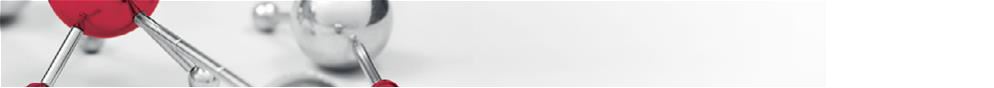 4.2. Решаемость заданий4.2. Решаемость заданий4.2. Решаемость заданий4.2. Решаемость заданий4.2. Решаемость заданийЗаданиеЗаданиеКонтролируемый элемент содержания (КЭС)Контролируемый элемент содержания (КЭС)Контролируемый элемент содержания (КЭС)Контролируемое требование / умение (КТ)Контролируемое требование / умение (КТ)Контролируемое требование / умение (КТ)% выполнения% выполнения11Информационная обработка текстов различных стилей и жанровИнформационная обработка текстов различных стилей и жанровИнформационная обработка текстов различных стилей и жанровВладеть основными приёмами инфор­ма­ци­онной переработки письмен­ного текста; Извлекать необходимую информацию из различных источников: учебно-научных текстов, справочной литературы, средств массовой информации; Использовать основные виды чтения (ознакомительно-изучающее, ознакомительно-реферативное  и др.) в зависимости от коммуникативной задачиВладеть основными приёмами инфор­ма­ци­онной переработки письмен­ного текста; Извлекать необходимую информацию из различных источников: учебно-научных текстов, справочной литературы, средств массовой информации; Использовать основные виды чтения (ознакомительно-изучающее, ознакомительно-реферативное  и др.) в зависимости от коммуникативной задачиВладеть основными приёмами инфор­ма­ци­онной переработки письмен­ного текста; Извлекать необходимую информацию из различных источников: учебно-научных текстов, справочной литературы, средств массовой информации; Использовать основные виды чтения (ознакомительно-изучающее, ознакомительно-реферативное  и др.) в зависимости от коммуникативной задачи888811Информационная обработка текстов различных стилей и жанровИнформационная обработка текстов различных стилей и жанровИнформационная обработка текстов различных стилей и жанровВладеть основными приёмами инфор­ма­ци­онной переработки письмен­ного текста; Извлекать необходимую информацию из различных источников: учебно-научных текстов, справочной литературы, средств массовой информации; Использовать основные виды чтения (ознакомительно-изучающее, ознакомительно-реферативное  и др.) в зависимости от коммуникативной задачиВладеть основными приёмами инфор­ма­ци­онной переработки письмен­ного текста; Извлекать необходимую информацию из различных источников: учебно-научных текстов, справочной литературы, средств массовой информации; Использовать основные виды чтения (ознакомительно-изучающее, ознакомительно-реферативное  и др.) в зависимости от коммуникативной задачиВладеть основными приёмами инфор­ма­ци­онной переработки письмен­ного текста; Извлекать необходимую информацию из различных источников: учебно-научных текстов, справочной литературы, средств массовой информации; Использовать основные виды чтения (ознакомительно-изучающее, ознакомительно-реферативное  и др.) в зависимости от коммуникативной задачи888822Средства связи предложений в текстеСредства связи предложений в текстеСредства связи предложений в текстеИспользовать основные виды чтения (ознакомительно-изучающее, ознакомительно-реферативное  и др.) в зависимости от коммуникативной задачи; Проводить лингвистический анализ учебно-научных, деловых, публицис­ти­чес­ких, разговорных и художественных текстовИспользовать основные виды чтения (ознакомительно-изучающее, ознакомительно-реферативное  и др.) в зависимости от коммуникативной задачи; Проводить лингвистический анализ учебно-научных, деловых, публицис­ти­чес­ких, разговорных и художественных текстовИспользовать основные виды чтения (ознакомительно-изучающее, ознакомительно-реферативное  и др.) в зависимости от коммуникативной задачи; Проводить лингвистический анализ учебно-научных, деловых, публицис­ти­чес­ких, разговорных и художественных текстов838333Лексическое значение словаЛексическое значение словаЛексическое значение словаИспользовать основные виды чтения (ознакомительно-изучающее, ознакомительно-реферативное  и др.) в зависимости от коммуникативной задачи; Проводить лингвистический анализ учебно-научных, деловых, публицис­ти­чес­ких, разговорных и художественных текстов; Проводить различные виды анализа языковых единиц, языковых явлений и фактов Использовать основные виды чтения (ознакомительно-изучающее, ознакомительно-реферативное  и др.) в зависимости от коммуникативной задачи; Проводить лингвистический анализ учебно-научных, деловых, публицис­ти­чес­ких, разговорных и художественных текстов; Проводить различные виды анализа языковых единиц, языковых явлений и фактов Использовать основные виды чтения (ознакомительно-изучающее, ознакомительно-реферативное  и др.) в зависимости от коммуникативной задачи; Проводить лингвистический анализ учебно-научных, деловых, публицис­ти­чес­ких, разговорных и художественных текстов; Проводить различные виды анализа языковых единиц, языковых явлений и фактов 10010044Орфоэпические нормыОрфоэпические нормыОрфоэпические нормыПроводить различные виды анализа языковых единиц, языковых явлений и фактов Проводить различные виды анализа языковых единиц, языковых явлений и фактов Проводить различные виды анализа языковых единиц, языковых явлений и фактов 838355Лексические нормыЛексические нормыЛексические нормыПроводить различные виды анализа языковых единиц, языковых явлений и фактов Проводить различные виды анализа языковых единиц, языковых явлений и фактов Проводить различные виды анализа языковых единиц, языковых явлений и фактов 757566Грамматические нормы (морфологические нормы)Грамматические нормы (морфологические нормы)Грамматические нормы (морфологические нормы)Проводить различные виды анализа языковых единиц, языковых явлений и фактов Проводить различные виды анализа языковых единиц, языковых явлений и фактов Проводить различные виды анализа языковых единиц, языковых явлений и фактов 10010077Грамматические нормы (синтаксические нормы)Грамматические нормы (синтаксические нормы)Грамматические нормы (синтаксические нормы)Проводить различные виды анализа языковых единиц, языковых явлений и фактов Проводить различные виды анализа языковых единиц, языковых явлений и фактов Проводить различные виды анализа языковых единиц, языковых явлений и фактов 707088Правописание корнейПравописание корнейПравописание корнейПроводить различные виды анализа языковых единиц, языковых явлений и фактов Проводить различные виды анализа языковых единиц, языковых явлений и фактов Проводить различные виды анализа языковых единиц, языковых явлений и фактов 676799Правописание приставокПравописание приставокПравописание приставокПроводить различные виды анализа языковых единиц, языковых явлений и фактов Проводить различные виды анализа языковых единиц, языковых явлений и фактов Проводить различные виды анализа языковых единиц, языковых явлений и фактов 10010018181818181818181818ЗаданиеЗаданиеКонтролируемый элемент содержания (КЭС)Контролируемый элемент содержания (КЭС)Контролируемый элемент содержания (КЭС)Контролируемое требование / умение (КТ)Контролируемое требование / умение (КТ)Контролируемое требование / умение (КТ)% выполнения% выполнения1010Правописание суффиксов различных частей речи (кроме -Н-/-НН-)Правописание суффиксов различных частей речи (кроме -Н-/-НН-)Правописание суффиксов различных частей речи (кроме -Н-/-НН-)Проводить различные виды анализа языковых единиц, языковых явлений и фактов Проводить различные виды анализа языковых единиц, языковых явлений и фактов Проводить различные виды анализа языковых единиц, языковых явлений и фактов 92921111Правописание личных окончаний глаголов и суффиксов причастий Правописание личных окончаний глаголов и суффиксов причастий Правописание личных окончаний глаголов и суффиксов причастий Проводить различные виды анализа языковых единиц, языковых явлений и фактов Проводить различные виды анализа языковых единиц, языковых явлений и фактов Проводить различные виды анализа языковых единиц, языковых явлений и фактов 83831212Правописание НЕ и НИ; Слитное и раздельное написание НЕ с различными частями речиПравописание НЕ и НИ; Слитное и раздельное написание НЕ с различными частями речиПравописание НЕ и НИ; Слитное и раздельное написание НЕ с различными частями речиПроводить различные виды анализа языковых единиц, языковых явлений и фактов Проводить различные виды анализа языковых единиц, языковых явлений и фактов Проводить различные виды анализа языковых единиц, языковых явлений и фактов 1001001313Слитное, дефисное, раздельное написание слов различных частей речиСлитное, дефисное, раздельное написание слов различных частей речиСлитное, дефисное, раздельное написание слов различных частей речиПроводить различные виды анализа языковых единиц, языковых явлений и фактов Проводить различные виды анализа языковых единиц, языковых явлений и фактов Проводить различные виды анализа языковых единиц, языковых явлений и фактов 75751414Правописание -Н- и -НН- в различных частях речиПравописание -Н- и -НН- в различных частях речиПравописание -Н- и -НН- в различных частях речиПроводить различные виды анализа языковых единиц, языковых явлений и фактов Проводить различные виды анализа языковых единиц, языковых явлений и фактов Проводить различные виды анализа языковых единиц, языковых явлений и фактов 58581515Знаки препинания в простом осложненном предложении; Пунктуация в простом и сложном  предложенияхЗнаки препинания в простом осложненном предложении; Пунктуация в простом и сложном  предложенияхЗнаки препинания в простом осложненном предложении; Пунктуация в простом и сложном  предложенияхПроводить различные виды анализа языковых единиц, языковых явлений и фактов Проводить различные виды анализа языковых единиц, языковых явлений и фактов Проводить различные виды анализа языковых единиц, языковых явлений и фактов 88881616Знаки препинания при обособленных членах предложения (обобщение)Знаки препинания при обособленных членах предложения (обобщение)Знаки препинания при обособленных членах предложения (обобщение)Проводить различные виды анализа языковых единиц, языковых явлений и фактов Проводить различные виды анализа языковых единиц, языковых явлений и фактов Проводить различные виды анализа языковых единиц, языковых явлений и фактов 75751717Знаки препинания в предложениях со словами и конструкциями, грамматически не связанными с членами предложенияЗнаки препинания в предложениях со словами и конструкциями, грамматически не связанными с членами предложенияЗнаки препинания в предложениях со словами и конструкциями, грамматически не связанными с членами предложенияПроводить различные виды анализа языковых единиц, языковых явлений и фактов Проводить различные виды анализа языковых единиц, языковых явлений и фактов Проводить различные виды анализа языковых единиц, языковых явлений и фактов 33331818Знаки препинания в сложноподчиненном предложенииЗнаки препинания в сложноподчиненном предложенииЗнаки препинания в сложноподчиненном предложенииПроводить различные виды анализа языковых единиц, языковых явлений и фактов Проводить различные виды анализа языковых единиц, языковых явлений и фактов Проводить различные виды анализа языковых единиц, языковых явлений и фактов 75751919Знаки препинания в сложном предложении с разными видами связи; Знаки препинания в сложном предложении с союзной и бессоюзной связьюЗнаки препинания в сложном предложении с разными видами связи; Знаки препинания в сложном предложении с союзной и бессоюзной связьюЗнаки препинания в сложном предложении с разными видами связи; Знаки препинания в сложном предложении с союзной и бессоюзной связьюПроводить различные виды анализа языковых единиц, языковых явлений и фактов Проводить различные виды анализа языковых единиц, языковых явлений и фактов Проводить различные виды анализа языковых единиц, языковых явлений и фактов 33332020Текст как речевое произведение. Смысловая и композиционная целостность текстаТекст как речевое произведение. Смысловая и композиционная целостность текстаТекст как речевое произведение. Смысловая и композиционная целостность текстаИзвлекать необходимую информацию из различных источников: учебно-научных текстов, справочной литературы, средств массовой информации; Использовать основные виды чтения (ознакомительно-изучающее, ознакомительно-реферативное  и др.) в зависимости от коммуникативной задачиИзвлекать необходимую информацию из различных источников: учебно-научных текстов, справочной литературы, средств массовой информации; Использовать основные виды чтения (ознакомительно-изучающее, ознакомительно-реферативное  и др.) в зависимости от коммуникативной задачиИзвлекать необходимую информацию из различных источников: учебно-научных текстов, справочной литературы, средств массовой информации; Использовать основные виды чтения (ознакомительно-изучающее, ознакомительно-реферативное  и др.) в зависимости от коммуникативной задачи17172121Стили и функционально-смысловые типы речиСтили и функционально-смысловые типы речиСтили и функционально-смысловые типы речиИспользовать основные виды чтения (ознакомительно-изучающее, ознакомительно-реферативное  и др.) в зависимости от коммуникативной задачи; Проводить лингвистический анализ учебно-научных, деловых, публицис­ти­чес­ких, разговорных и художественных текстов; Проводить различные виды анализа языковых единиц, языковых явлений и фактов Использовать основные виды чтения (ознакомительно-изучающее, ознакомительно-реферативное  и др.) в зависимости от коммуникативной задачи; Проводить лингвистический анализ учебно-научных, деловых, публицис­ти­чес­ких, разговорных и художественных текстов; Проводить различные виды анализа языковых единиц, языковых явлений и фактов Использовать основные виды чтения (ознакомительно-изучающее, ознакомительно-реферативное  и др.) в зависимости от коммуникативной задачи; Проводить лингвистический анализ учебно-научных, деловых, публицис­ти­чес­ких, разговорных и художественных текстов; Проводить различные виды анализа языковых единиц, языковых явлений и фактов 171719191919191919191919ЗаданиеЗаданиеКонтролируемый элемент содержания (КЭС)Контролируемый элемент содержания (КЭС)Контролируемый элемент содержания (КЭС)Контролируемое требование / умение (КТ)Контролируемое требование / умение (КТ)Контролируемое требование / умение (КТ)% выполнения% выполнения2222Группы слов по происхождению и употреблению; Лексический анализ; Лексическое значение слова; Синонимы. Антонимы. Омонимы; Фразеологические оборотыГруппы слов по происхождению и употреблению; Лексический анализ; Лексическое значение слова; Синонимы. Антонимы. Омонимы; Фразеологические оборотыГруппы слов по происхождению и употреблению; Лексический анализ; Лексическое значение слова; Синонимы. Антонимы. Омонимы; Фразеологические оборотыИзвлекать необходимую информацию из различных источников: учебно-научных текстов, справочной литературы, средств массовой информации; Проводить лингвистический анализ учебно-научных, деловых, публицис­ти­чес­ких, разговорных и художественных текстов; Проводить различные виды анализа языковых единиц, языковых явлений и фактов Извлекать необходимую информацию из различных источников: учебно-научных текстов, справочной литературы, средств массовой информации; Проводить лингвистический анализ учебно-научных, деловых, публицис­ти­чес­ких, разговорных и художественных текстов; Проводить различные виды анализа языковых единиц, языковых явлений и фактов Извлекать необходимую информацию из различных источников: учебно-научных текстов, справочной литературы, средств массовой информации; Проводить лингвистический анализ учебно-научных, деловых, публицис­ти­чес­ких, разговорных и художественных текстов; Проводить различные виды анализа языковых единиц, языковых явлений и фактов 58582323Средства связи предложений в текстеСредства связи предложений в текстеСредства связи предложений в текстеПроводить лингвистический анализ учебно-научных, деловых, публицис­ти­чес­ких, разговорных и художественных текстов; Проводить различные виды анализа языковых единиц, языковых явлений и фактов Проводить лингвистический анализ учебно-научных, деловых, публицис­ти­чес­ких, разговорных и художественных текстов; Проводить различные виды анализа языковых единиц, языковых явлений и фактов Проводить лингвистический анализ учебно-научных, деловых, публицис­ти­чес­ких, разговорных и художественных текстов; Проводить различные виды анализа языковых единиц, языковых явлений и фактов 83832424Анализ средств выразительностиАнализ средств выразительностиАнализ средств выразительностиВладеть основными приёмами инфор­ма­ци­онной переработки письмен­ного текста; Извлекать необходимую информацию из различных источников: учебно-научных текстов, справочной литературы, средств массовой информации; Использовать основные виды чтения (ознакомительно-изучающее, ознакомительно-реферативное  и др.) в зависимости от коммуникативной задачи; Осуществлять речевой самоконтроль; оценивать письменные высказывания с точки зрения языкового оформления, эффективности достижения поставлен­ных коммуникативных задач; Проводить различные виды анализа языковых единиц, языковых явлений и фактов ; Разграничивать варианты норм, пред­на­ме­ренные и непреднамеренные нарушения языковых нормВладеть основными приёмами инфор­ма­ци­онной переработки письмен­ного текста; Извлекать необходимую информацию из различных источников: учебно-научных текстов, справочной литературы, средств массовой информации; Использовать основные виды чтения (ознакомительно-изучающее, ознакомительно-реферативное  и др.) в зависимости от коммуникативной задачи; Осуществлять речевой самоконтроль; оценивать письменные высказывания с точки зрения языкового оформления, эффективности достижения поставлен­ных коммуникативных задач; Проводить различные виды анализа языковых единиц, языковых явлений и фактов ; Разграничивать варианты норм, пред­на­ме­ренные и непреднамеренные нарушения языковых нормВладеть основными приёмами инфор­ма­ци­онной переработки письмен­ного текста; Извлекать необходимую информацию из различных источников: учебно-научных текстов, справочной литературы, средств массовой информации; Использовать основные виды чтения (ознакомительно-изучающее, ознакомительно-реферативное  и др.) в зависимости от коммуникативной задачи; Осуществлять речевой самоконтроль; оценивать письменные высказывания с точки зрения языкового оформления, эффективности достижения поставлен­ных коммуникативных задач; Проводить различные виды анализа языковых единиц, языковых явлений и фактов ; Разграничивать варианты норм, пред­на­ме­ренные и непреднамеренные нарушения языковых норм48482424Анализ средств выразительностиАнализ средств выразительностиАнализ средств выразительностиВладеть основными приёмами инфор­ма­ци­онной переработки письмен­ного текста; Извлекать необходимую информацию из различных источников: учебно-научных текстов, справочной литературы, средств массовой информации; Использовать основные виды чтения (ознакомительно-изучающее, ознакомительно-реферативное  и др.) в зависимости от коммуникативной задачи; Осуществлять речевой самоконтроль; оценивать письменные высказывания с точки зрения языкового оформления, эффективности достижения поставлен­ных коммуникативных задач; Проводить различные виды анализа языковых единиц, языковых явлений и фактов ; Разграничивать варианты норм, пред­на­ме­ренные и непреднамеренные нарушения языковых нормВладеть основными приёмами инфор­ма­ци­онной переработки письмен­ного текста; Извлекать необходимую информацию из различных источников: учебно-научных текстов, справочной литературы, средств массовой информации; Использовать основные виды чтения (ознакомительно-изучающее, ознакомительно-реферативное  и др.) в зависимости от коммуникативной задачи; Осуществлять речевой самоконтроль; оценивать письменные высказывания с точки зрения языкового оформления, эффективности достижения поставлен­ных коммуникативных задач; Проводить различные виды анализа языковых единиц, языковых явлений и фактов ; Разграничивать варианты норм, пред­на­ме­ренные и непреднамеренные нарушения языковых нормВладеть основными приёмами инфор­ма­ци­онной переработки письмен­ного текста; Извлекать необходимую информацию из различных источников: учебно-научных текстов, справочной литературы, средств массовой информации; Использовать основные виды чтения (ознакомительно-изучающее, ознакомительно-реферативное  и др.) в зависимости от коммуникативной задачи; Осуществлять речевой самоконтроль; оценивать письменные высказывания с точки зрения языкового оформления, эффективности достижения поставлен­ных коммуникативных задач; Проводить различные виды анализа языковых единиц, языковых явлений и фактов ; Разграничивать варианты норм, пред­на­ме­ренные и непреднамеренные нарушения языковых норм48482525Информационная обработка текстов различных стилей и жанров; Создание текстов различных стилей и функционально-смысловых типов речиИнформационная обработка текстов различных стилей и жанров; Создание текстов различных стилей и функционально-смысловых типов речиИнформационная обработка текстов различных стилей и жанров; Создание текстов различных стилей и функционально-смысловых типов речиПрименять в практике письма орфо­графические и пунктуационные нормы современного русского литературного языка; Применять в практике речевого общения основные орфоэпические, лексические, грамматические нормы современного русского литературного языка; исполь­зовать в собственной речевой практике синонимические ресурсы русского языка; Соблюдать нормы речевого поведения в различных сферах и ситуациях общения, в том числе при обсуждении дискуссионных проблем; Создавать письменные высказывания различных типов и жанров в социально-культурной, учебно-научной (на мате­риале изучаемых учебных дисциплин), деловой сферах общения; редактировать собственный текстПрименять в практике письма орфо­графические и пунктуационные нормы современного русского литературного языка; Применять в практике речевого общения основные орфоэпические, лексические, грамматические нормы современного русского литературного языка; исполь­зовать в собственной речевой практике синонимические ресурсы русского языка; Соблюдать нормы речевого поведения в различных сферах и ситуациях общения, в том числе при обсуждении дискуссионных проблем; Создавать письменные высказывания различных типов и жанров в социально-культурной, учебно-научной (на мате­риале изучаемых учебных дисциплин), деловой сферах общения; редактировать собственный текстПрименять в практике письма орфо­графические и пунктуационные нормы современного русского литературного языка; Применять в практике речевого общения основные орфоэпические, лексические, грамматические нормы современного русского литературного языка; исполь­зовать в собственной речевой практике синонимические ресурсы русского языка; Соблюдать нормы речевого поведения в различных сферах и ситуациях общения, в том числе при обсуждении дискуссионных проблем; Создавать письменные высказывания различных типов и жанров в социально-культурной, учебно-научной (на мате­риале изучаемых учебных дисциплин), деловой сферах общения; редактировать собственный текст78782525Информационная обработка текстов различных стилей и жанров; Создание текстов различных стилей и функционально-смысловых типов речиИнформационная обработка текстов различных стилей и жанров; Создание текстов различных стилей и функционально-смысловых типов речиИнформационная обработка текстов различных стилей и жанров; Создание текстов различных стилей и функционально-смысловых типов речиПрименять в практике письма орфо­графические и пунктуационные нормы современного русского литературного языка; Применять в практике речевого общения основные орфоэпические, лексические, грамматические нормы современного русского литературного языка; исполь­зовать в собственной речевой практике синонимические ресурсы русского языка; Соблюдать нормы речевого поведения в различных сферах и ситуациях общения, в том числе при обсуждении дискуссионных проблем; Создавать письменные высказывания различных типов и жанров в социально-культурной, учебно-научной (на мате­риале изучаемых учебных дисциплин), деловой сферах общения; редактировать собственный текстПрименять в практике письма орфо­графические и пунктуационные нормы современного русского литературного языка; Применять в практике речевого общения основные орфоэпические, лексические, грамматические нормы современного русского литературного языка; исполь­зовать в собственной речевой практике синонимические ресурсы русского языка; Соблюдать нормы речевого поведения в различных сферах и ситуациях общения, в том числе при обсуждении дискуссионных проблем; Создавать письменные высказывания различных типов и жанров в социально-культурной, учебно-научной (на мате­риале изучаемых учебных дисциплин), деловой сферах общения; редактировать собственный текстПрименять в практике письма орфо­графические и пунктуационные нормы современного русского литературного языка; Применять в практике речевого общения основные орфоэпические, лексические, грамматические нормы современного русского литературного языка; исполь­зовать в собственной речевой практике синонимические ресурсы русского языка; Соблюдать нормы речевого поведения в различных сферах и ситуациях общения, в том числе при обсуждении дискуссионных проблем; Создавать письменные высказывания различных типов и жанров в социально-культурной, учебно-научной (на мате­риале изучаемых учебных дисциплин), деловой сферах общения; редактировать собственный текст787820202020202020202020Отчет о мониторинговой работе в школеОтчет о мониторинговой работе в школеОтчет о мониторинговой работе в школеОтчет о мониторинговой работе в школеОтчет о мониторинговой работе в школеОтчет о мониторинговой работе в школеОтчет о мониторинговой работе в школеОтчет о мониторинговой работе в школеОтчет о мониторинговой работе в школеОтчет о мониторинговой работе в школе4.3. Решаемость вариантов по классам школы4.3. Решаемость вариантов по классам школы4.3. Решаемость вариантов по классам школы4.3. Решаемость вариантов по классам школы4.3. Решаемость вариантов по классам школы4.3. Решаемость вариантов по классам школы4.3. Решаемость вариантов по классам школы4.3. Решаемость вариантов по классам школы4.3. Решаемость вариантов по классам школыВариантВариантВариант11 11 11 11 Вариант 1Вариант 1Вариант 165%65%65%65%Вариант 2Вариант 2Вариант 277%77%77%77%4.4. Решаемость заданий по классам школы4.4. Решаемость заданий по классам школы4.4. Решаемость заданий по классам школы4.4. Решаемость заданий по классам школы4.4. Решаемость заданий по классам школы4.4. Решаемость заданий по классам школы4.4. Решаемость заданий по классам школы4.4. Решаемость заданий по классам школы4.4. Решаемость заданий по классам школыКлассНомер задания11 11 11 11 1188%88%88%88%1283%83%83%83%13100%100%100%100%1483%83%83%83%1575%75%75%75%16100%100%100%100%1770%70%70%70%1867%67%67%67%19100%100%100%100%11092%92%92%92%11183%83%83%83%112100%100%100%100%11375%75%75%75%11458%58%58%58%11588%88%88%88%11675%75%75%75%11733%33%33%33%11875%75%75%75%11933%33%33%33%12017%17%17%17%12117%17%17%17%12258%58%58%58%12383%83%83%83%12448%48%48%48%22578%78%78%78%Страница 21 из 21Страница 21 из 21Страница 21 из 21Страница 21 из 21Страница 21 из 21Страница 21 из 21Страница 21 из 21Страница 21 из 21Страница 21 из 21Страница 21 из 21